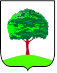 АДМИНИСТРАЦИЯ ГОРОДА ЛИПЕЦКАП О С Т А Н О В Л Е Н И Е08.04.2019                                                                                                       		№ 590г. ЛипецкО внесении изменений в постановление администрации города Липецка от 31.12.2013 № 3124В соответствии с Федеральным законом от 13.03.2006 № 38-ФЗ «О рекламе», приказом Управления внутренней политики Липецкой области от 07.03.2019 № 32-од «О согласовании схем размещения рекламных конструкций», администрация города П О С Т А Н О В Л Я Е Т:Внести в постановление администрации города Липецка от 31.12.2013        № 3124 «Об утверждении Схемы размещения рекламных конструкций на территории муниципального образования город Липецк» (в редакции постановлений от 22.04.2015 № 726, от 24.03.2017 № 441, от 04.09.2017 № 1729, от 18.12.2017 № 2523, от 29.03.2018 № 446, от 01.10.2018 № 1751) следующие изменения:Приложение к постановлению изложить в новой редакции (приложение).И.о. главы города Липецка                                                                  Е.Ю.Уваркина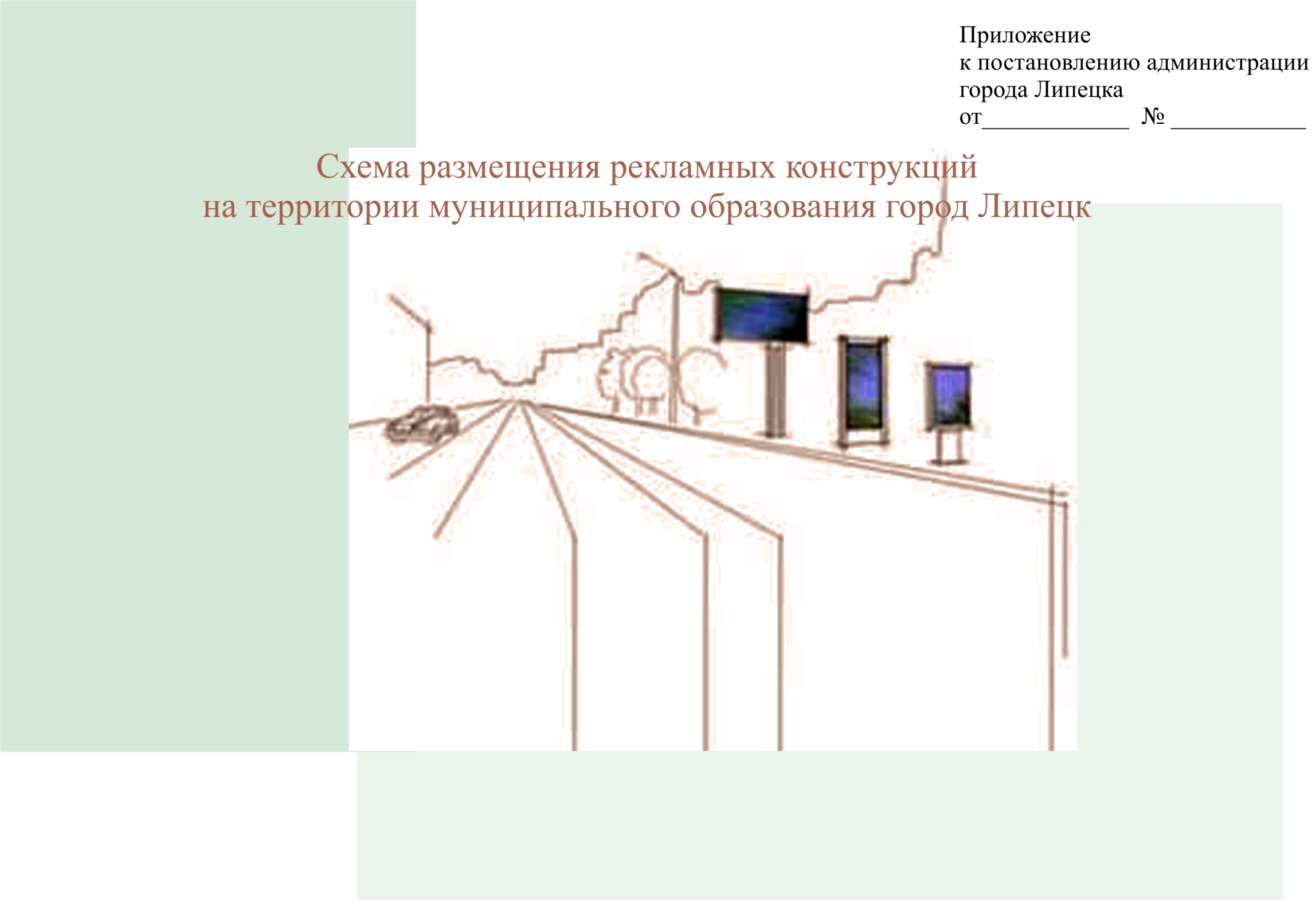 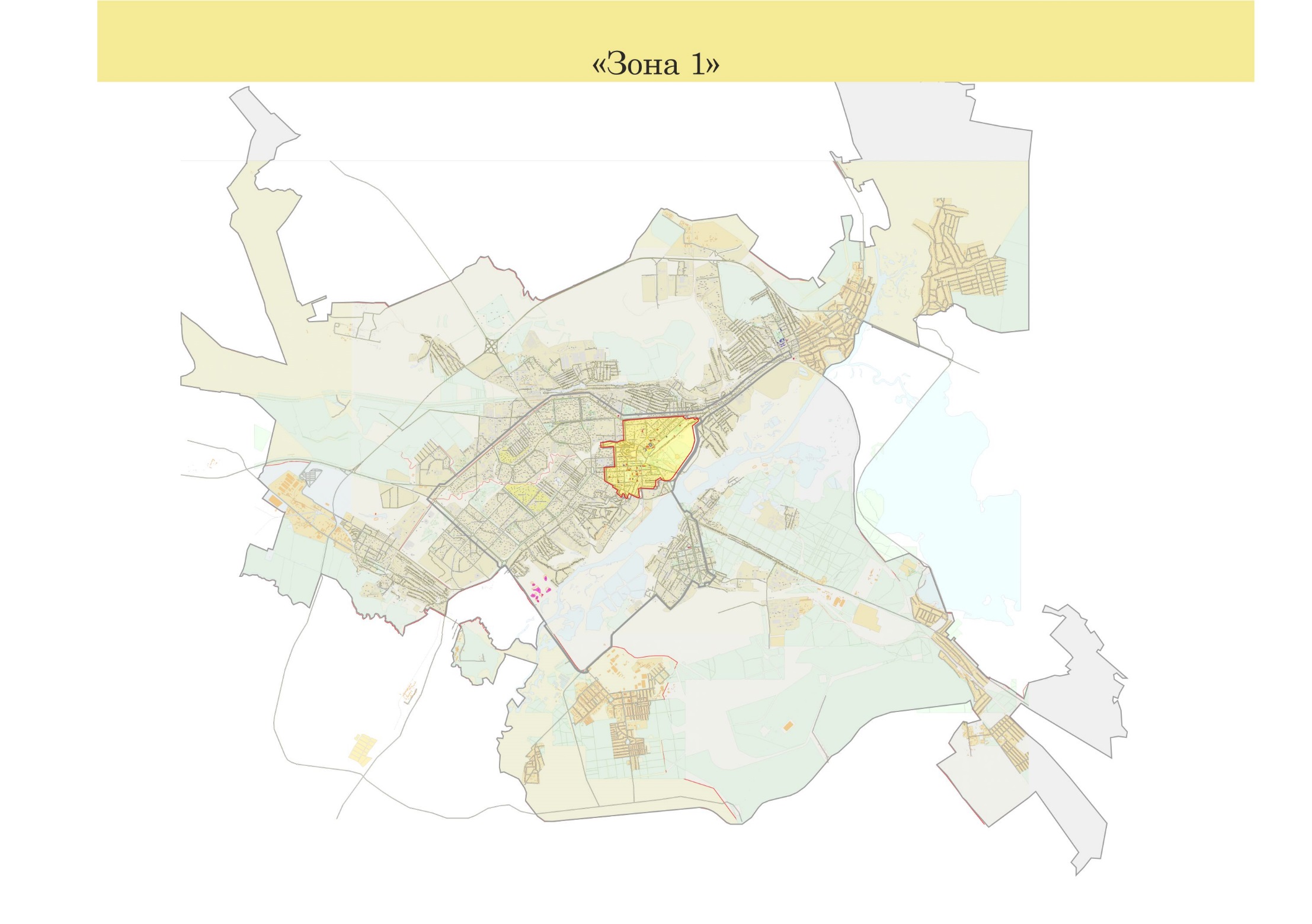 Схема размещения рекламных конструкций на территории муниципального образования город Липецк.«Зона 1»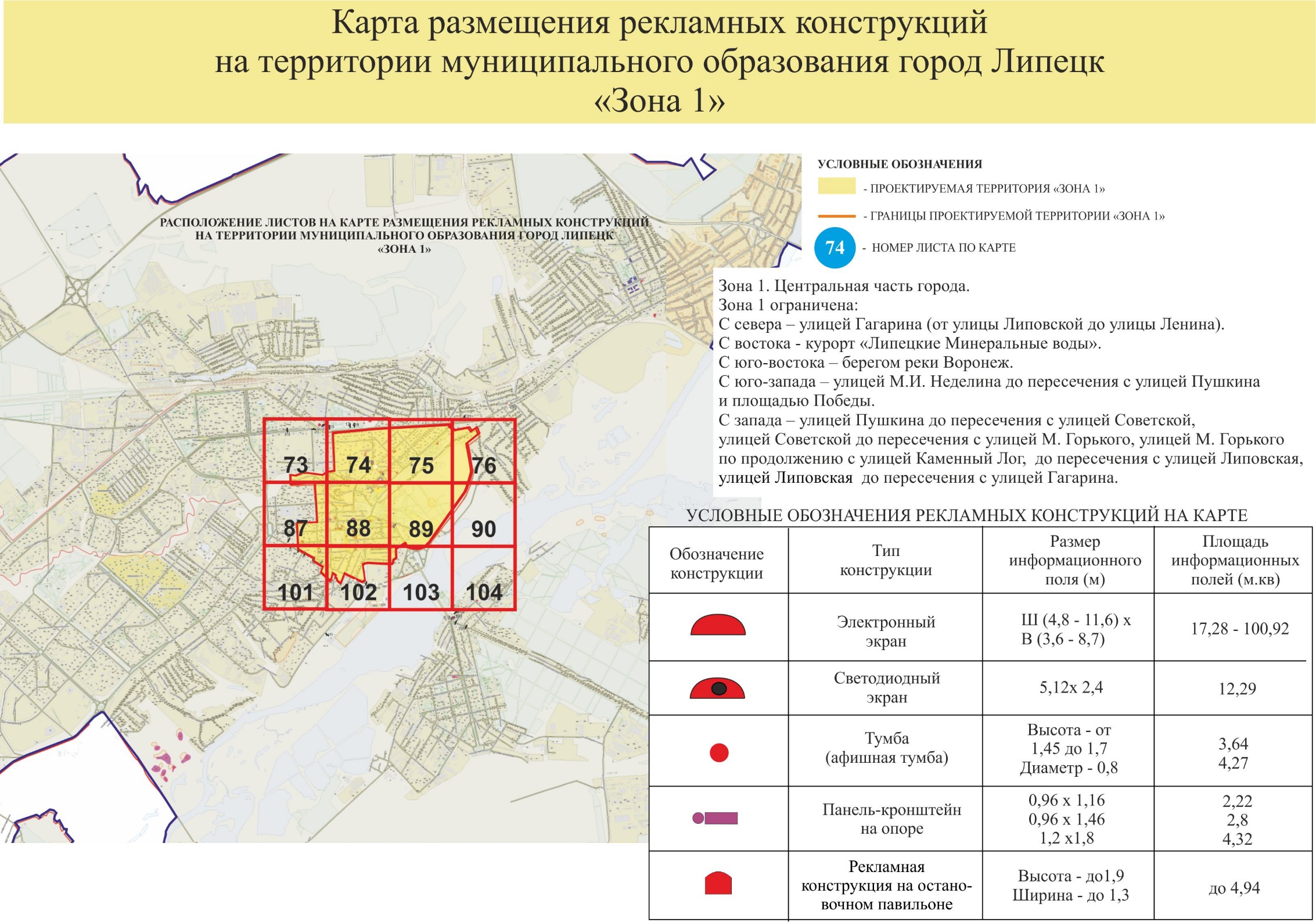 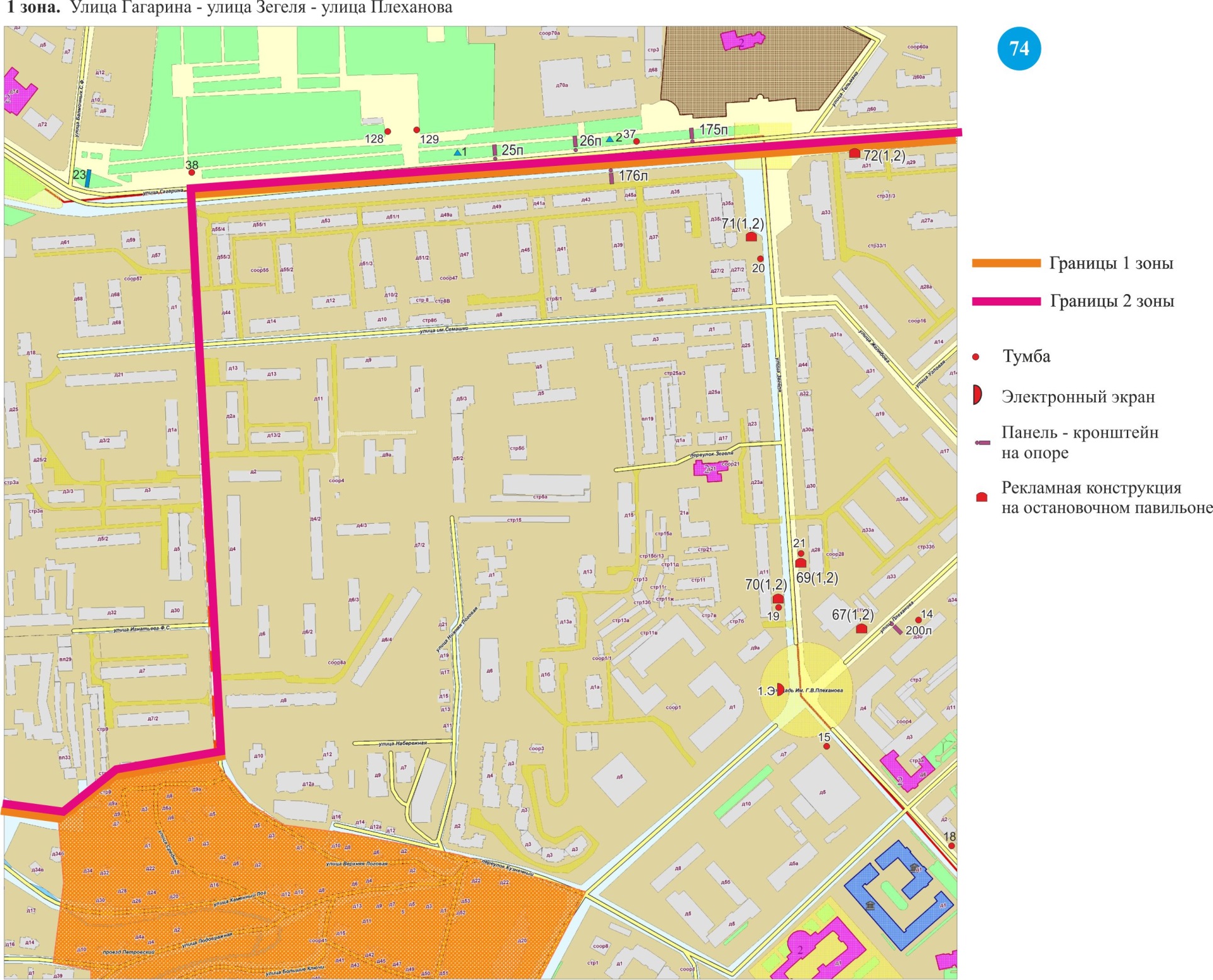 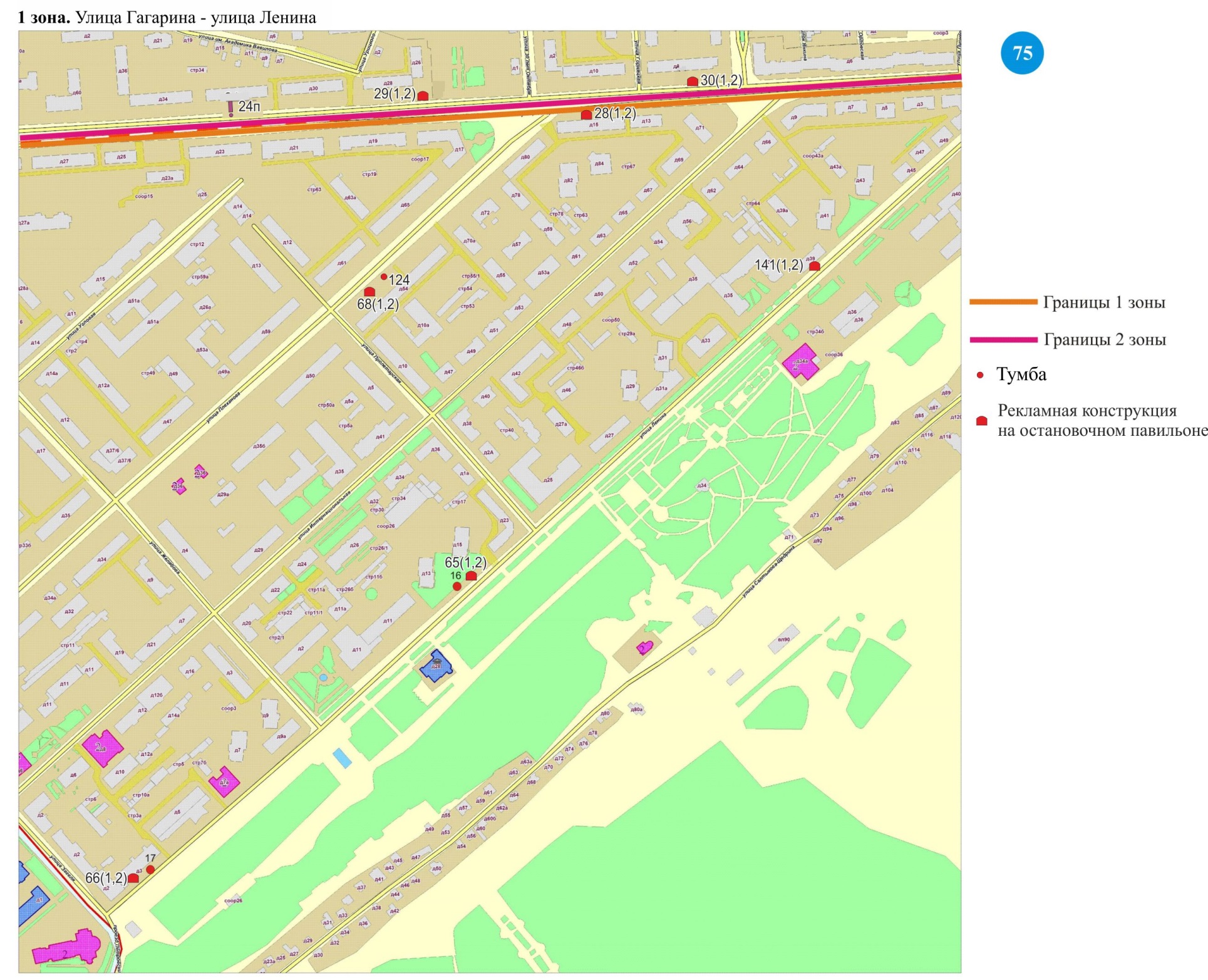 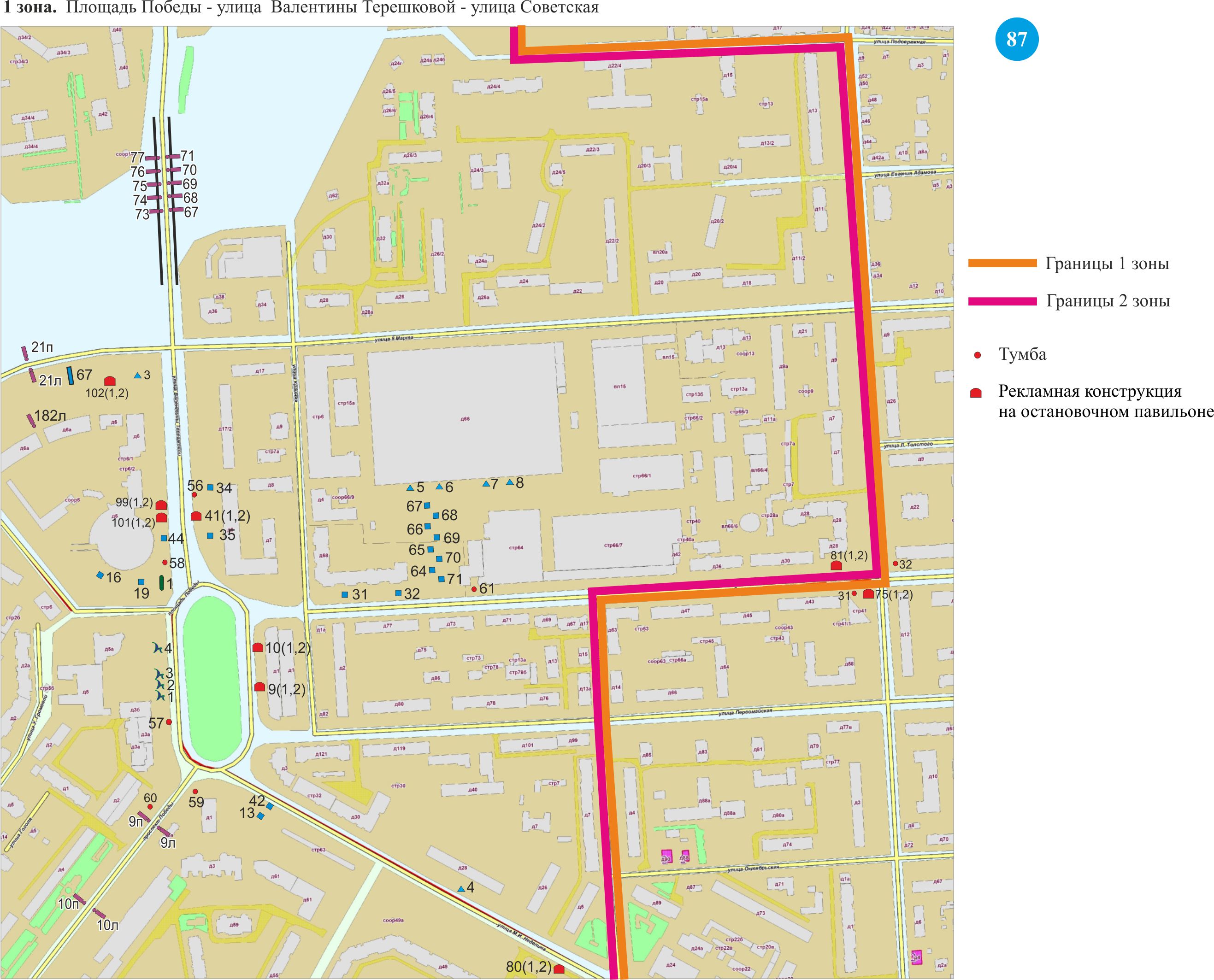 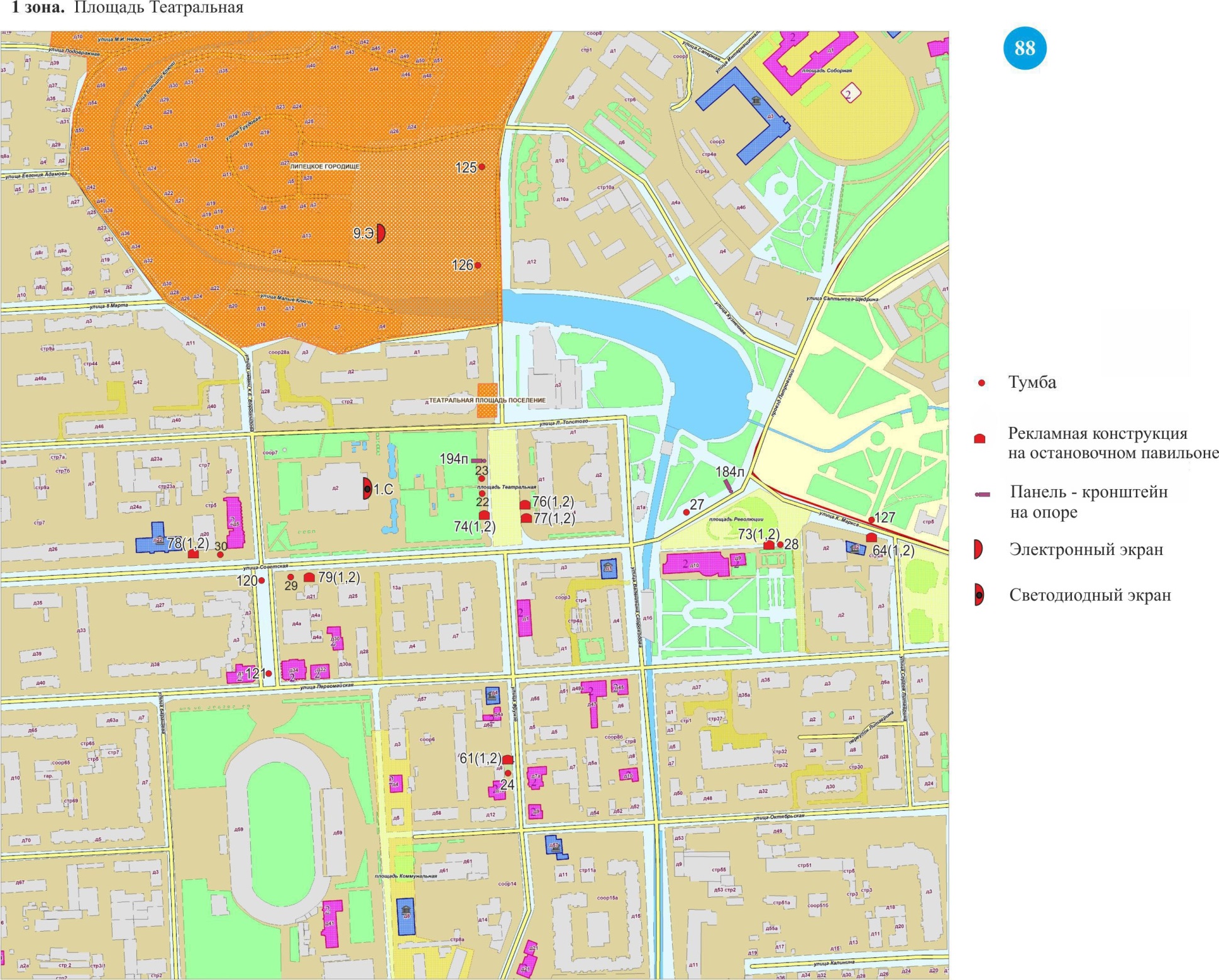 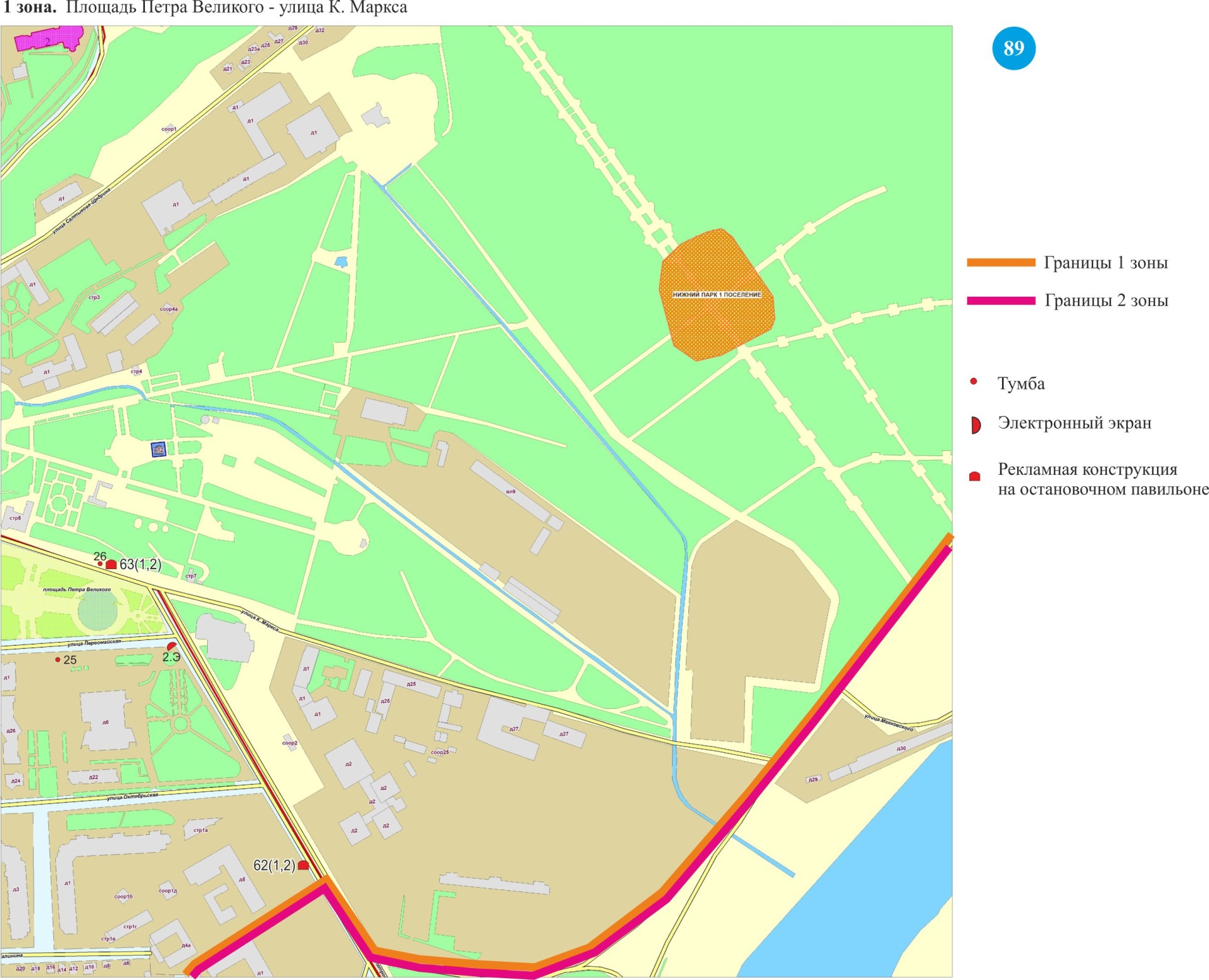 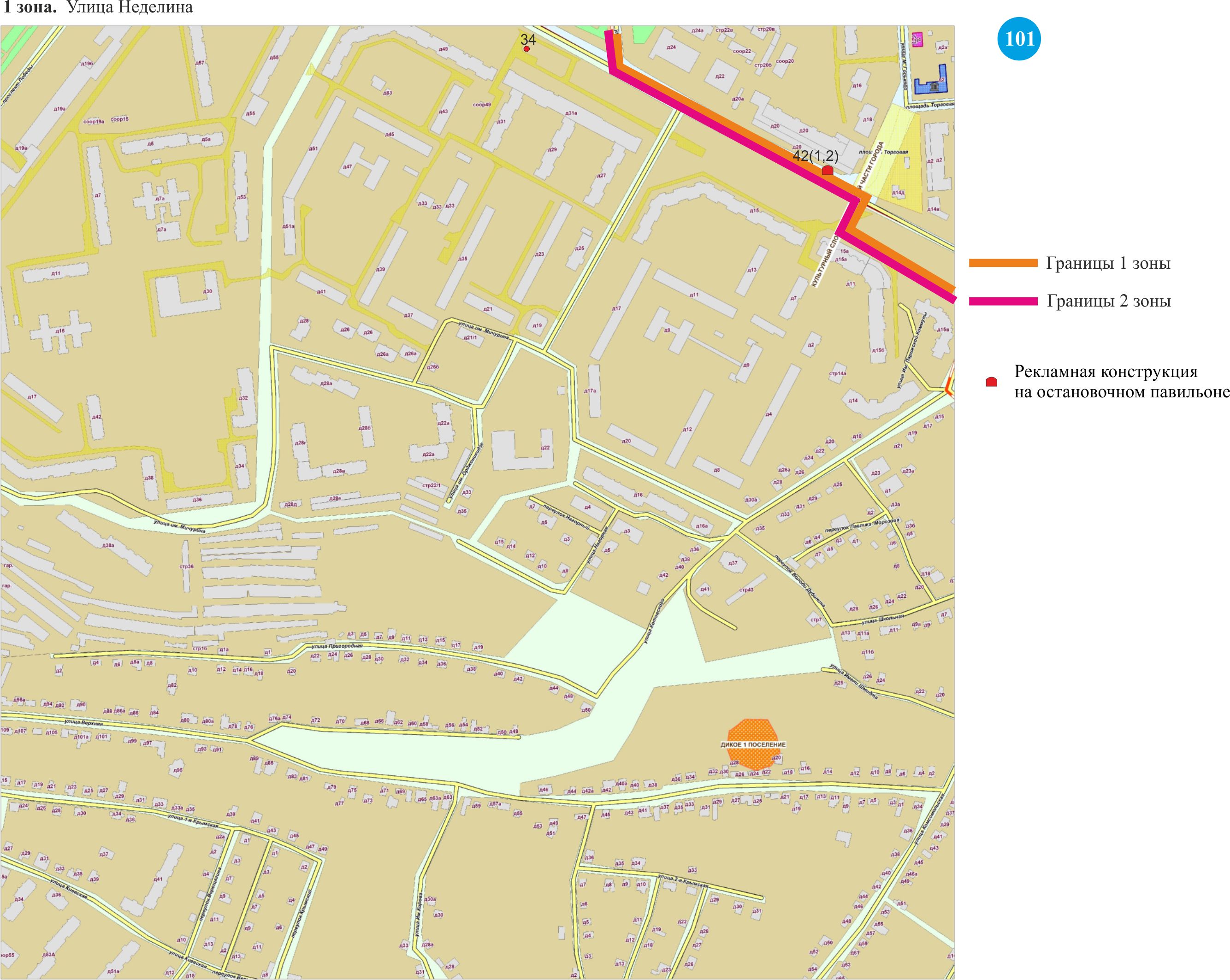 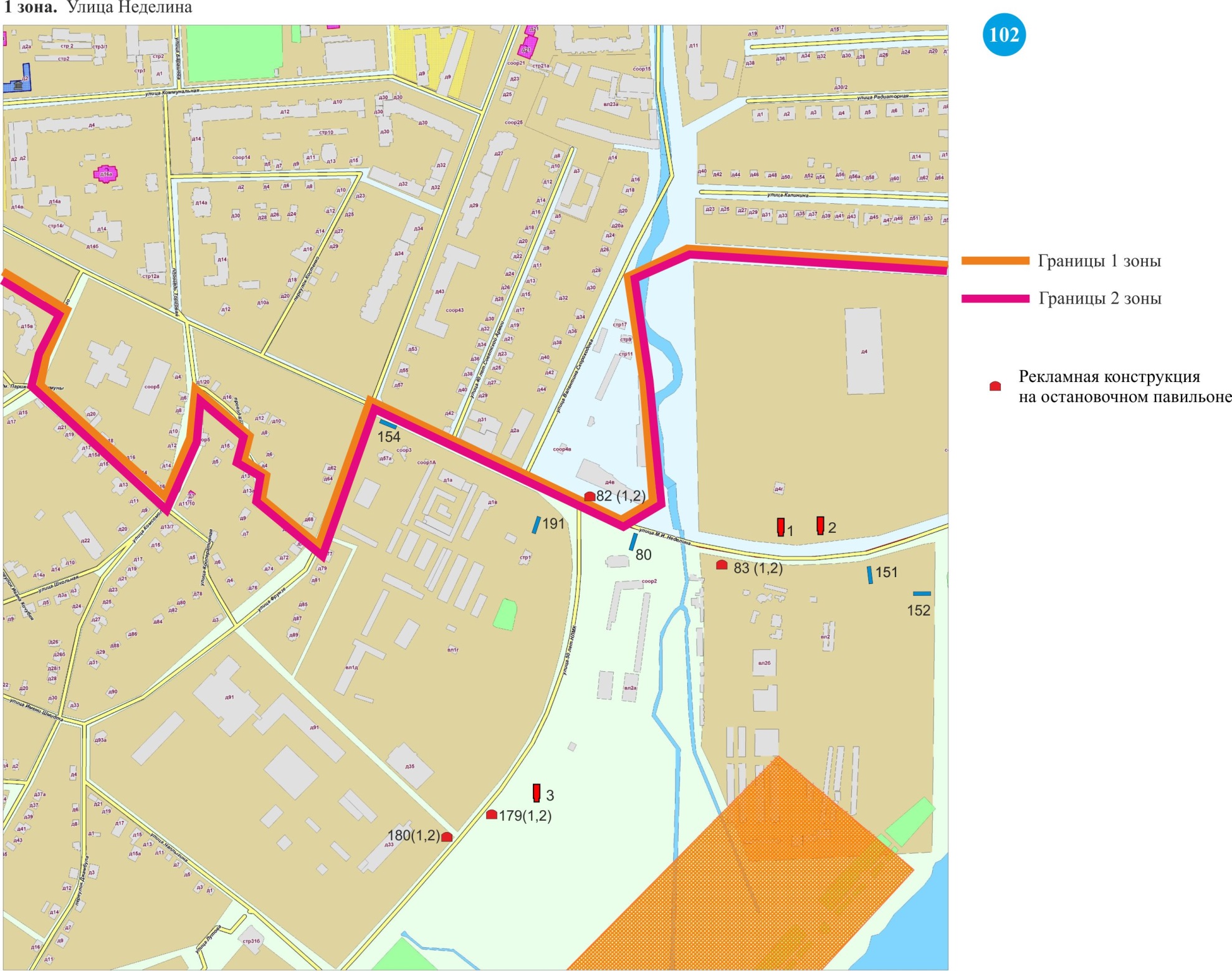 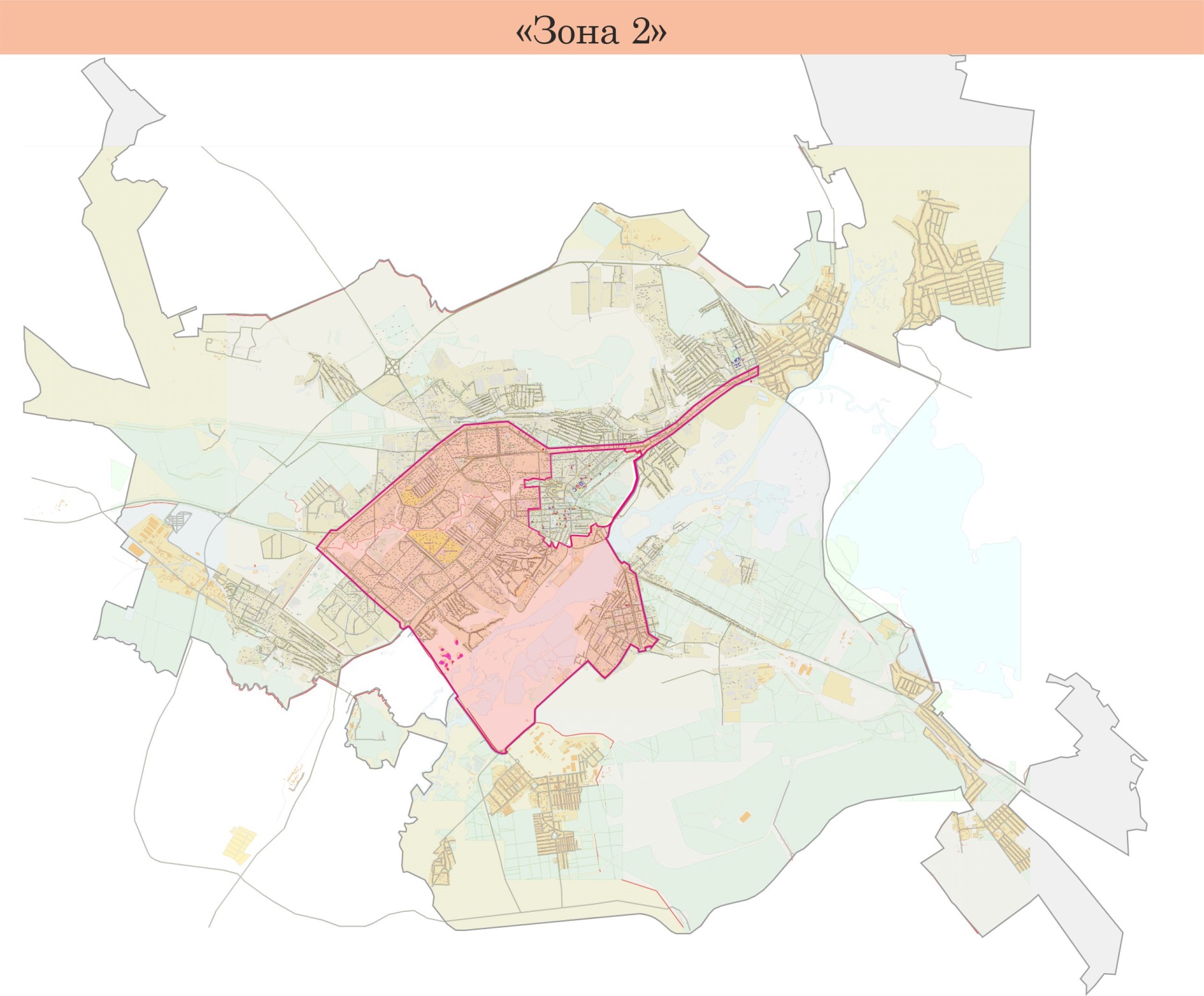 Схема размещения рекламных конструкций на территории муниципального образования город Липецк.«Зона 2»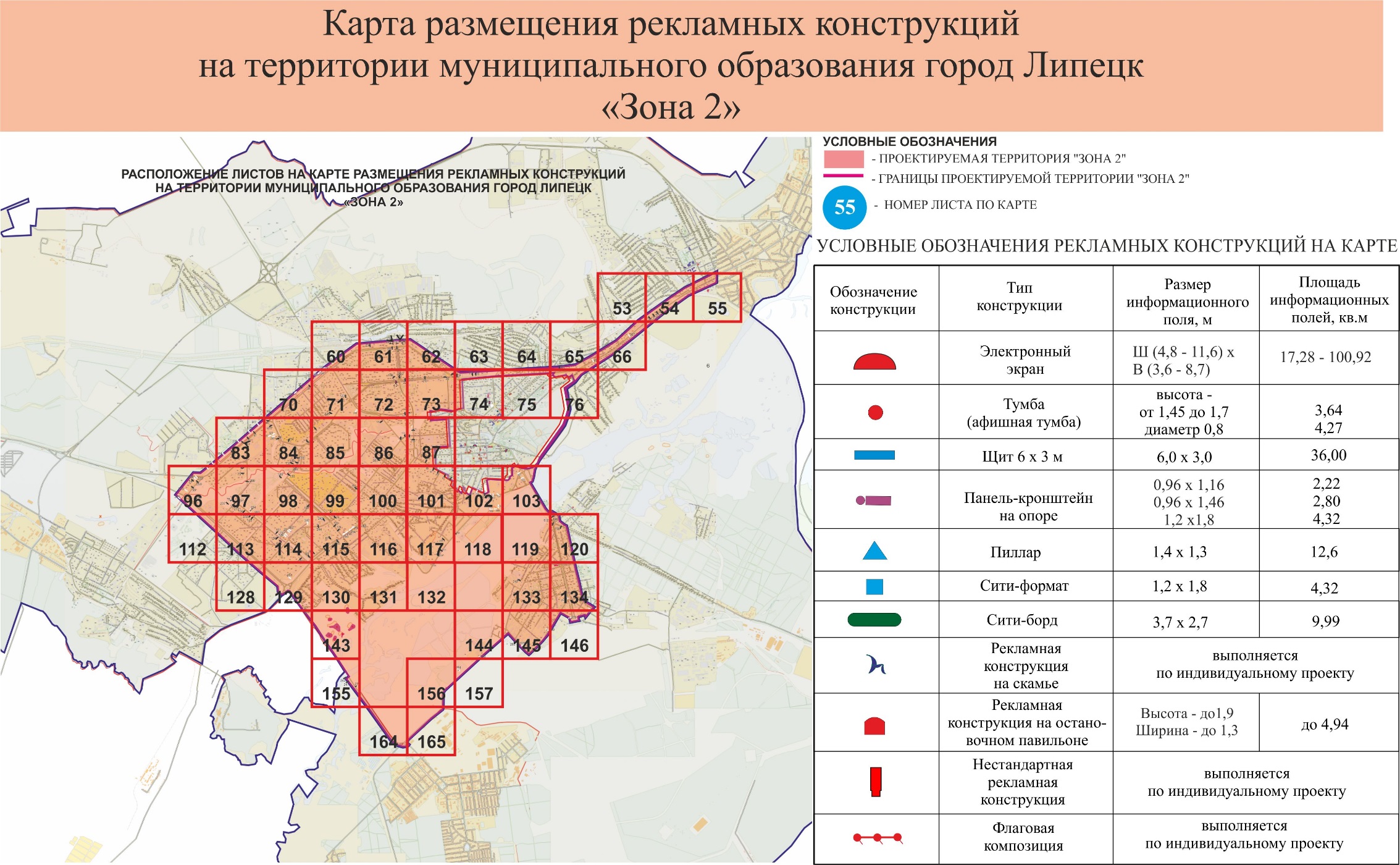 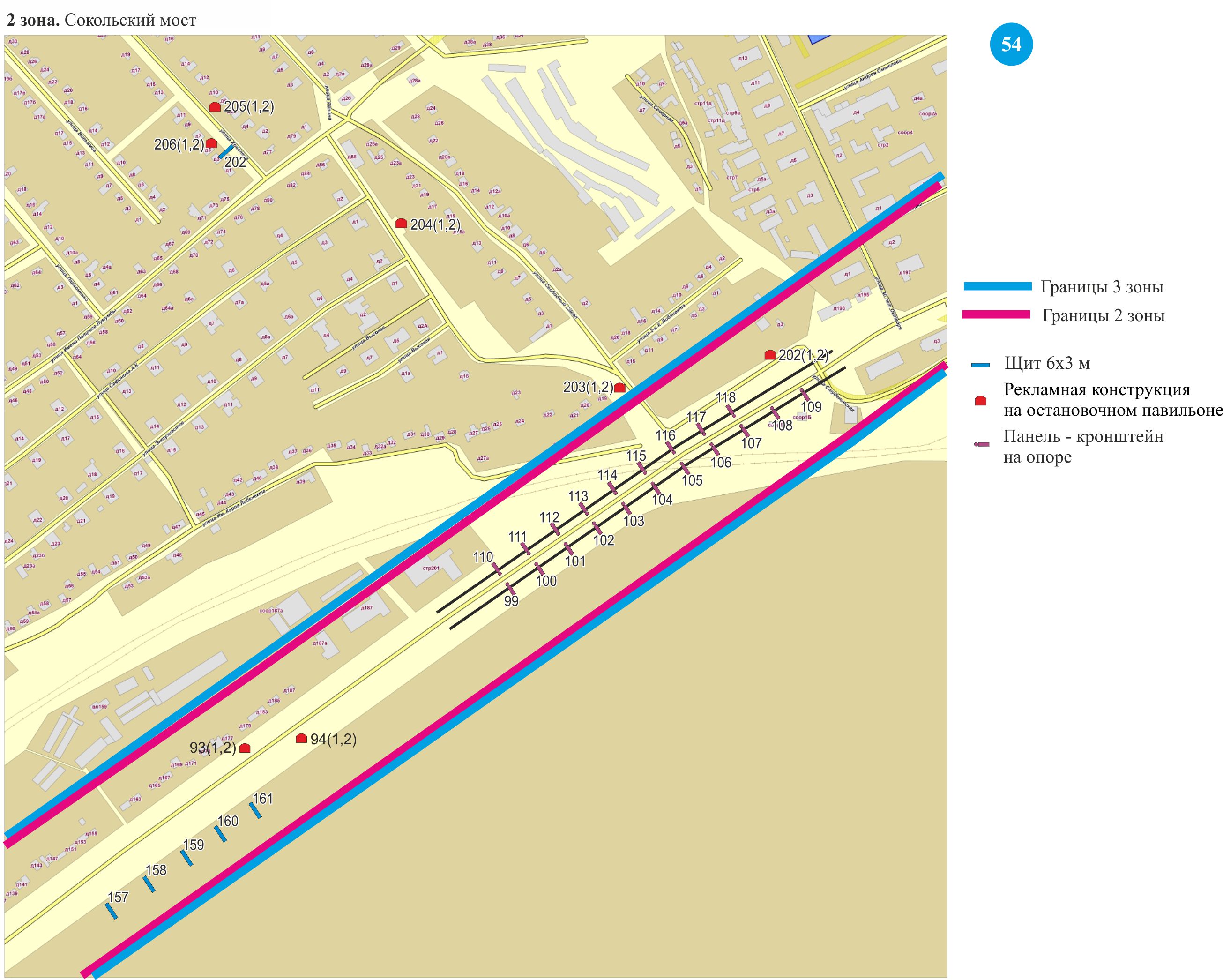 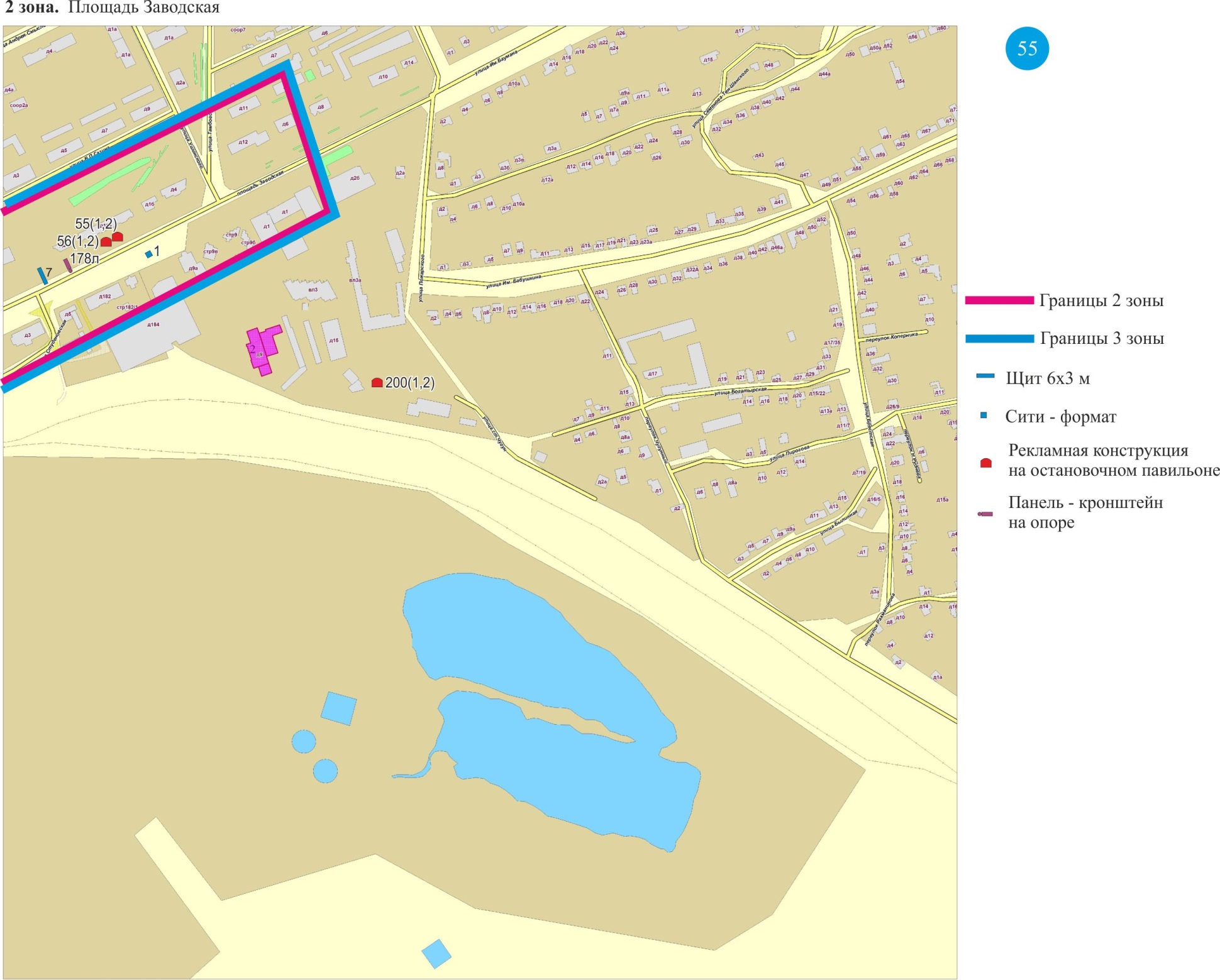 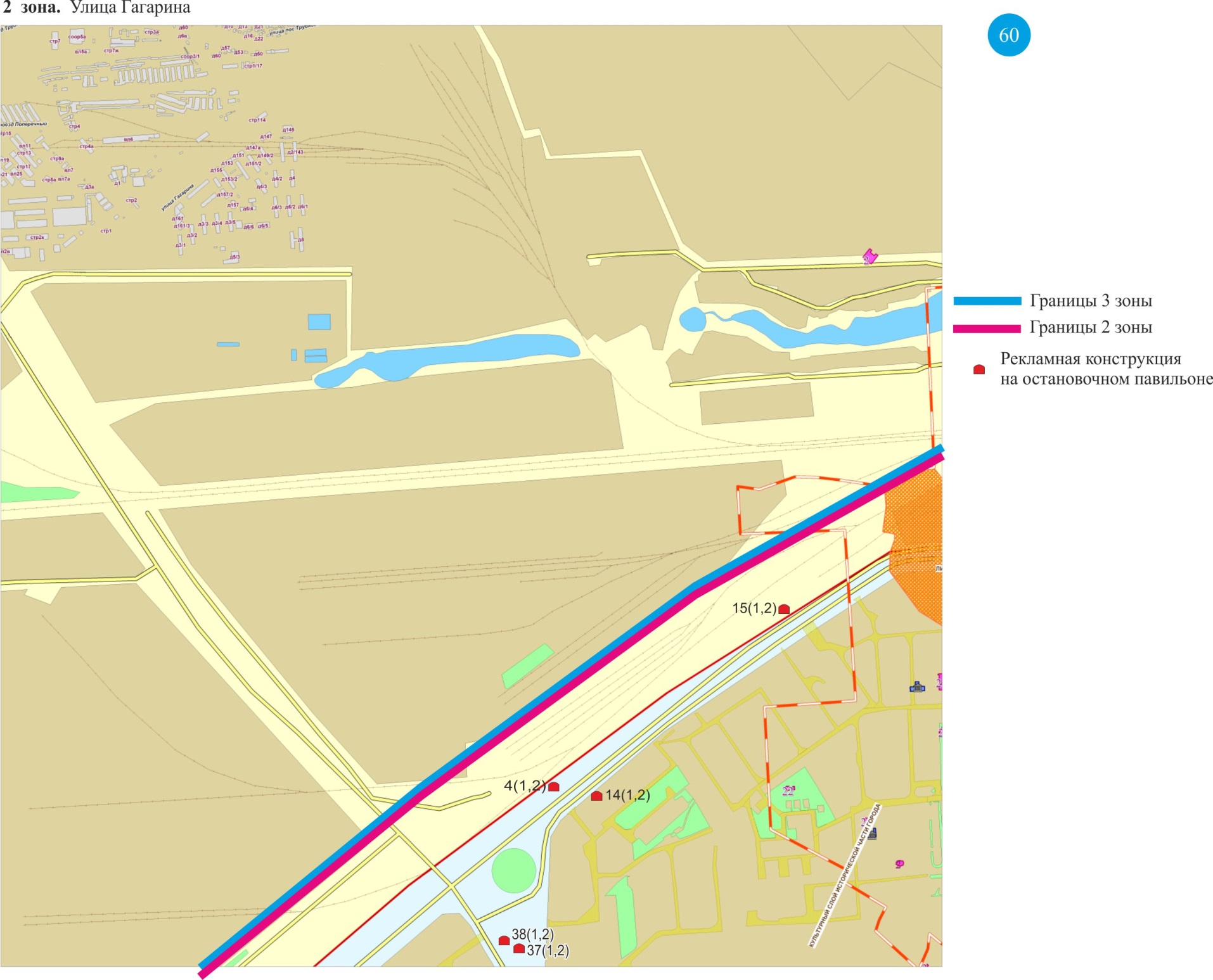 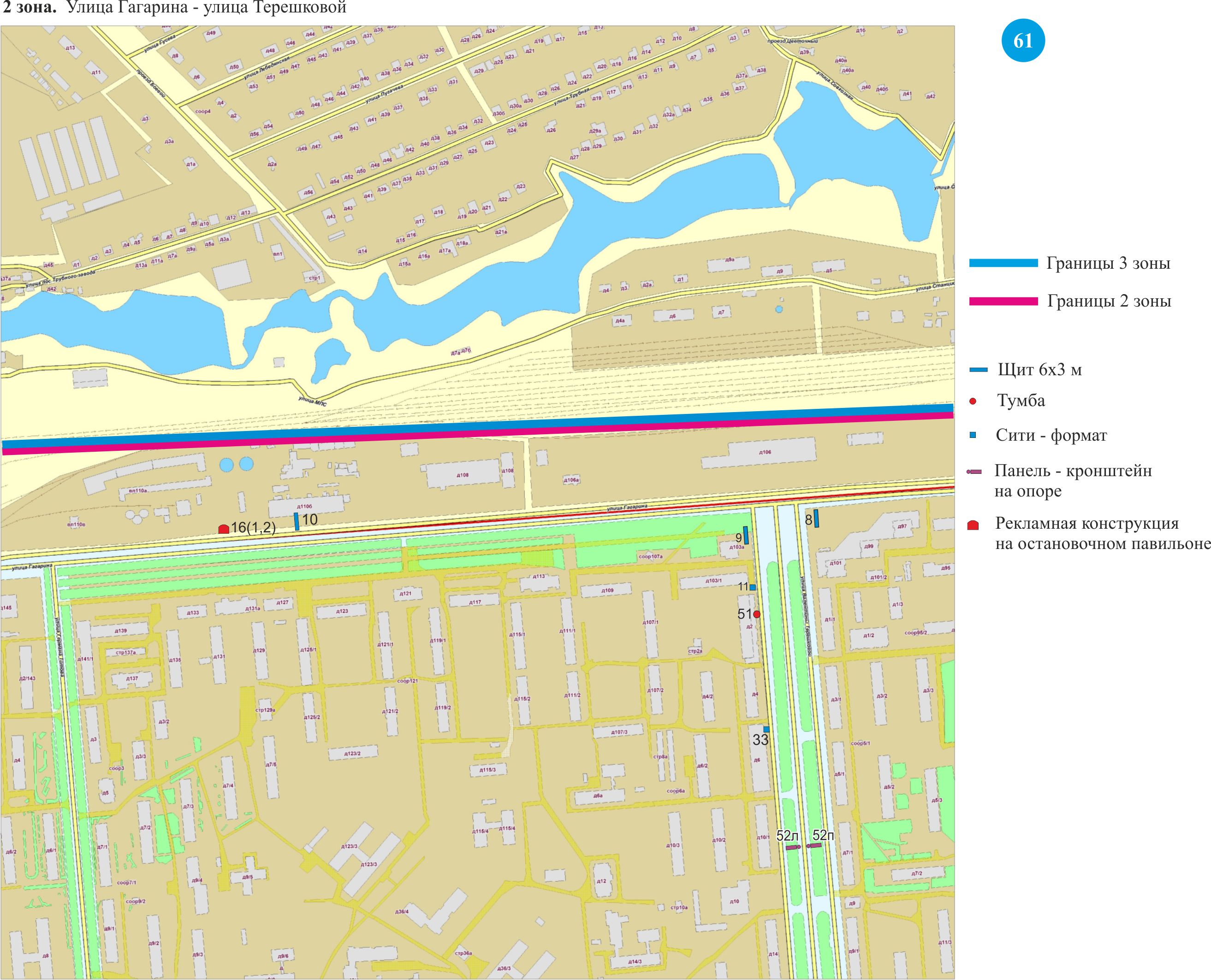 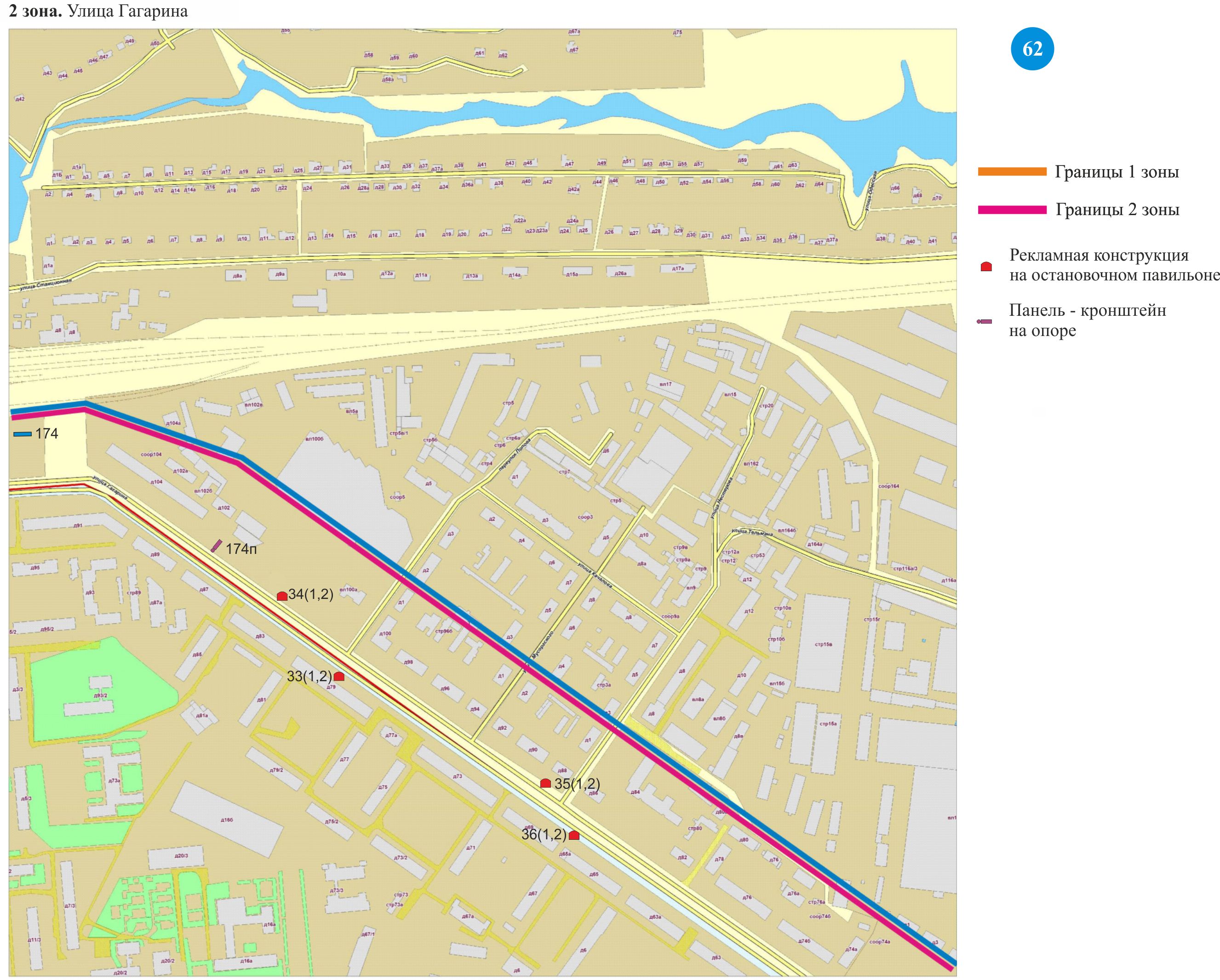 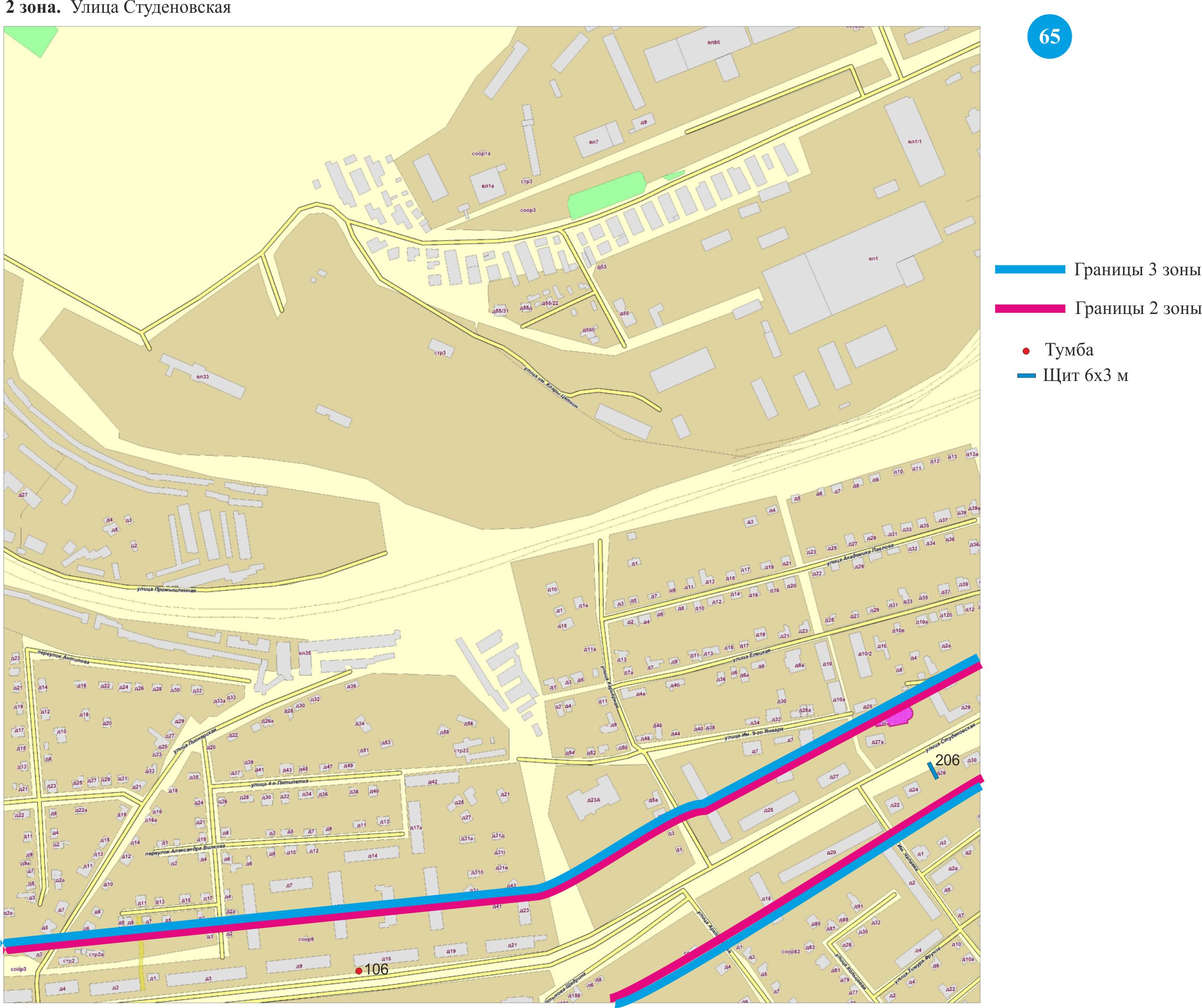 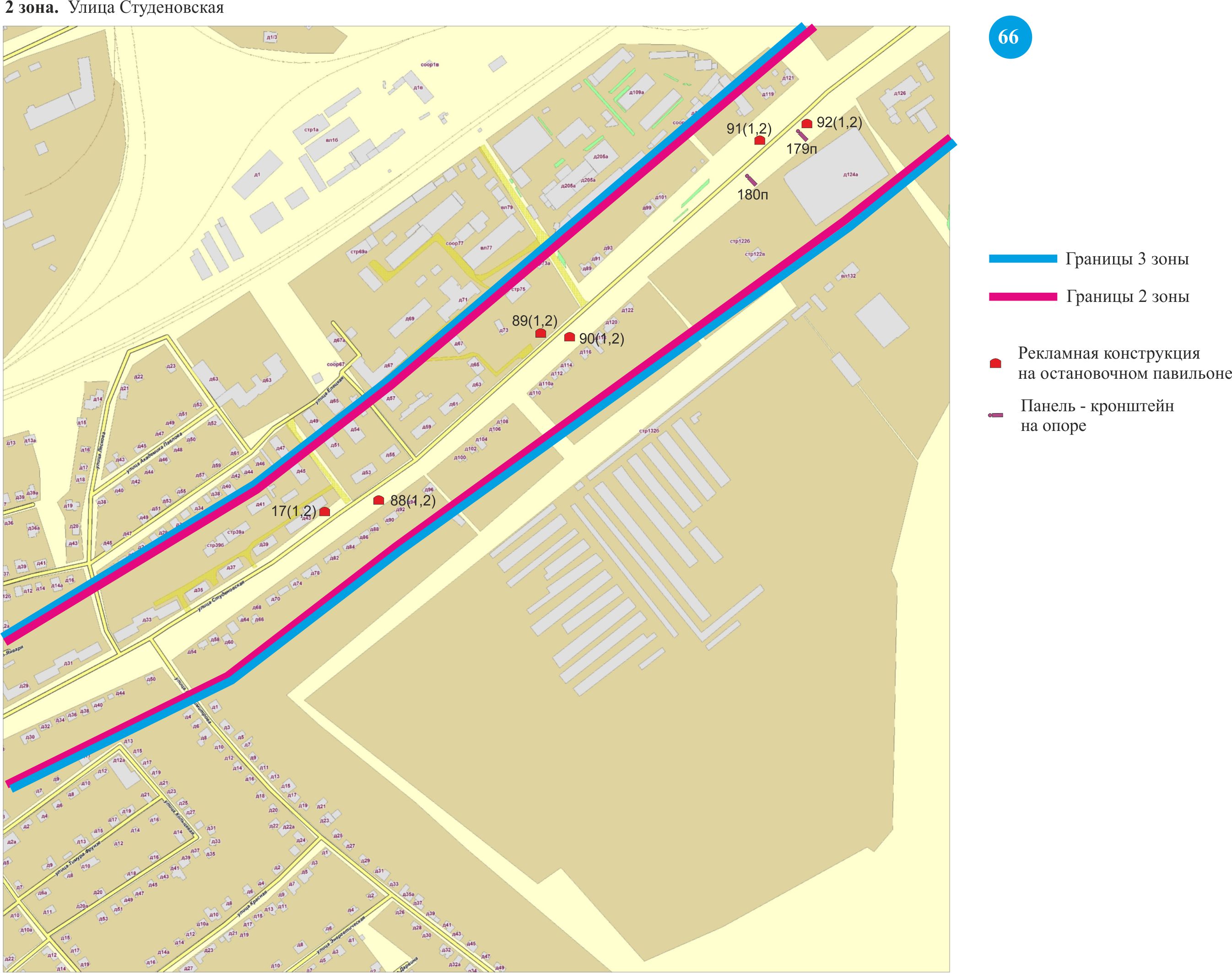 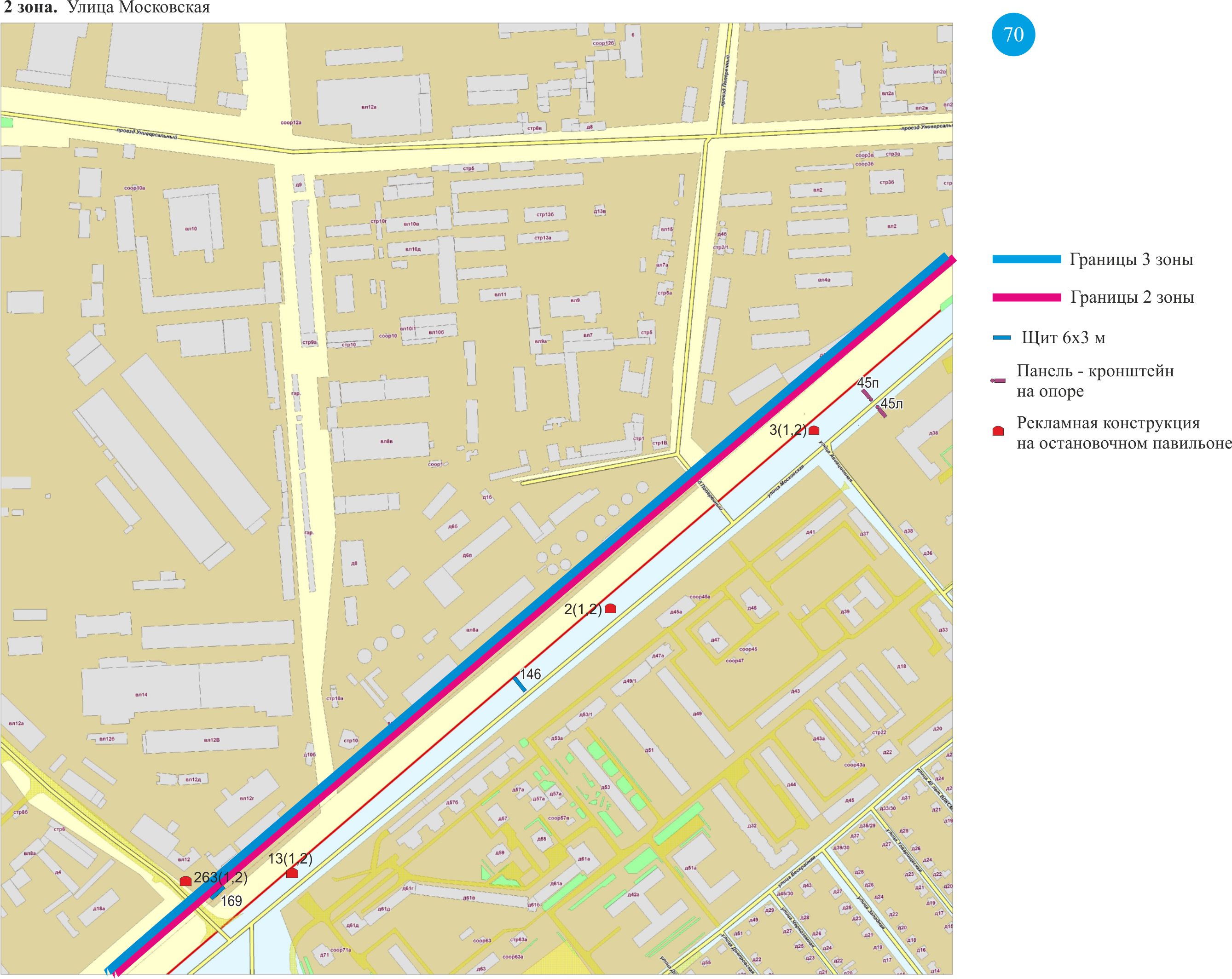 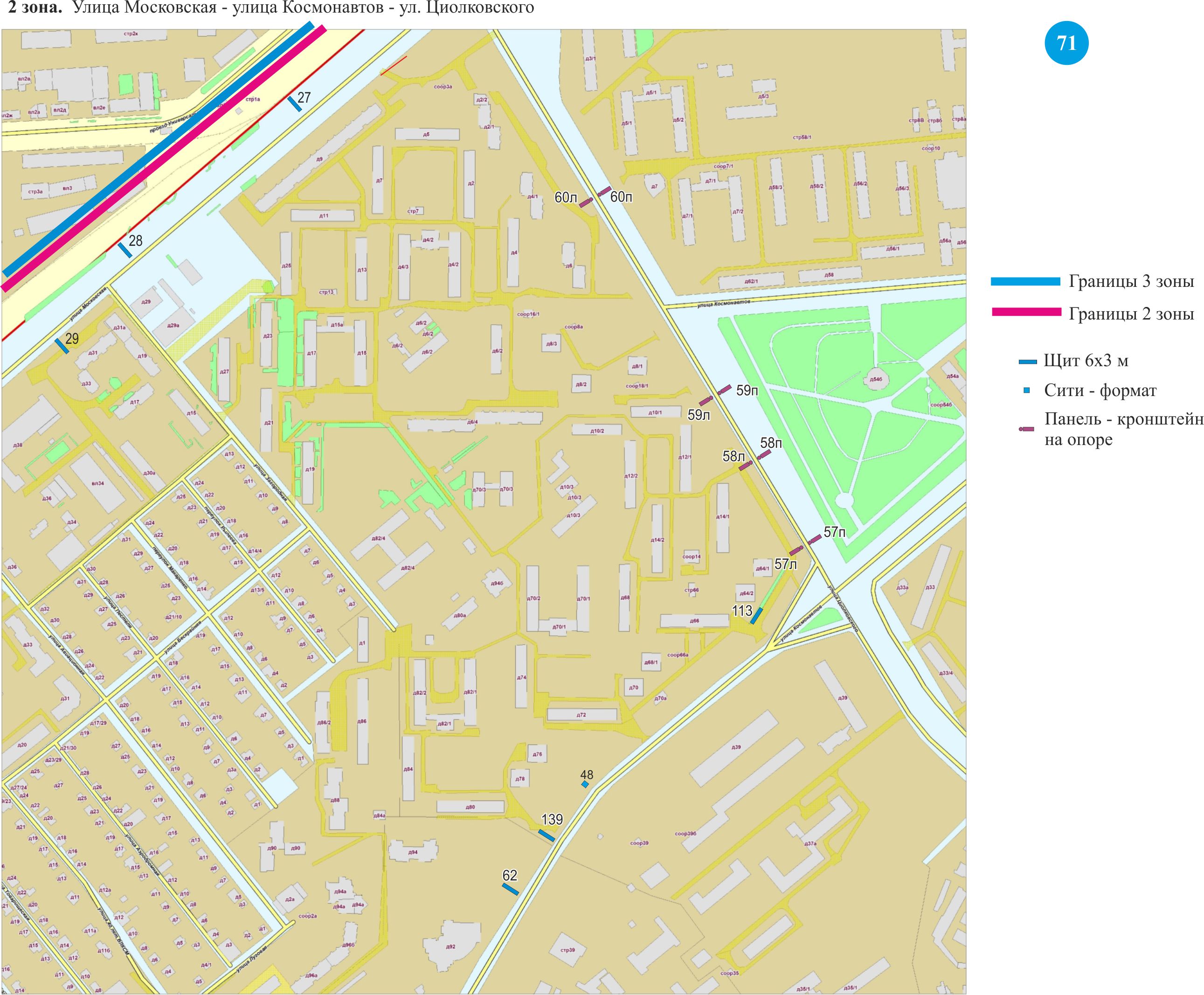 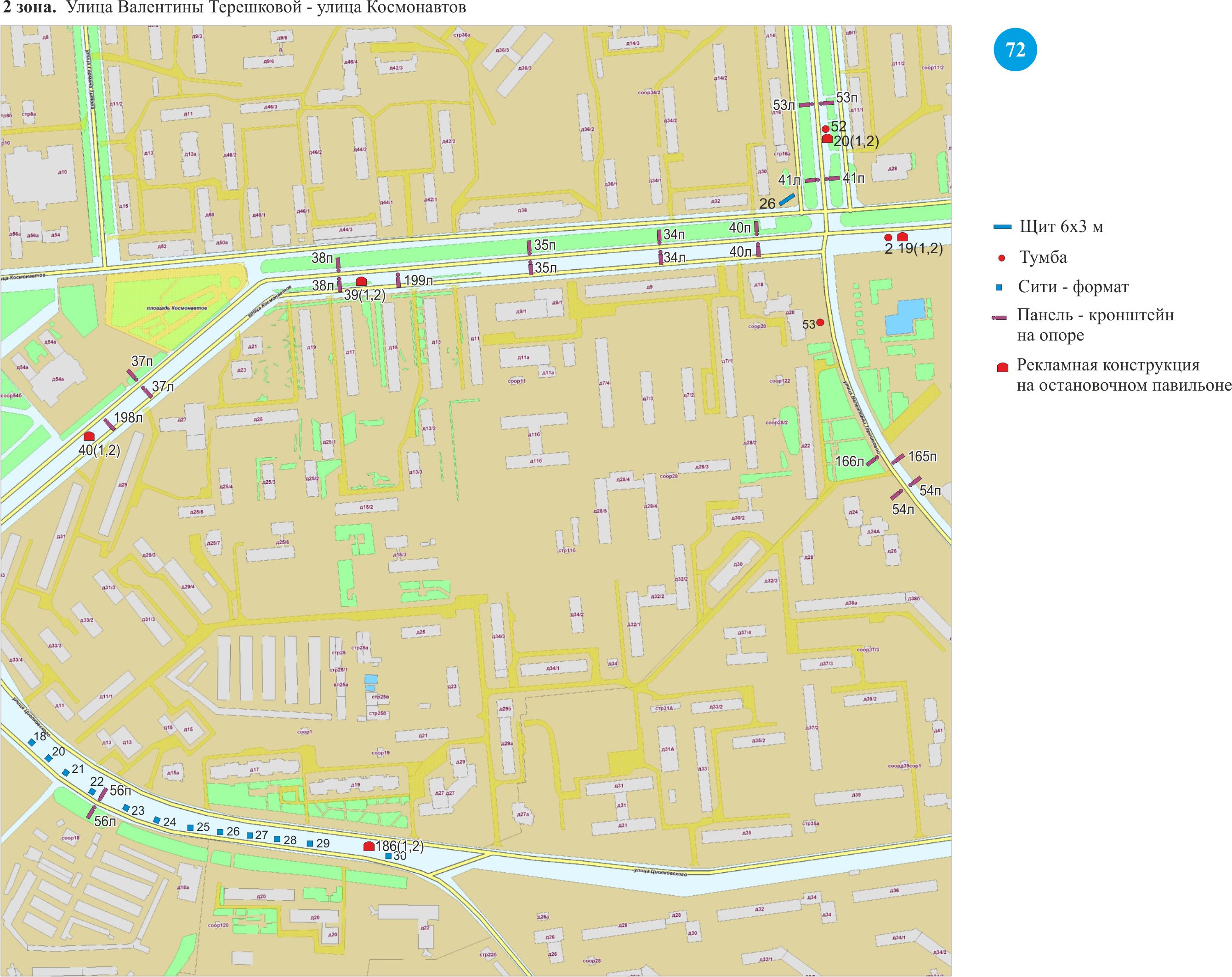 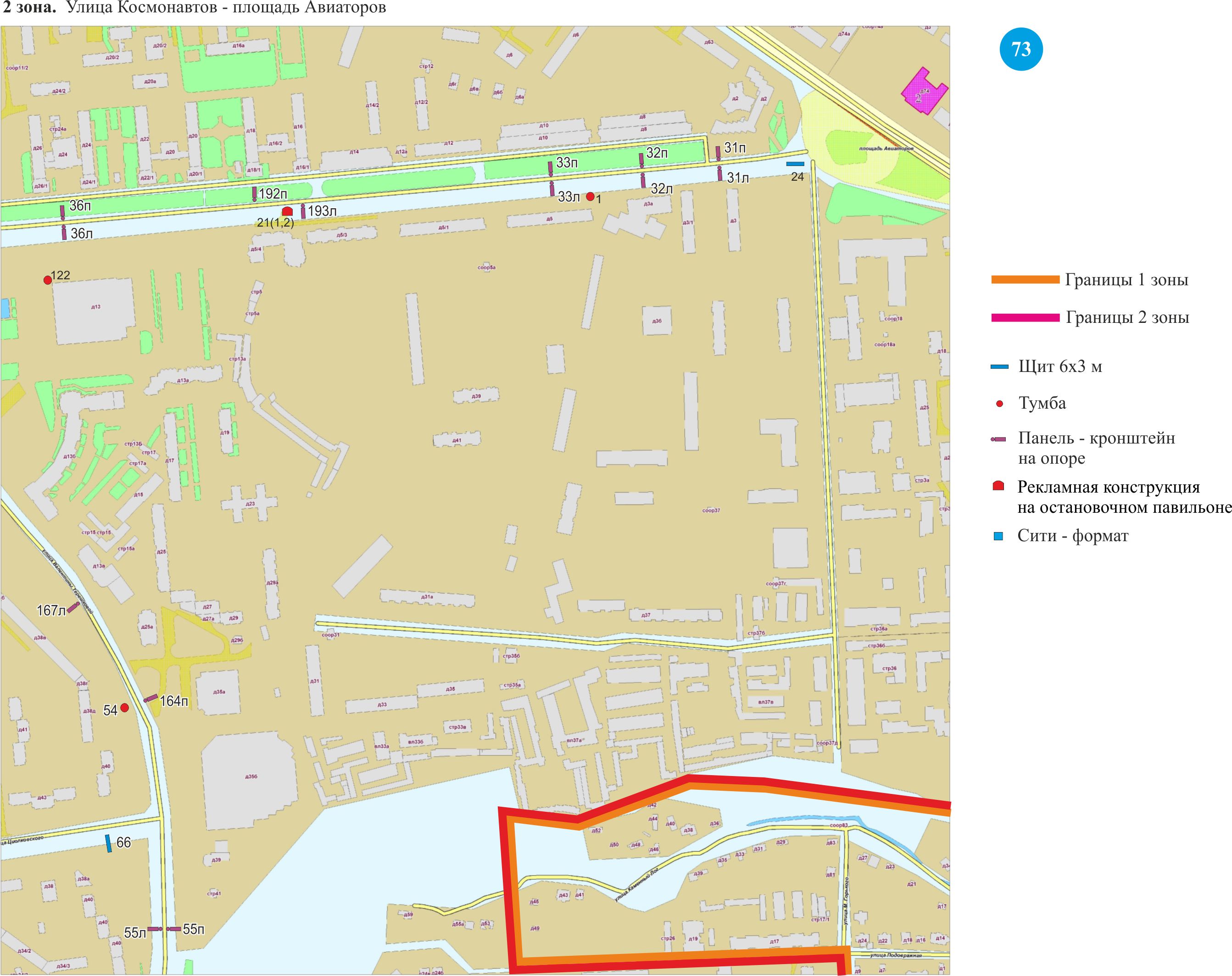 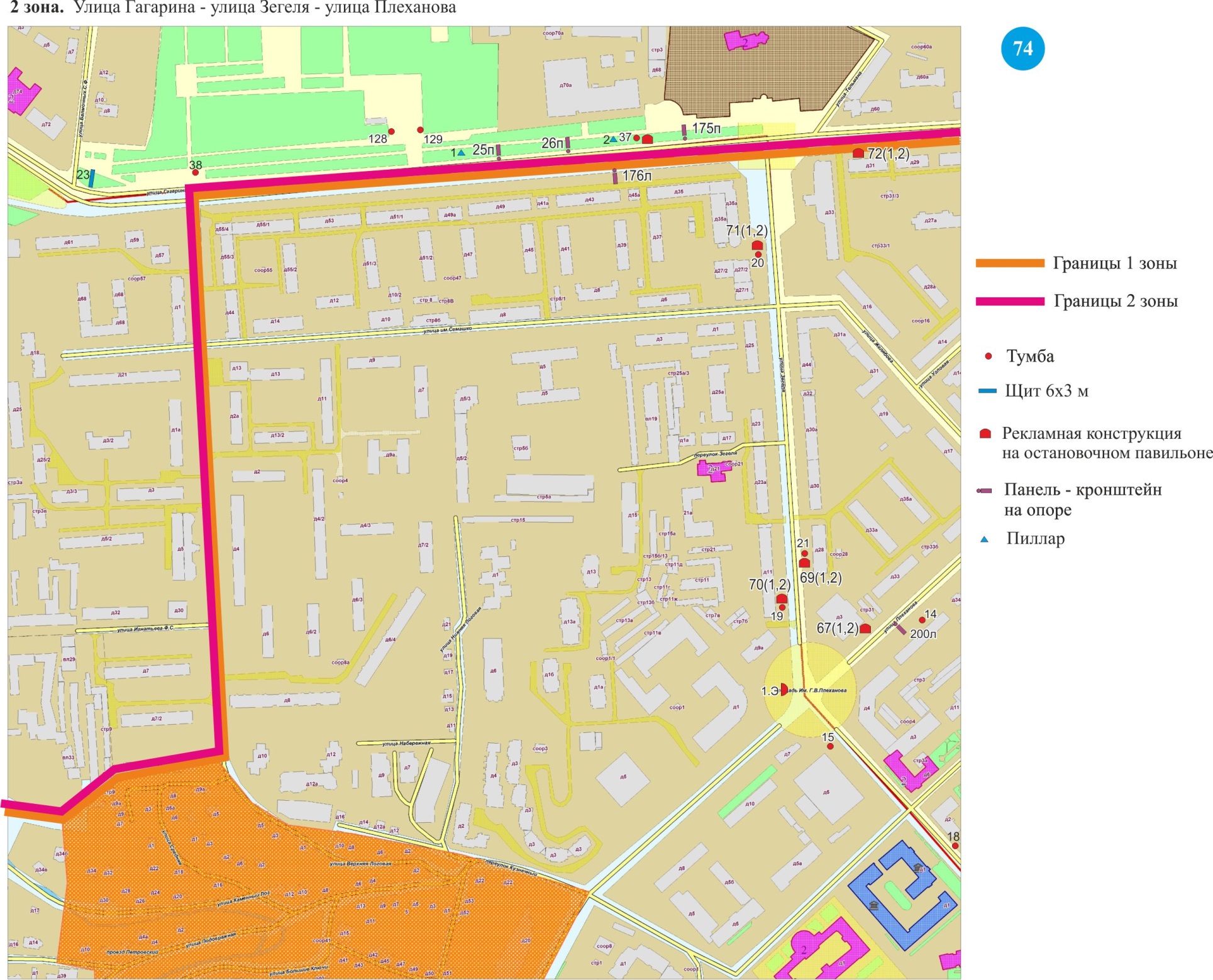 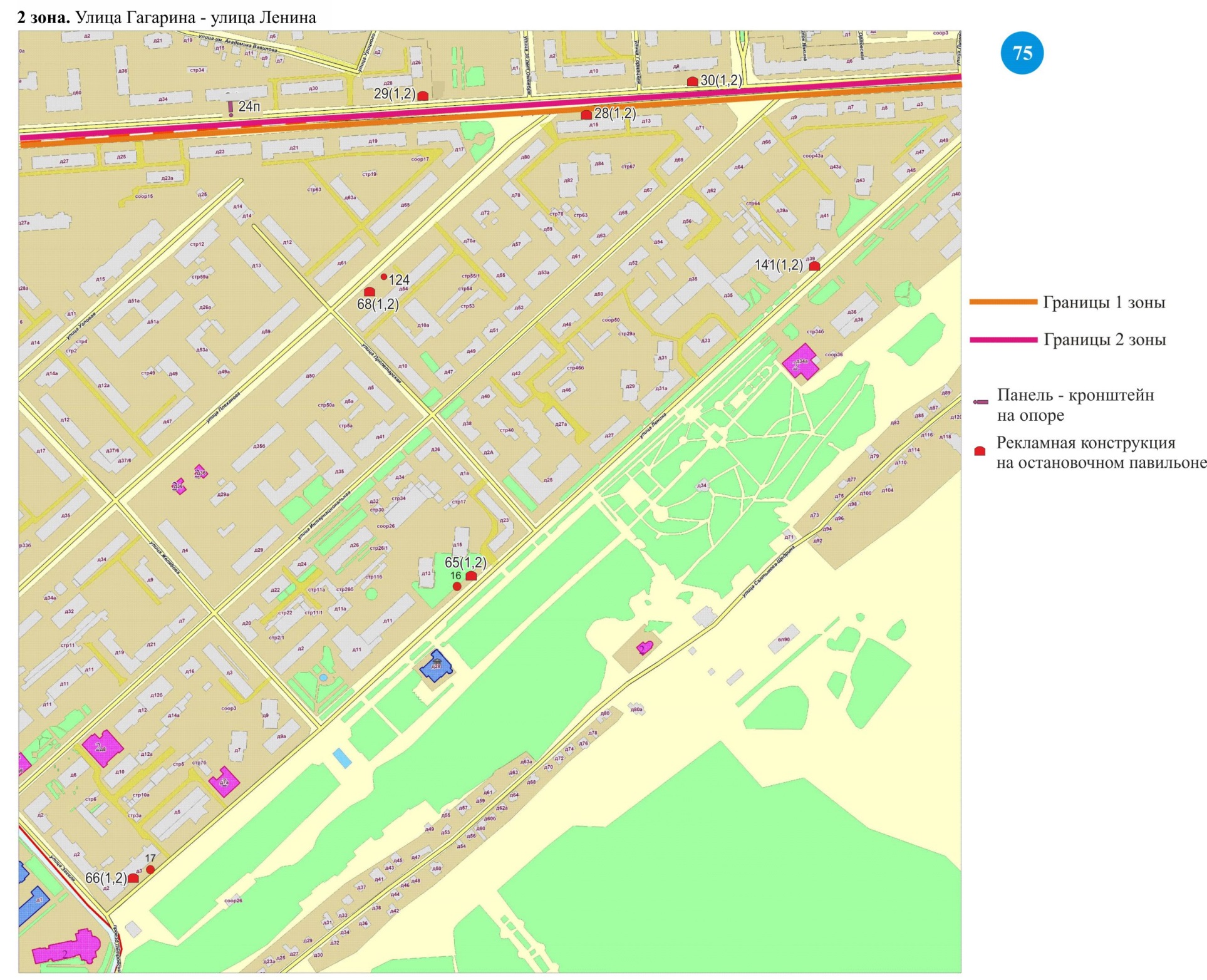 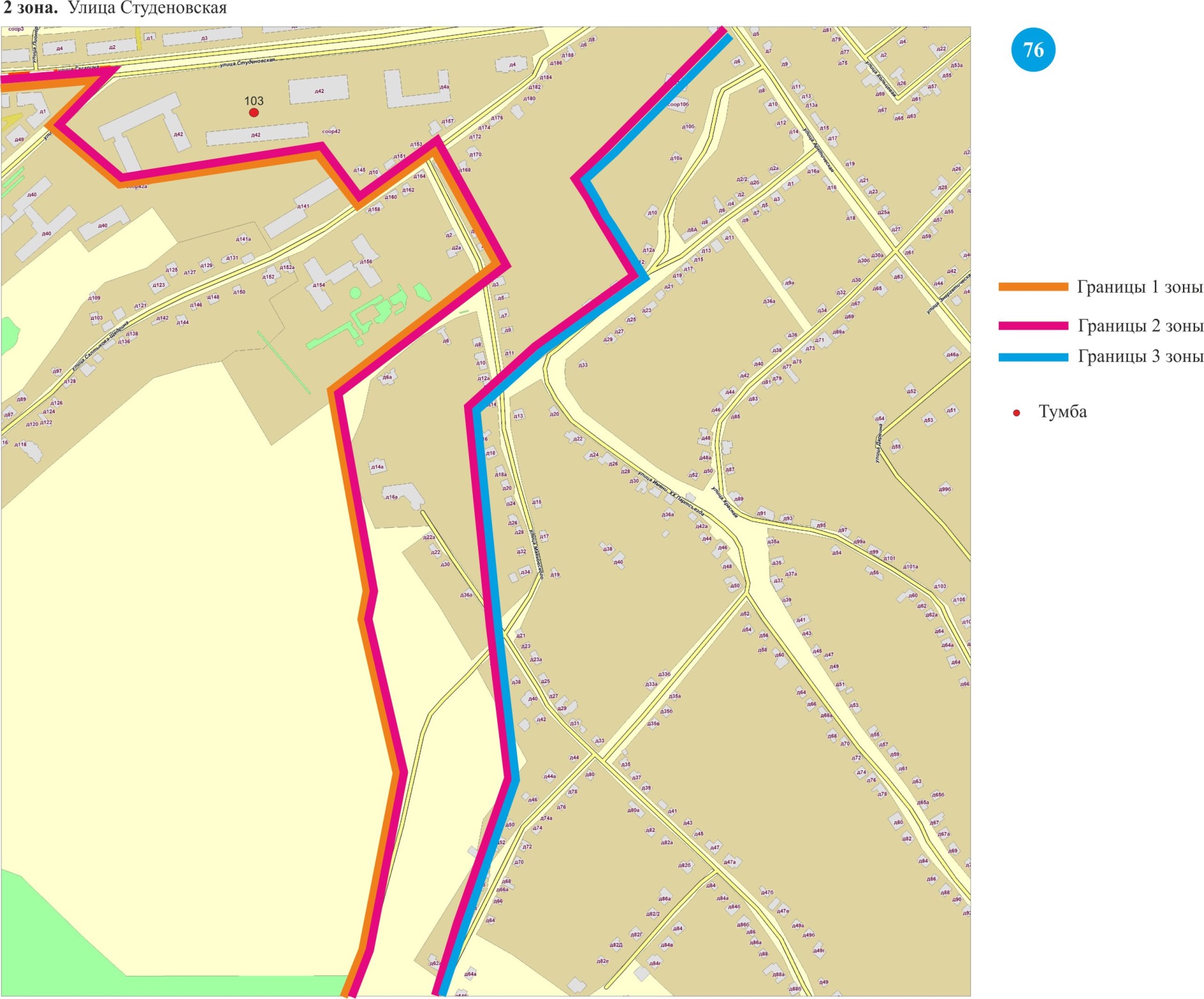 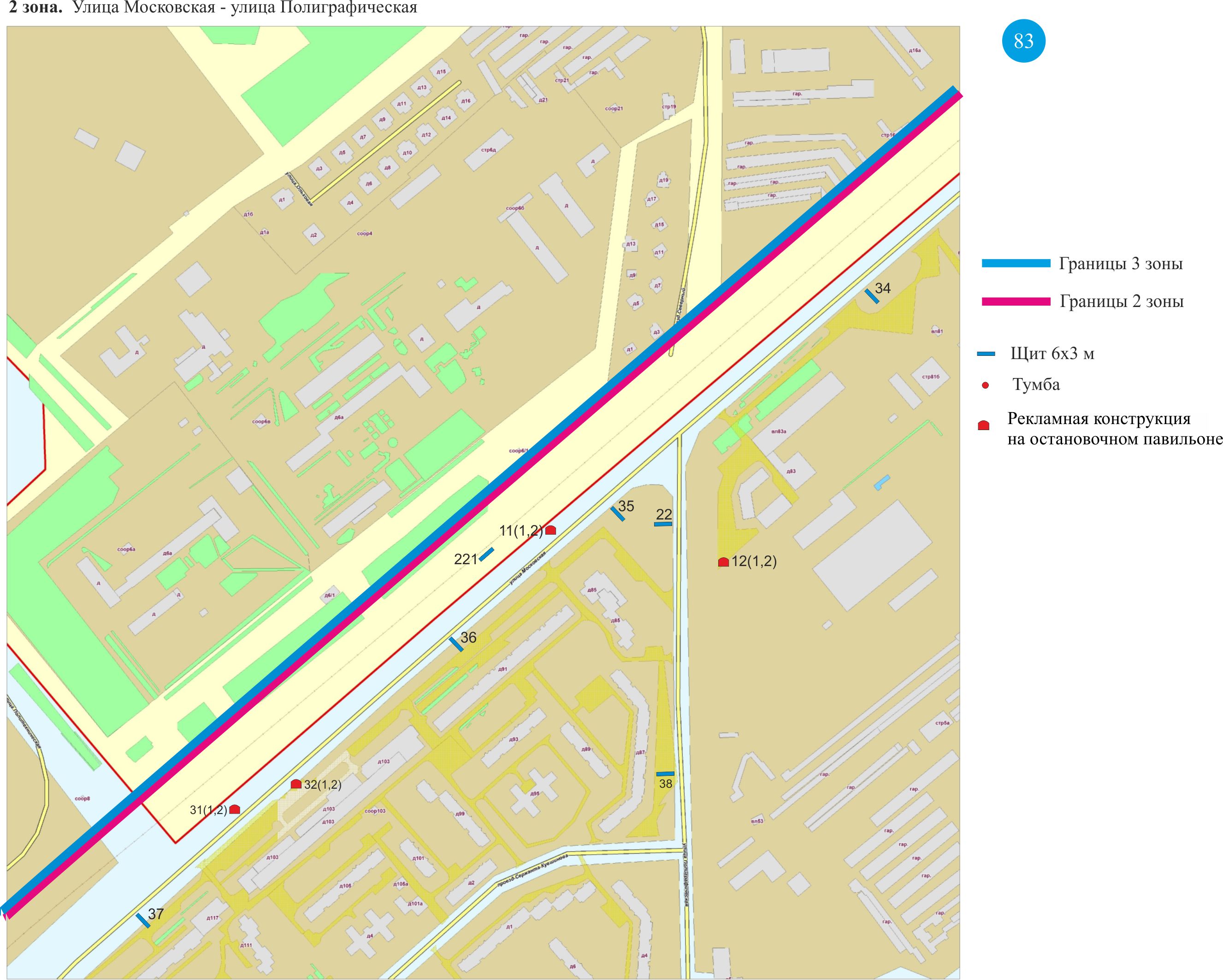 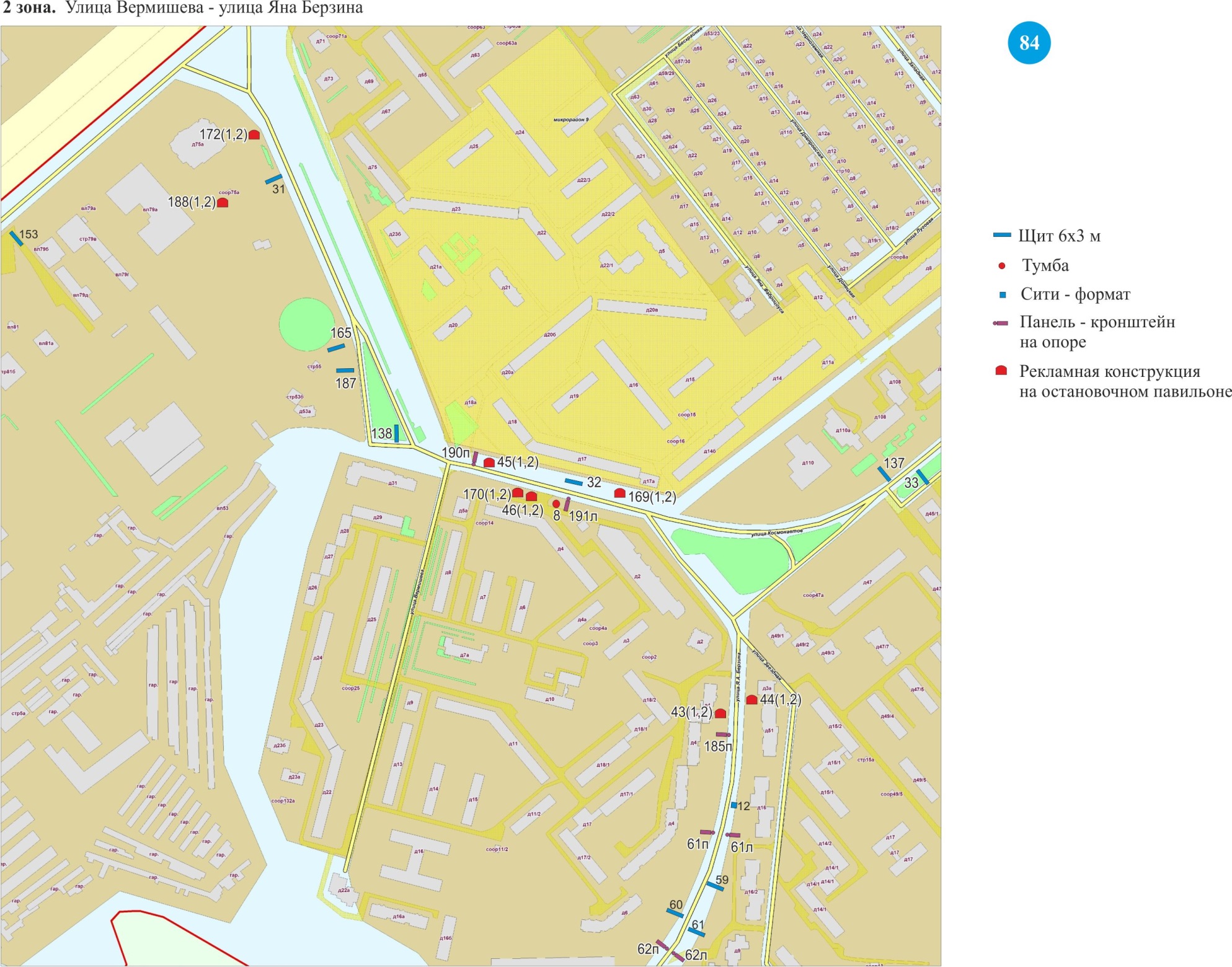 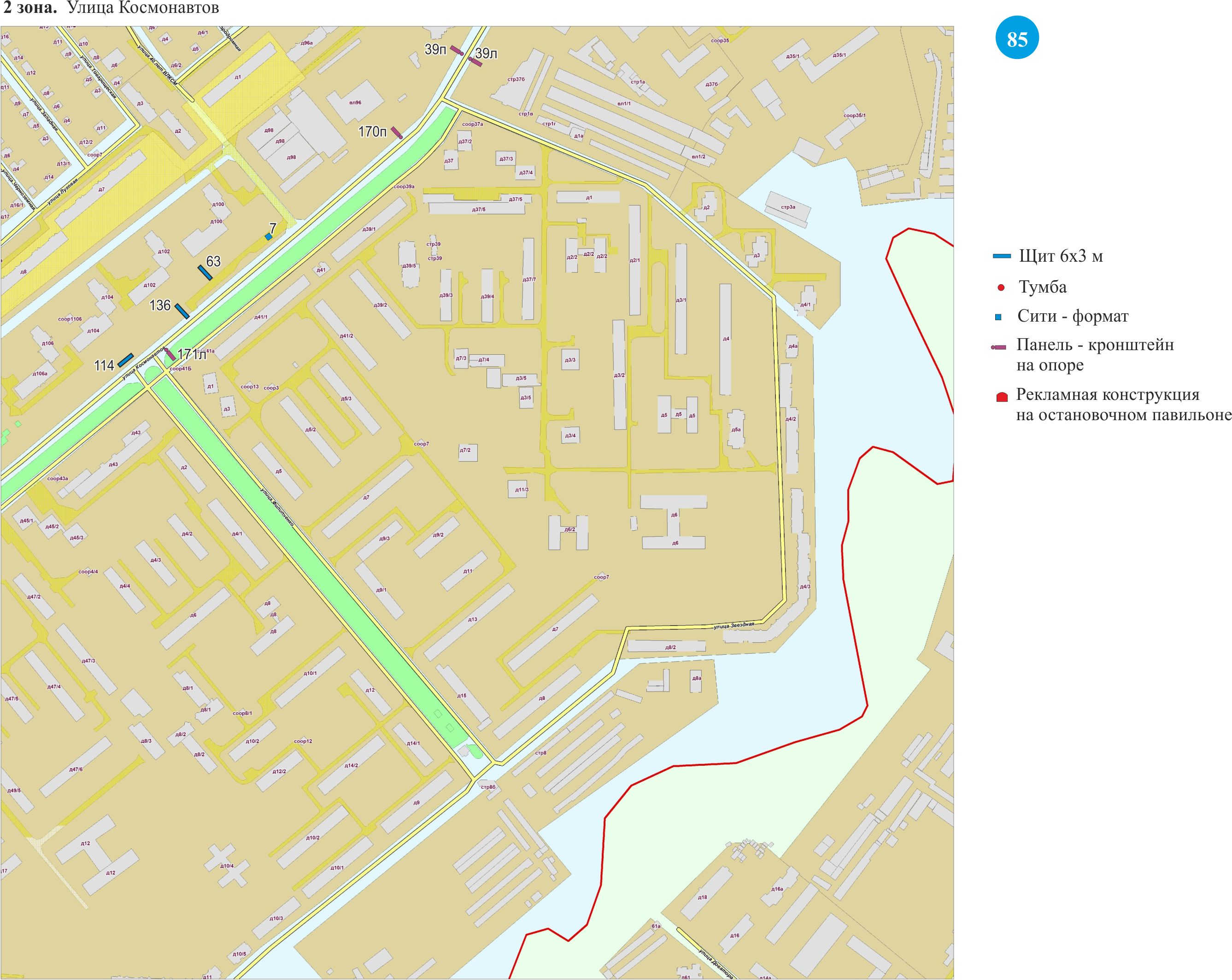 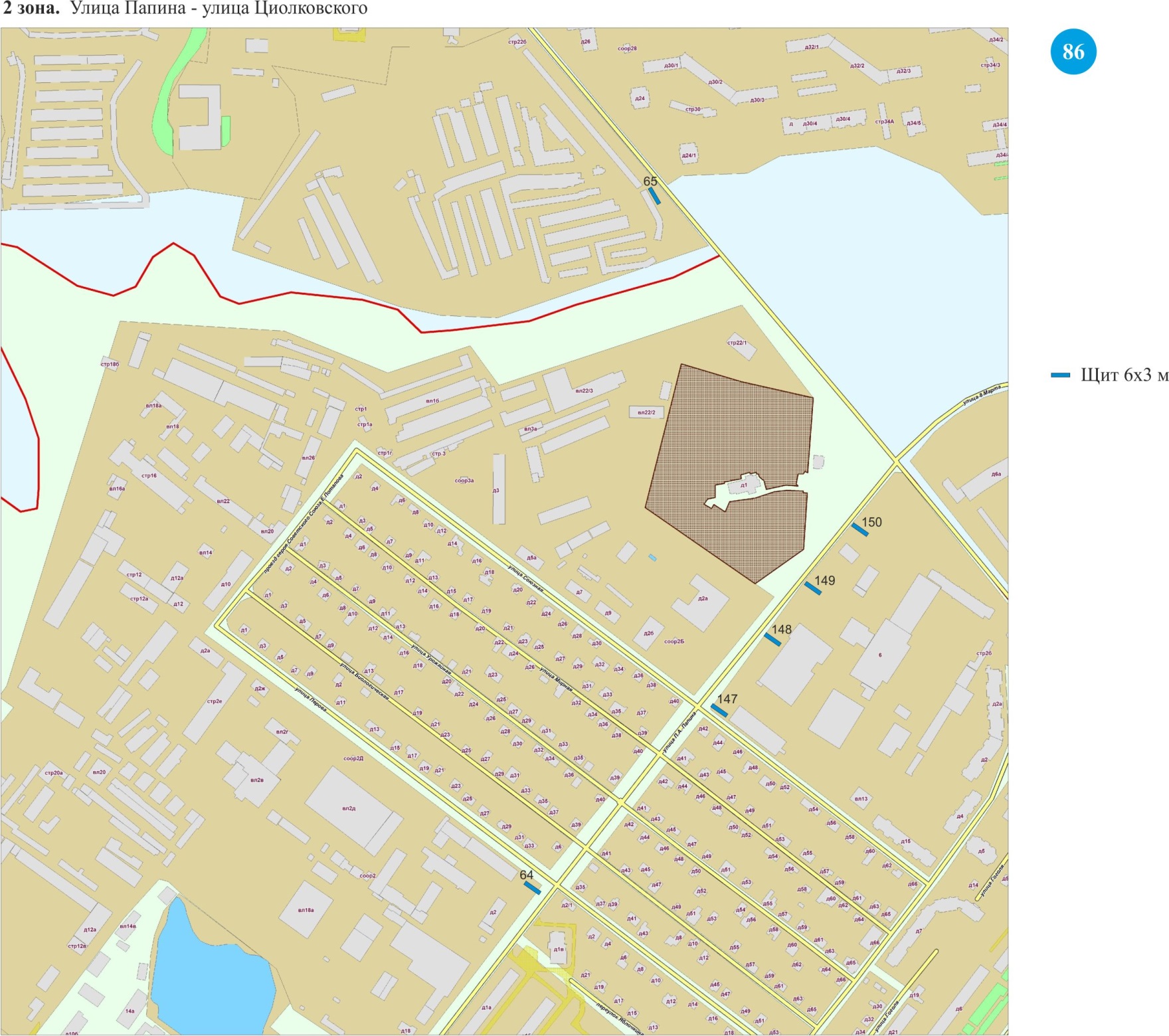 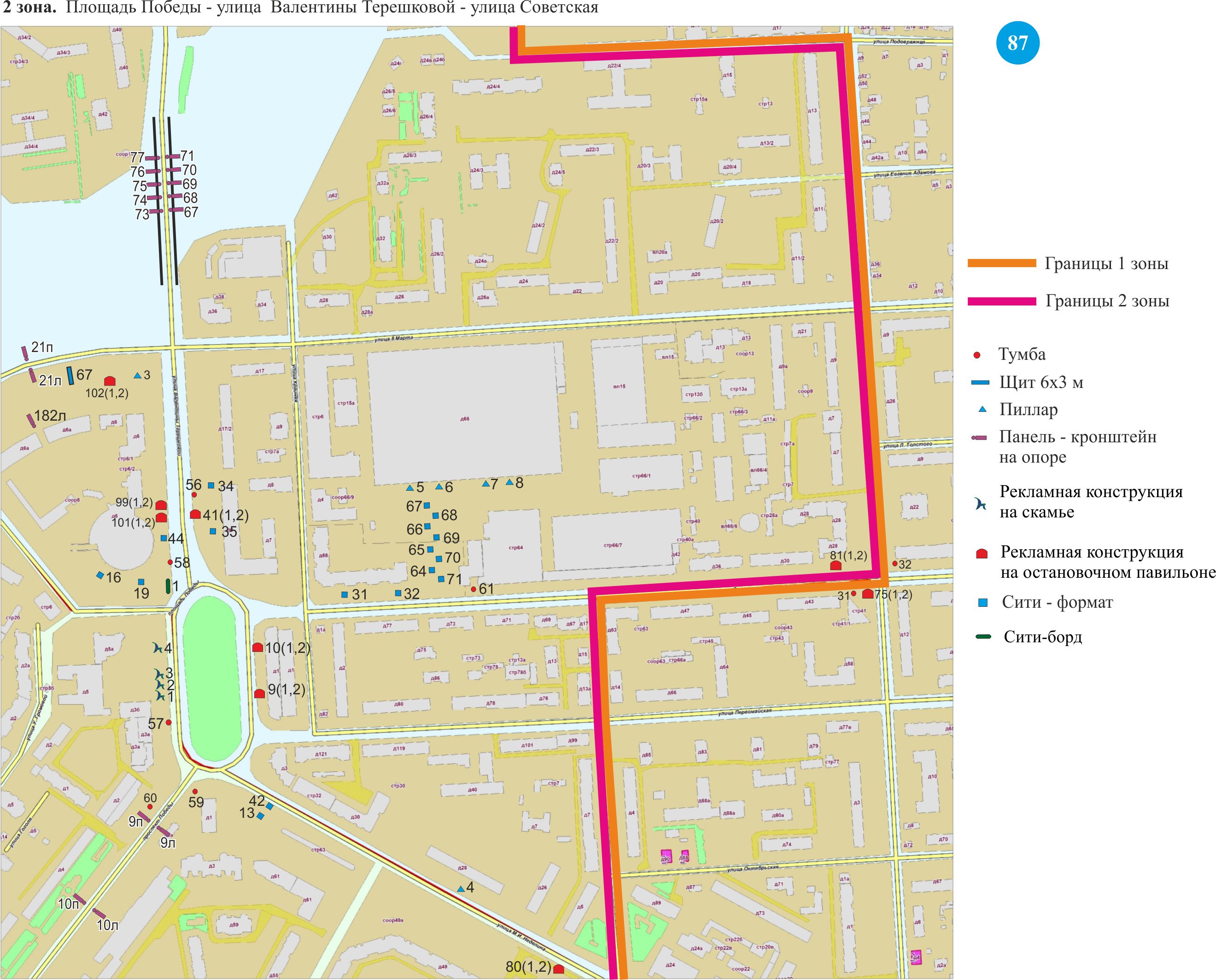 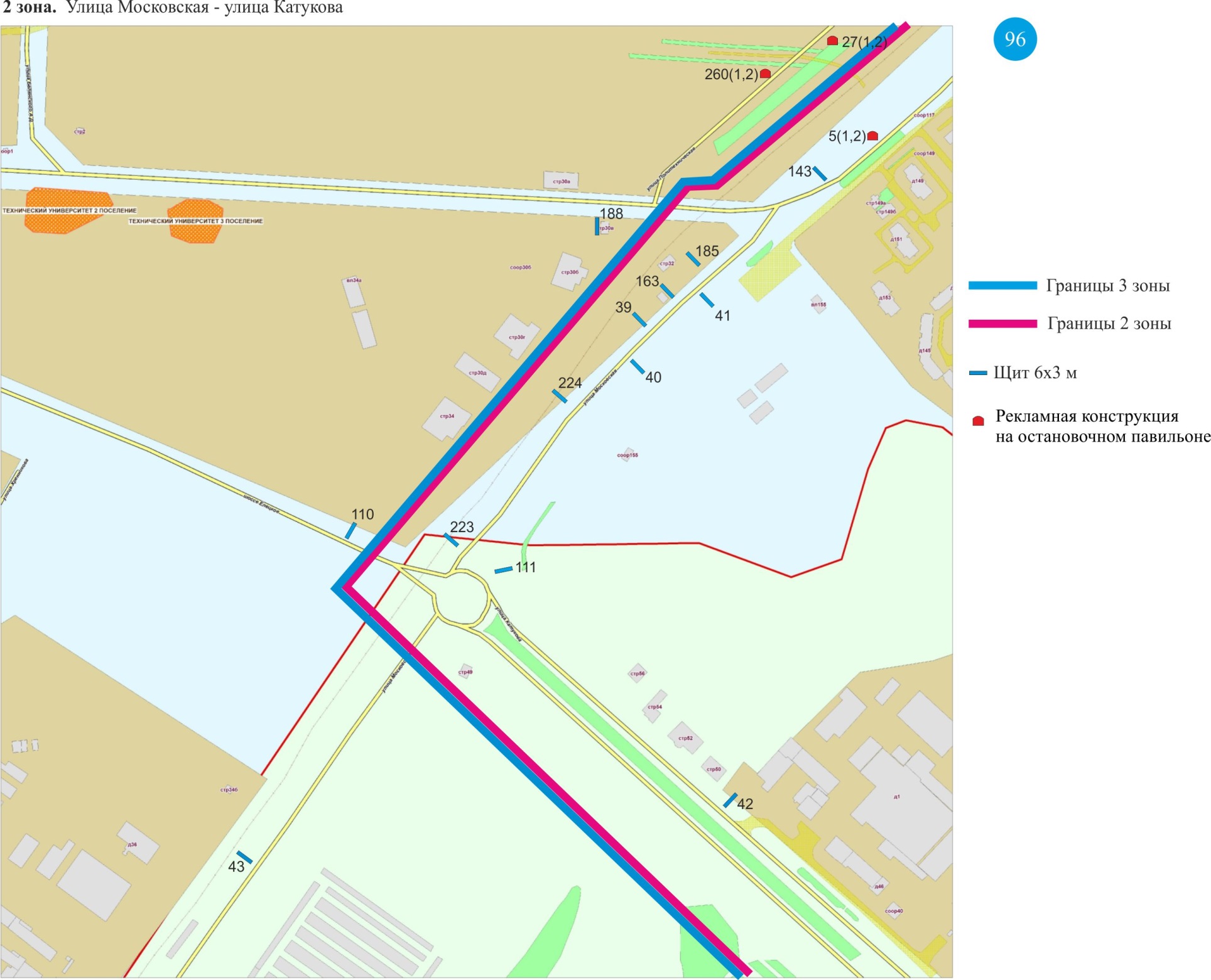 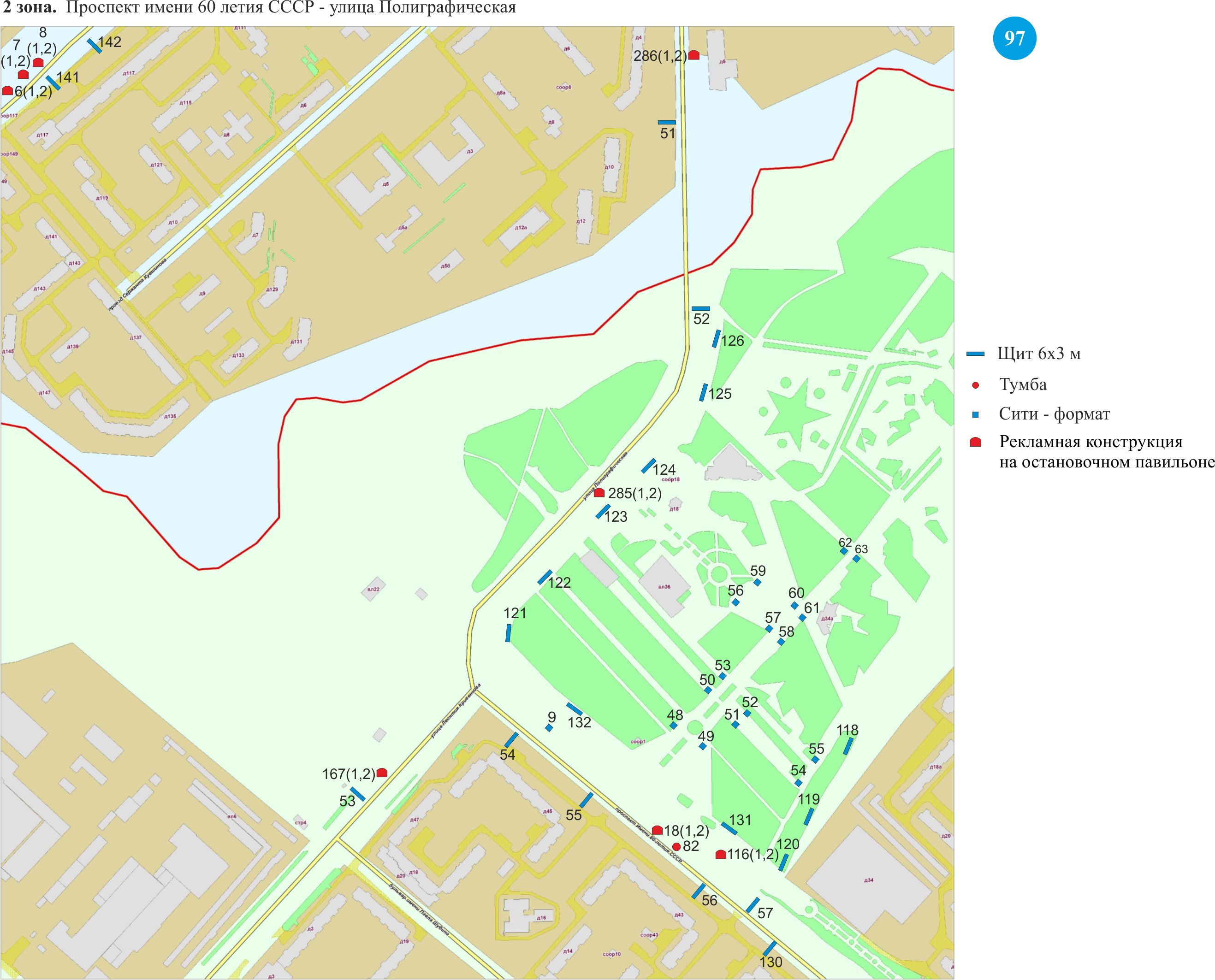 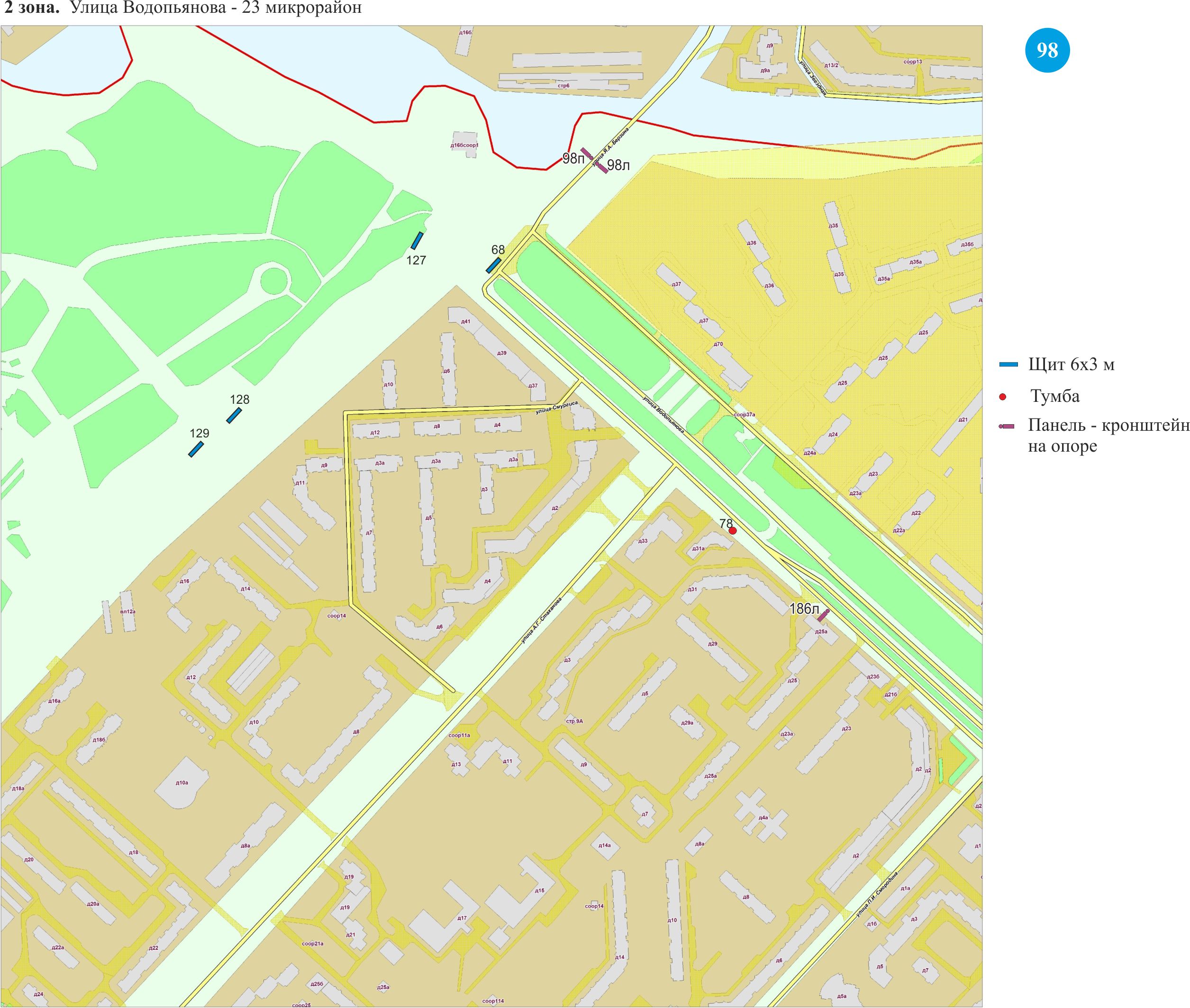 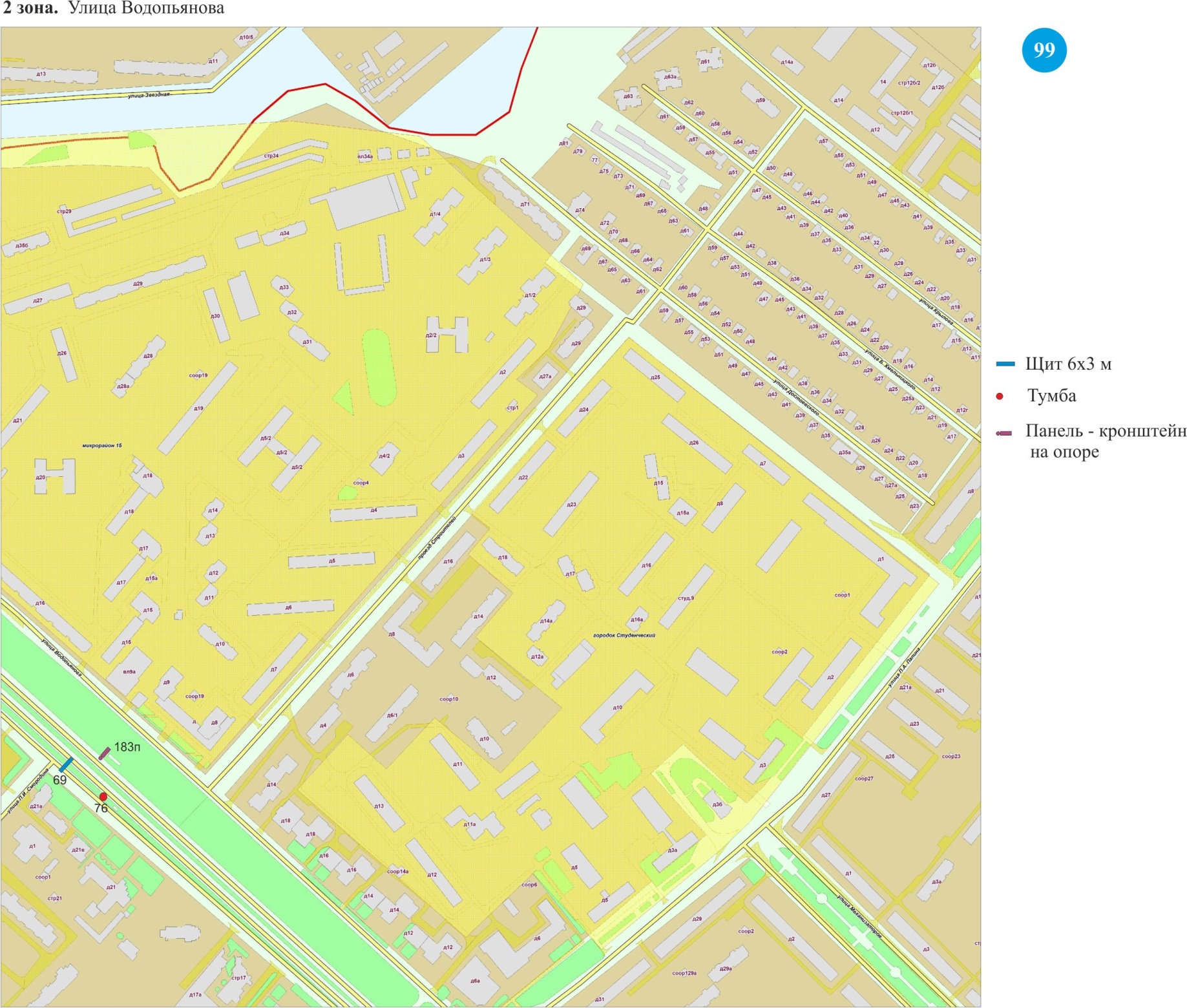 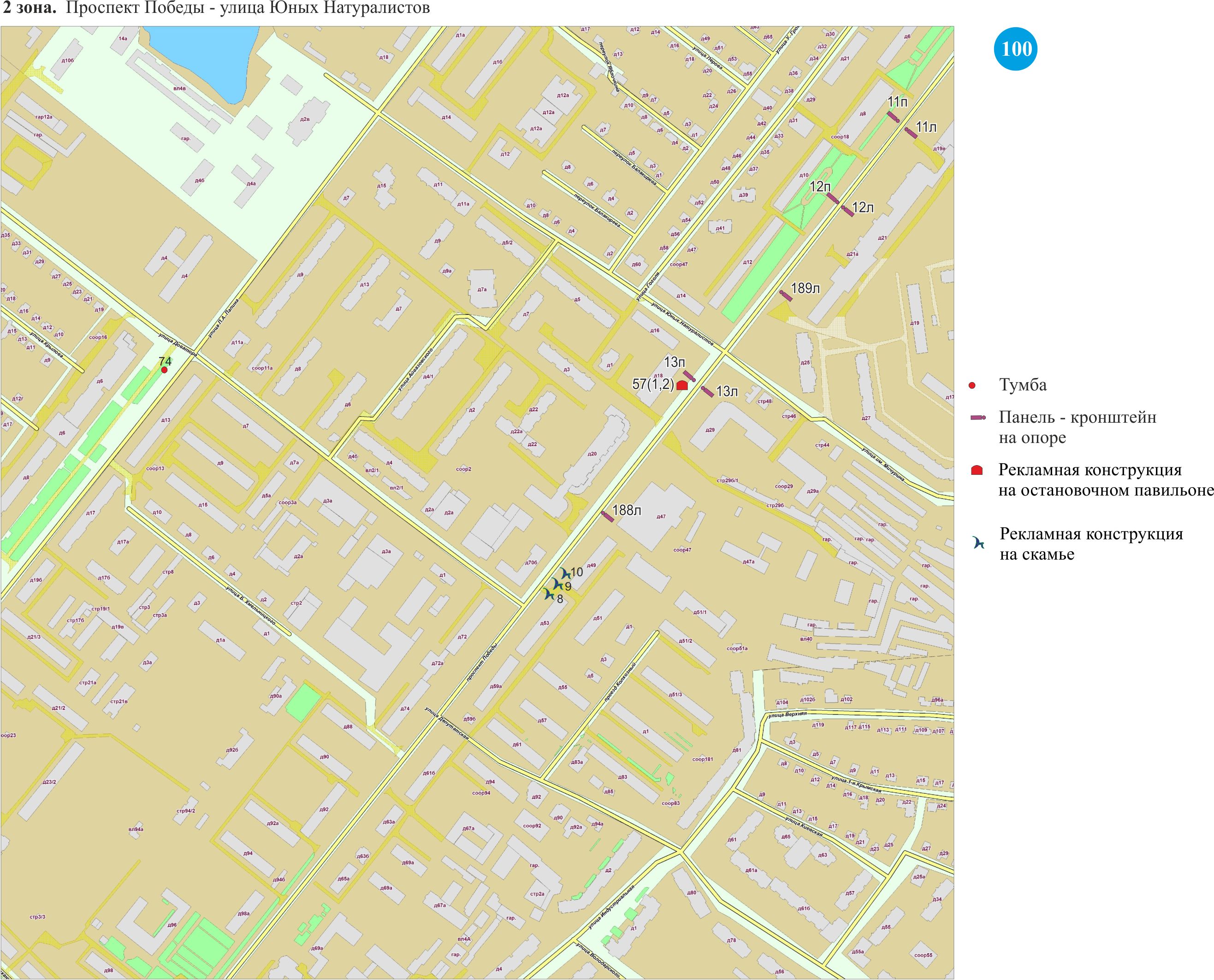 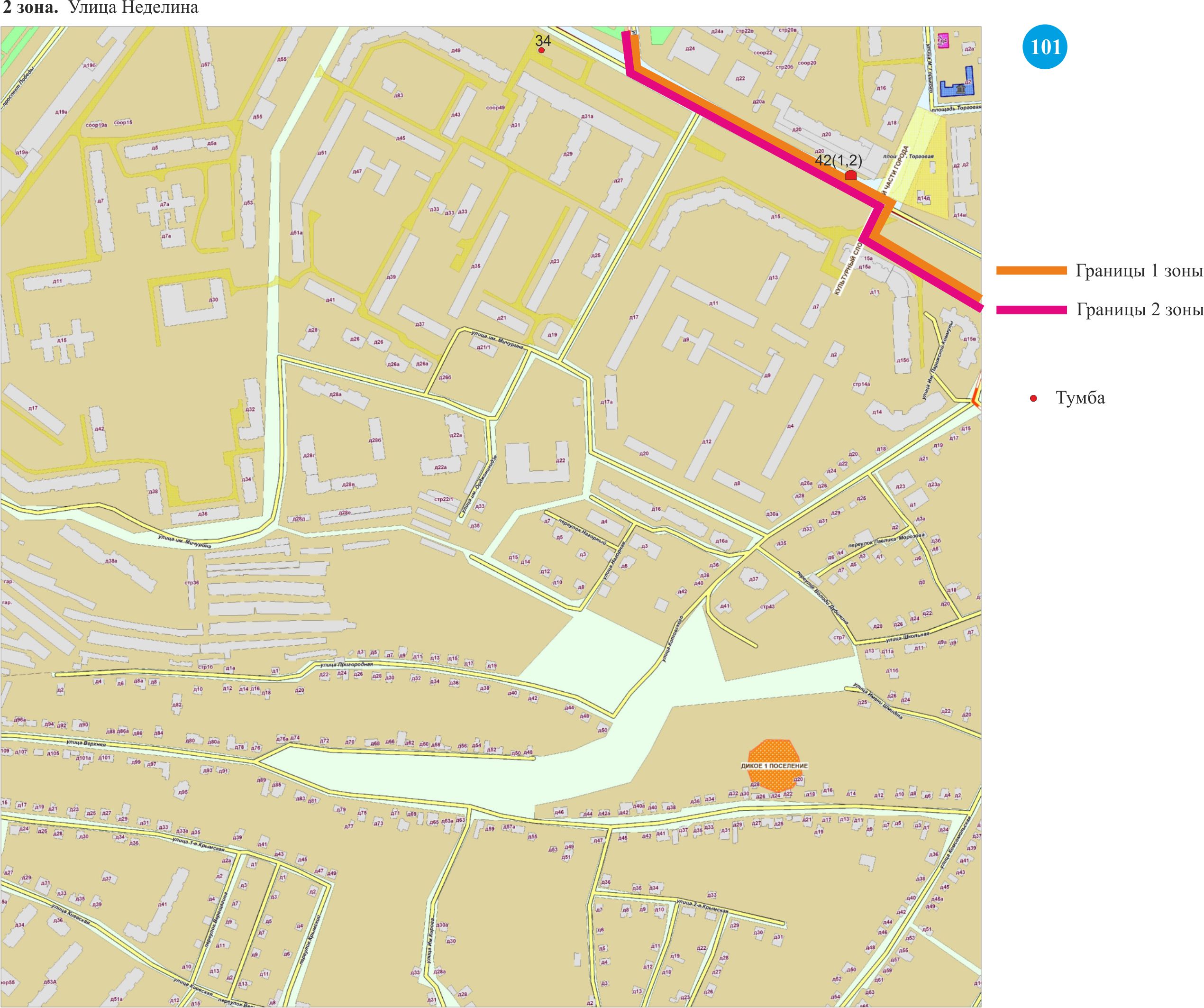 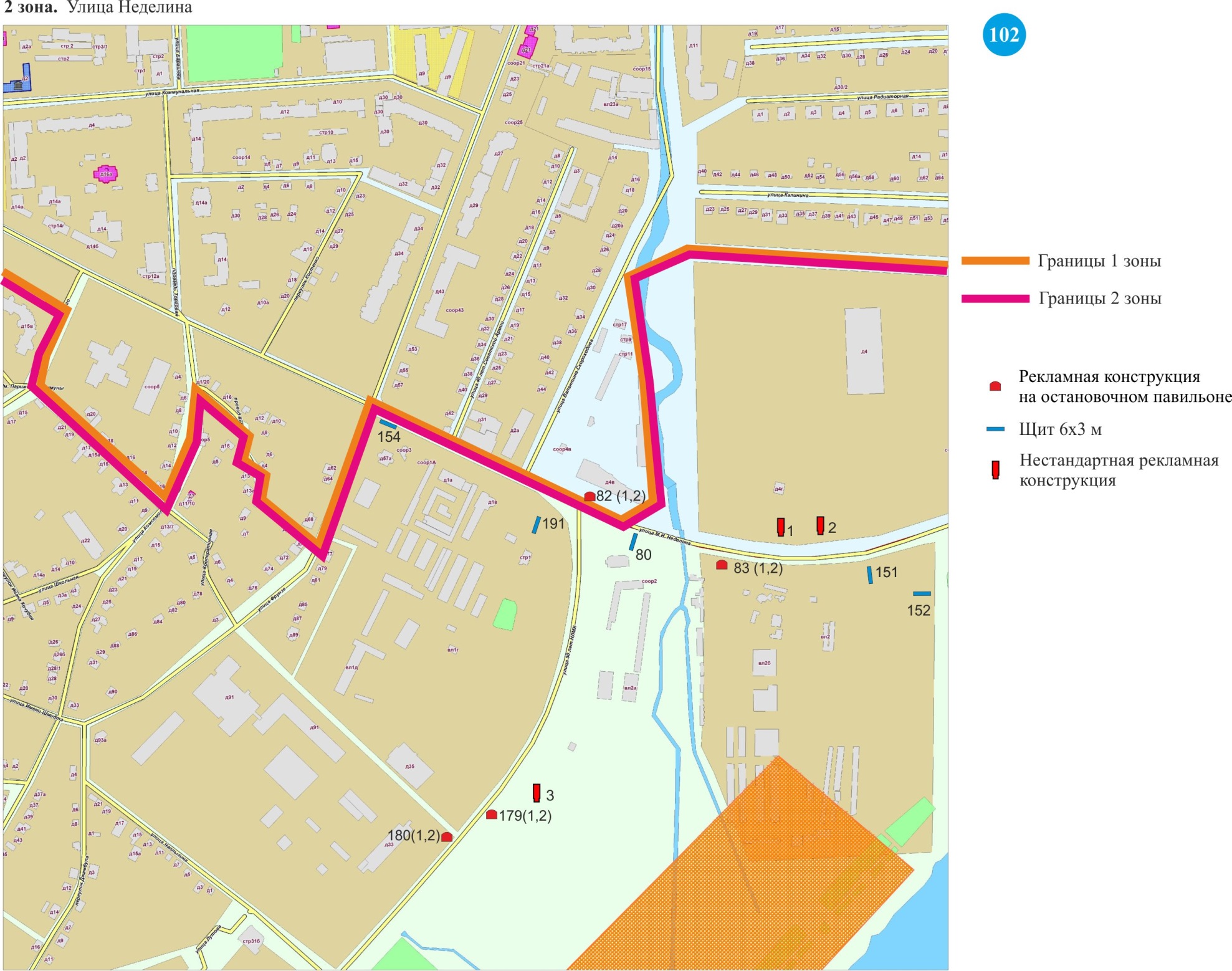 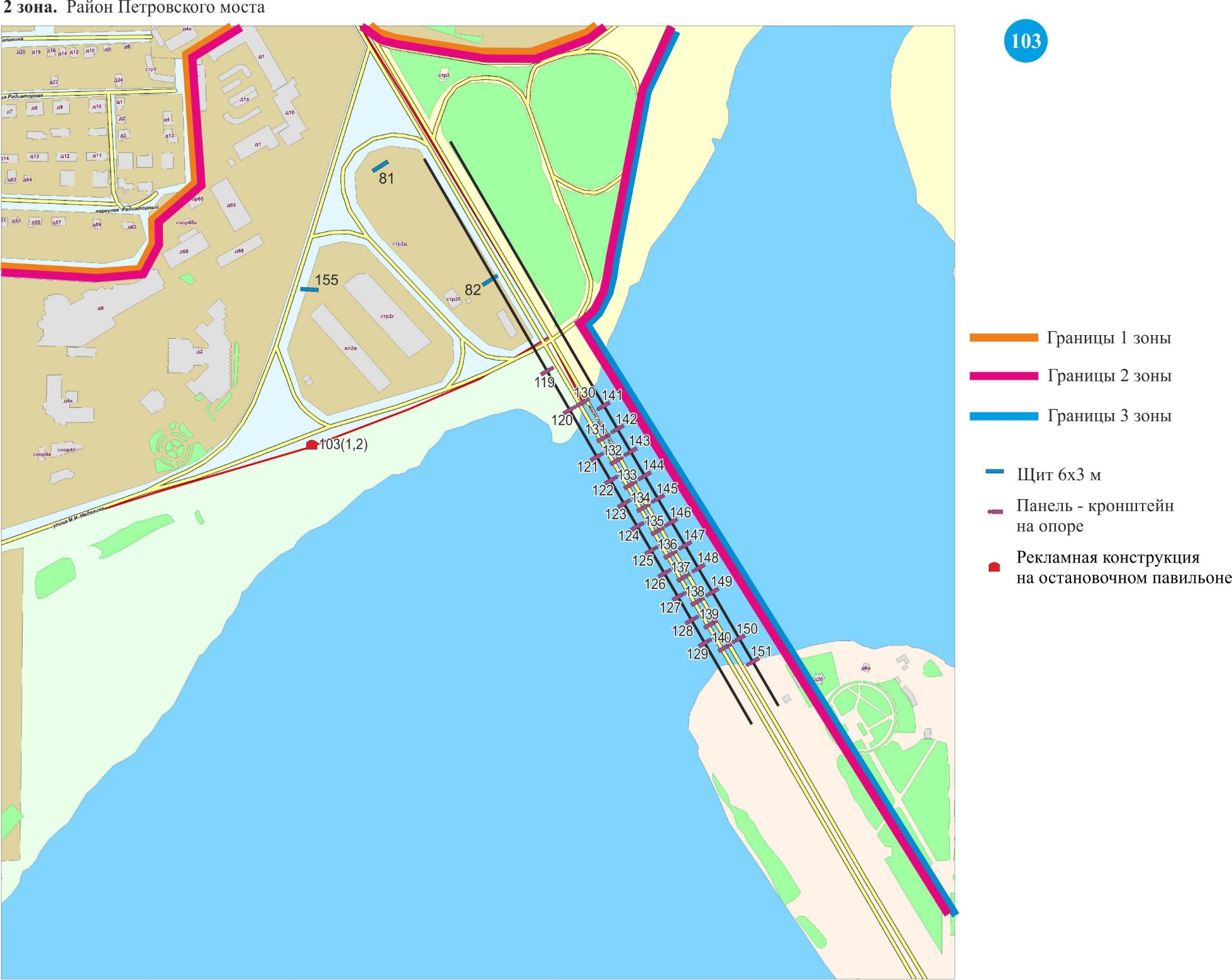 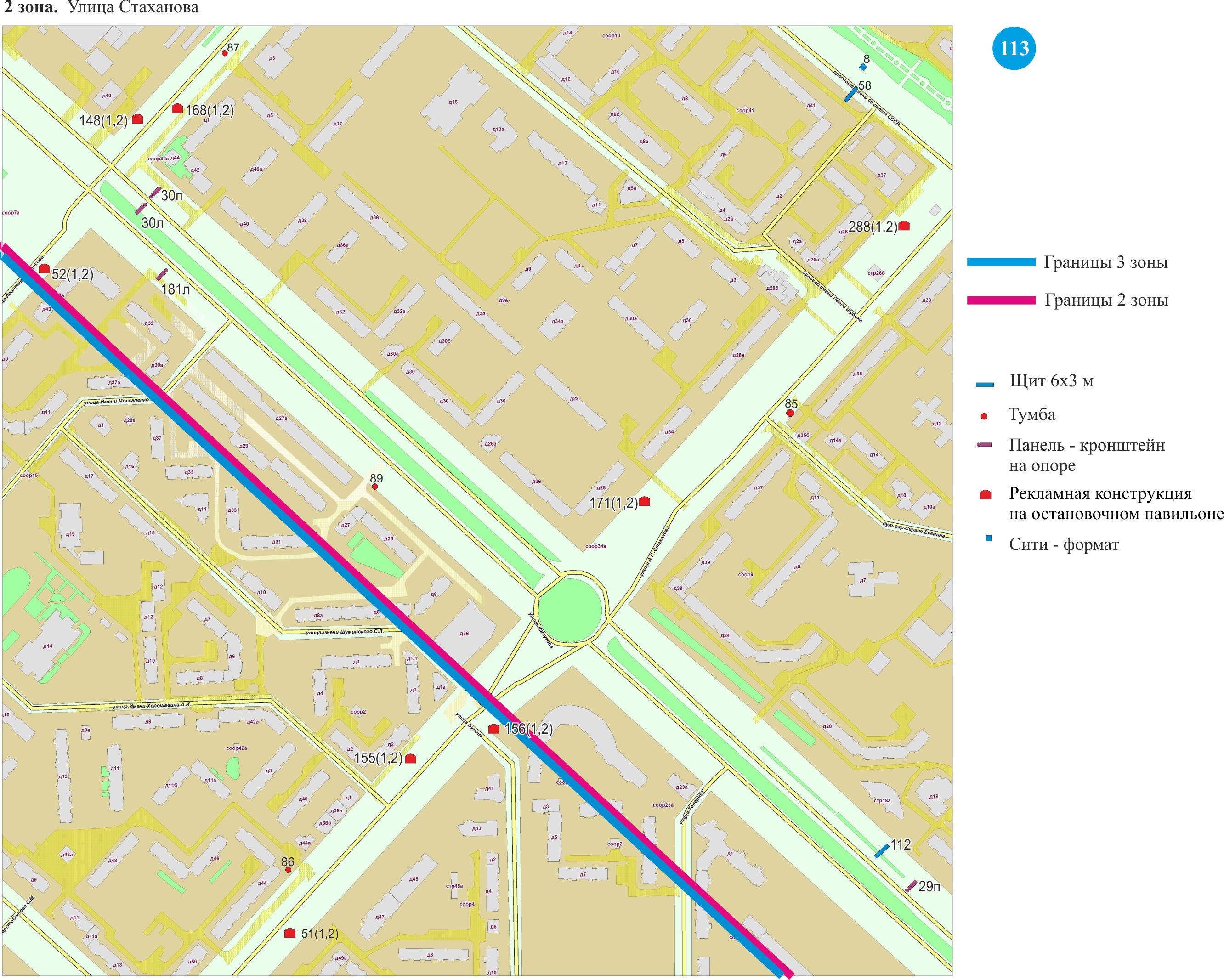 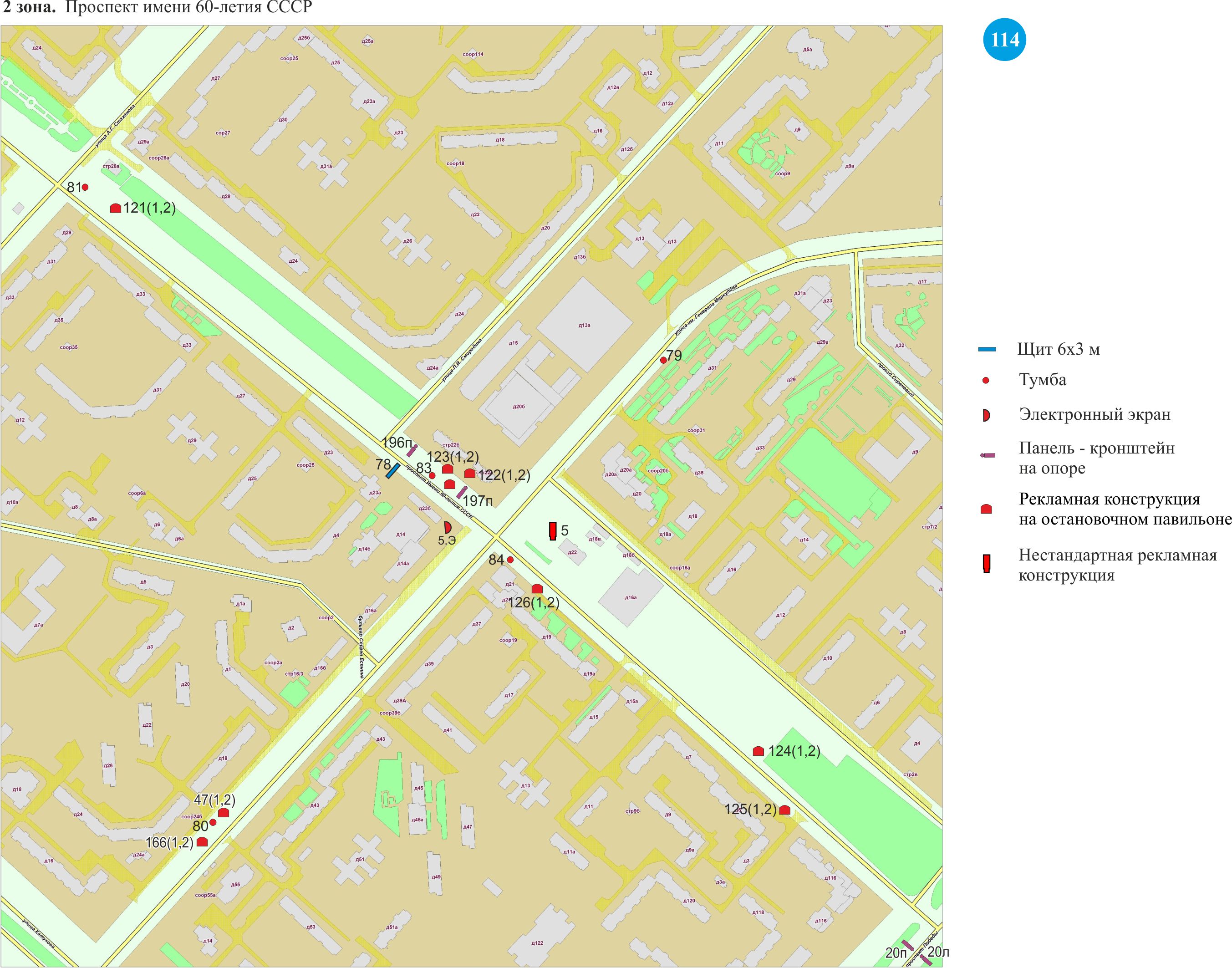 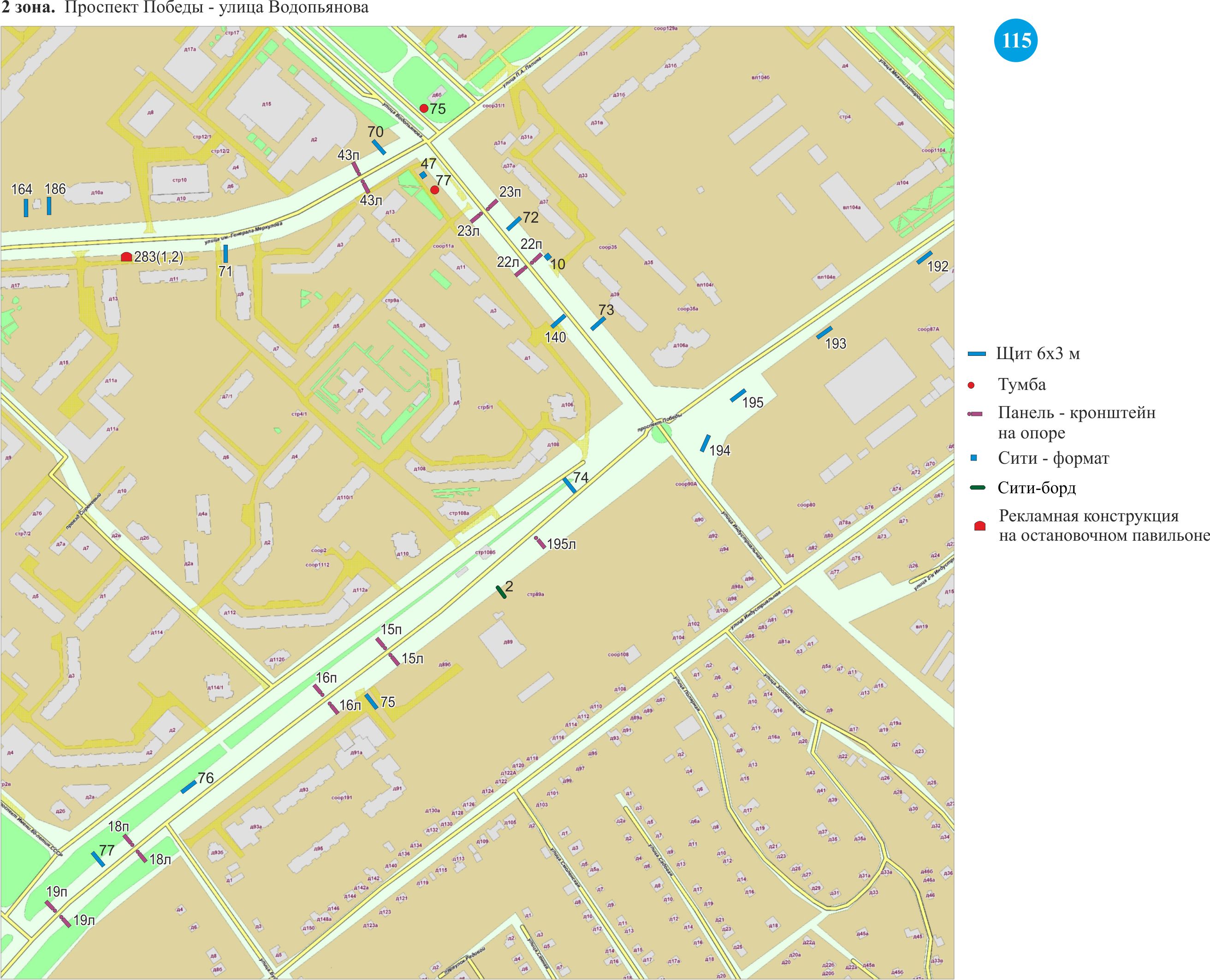 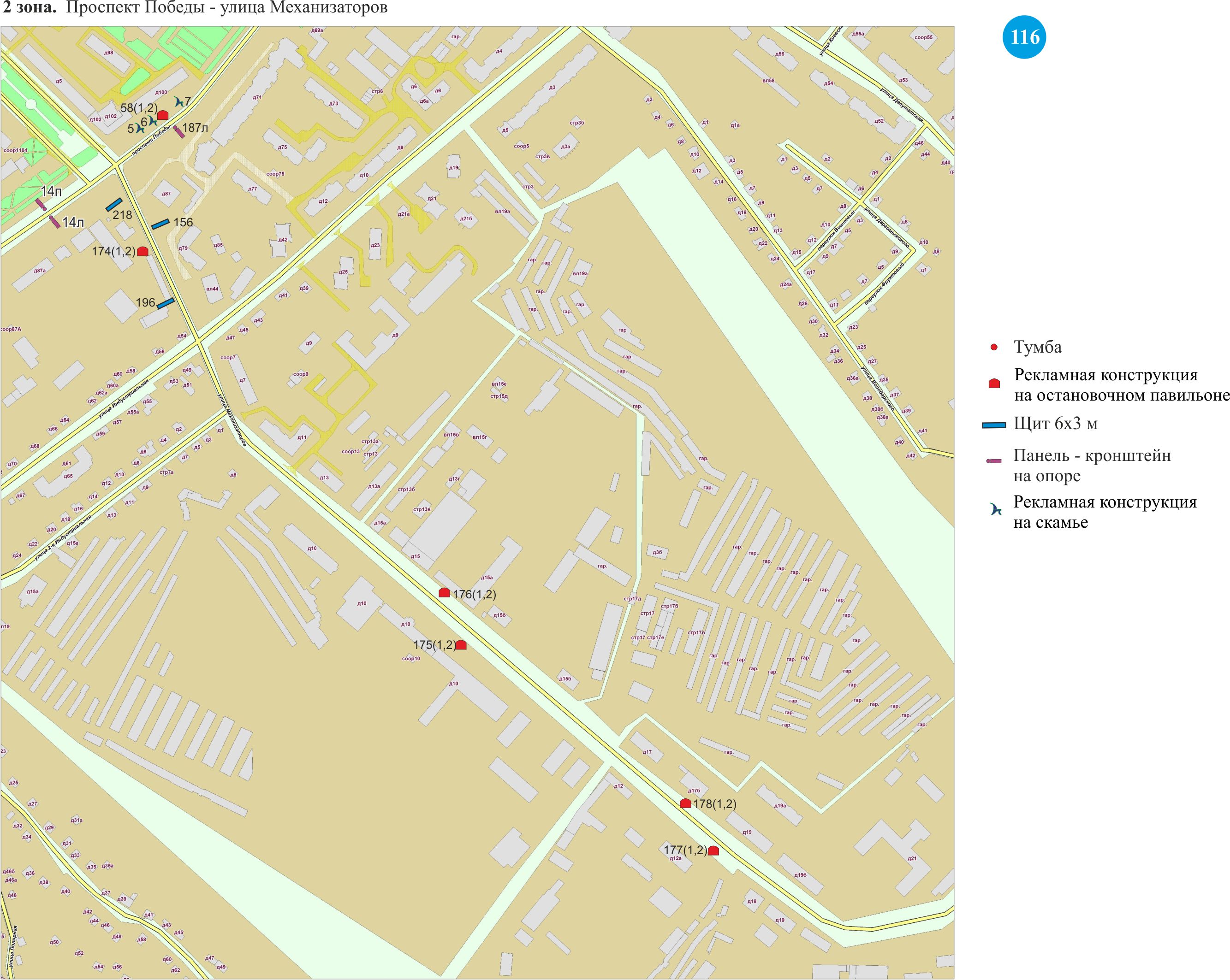 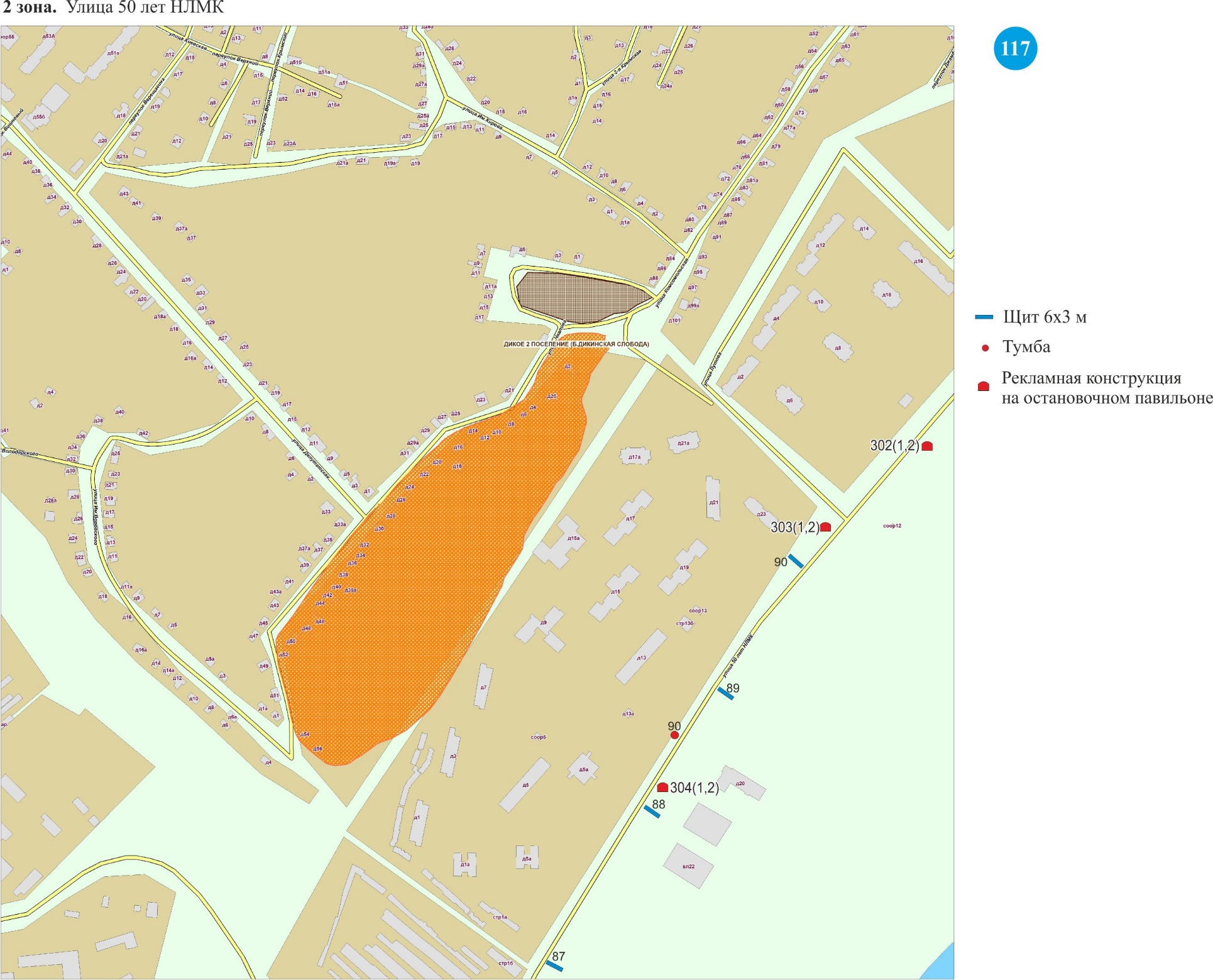 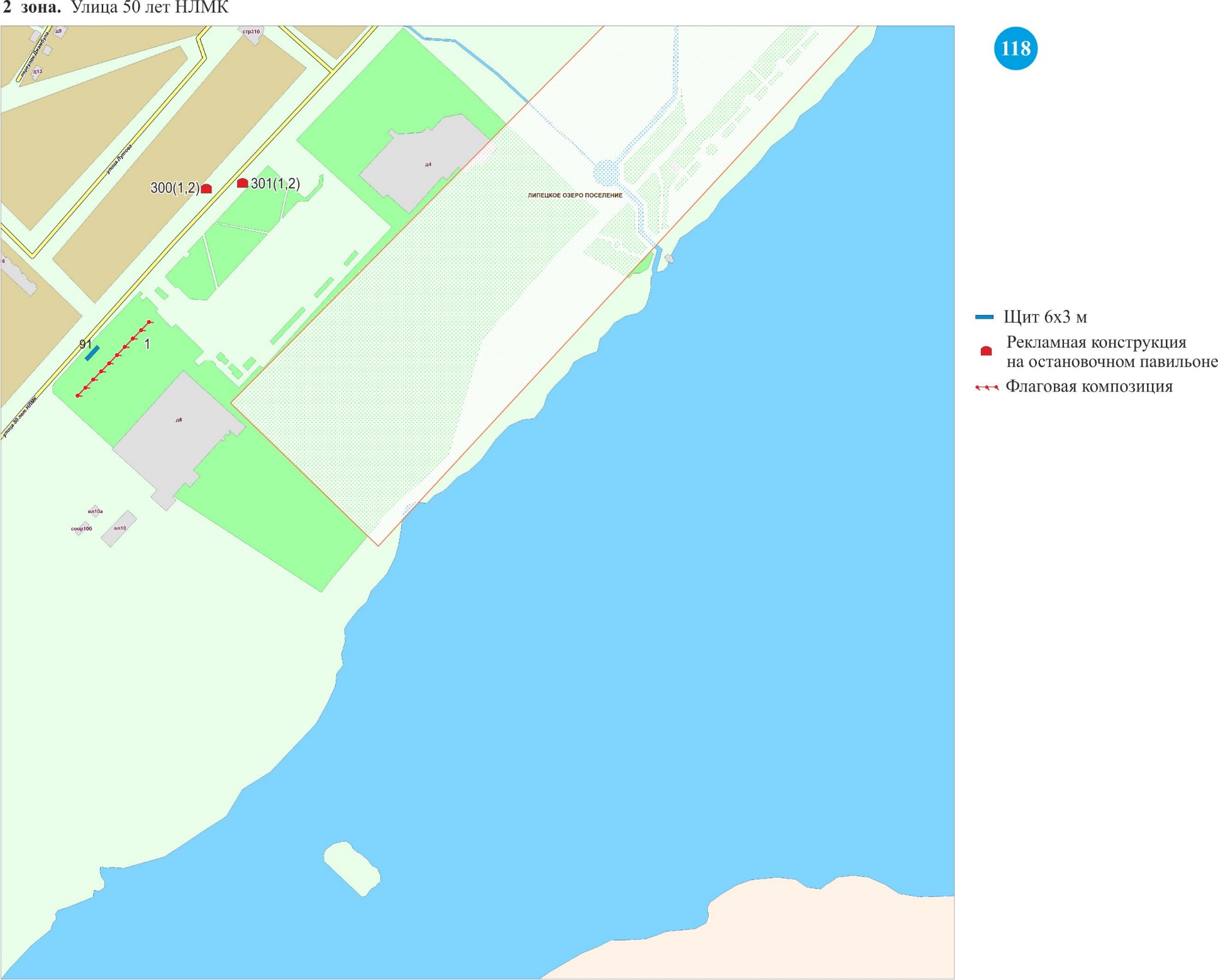 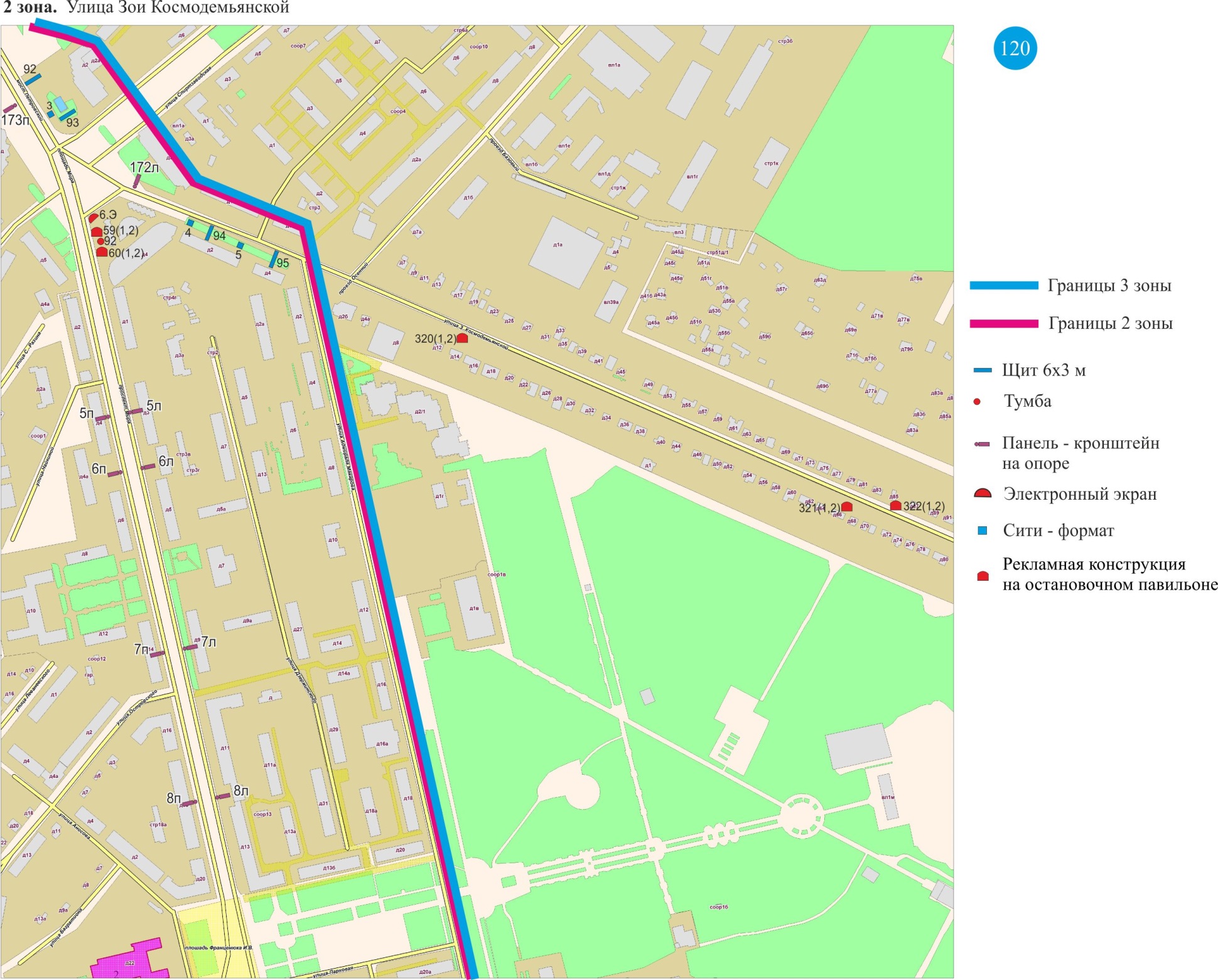 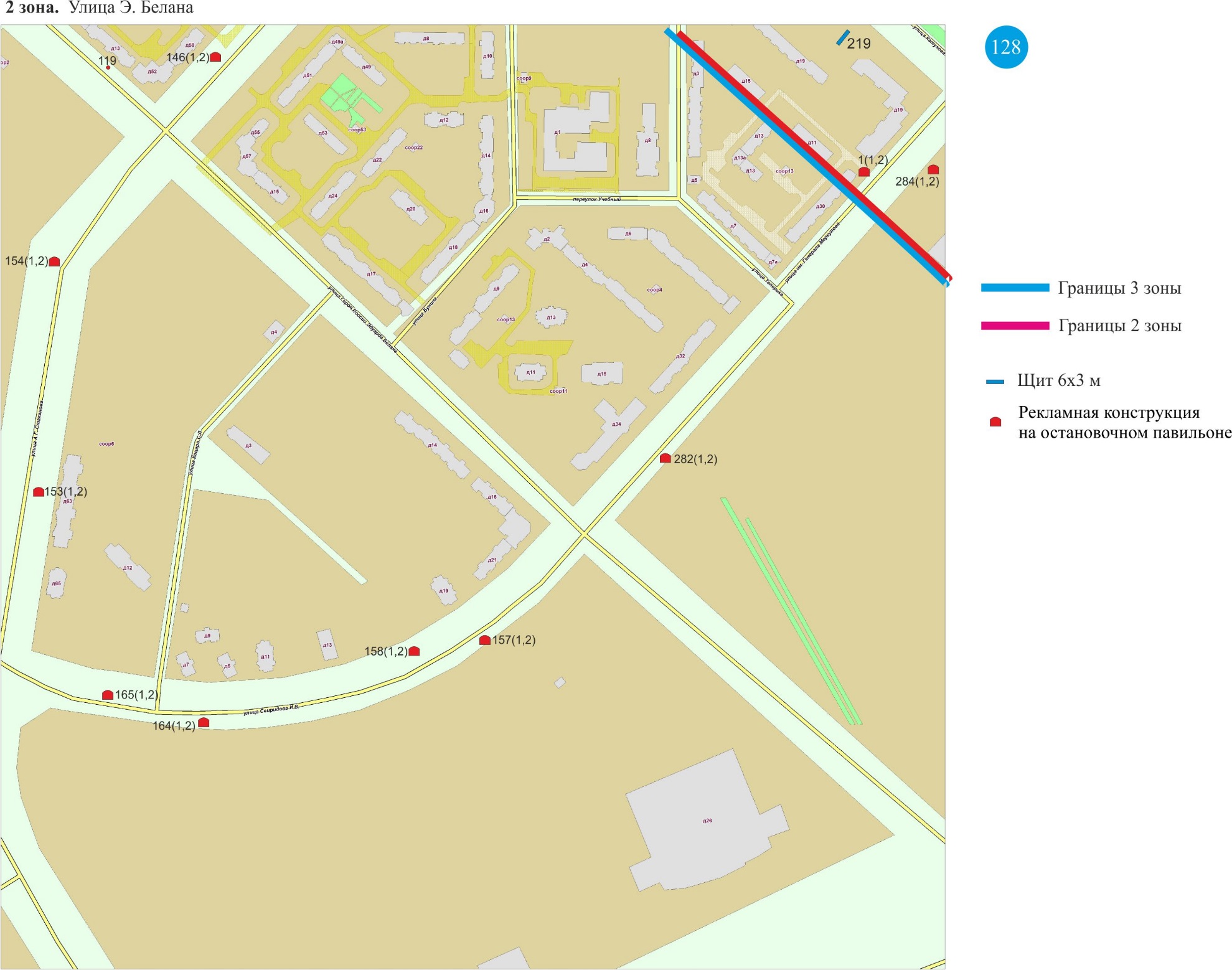 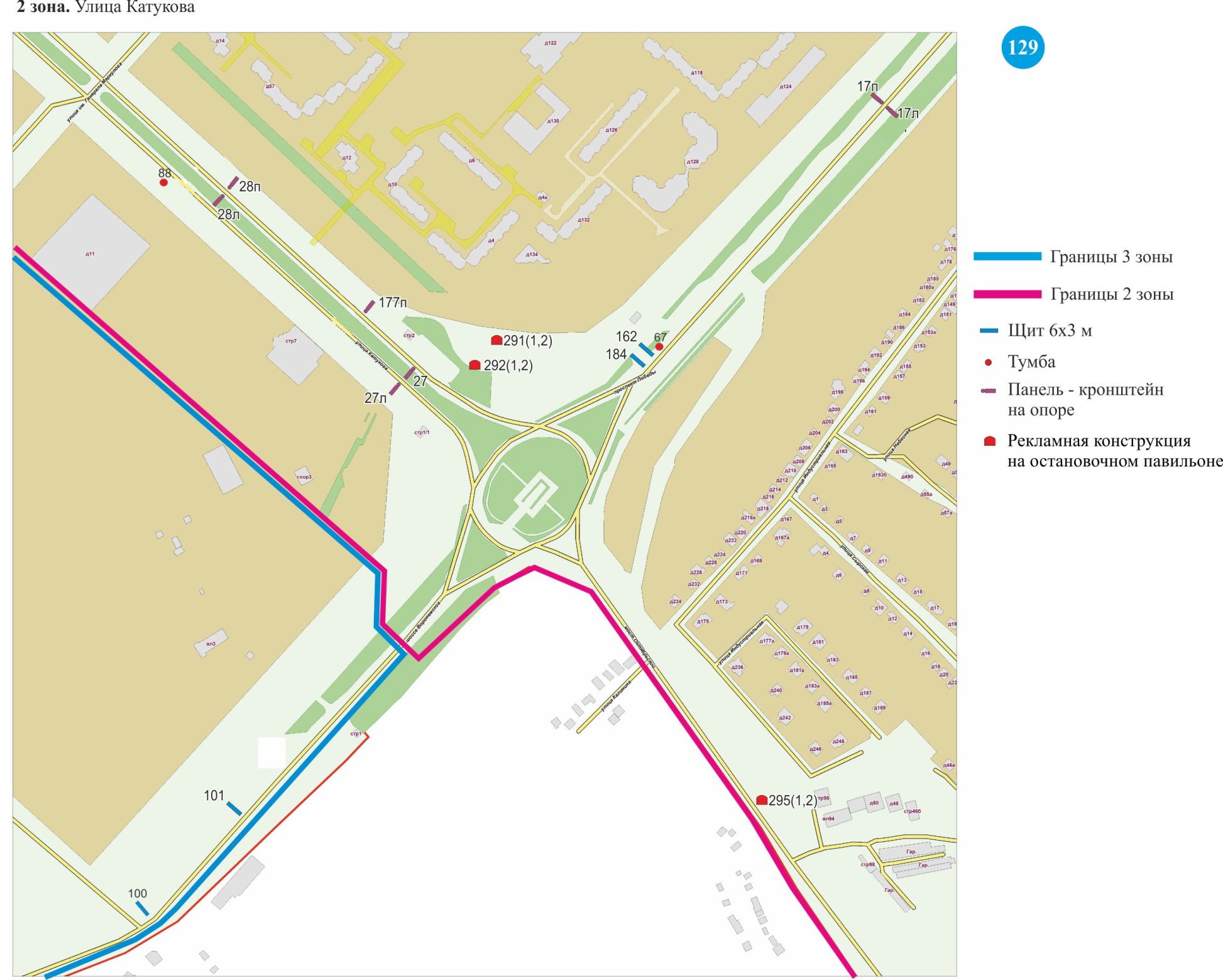 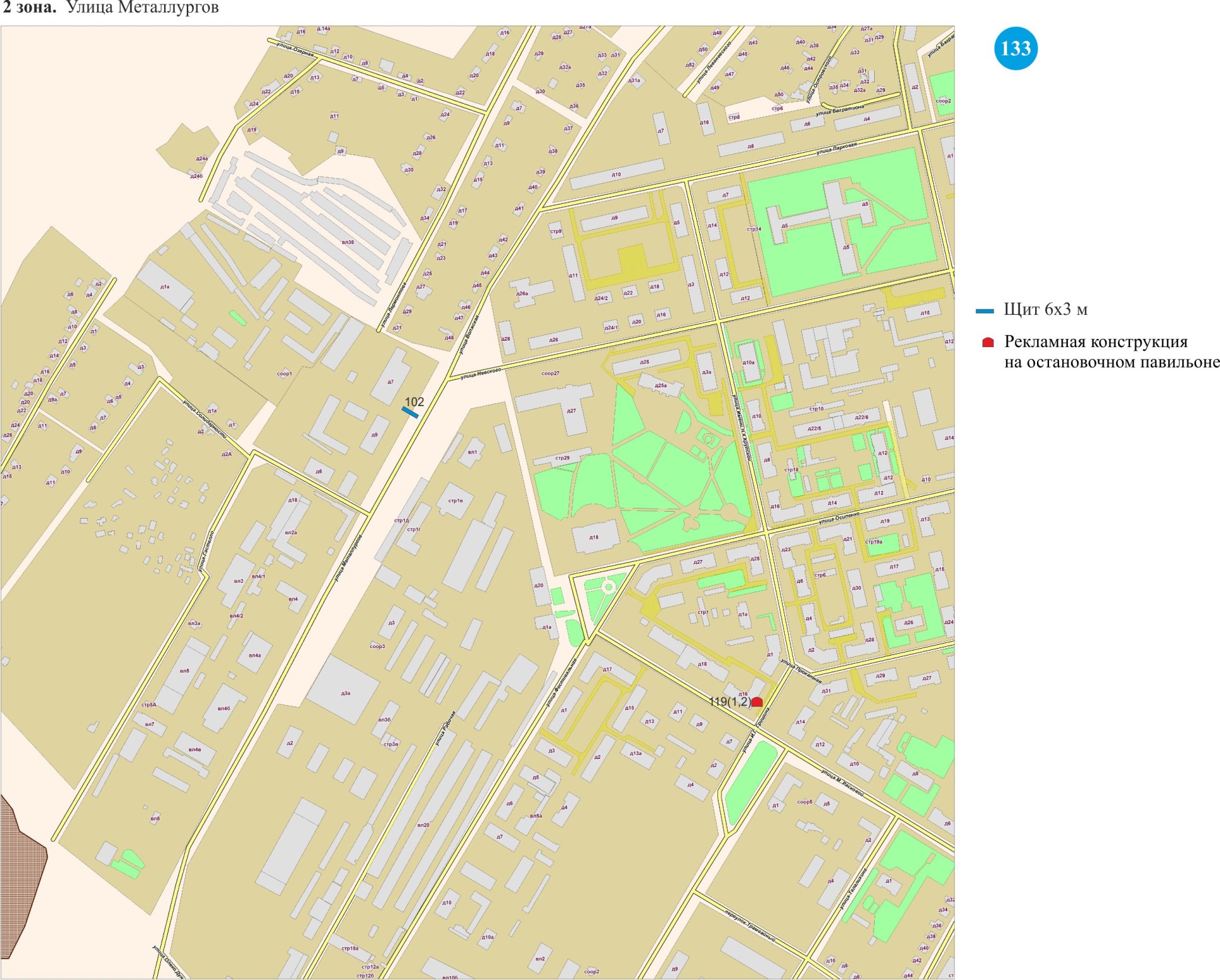 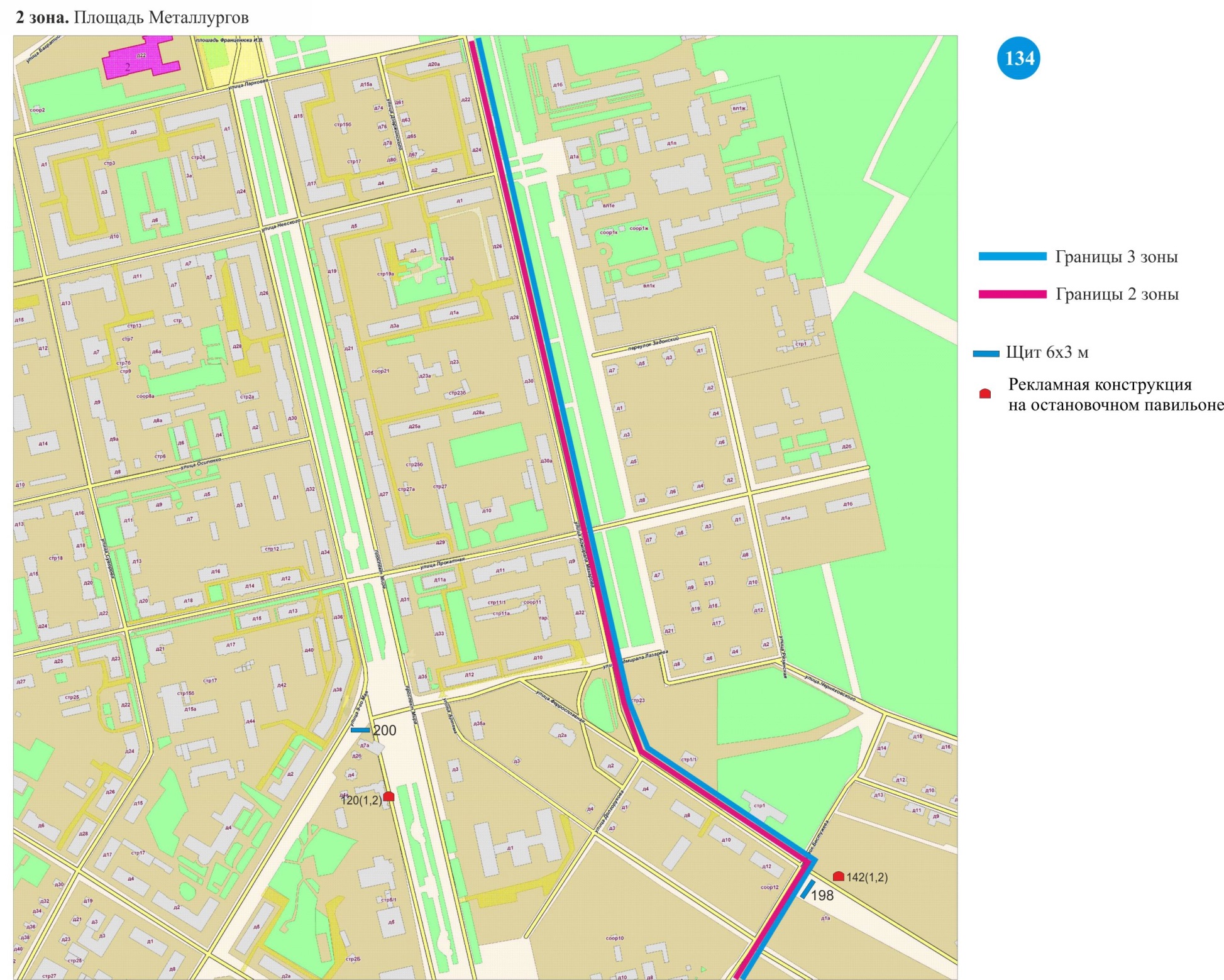 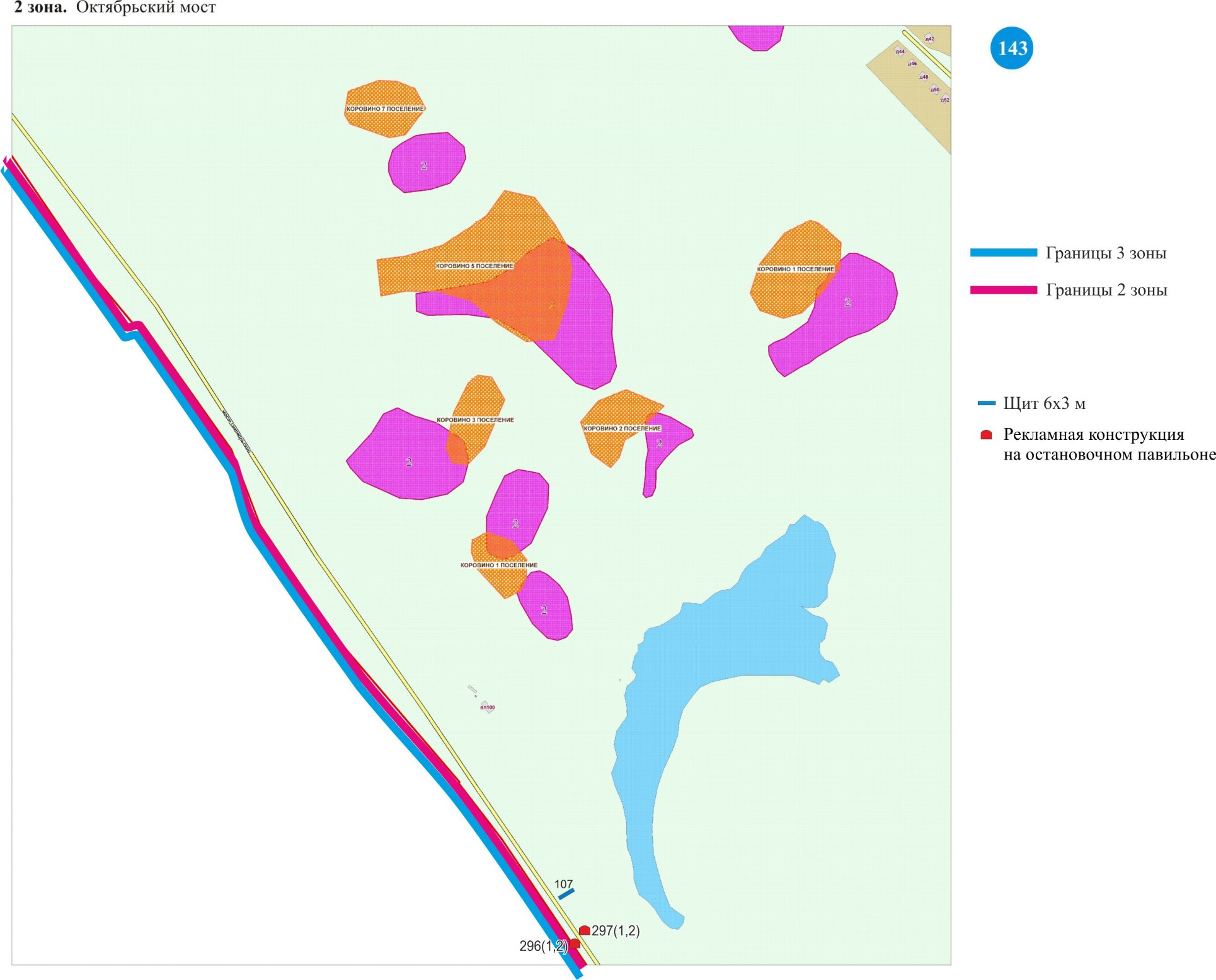 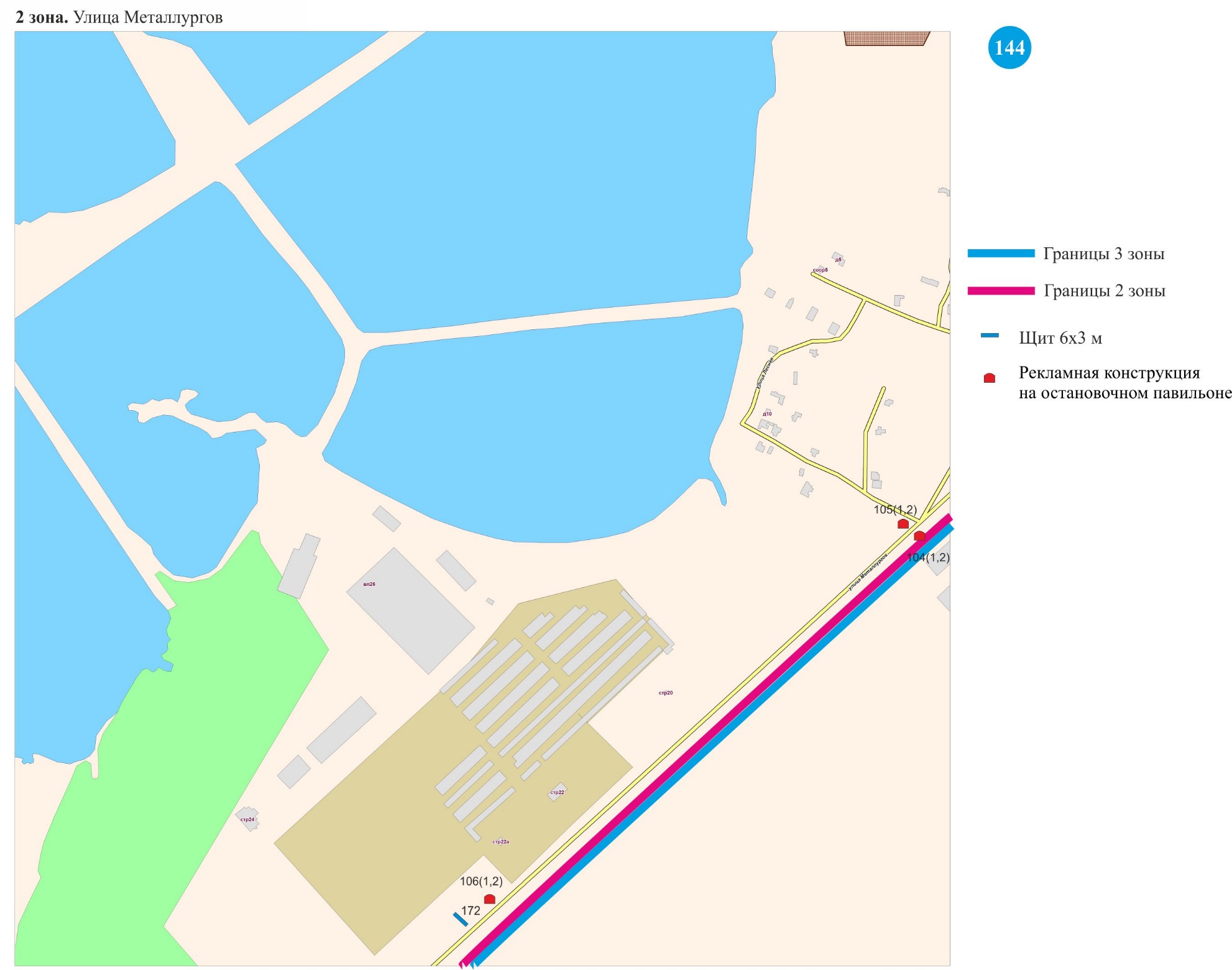 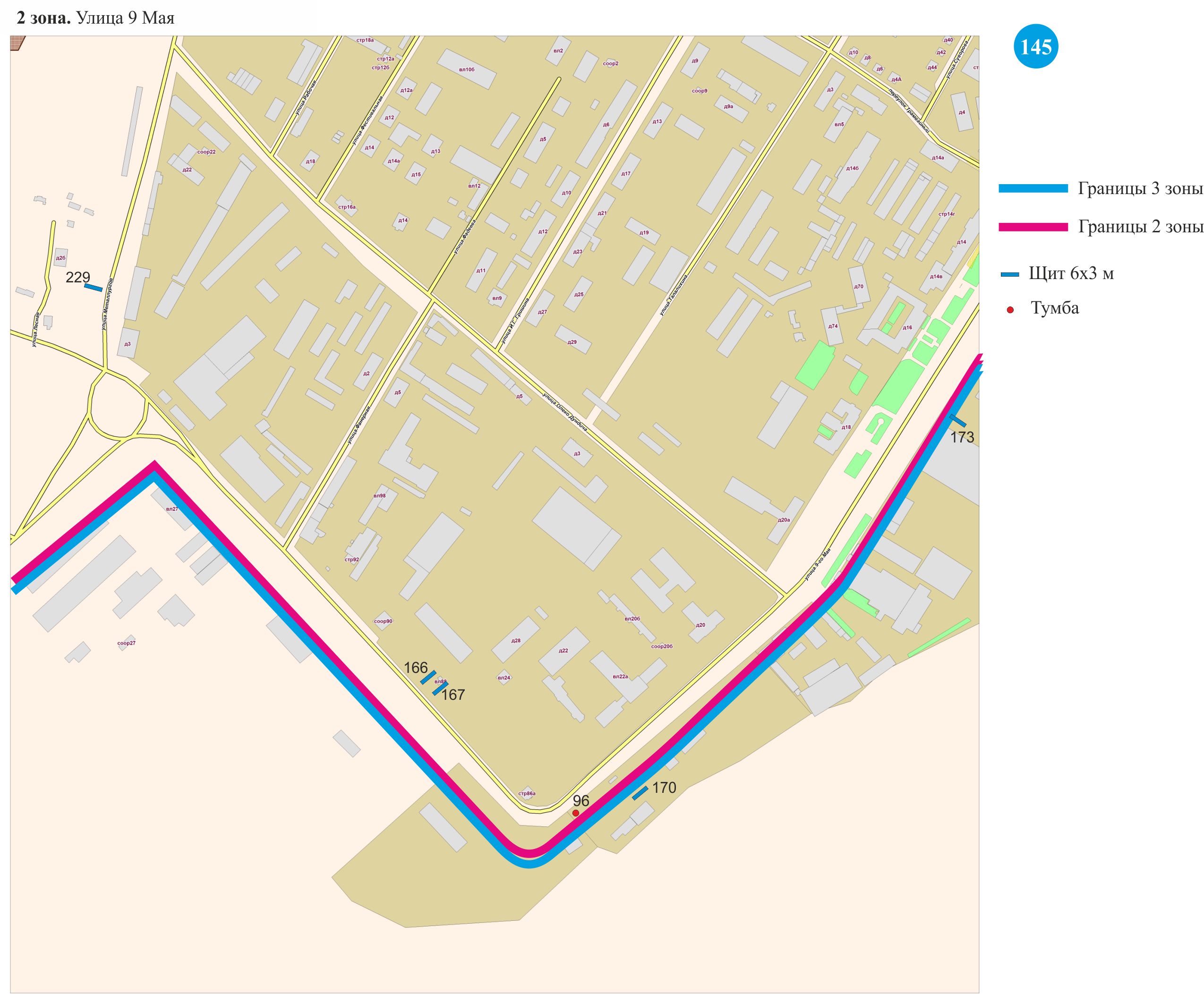 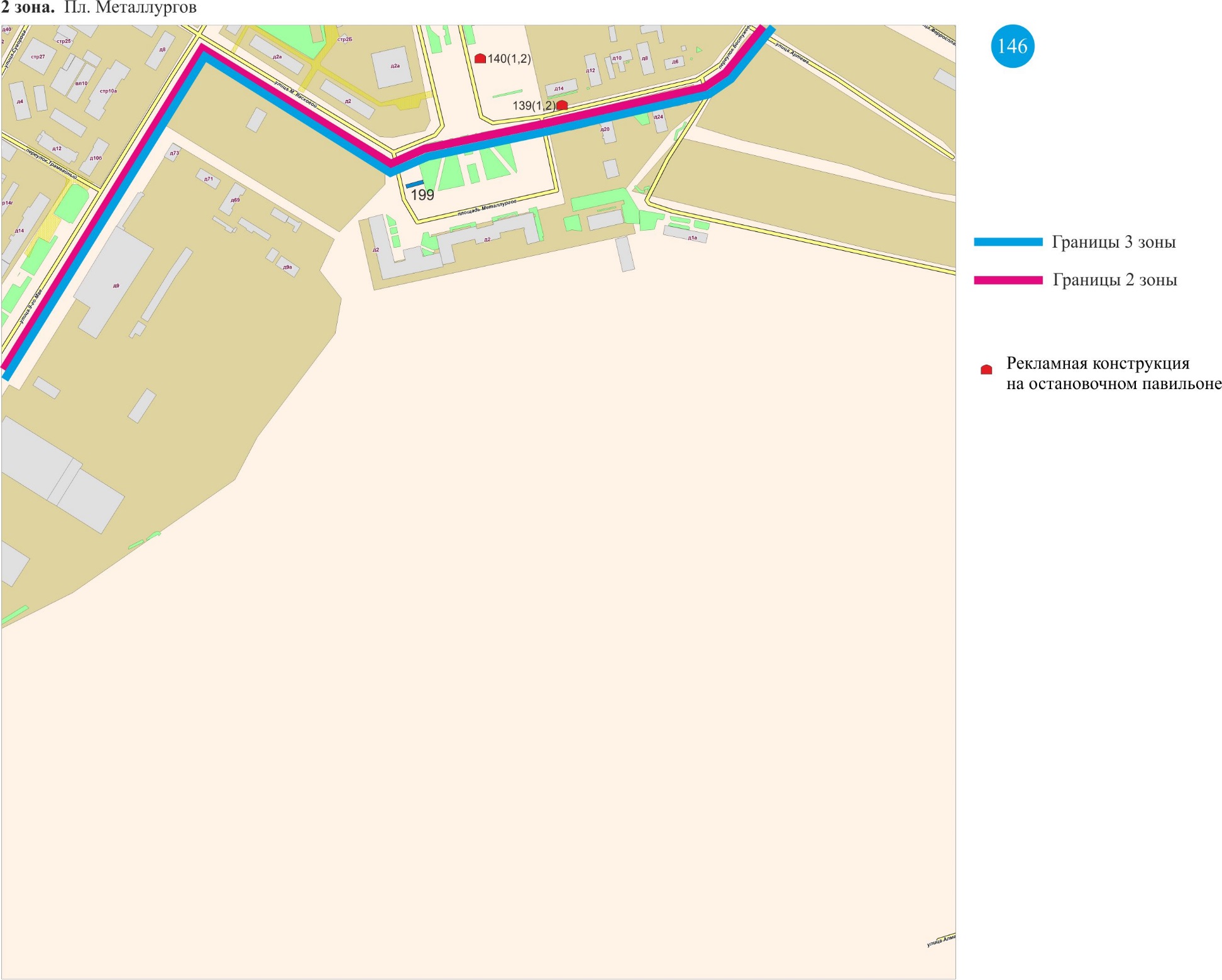 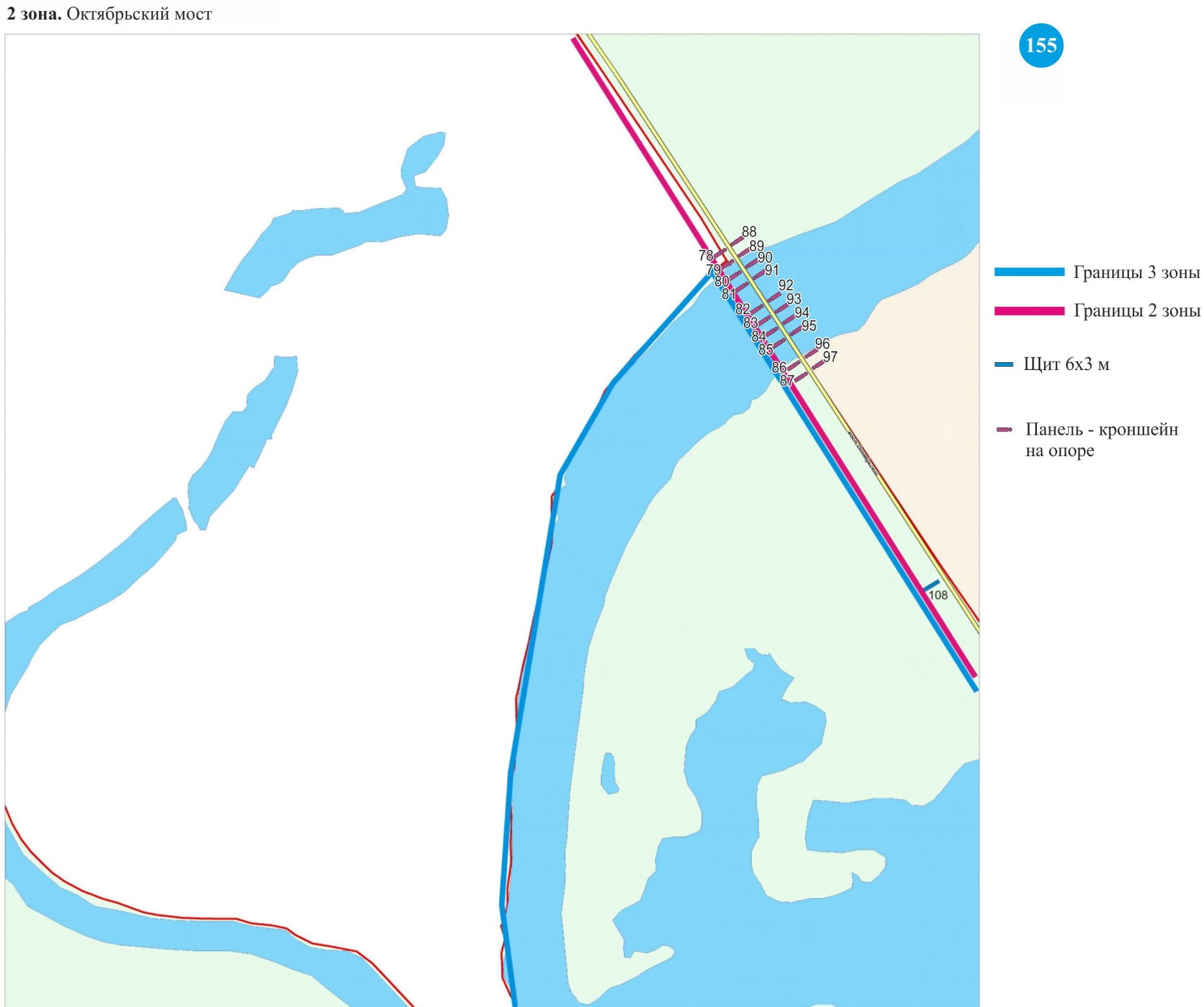 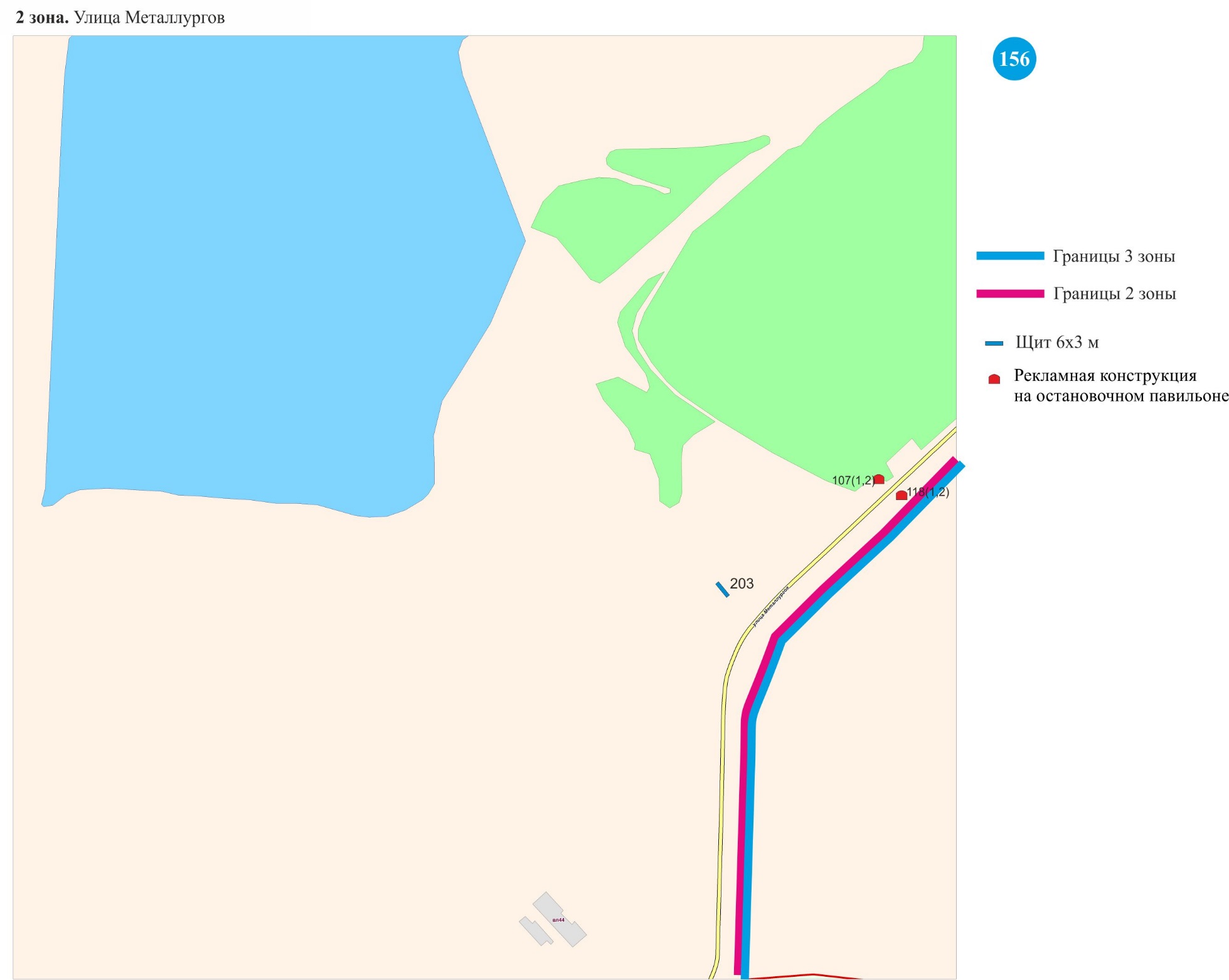 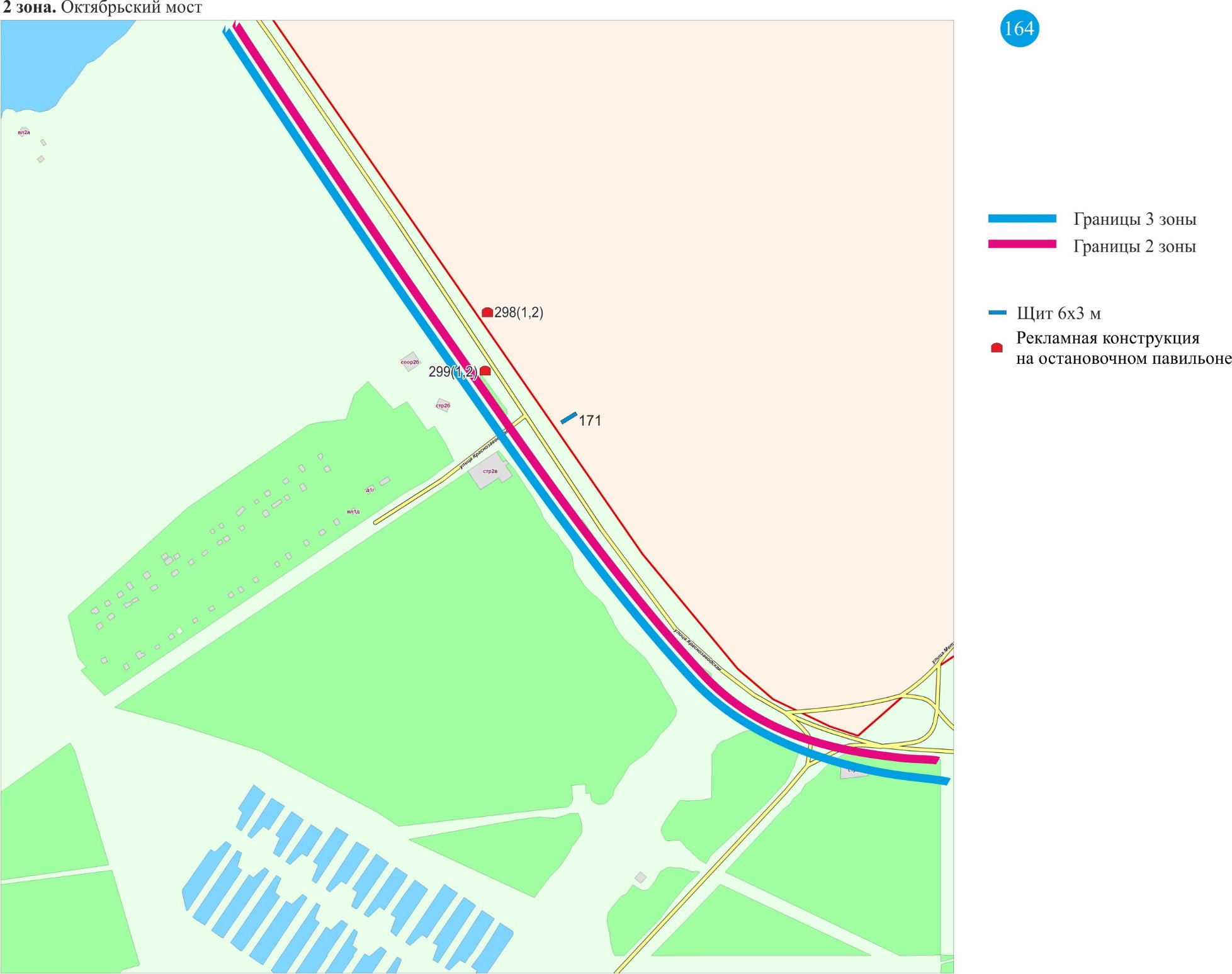 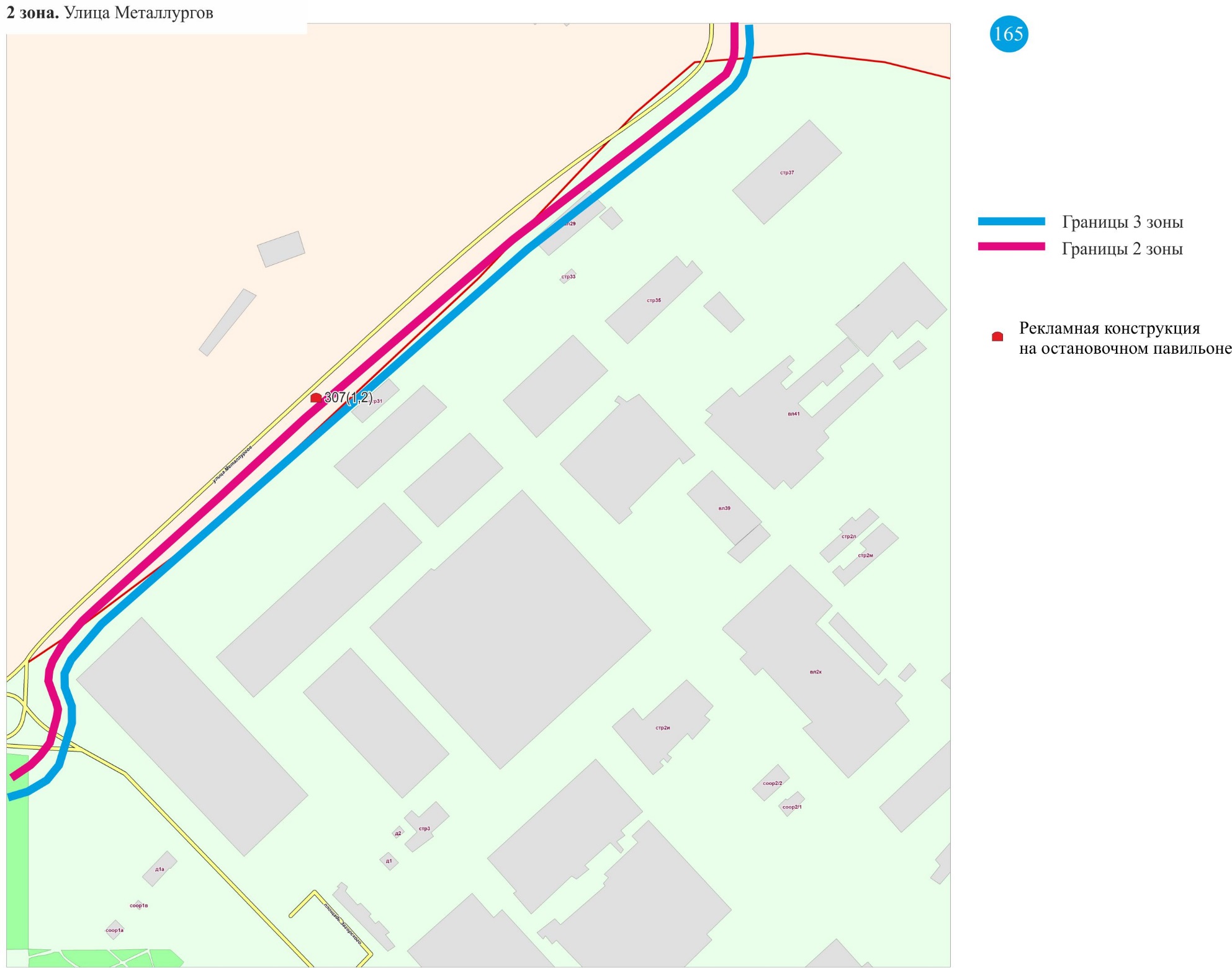 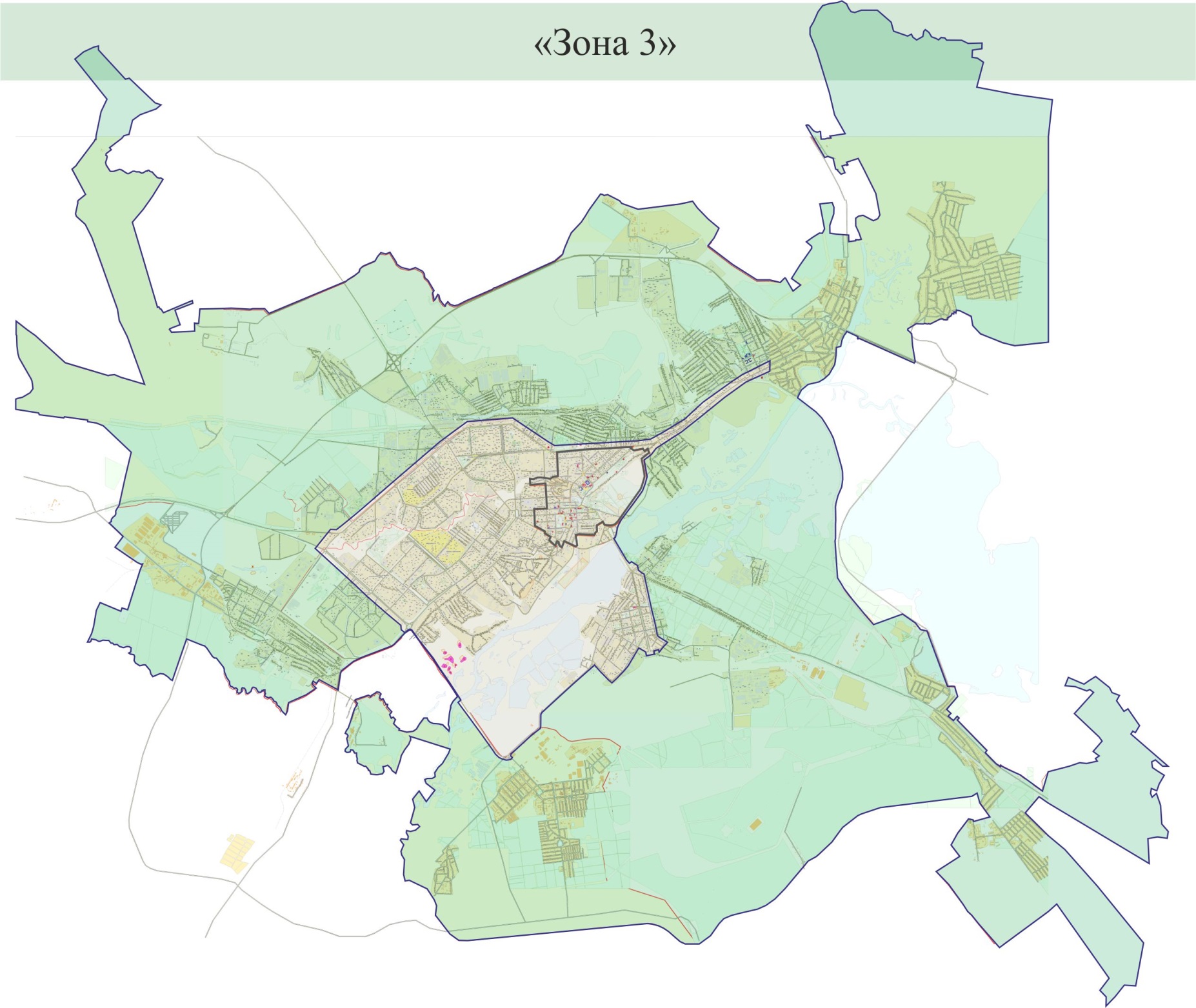 Схема размещения рекламных конструкций на территории муниципального образования город Липецк.«Зона 3»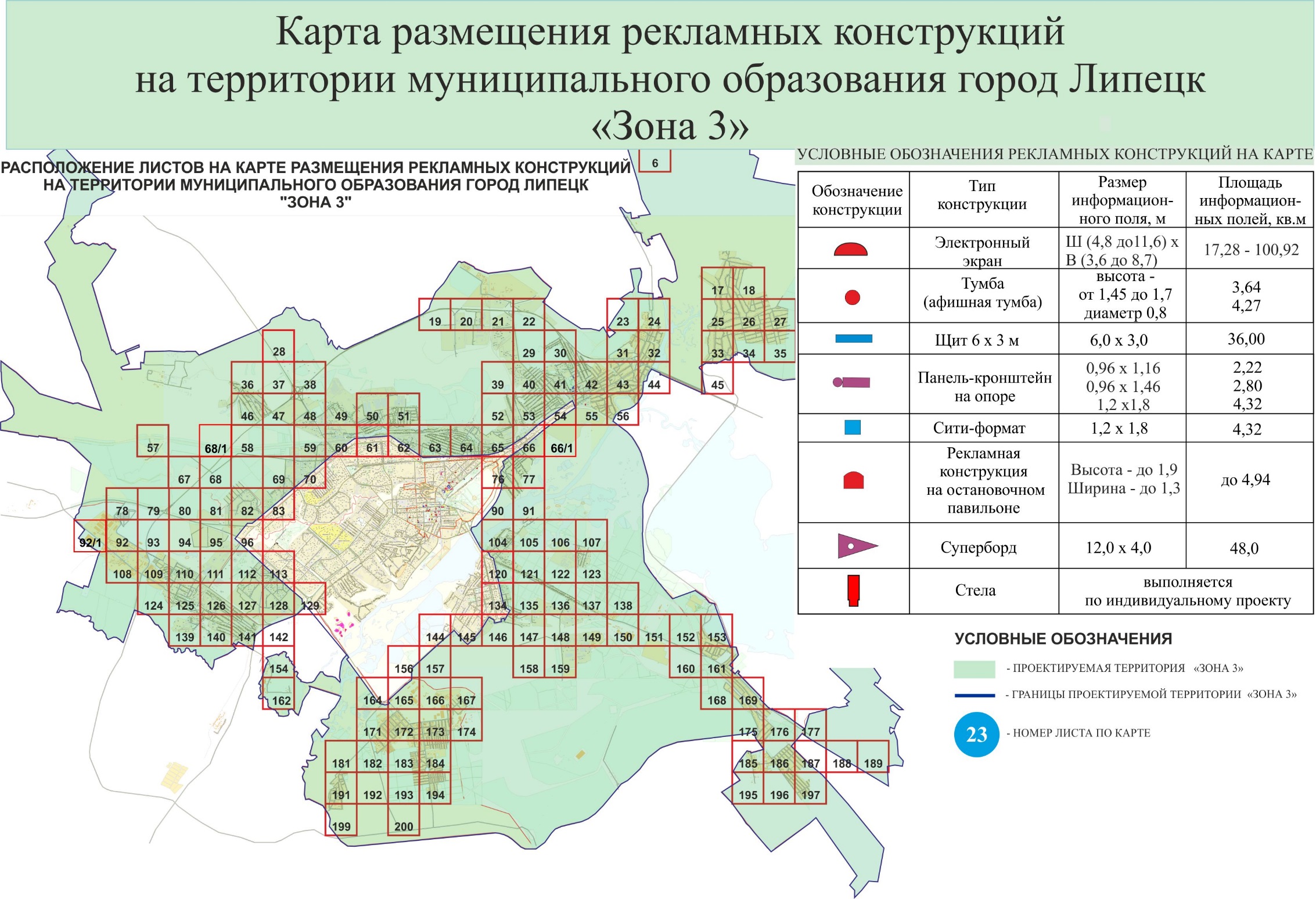 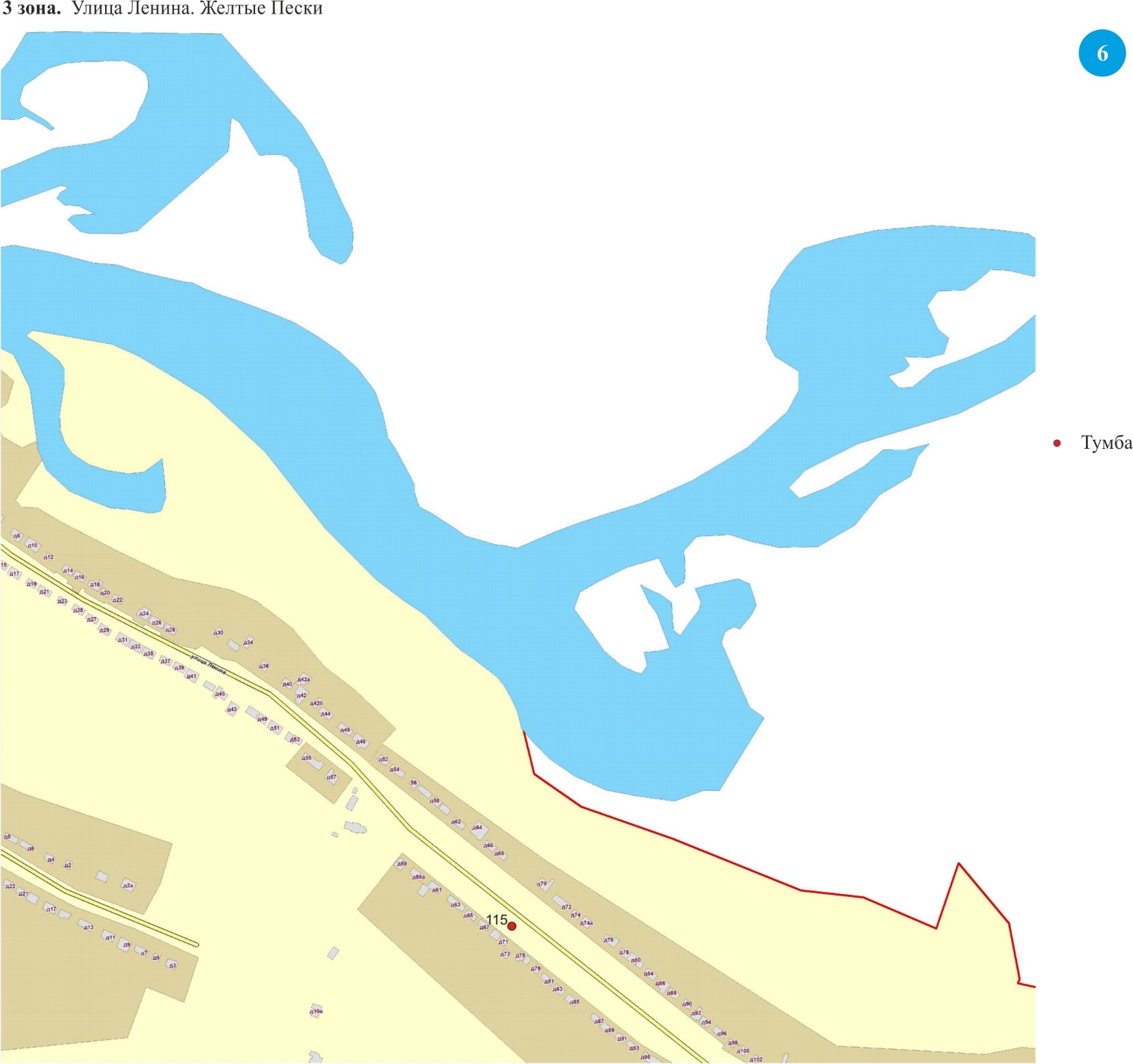 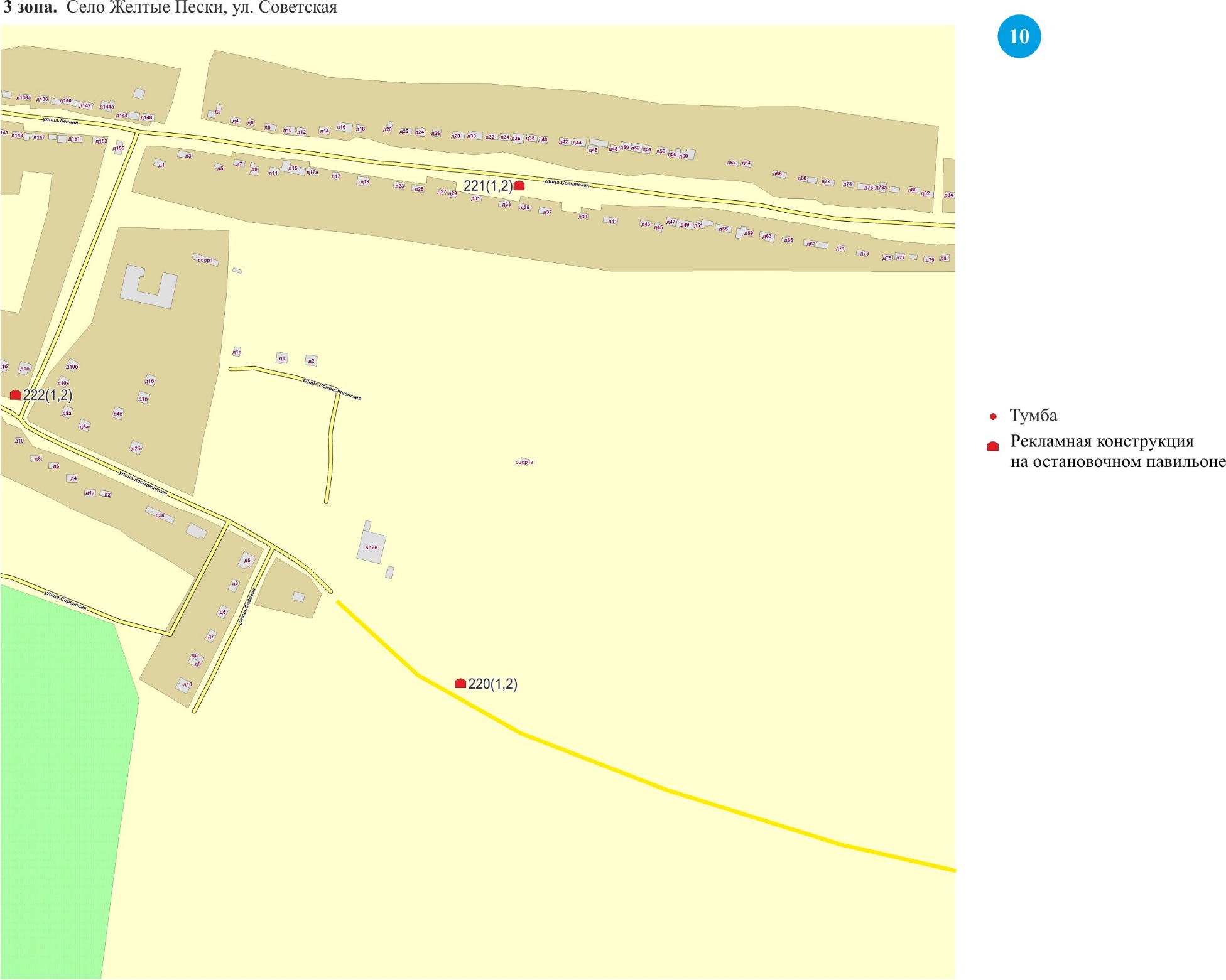 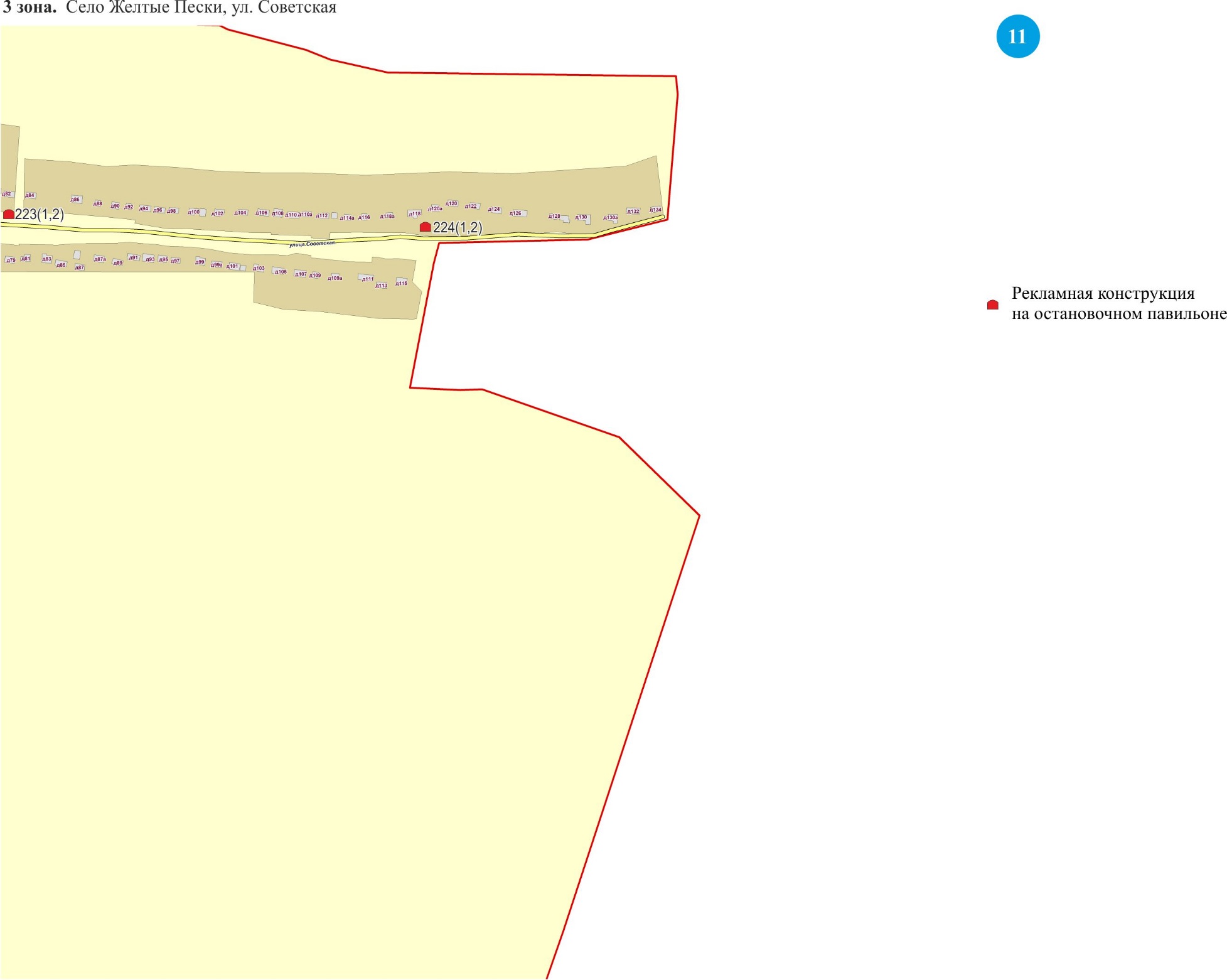 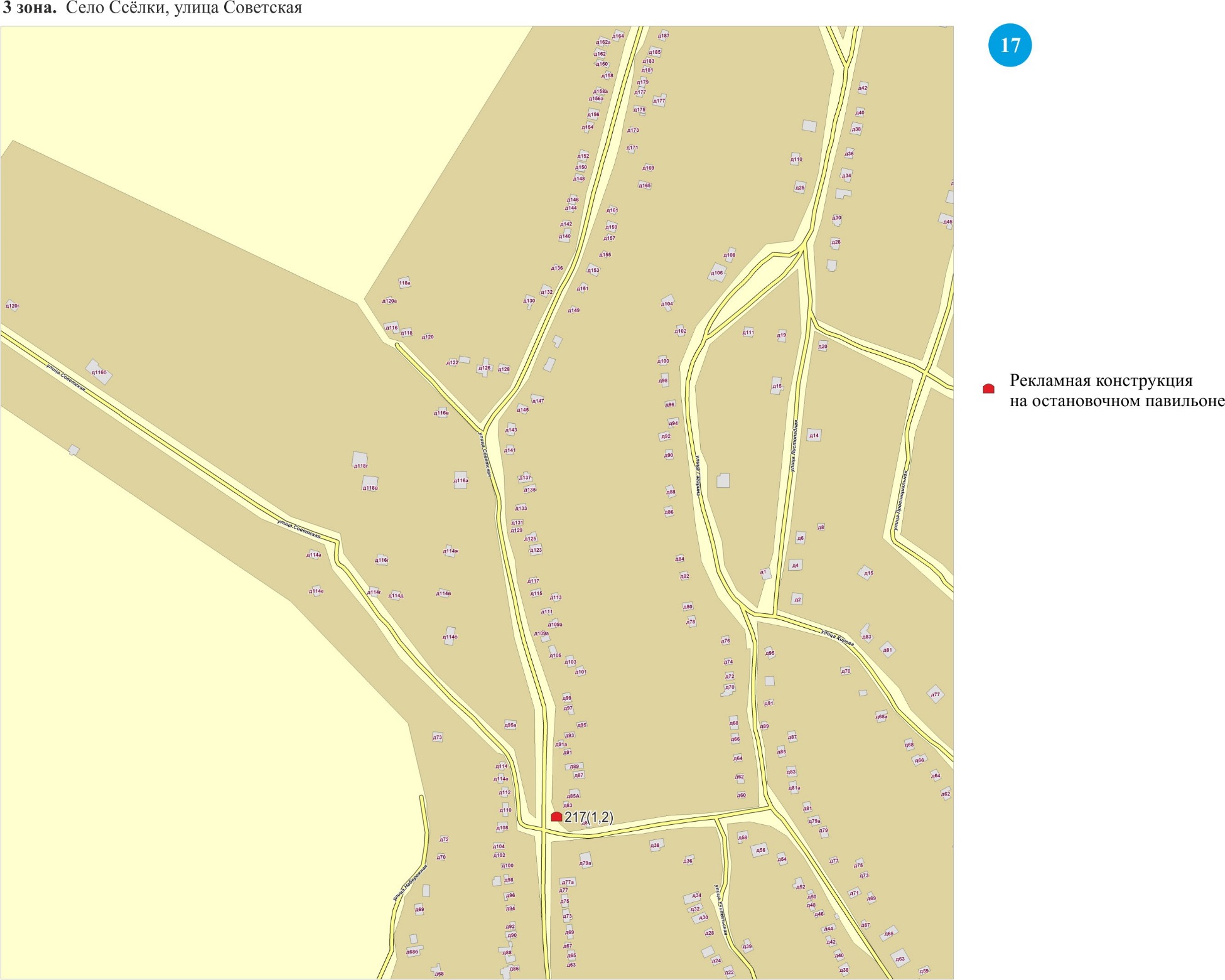 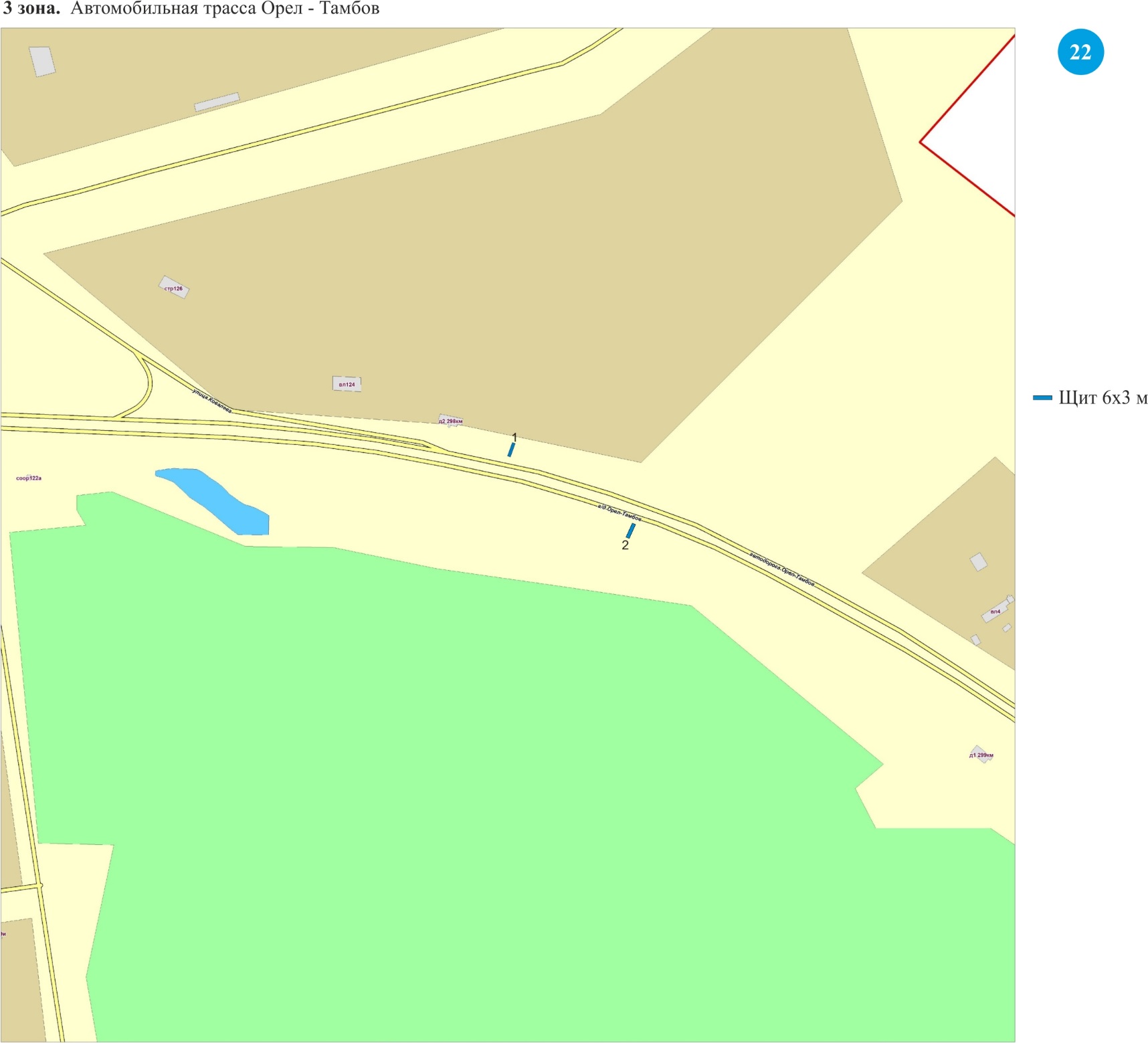 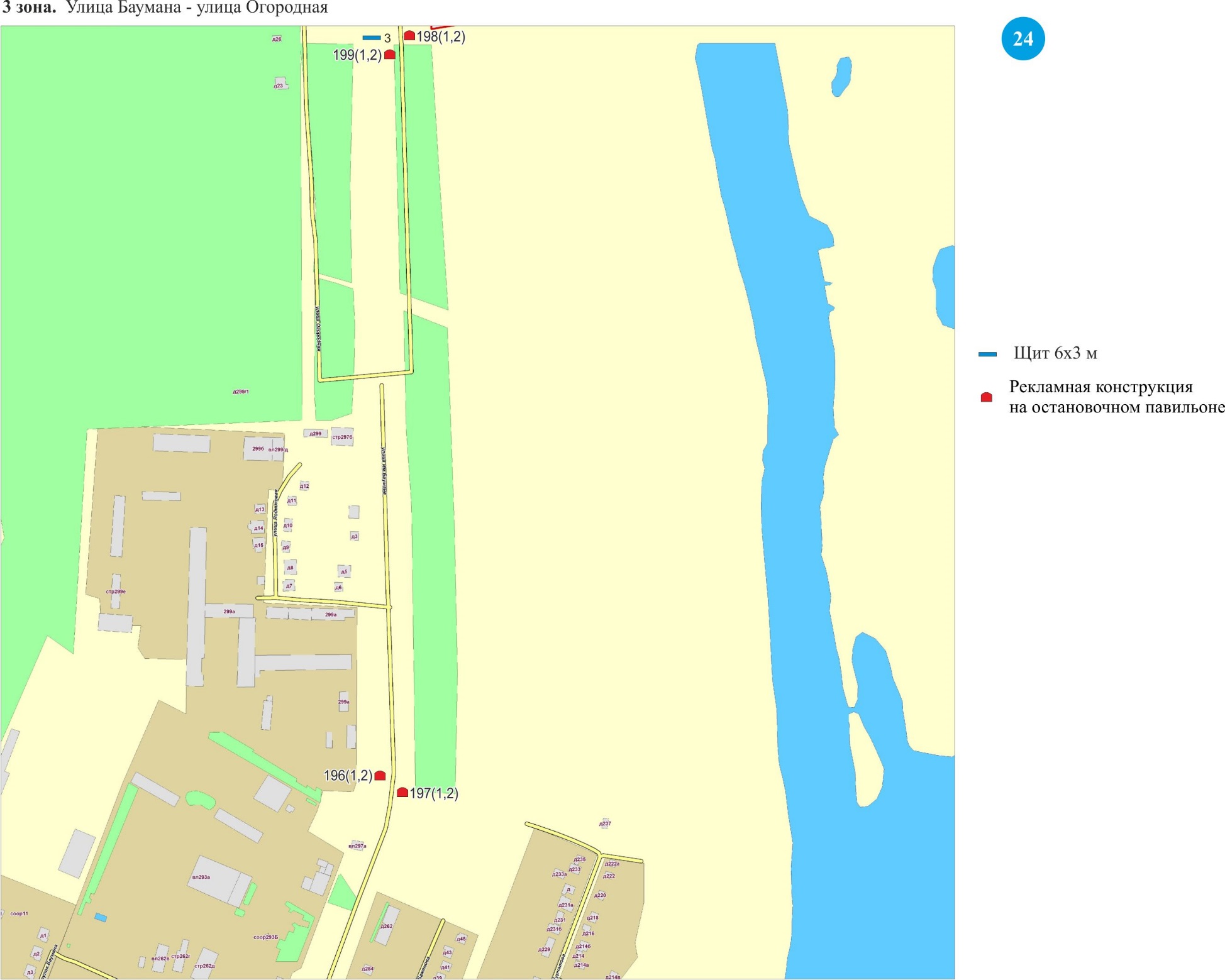 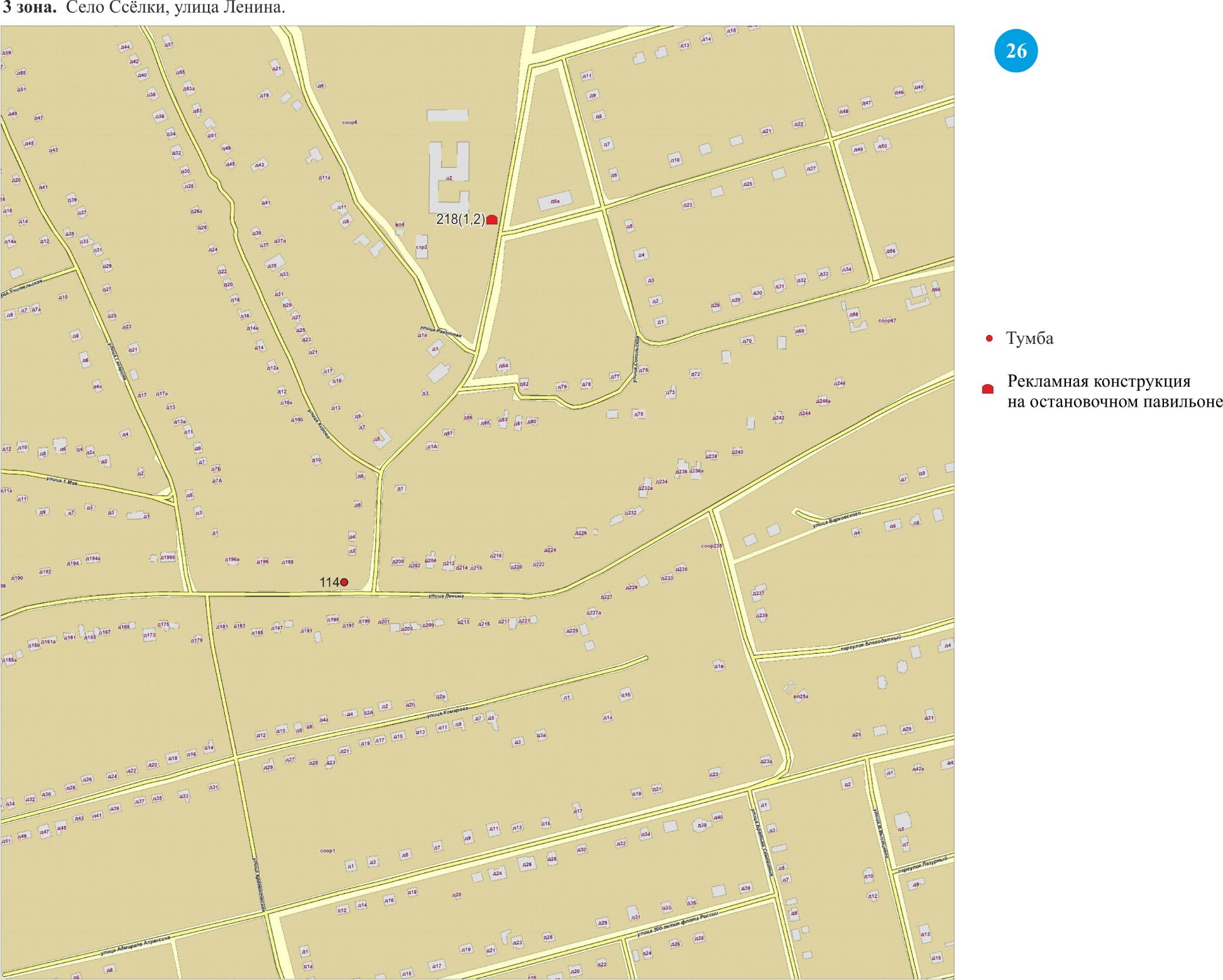 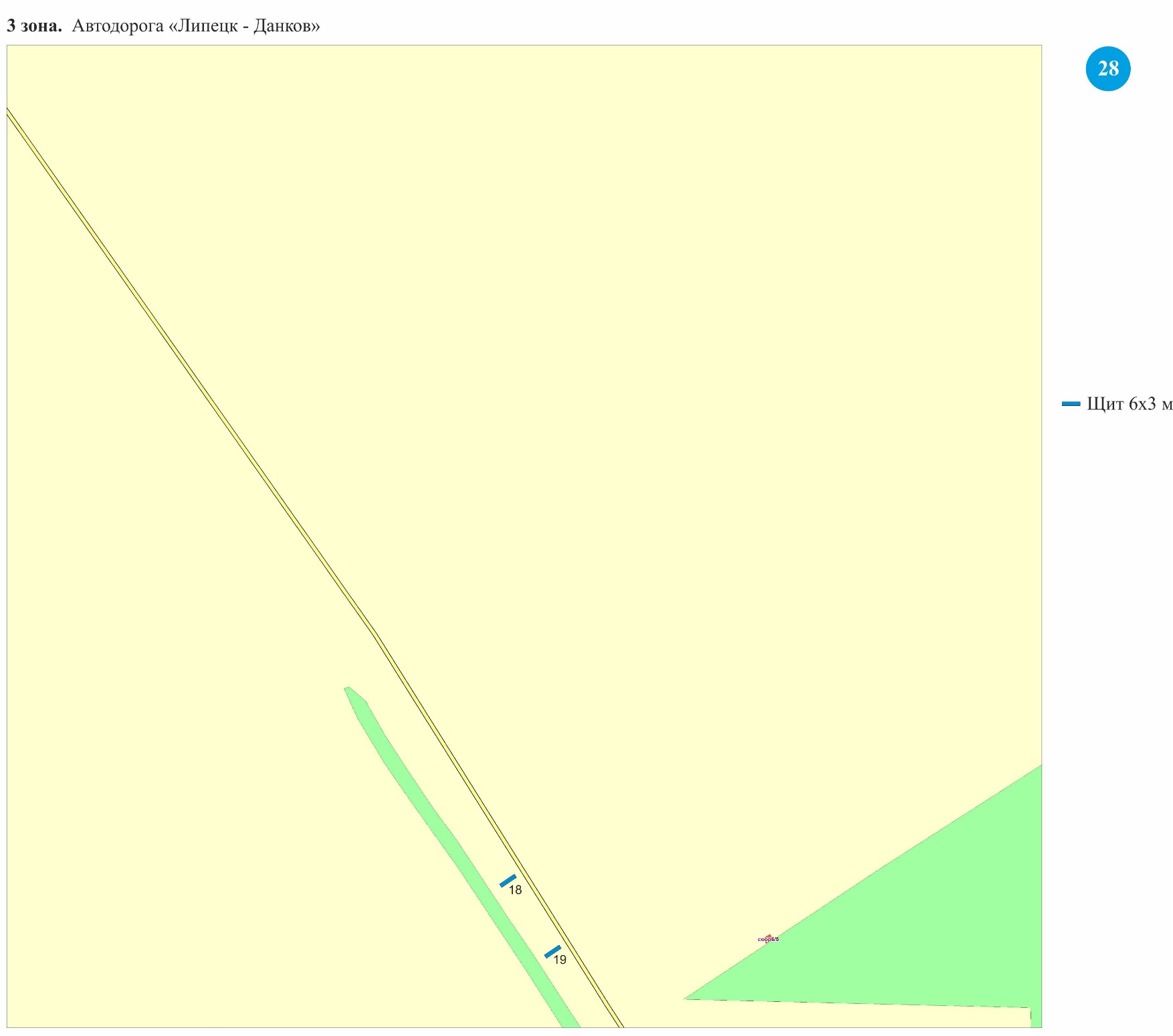 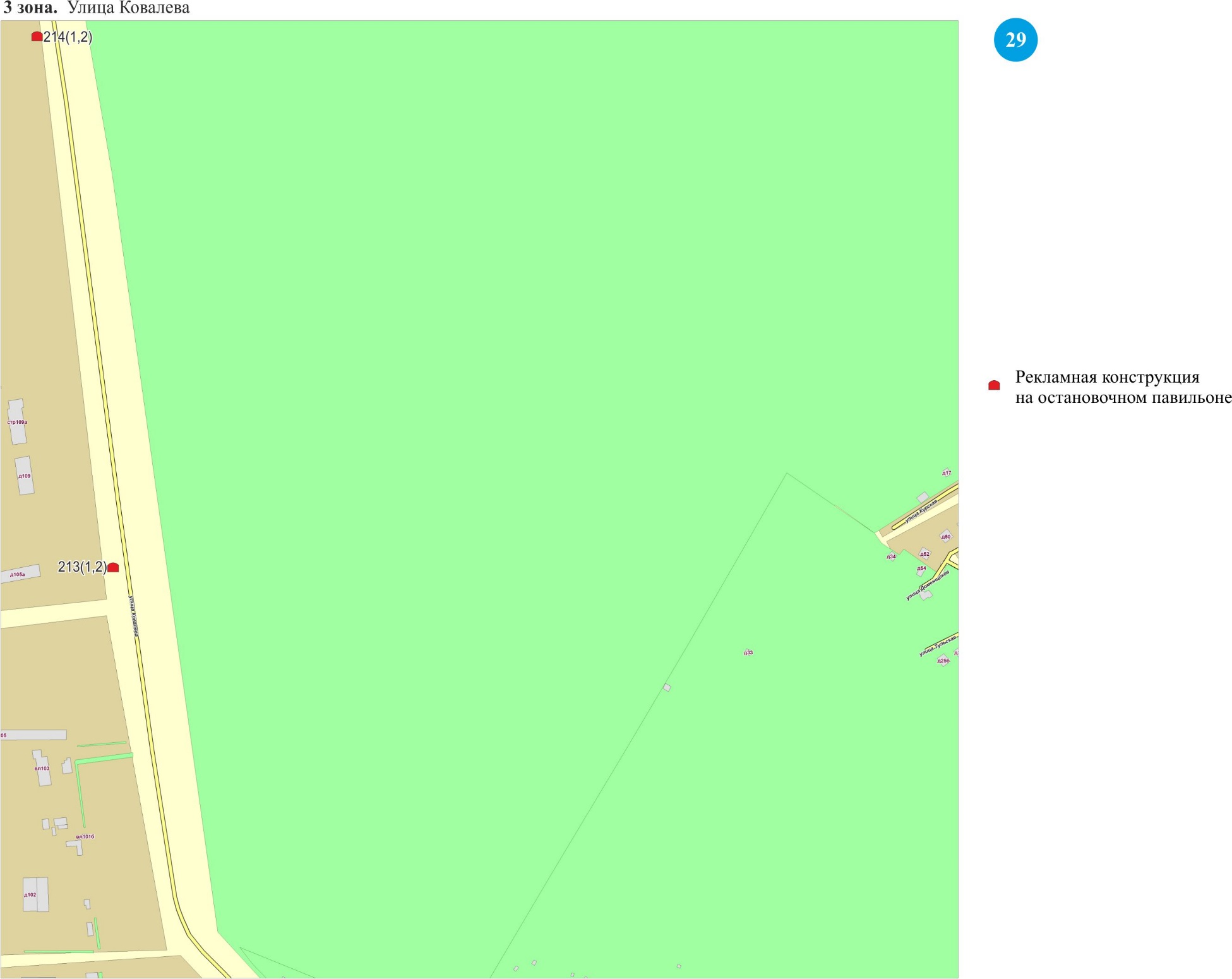 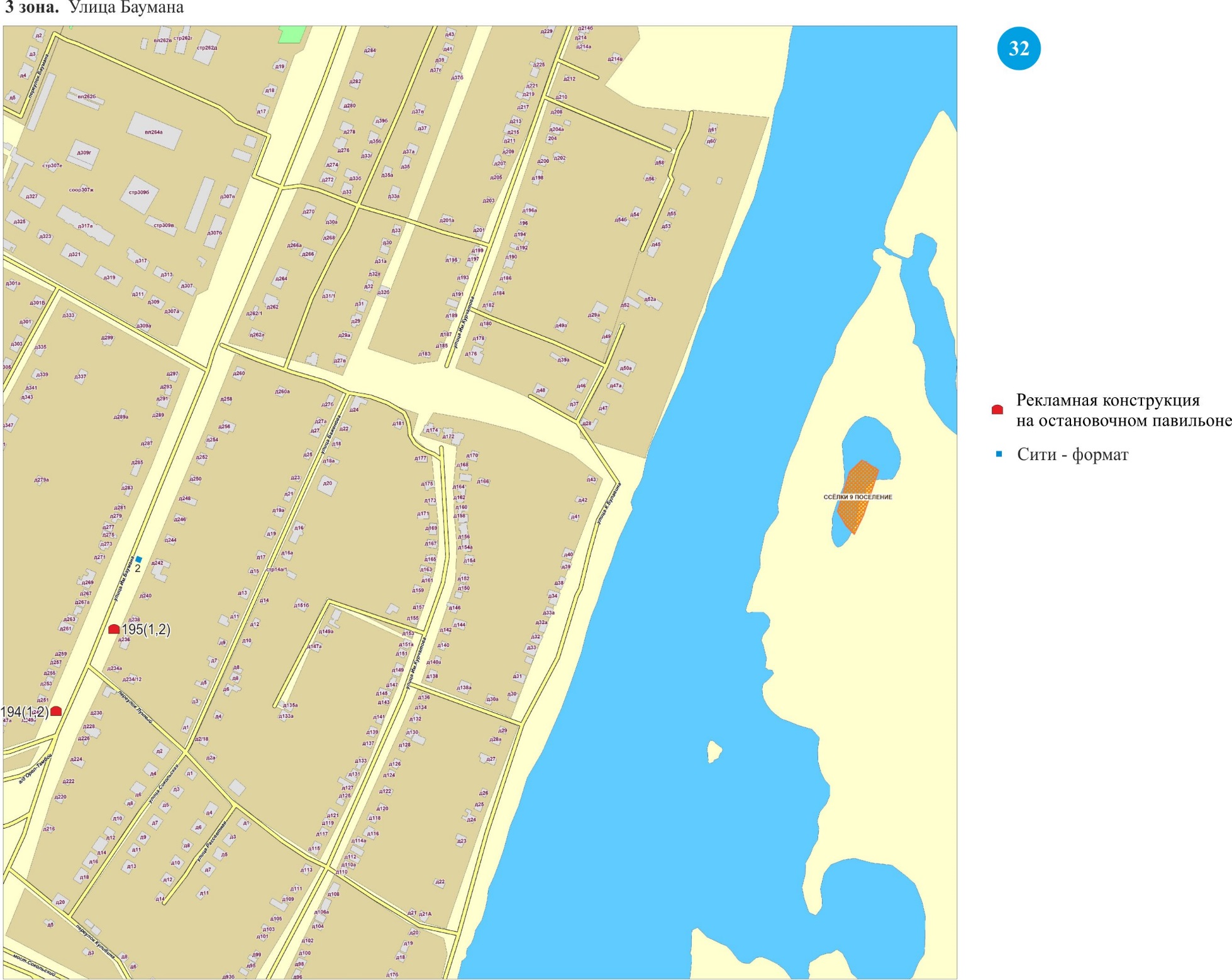 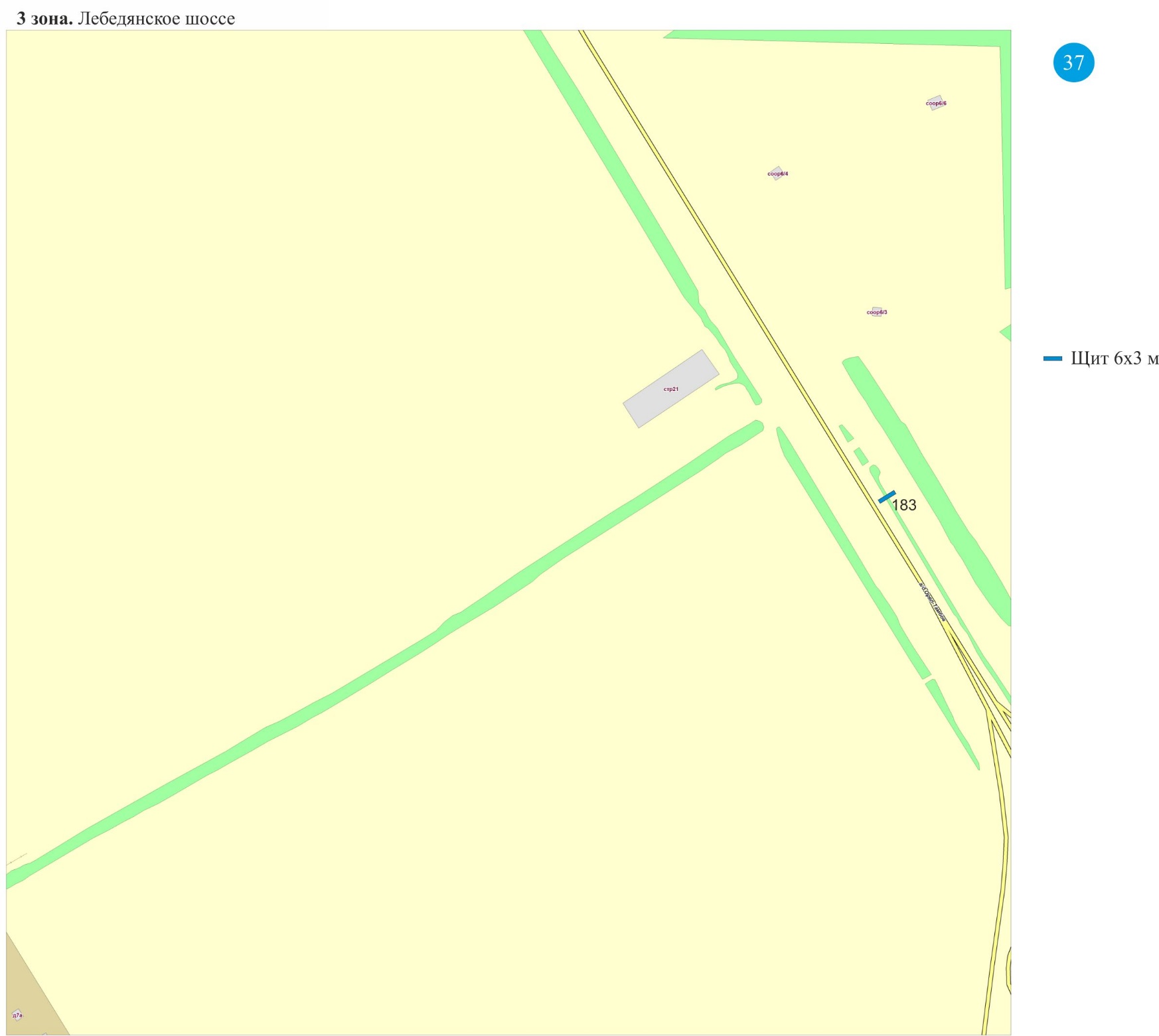 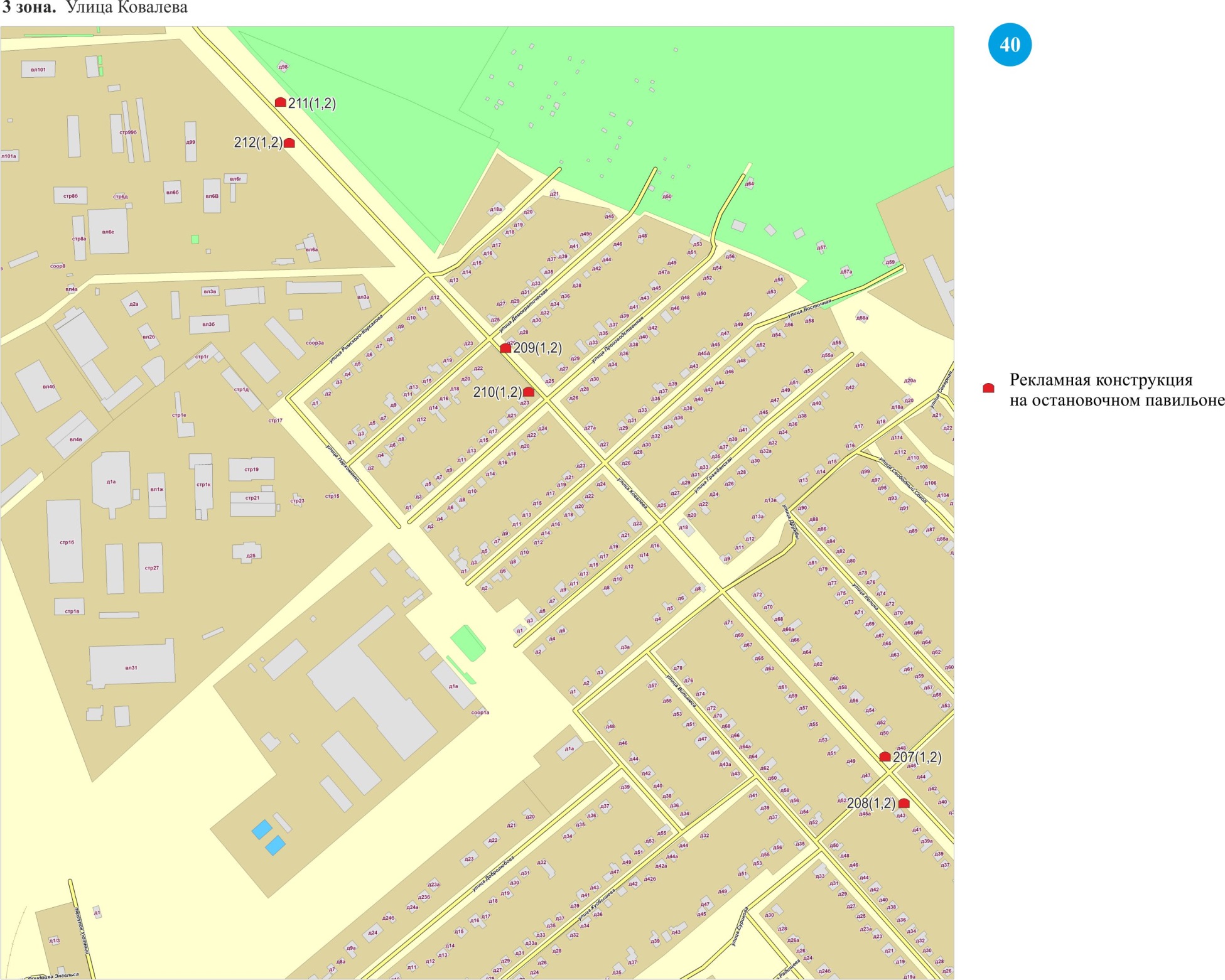 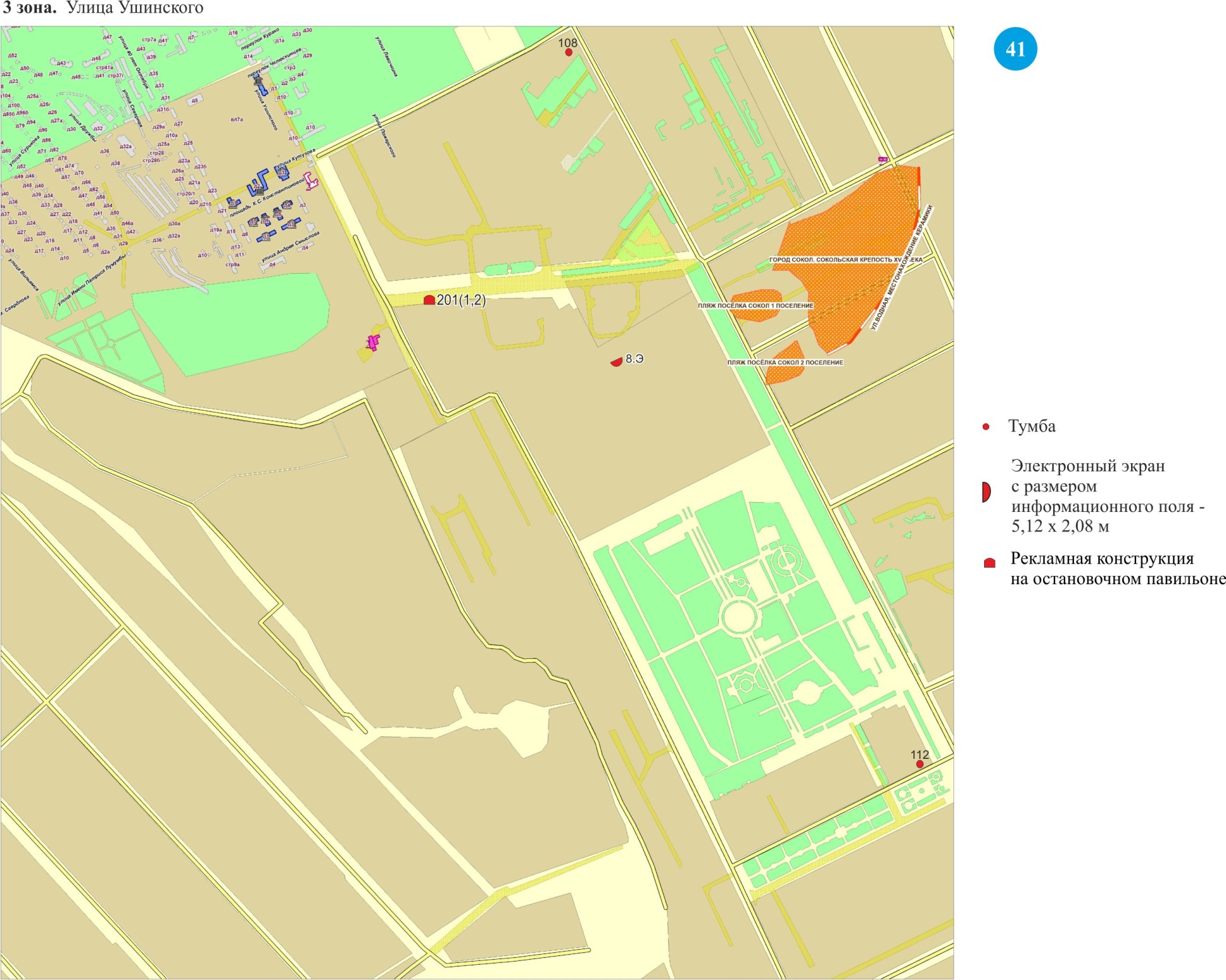 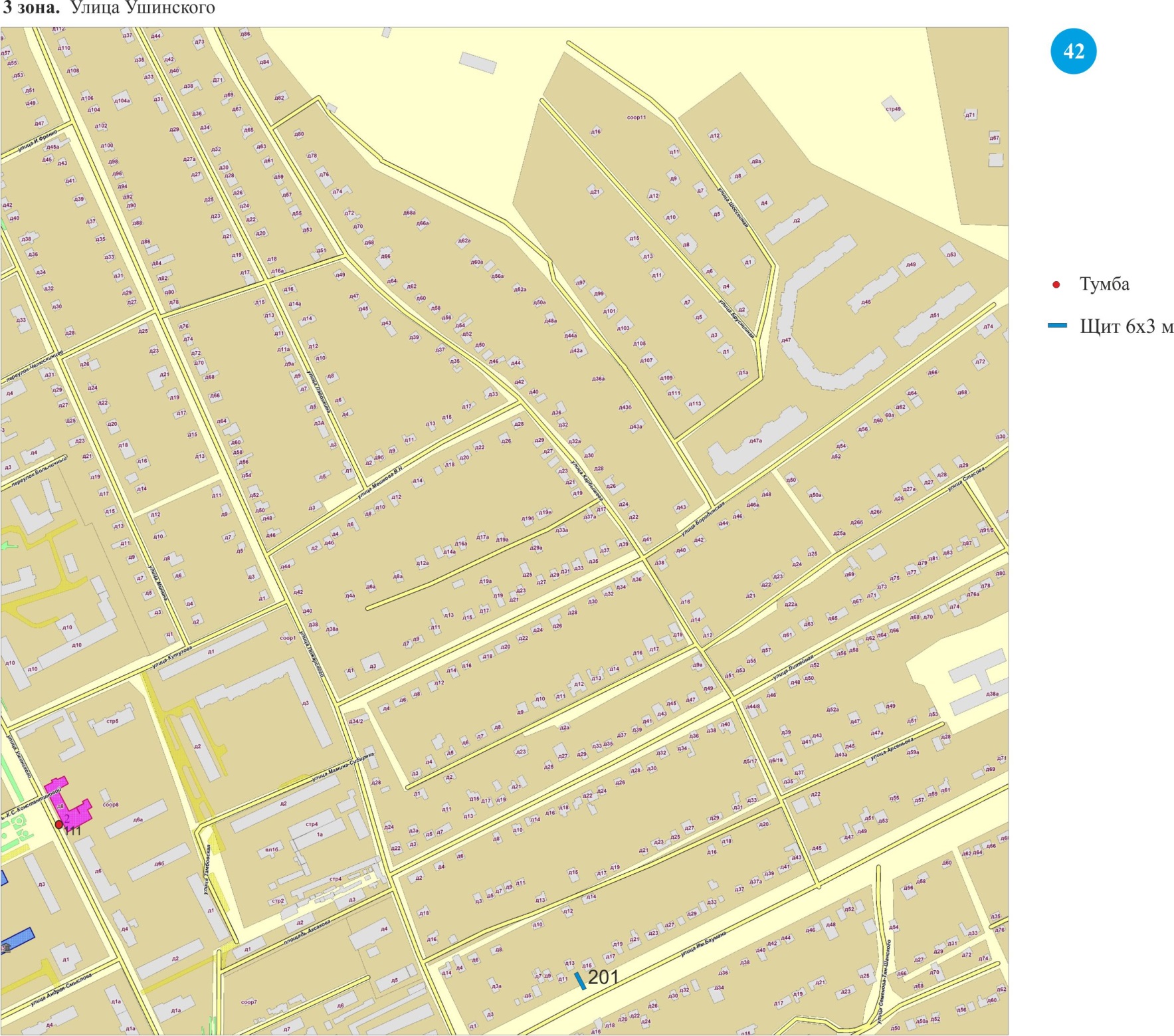 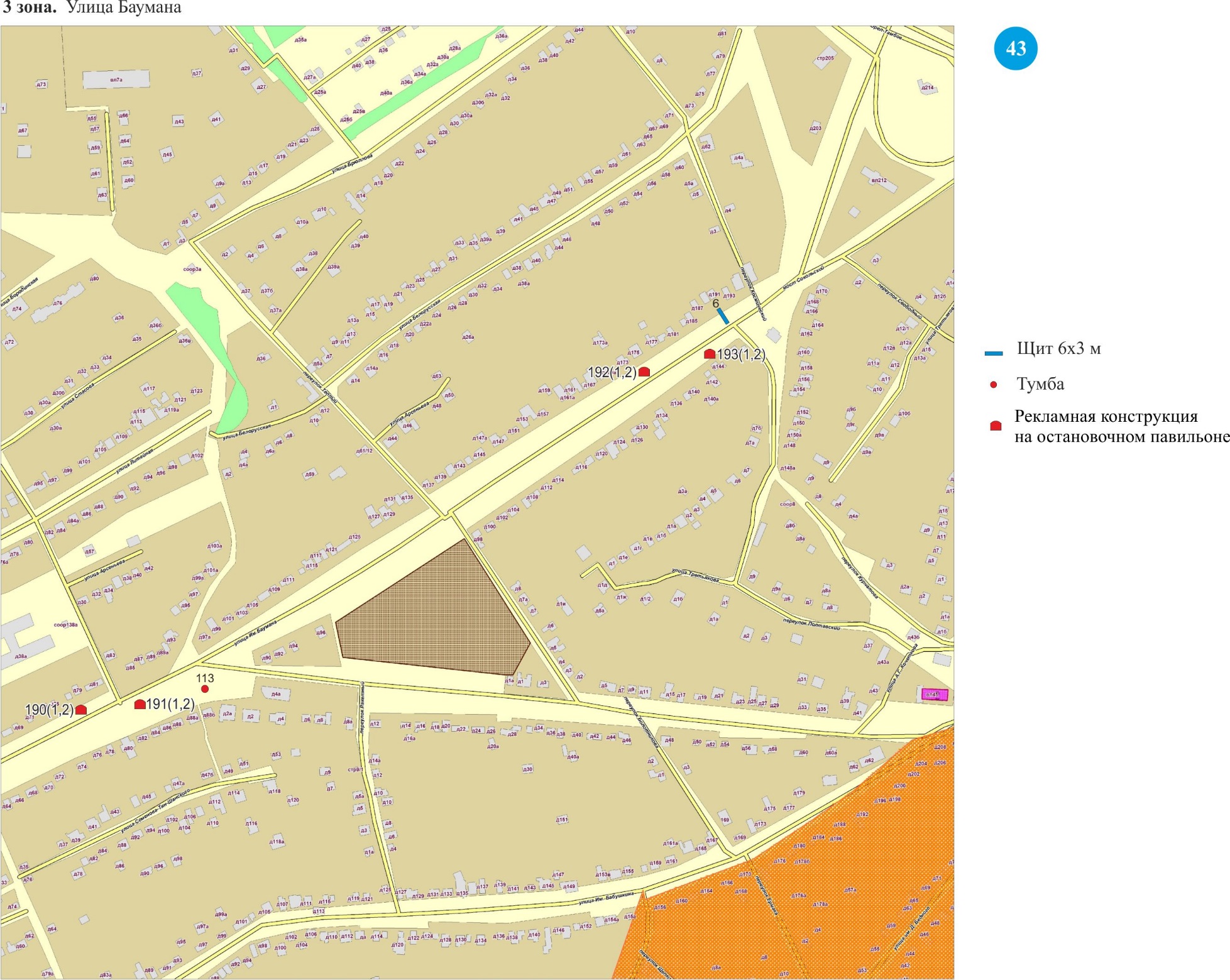 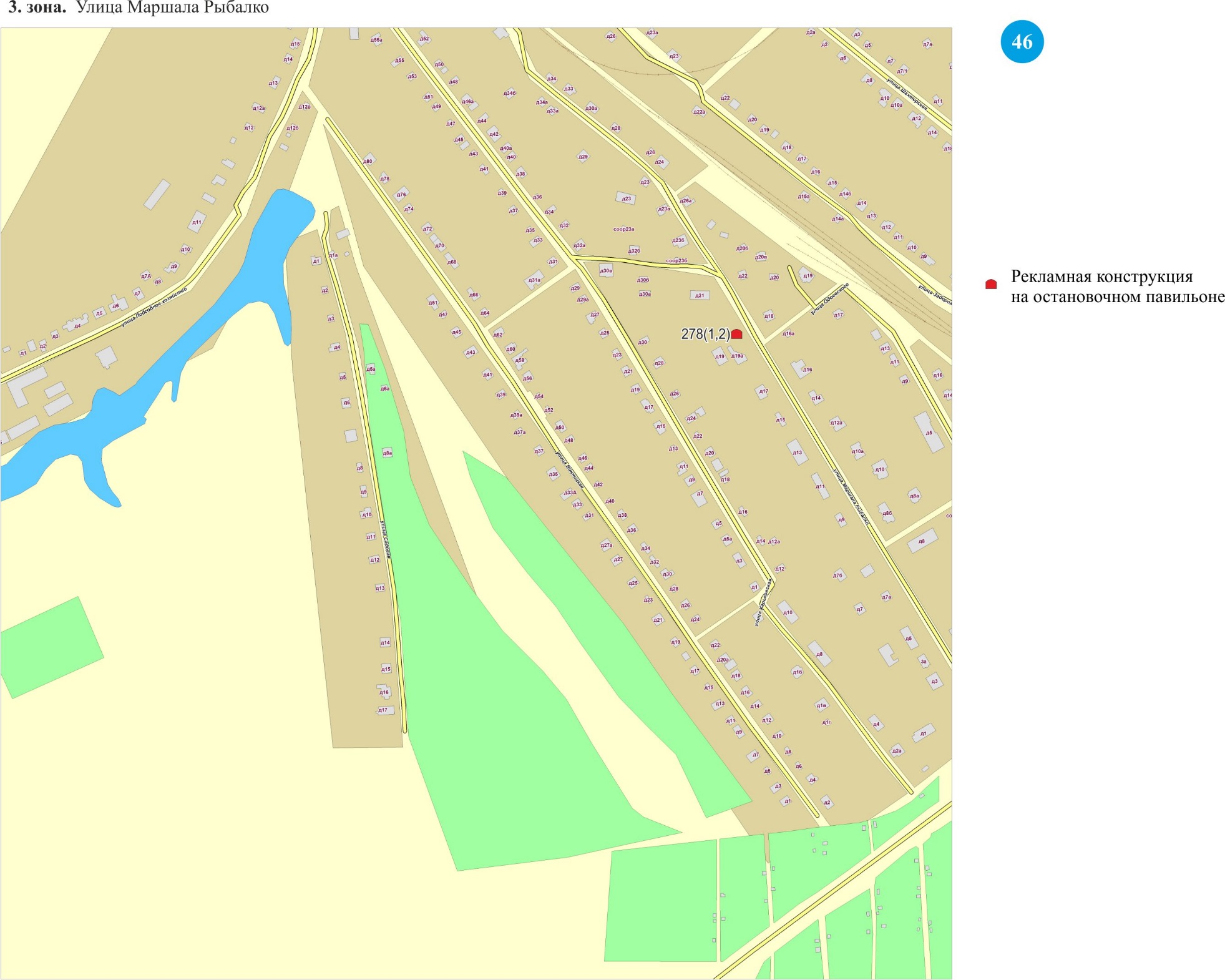 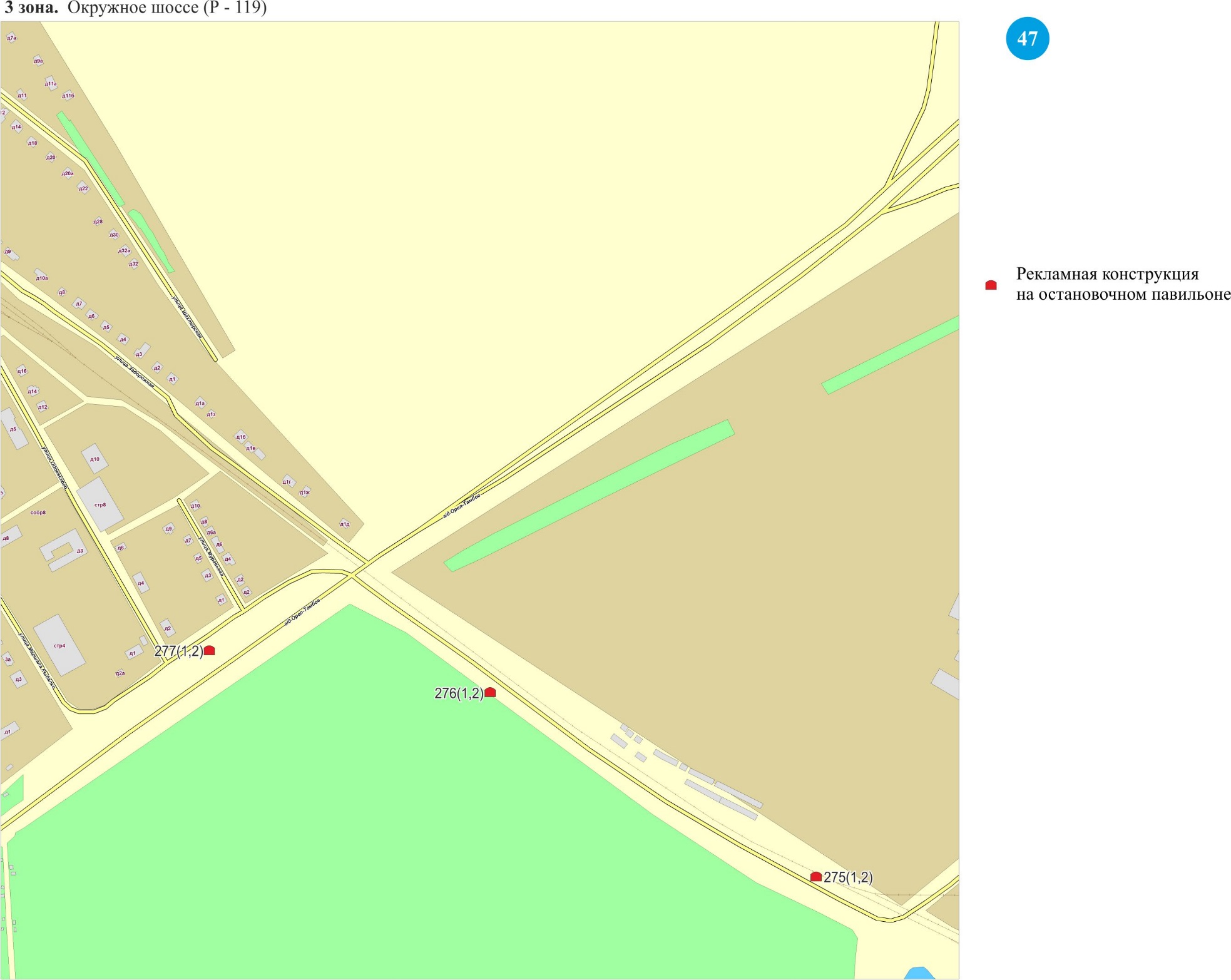 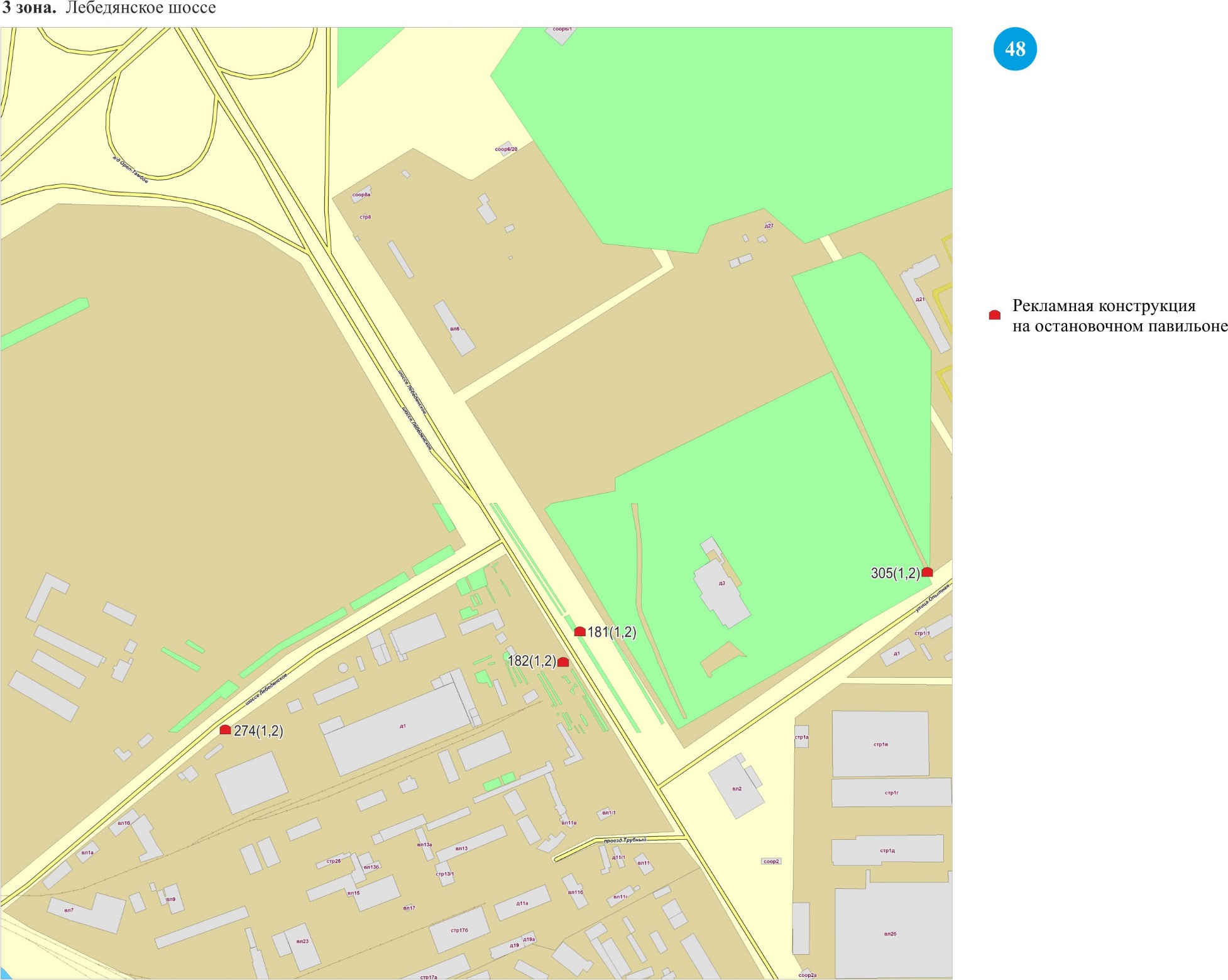 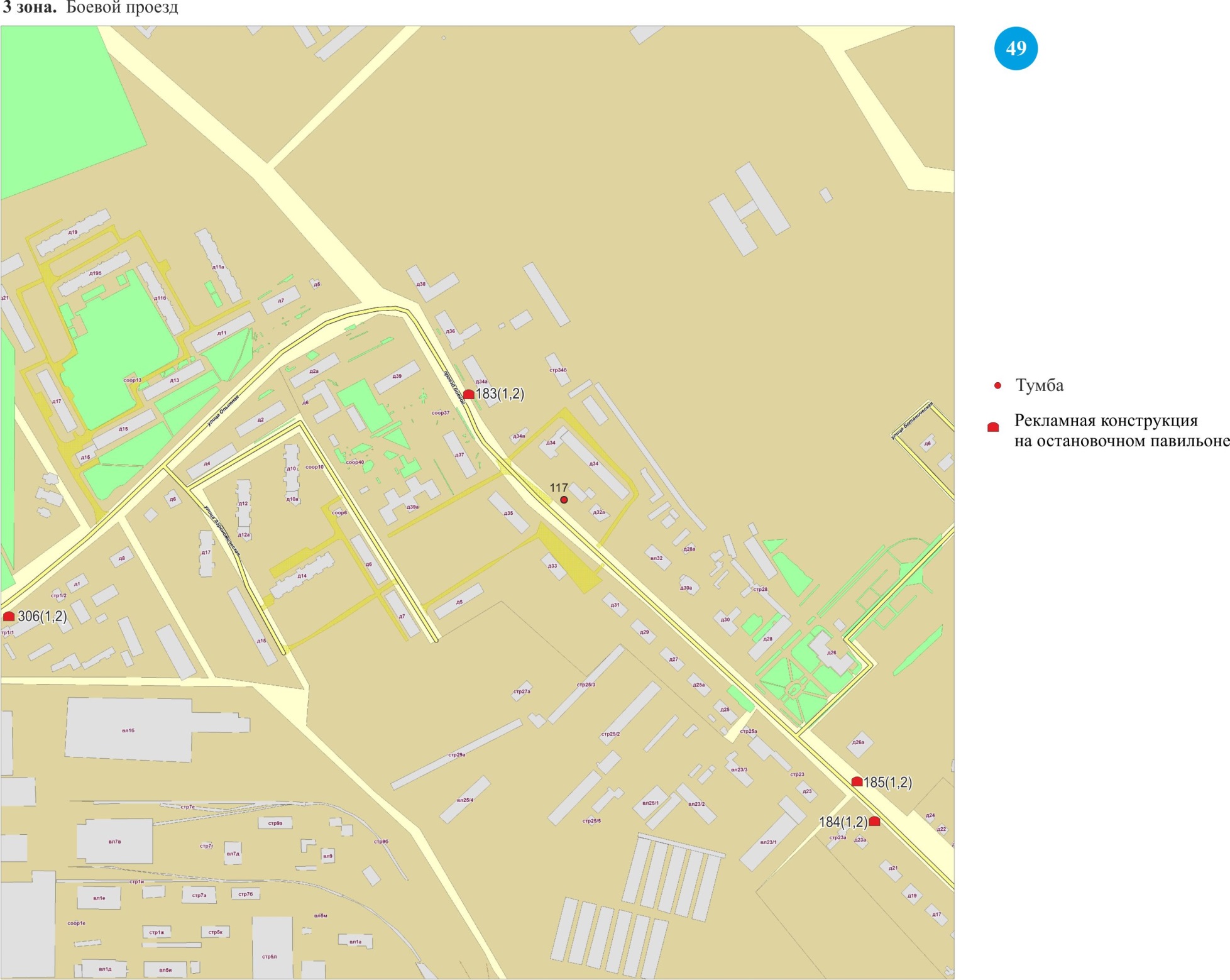 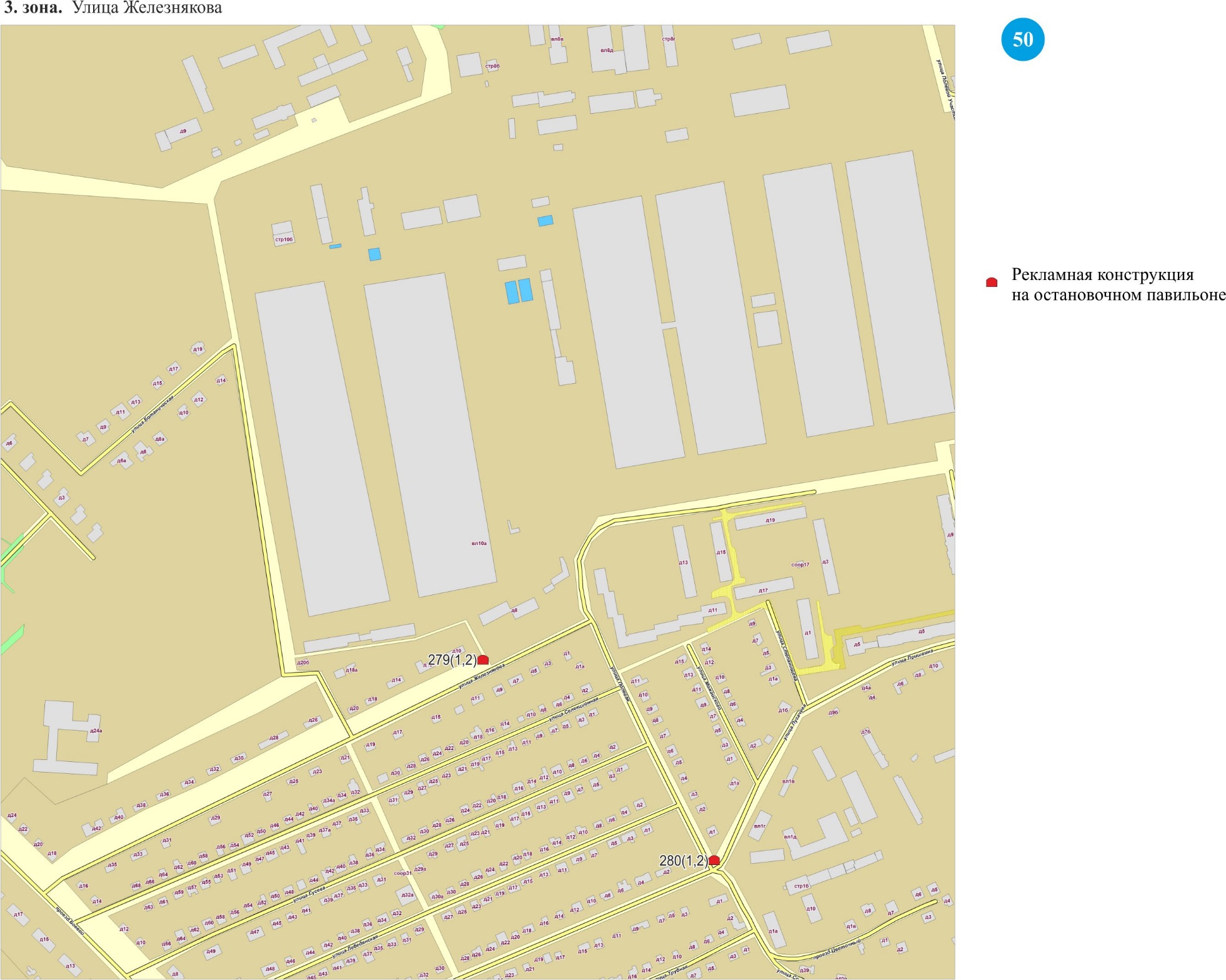 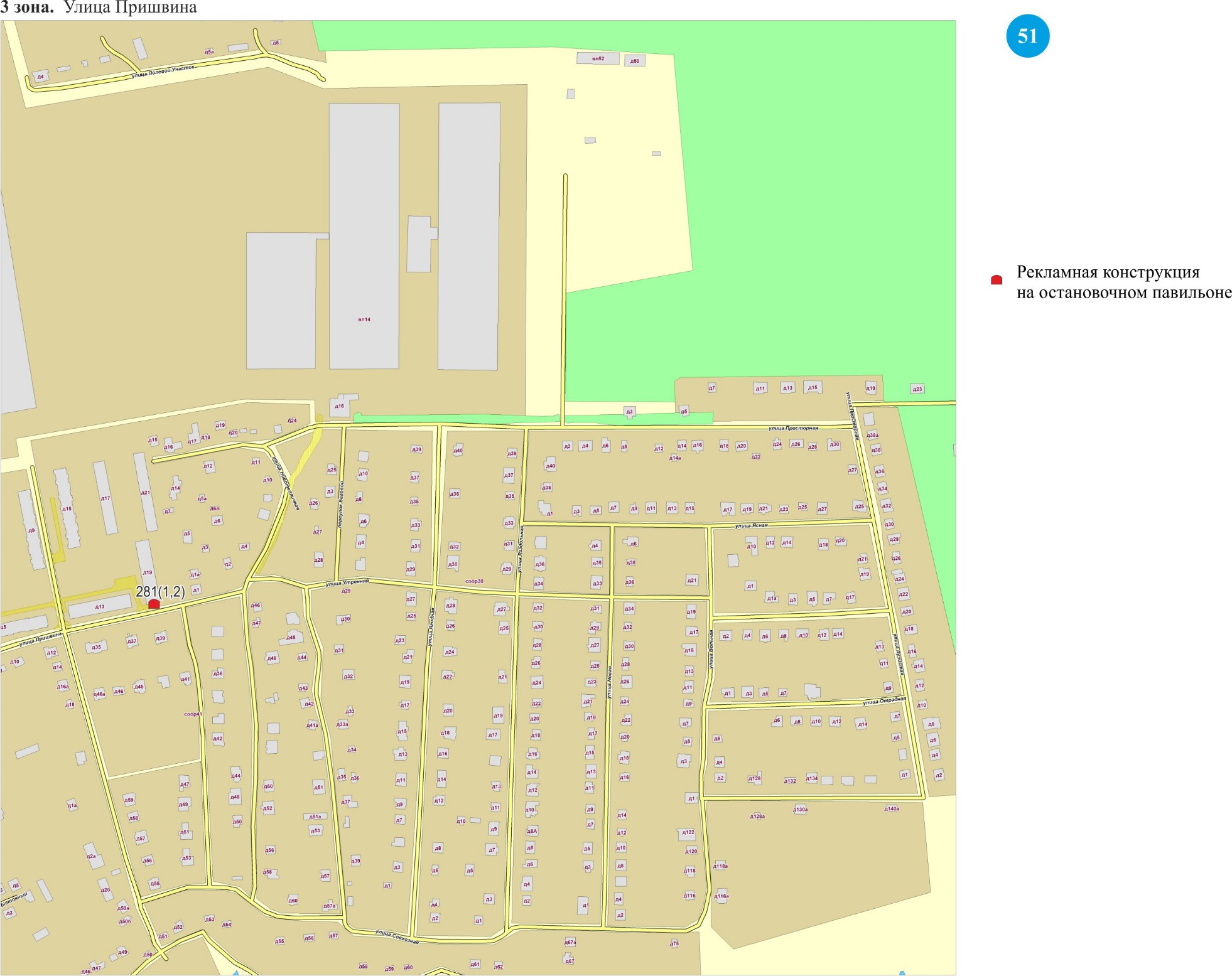 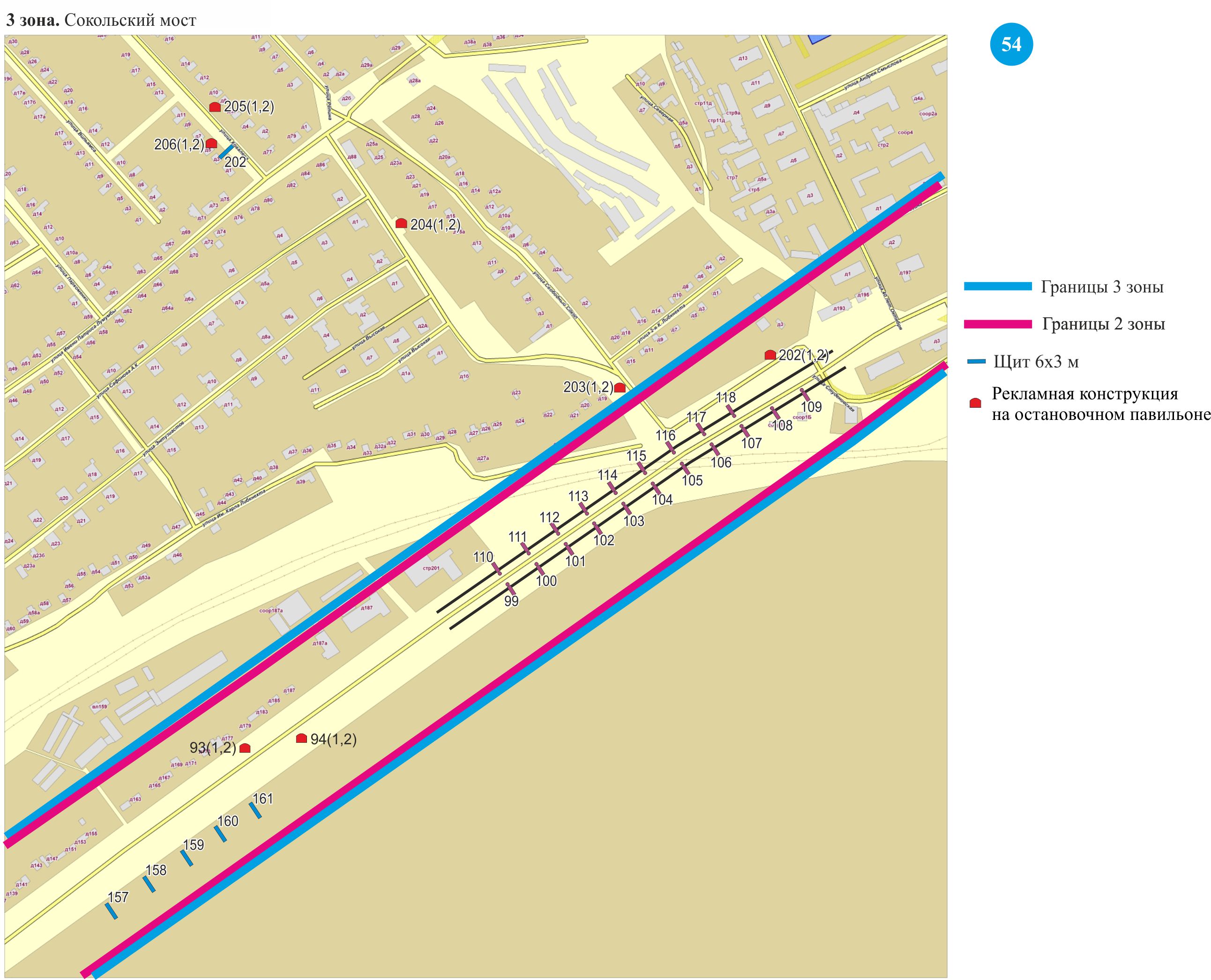 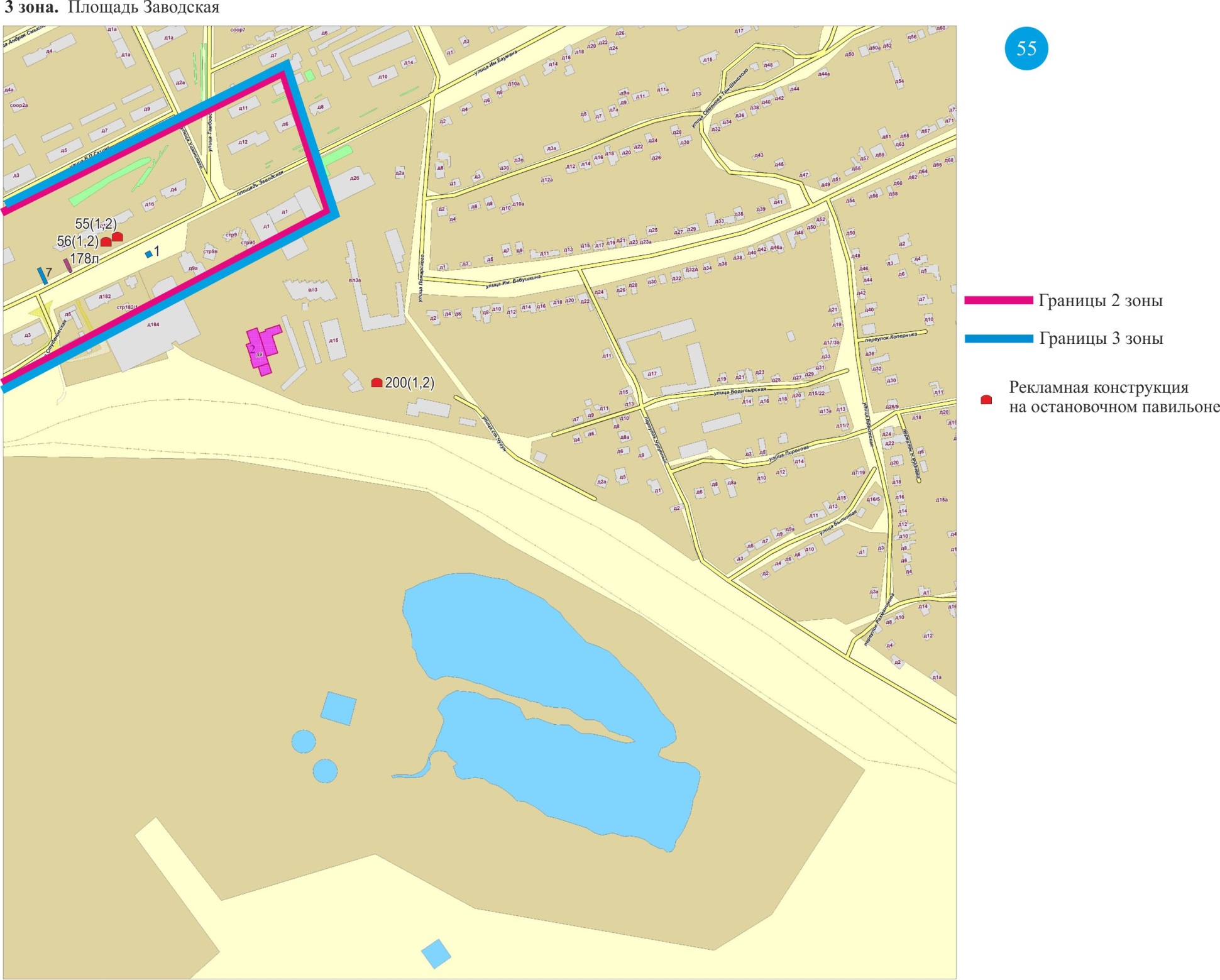 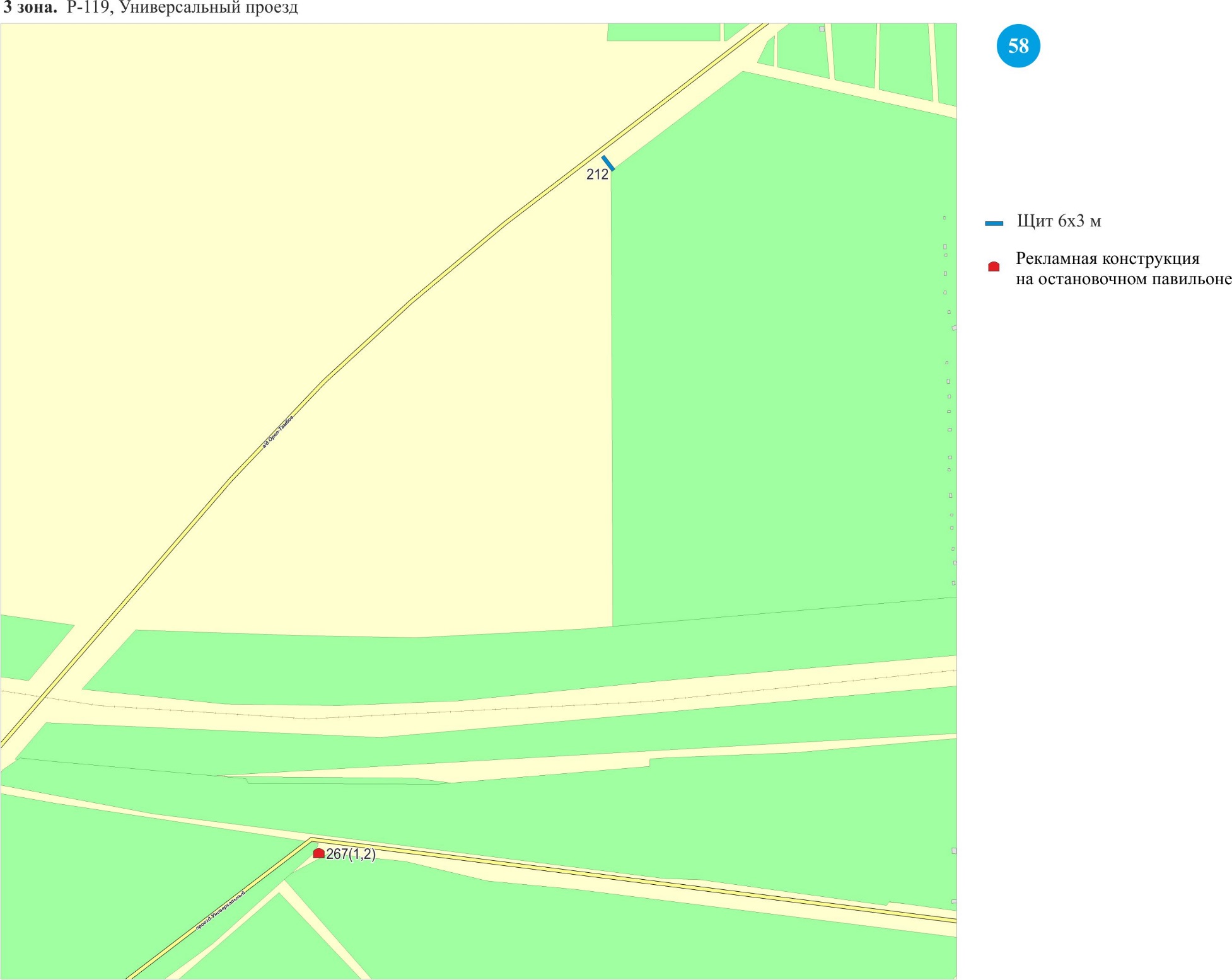 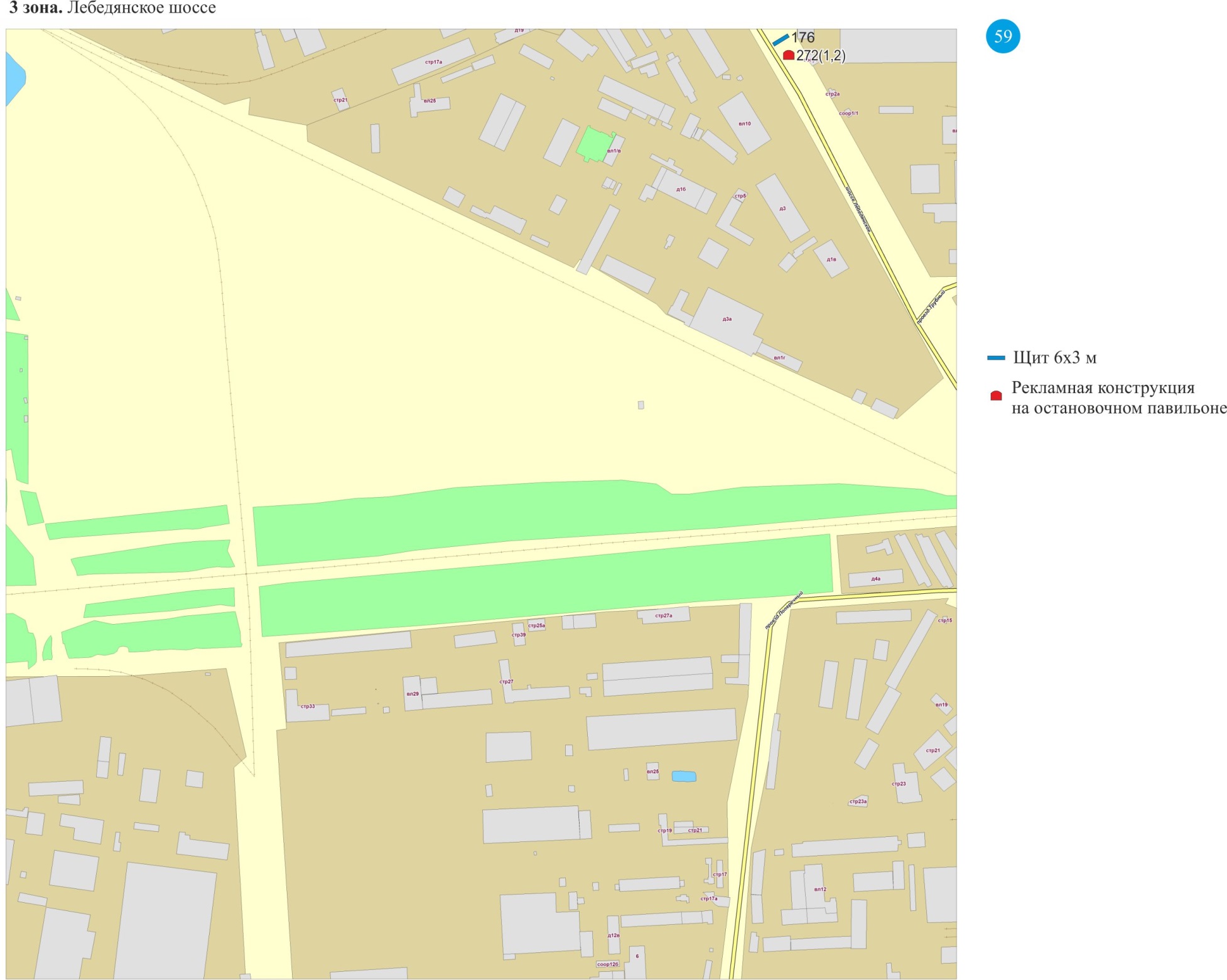 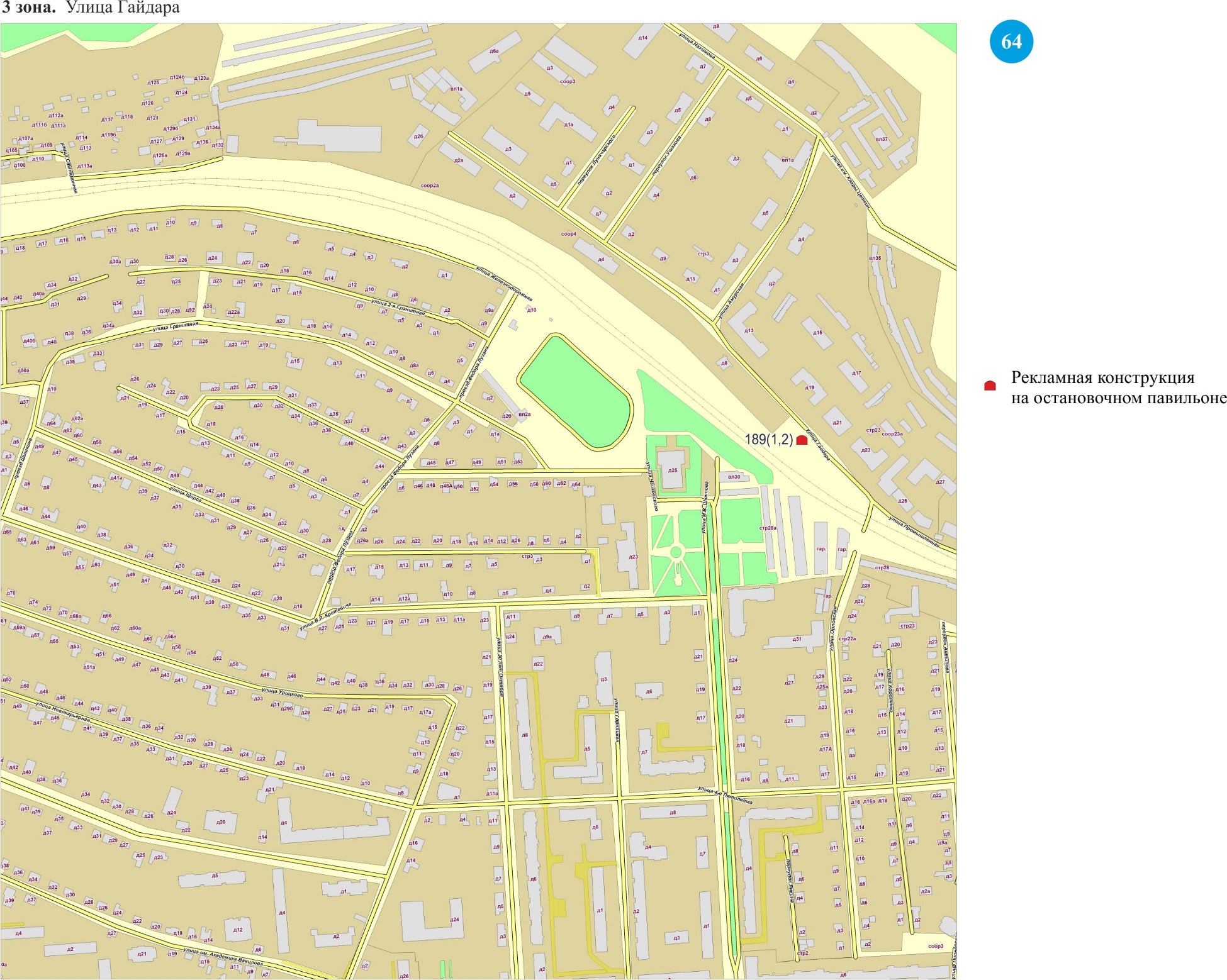 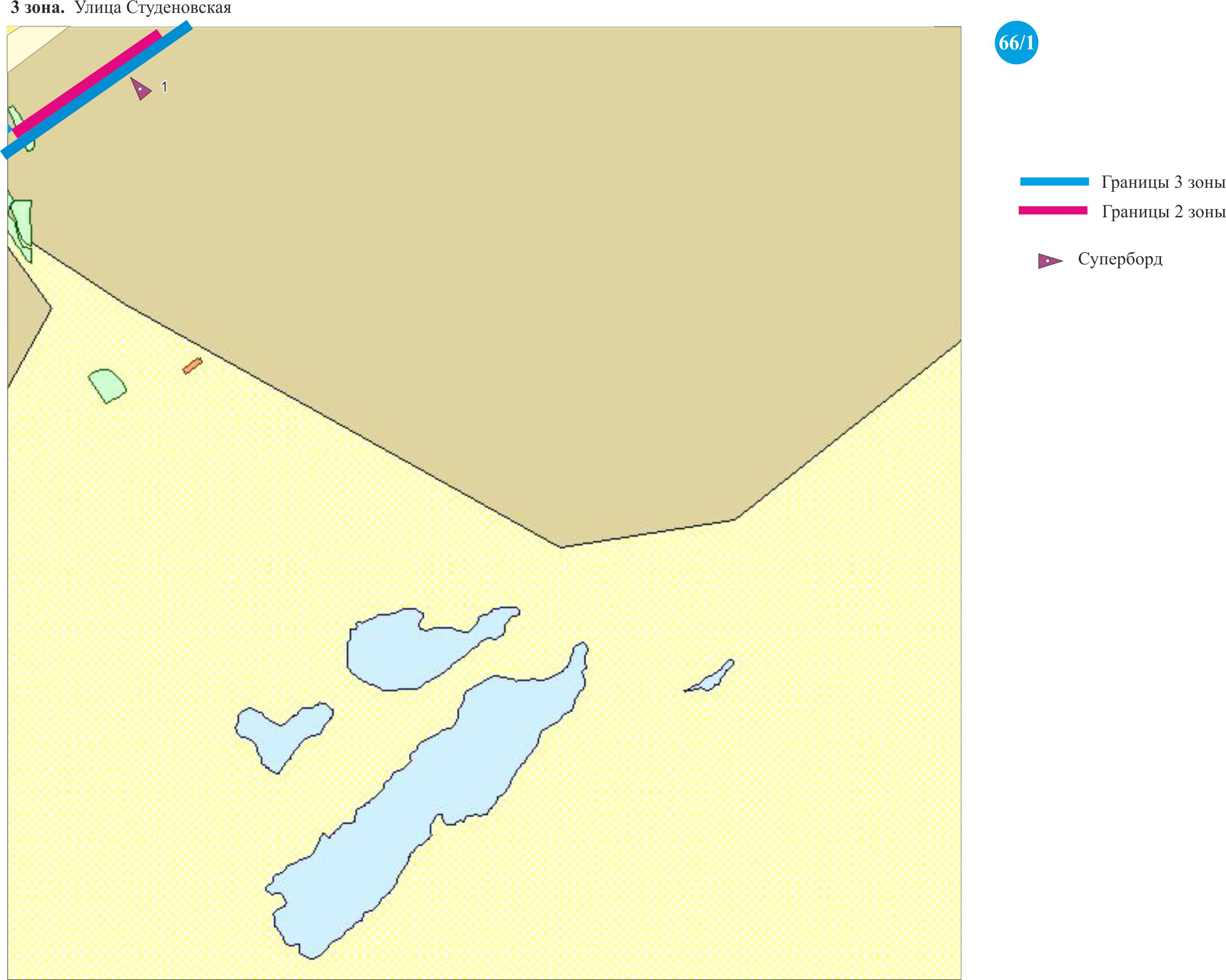 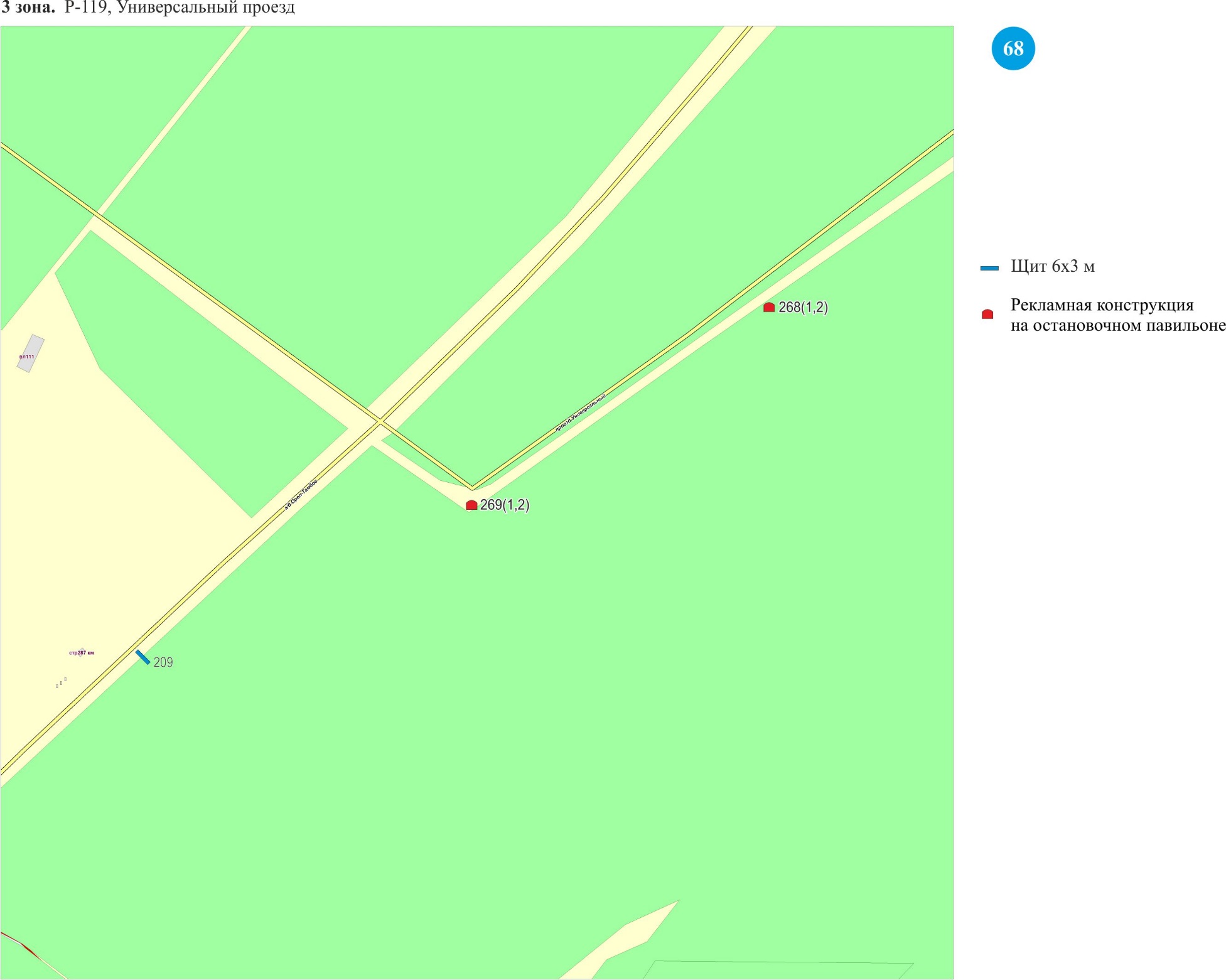 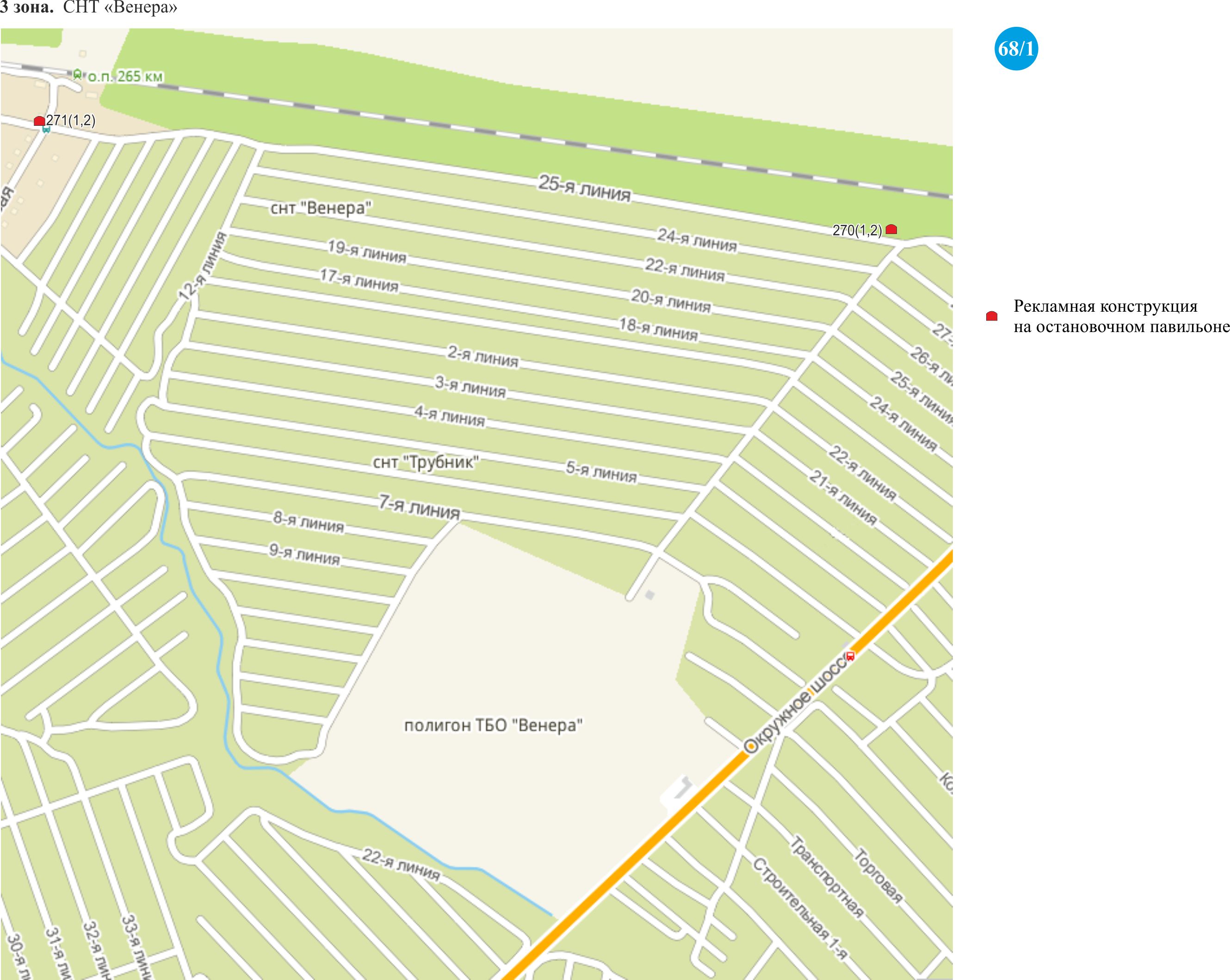 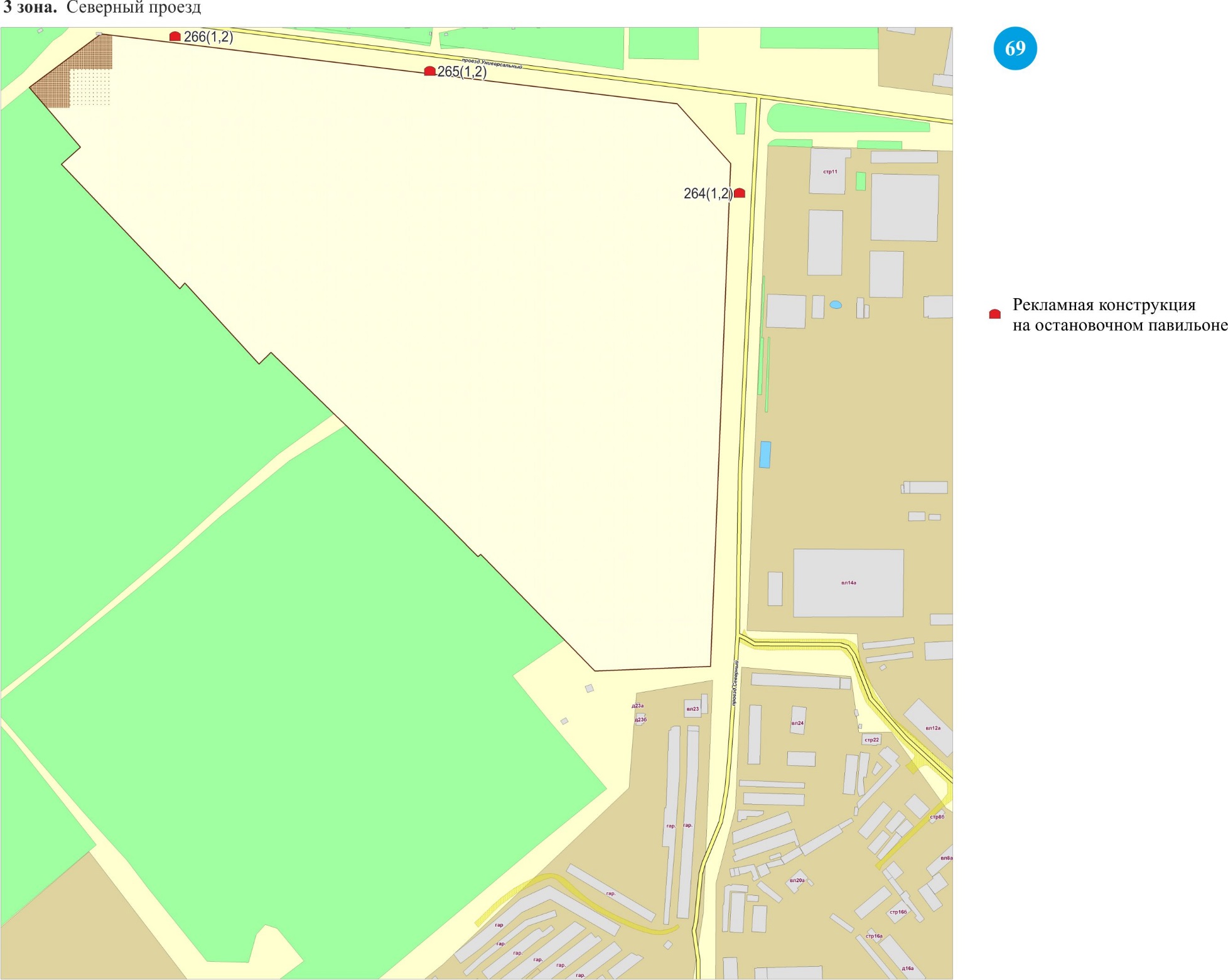 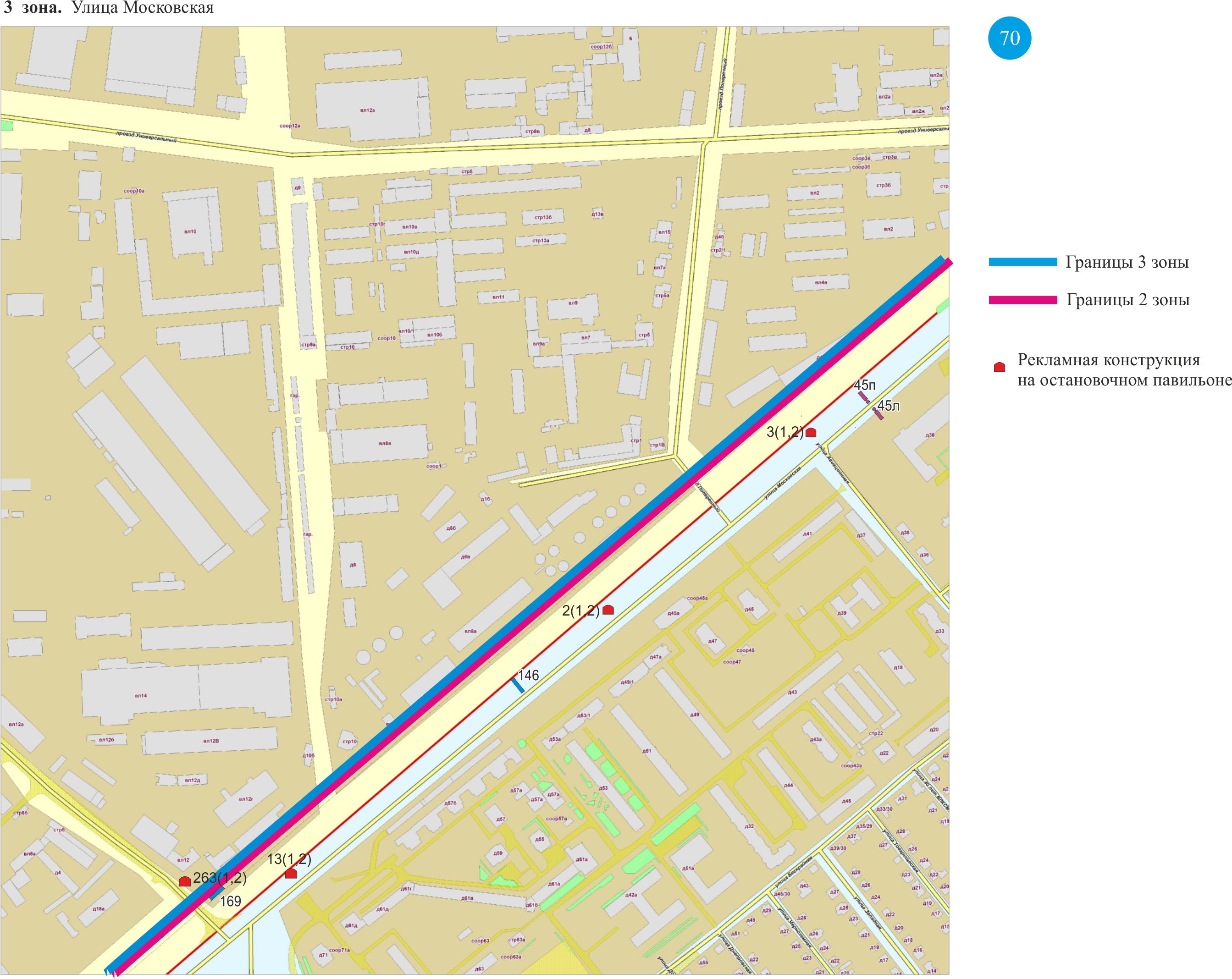 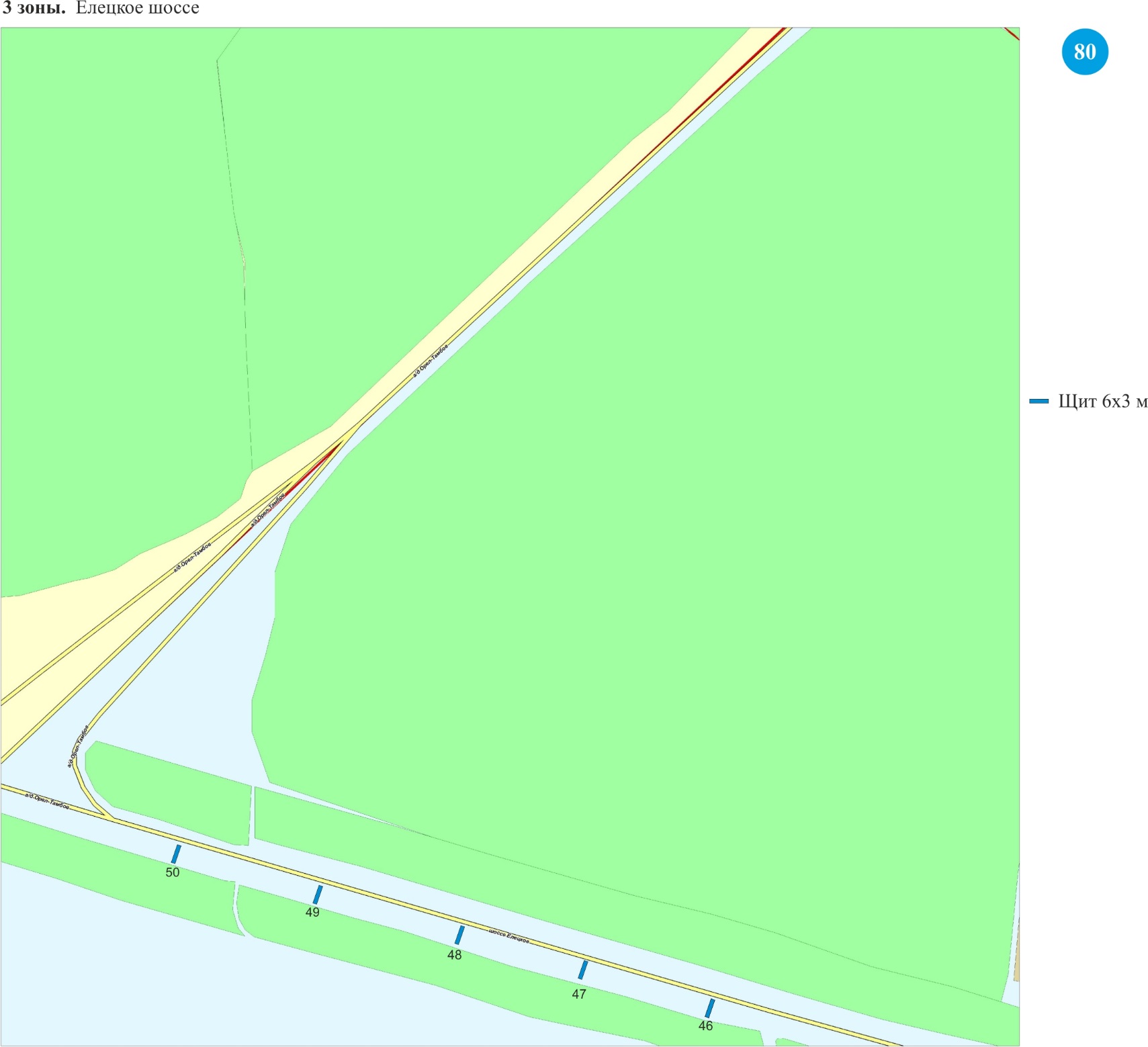 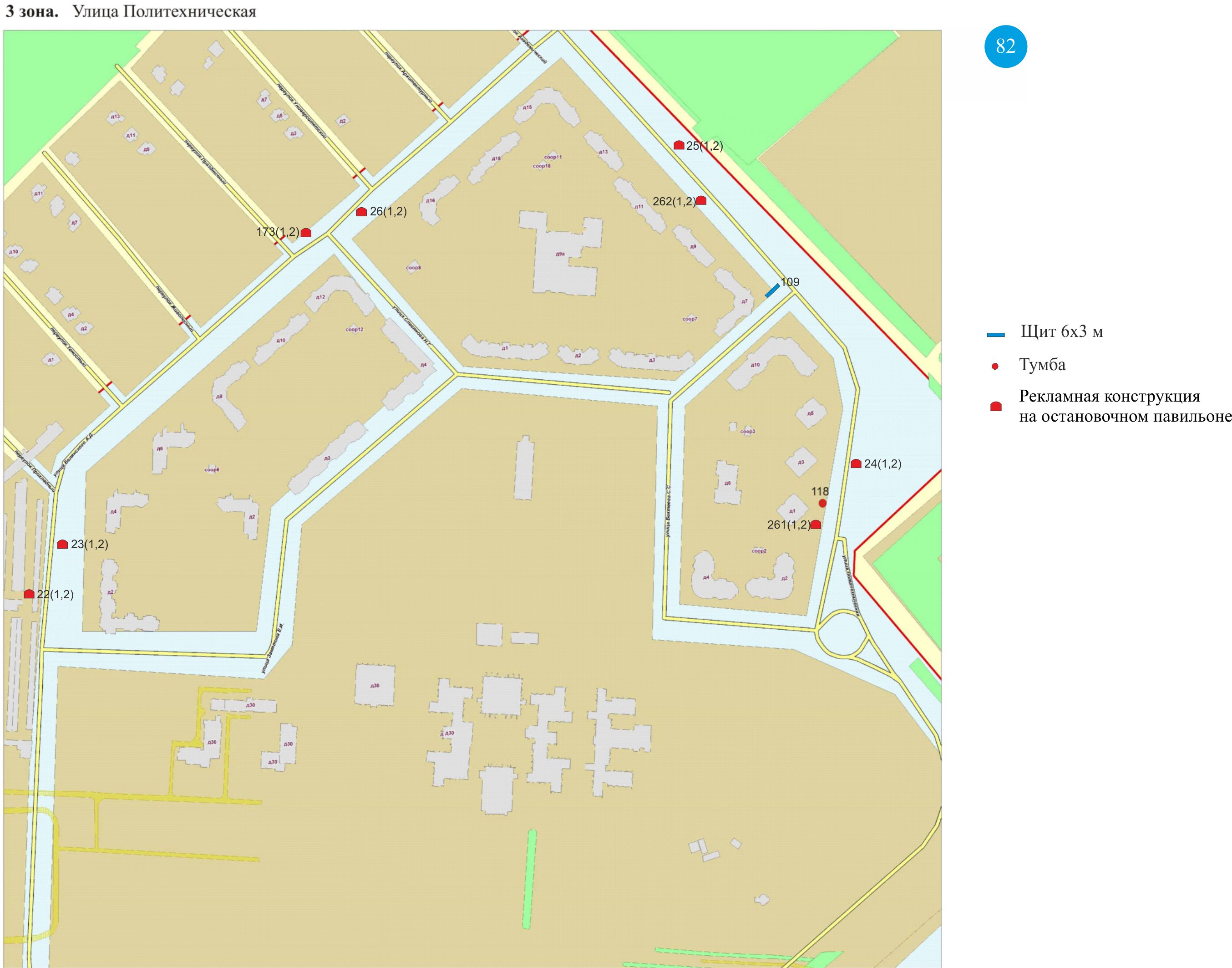 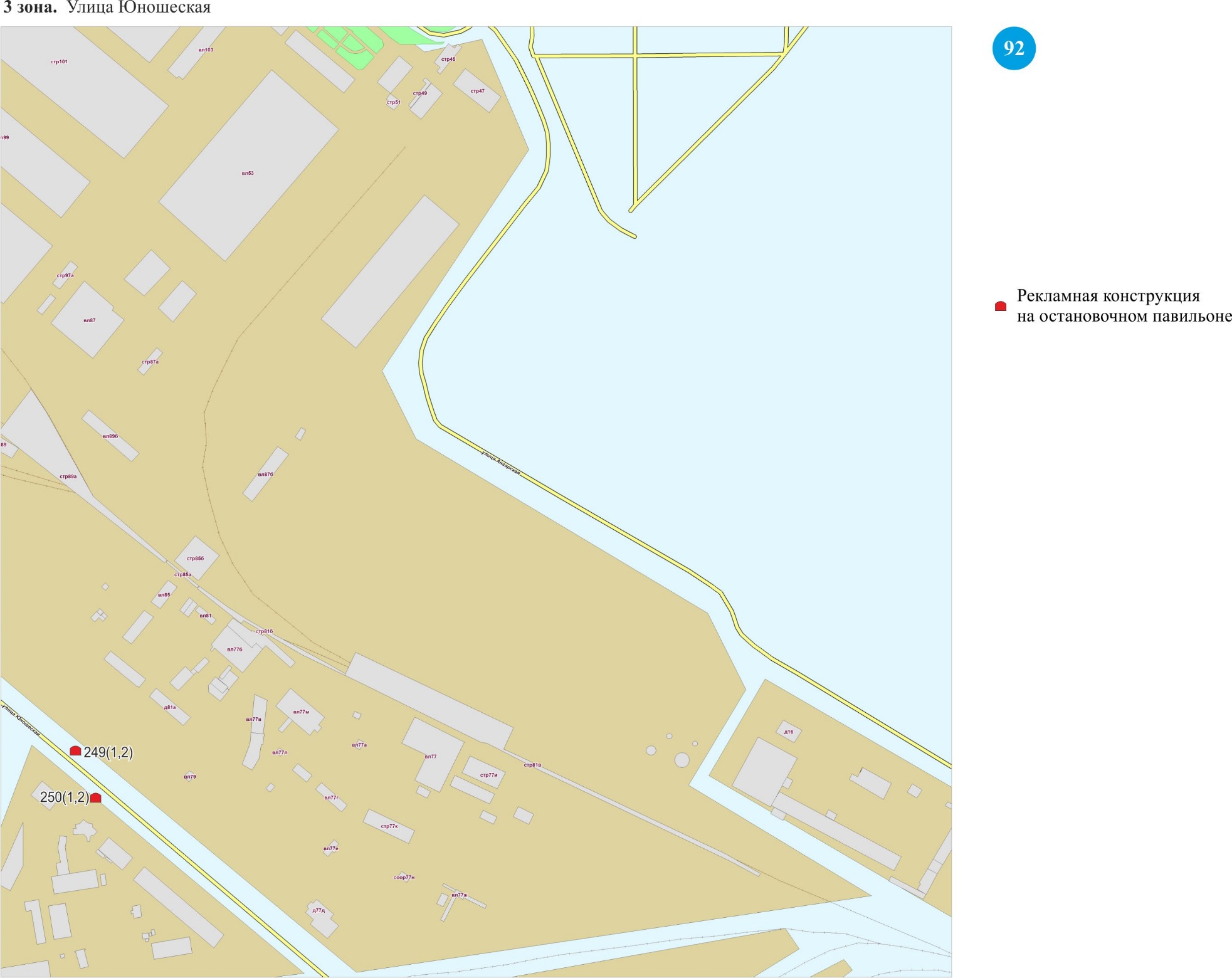 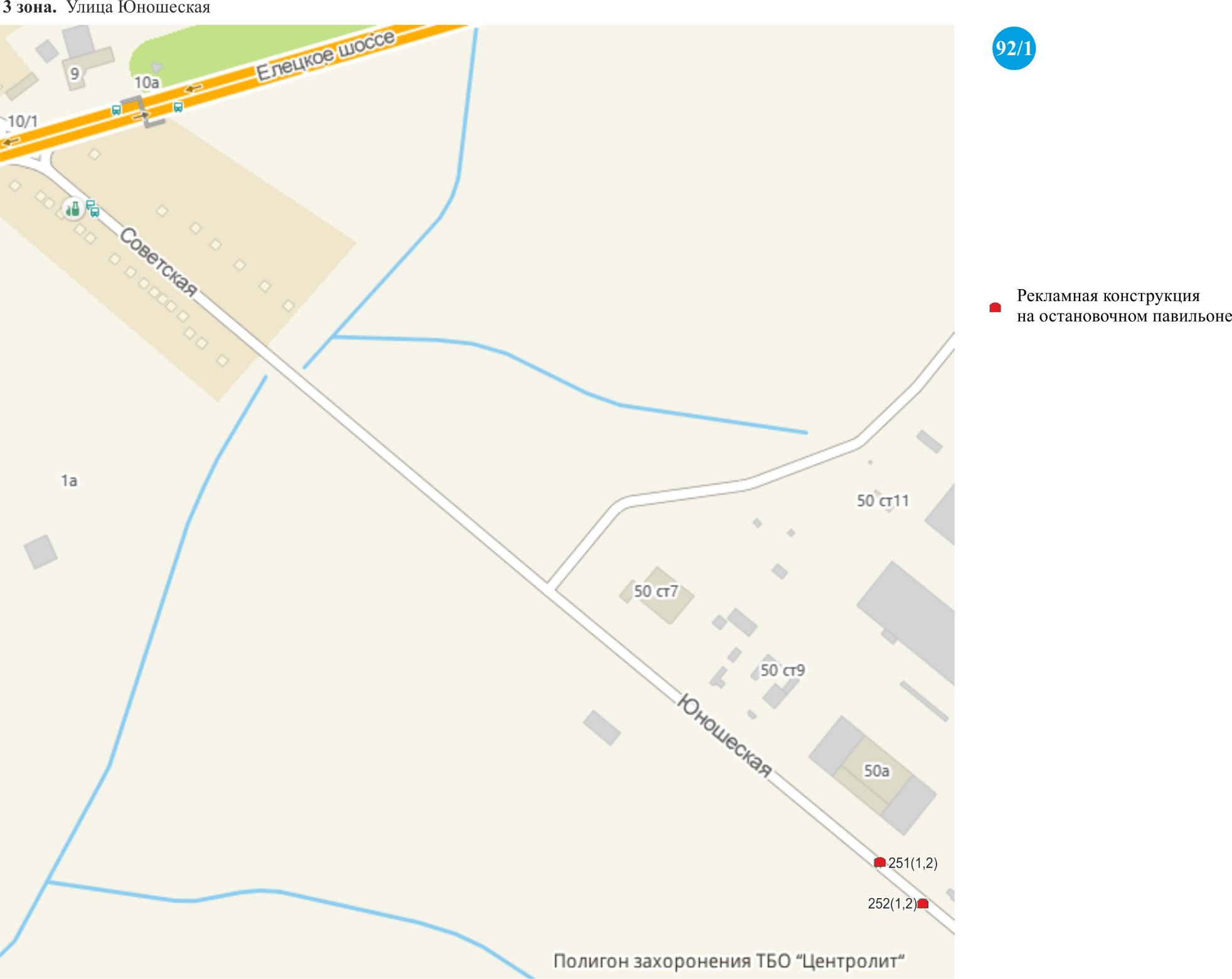 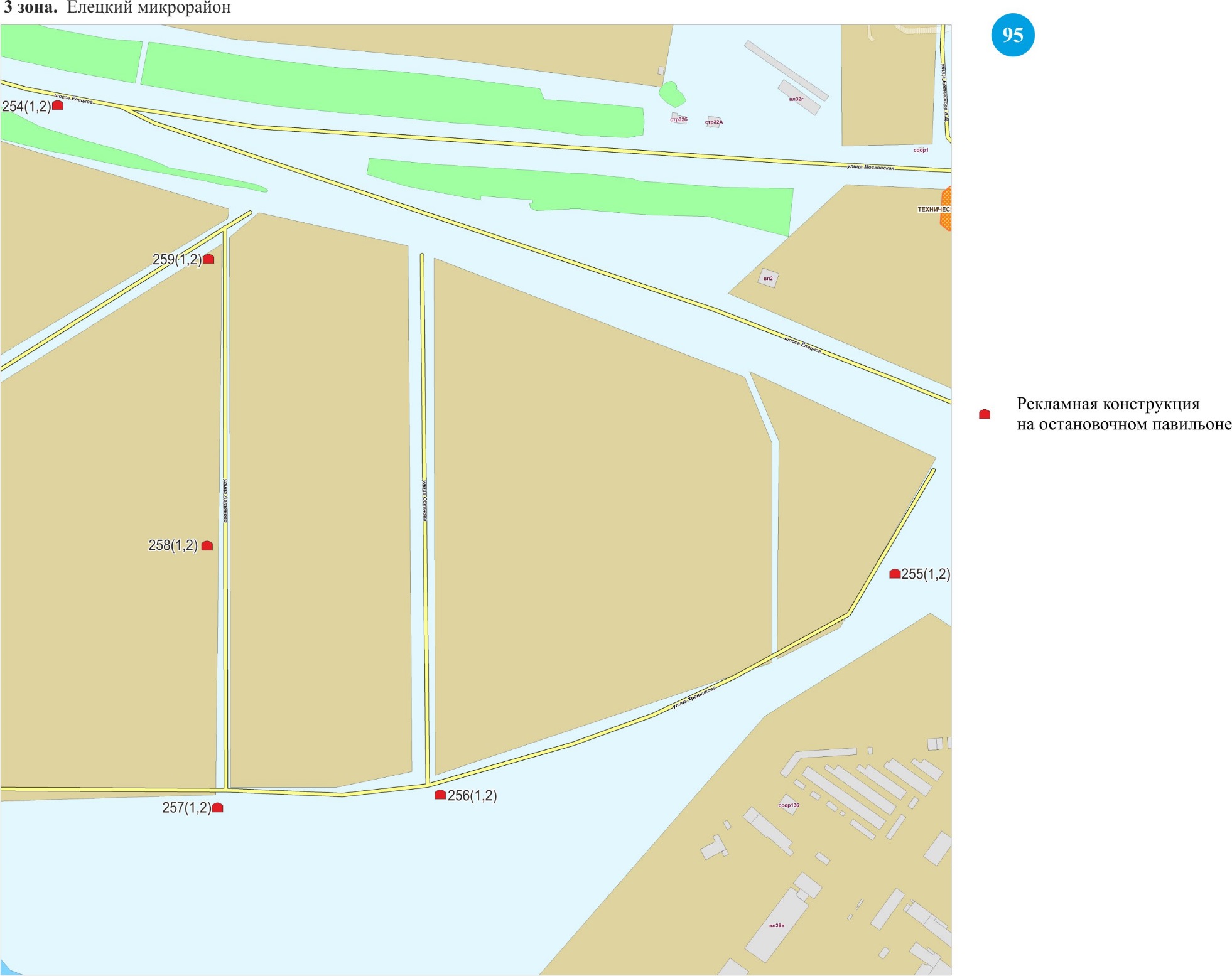 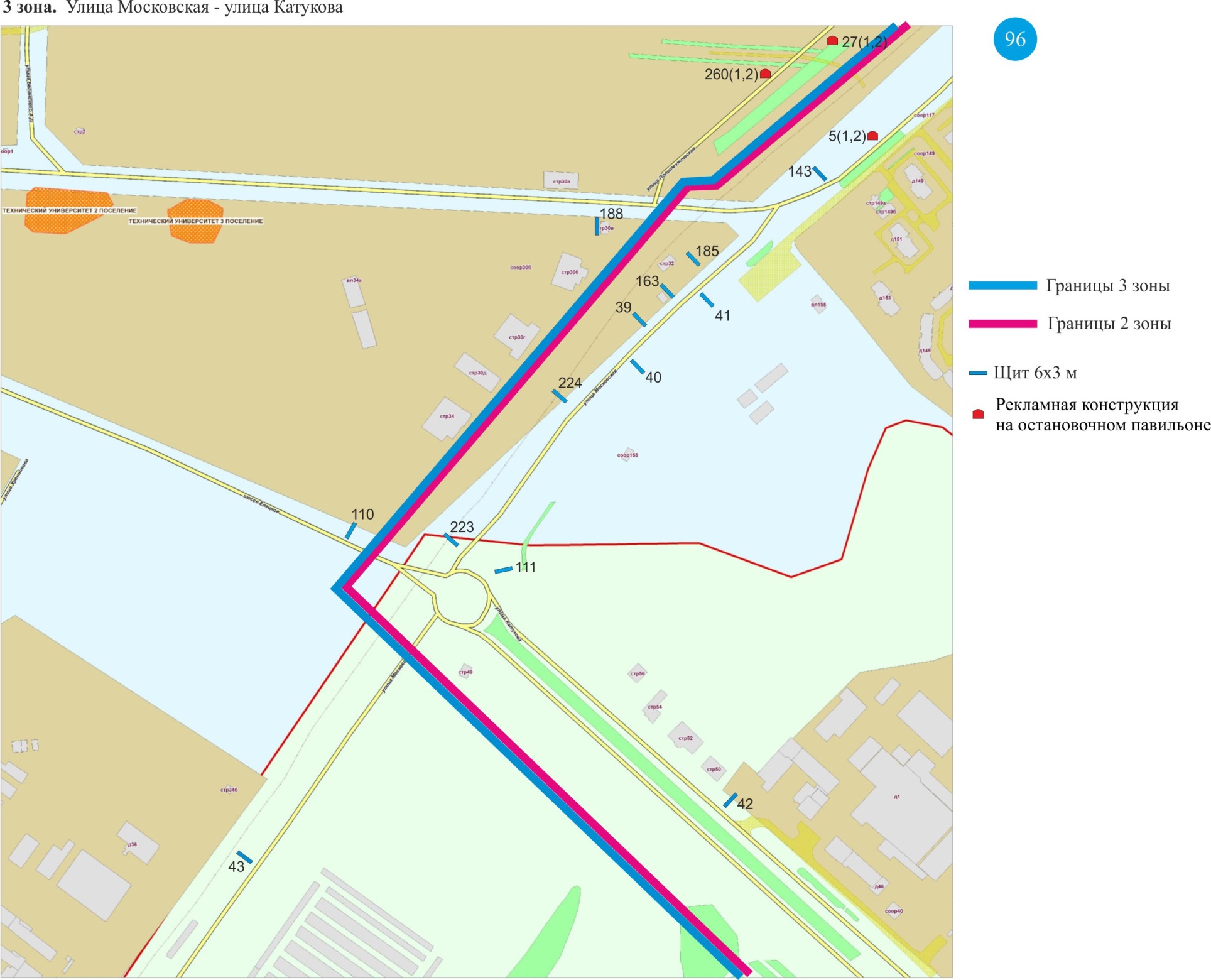 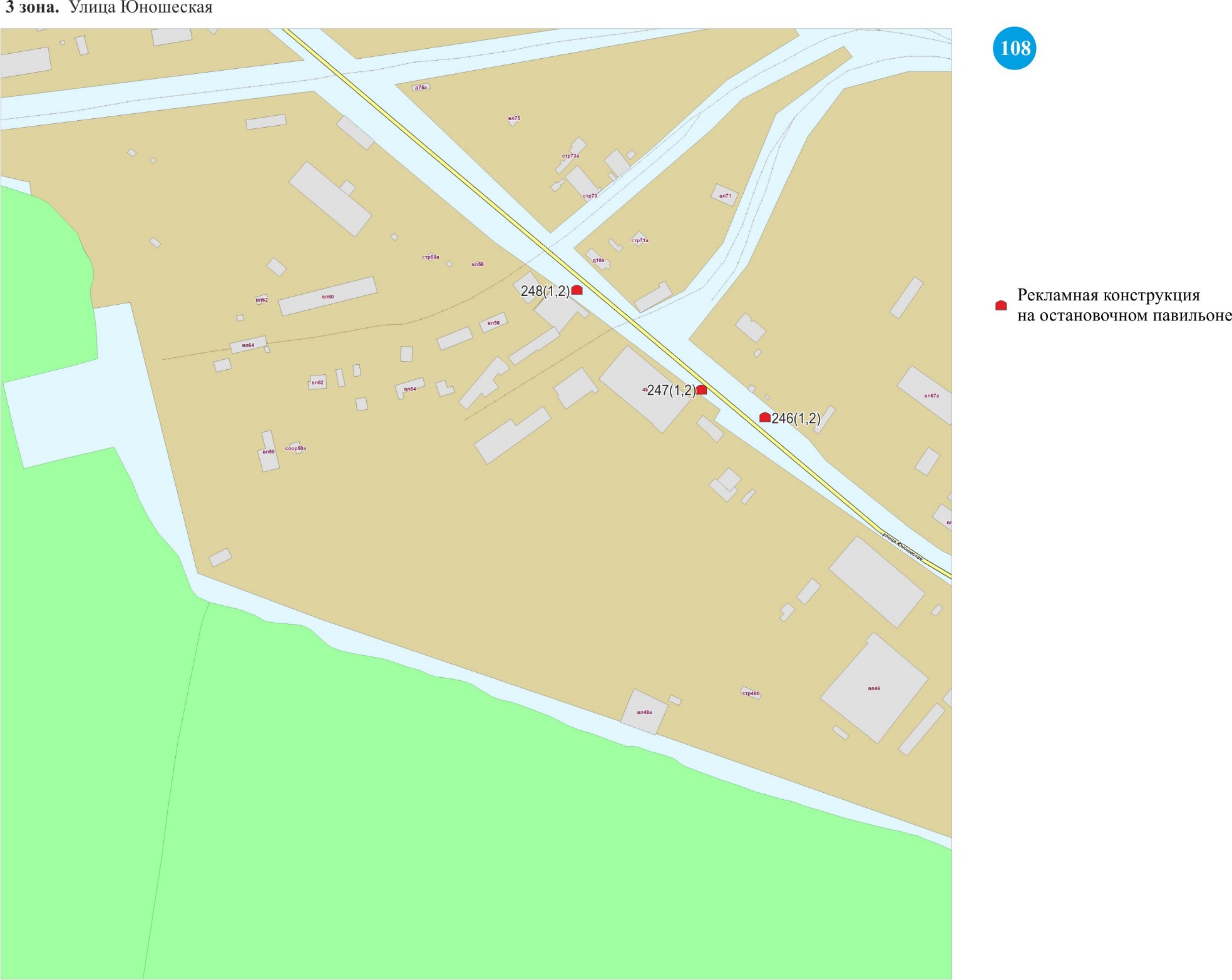 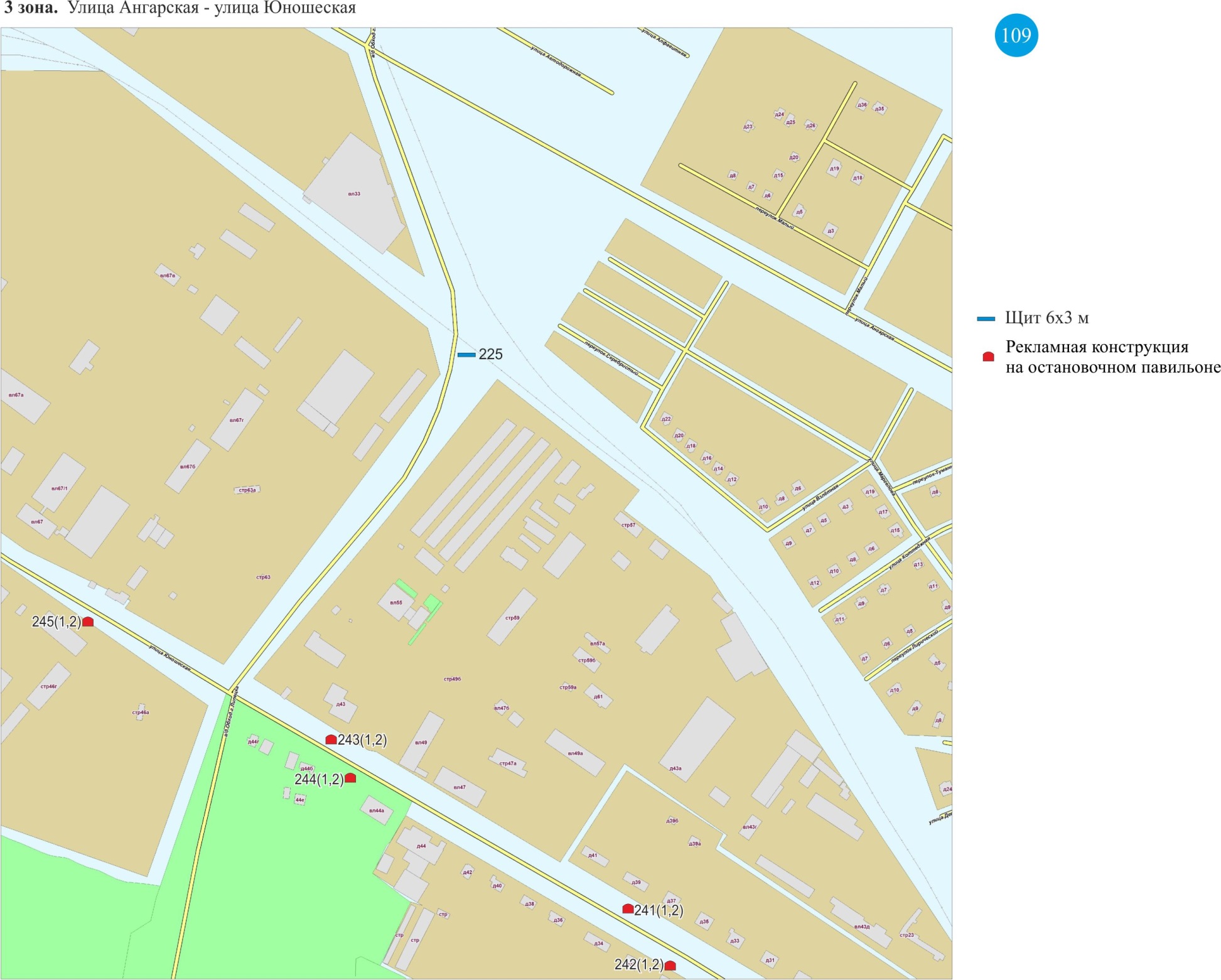 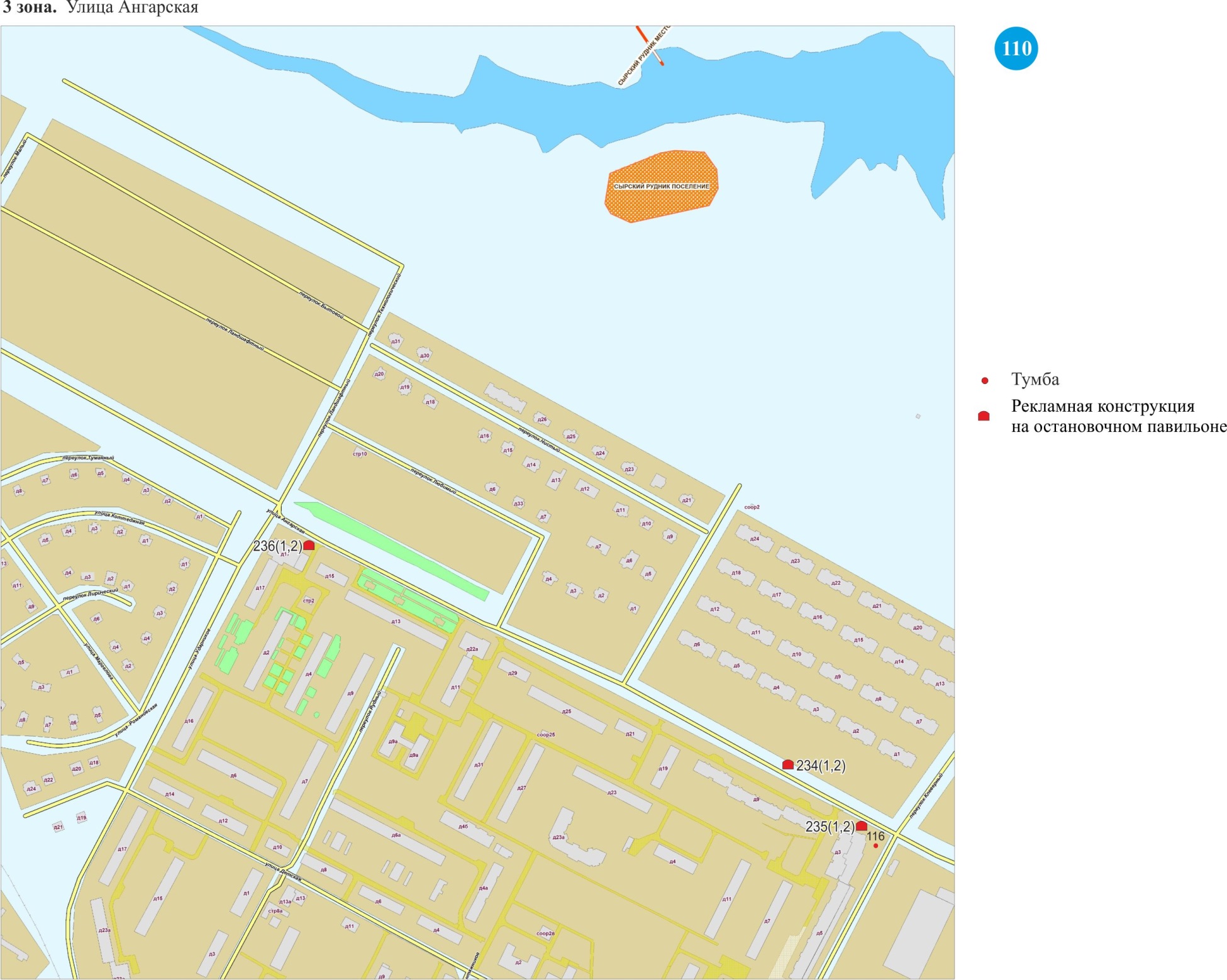 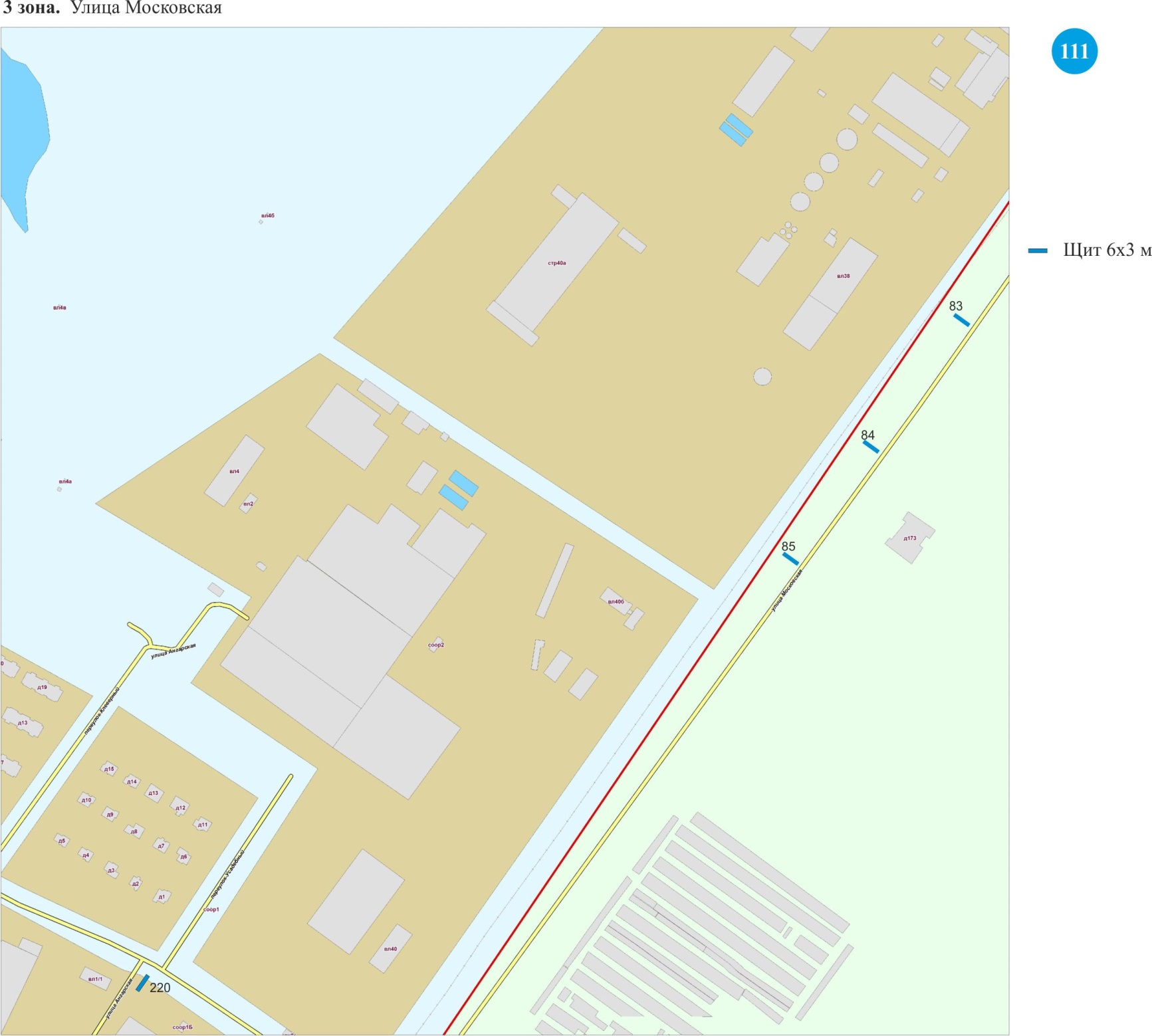 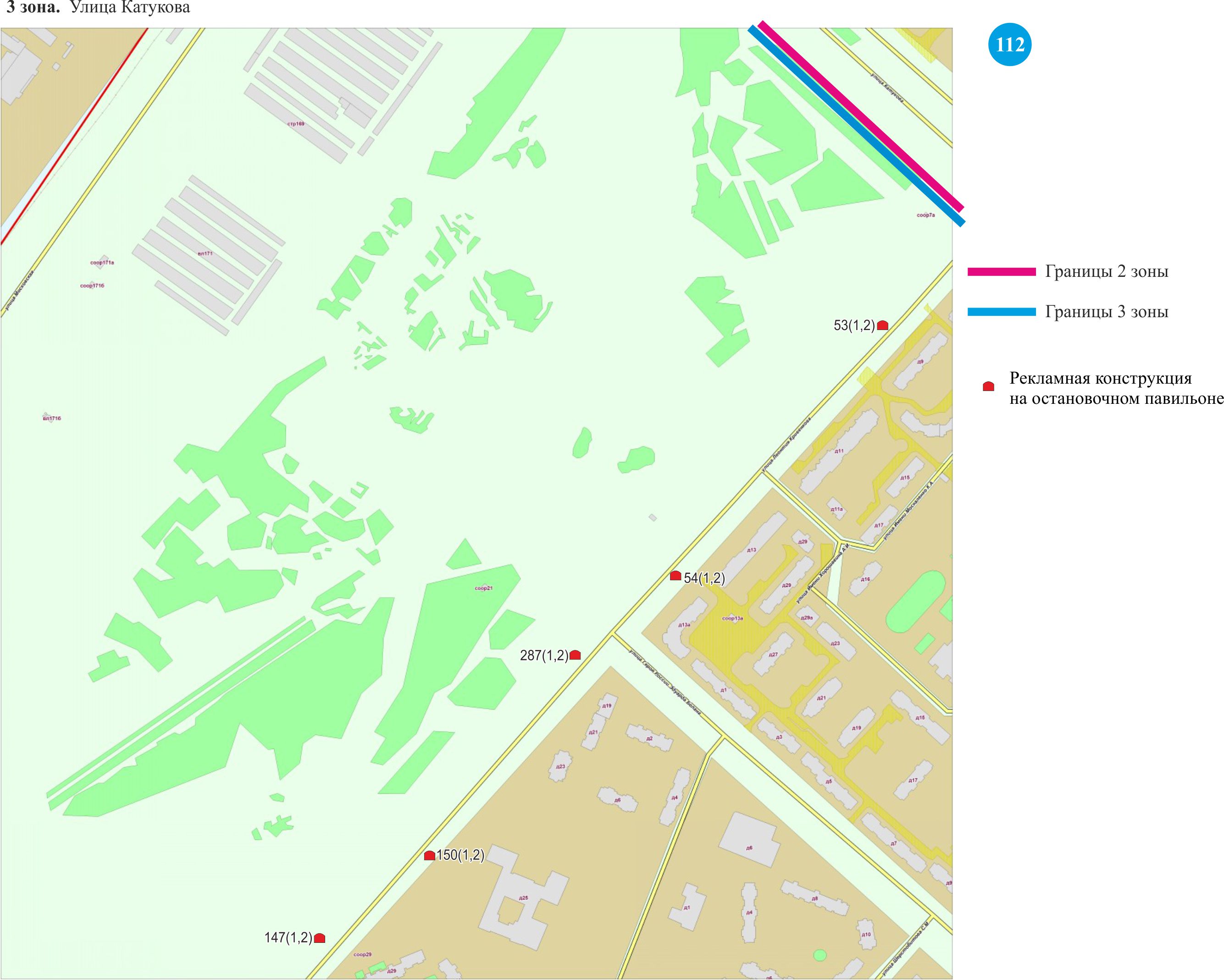 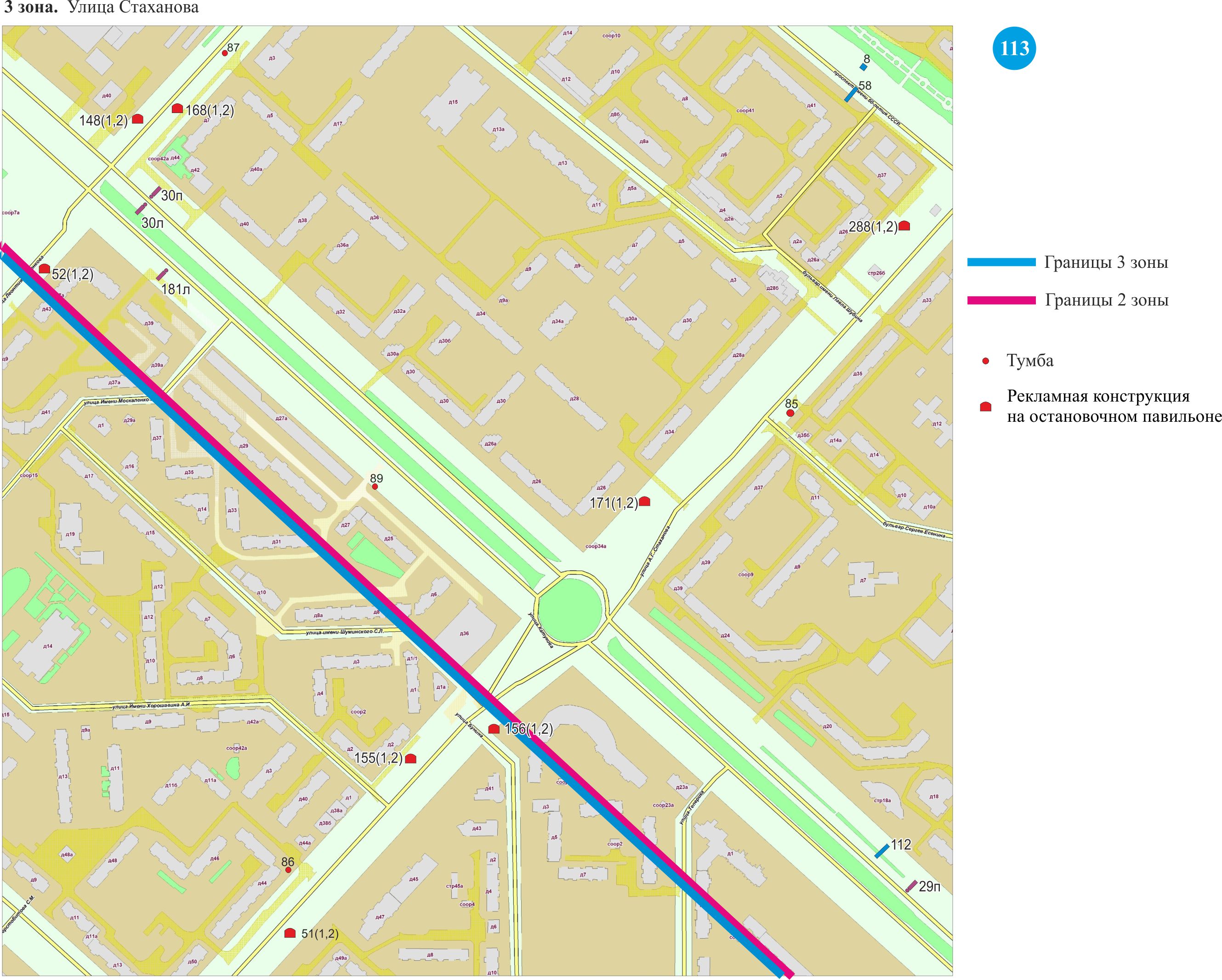 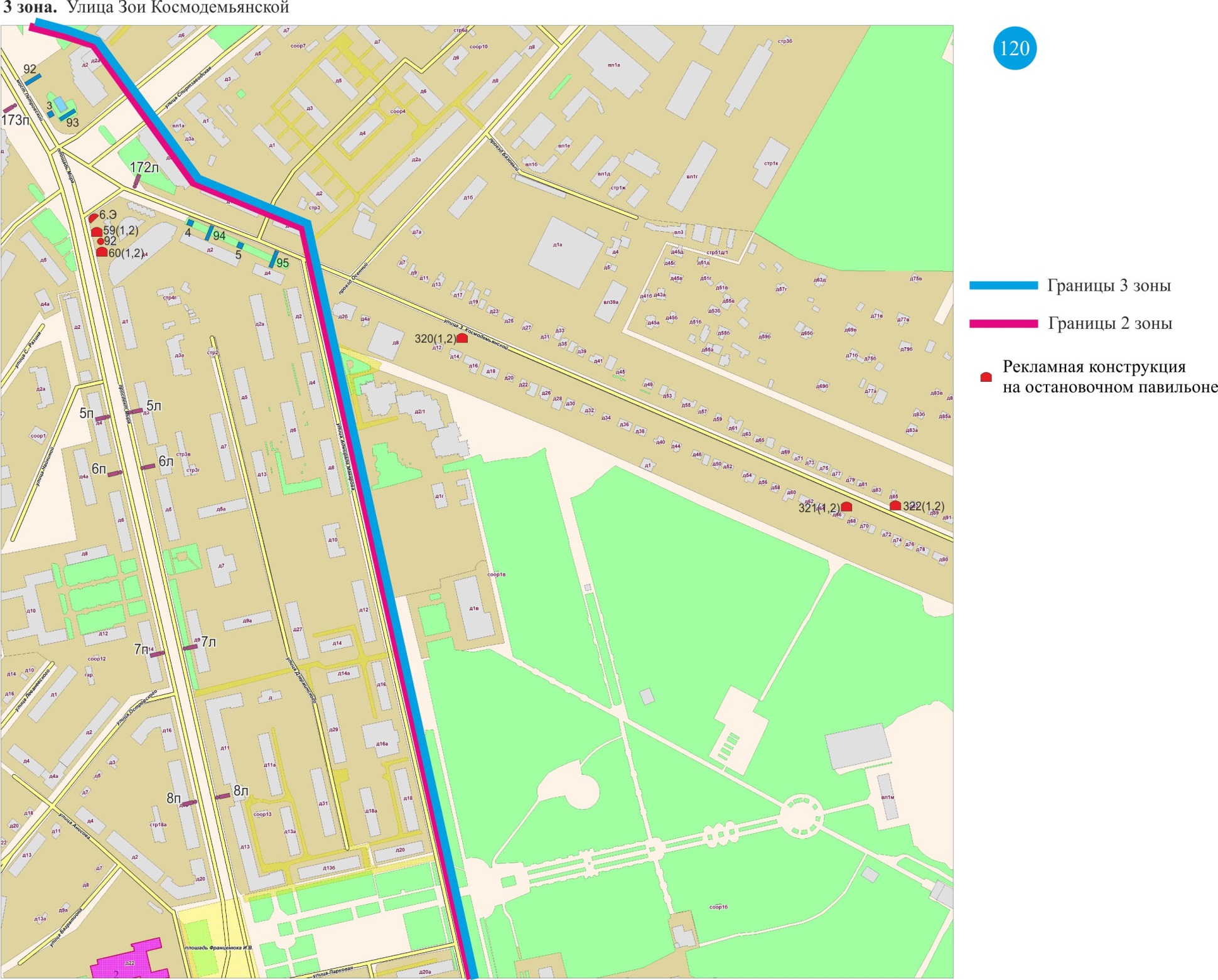 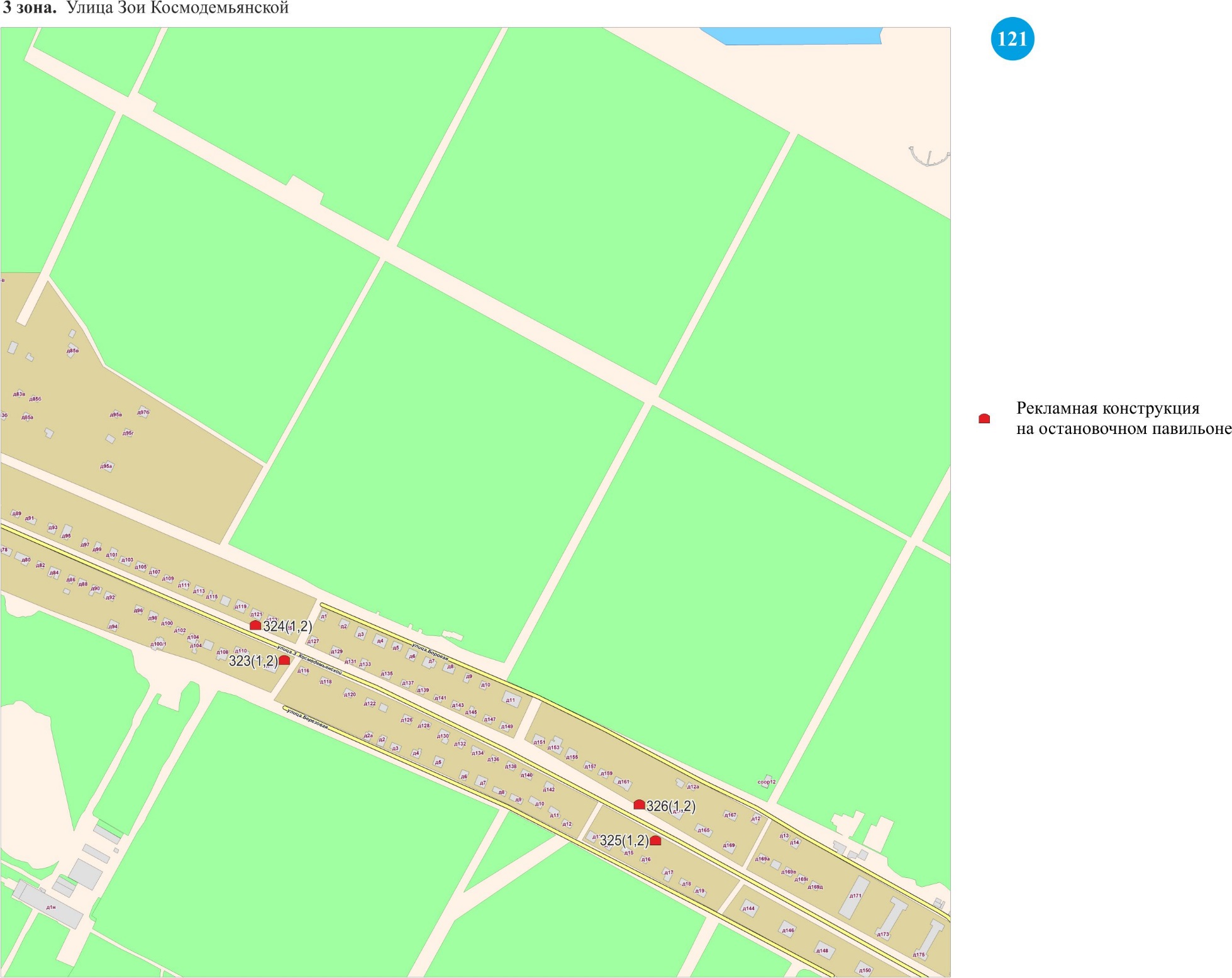 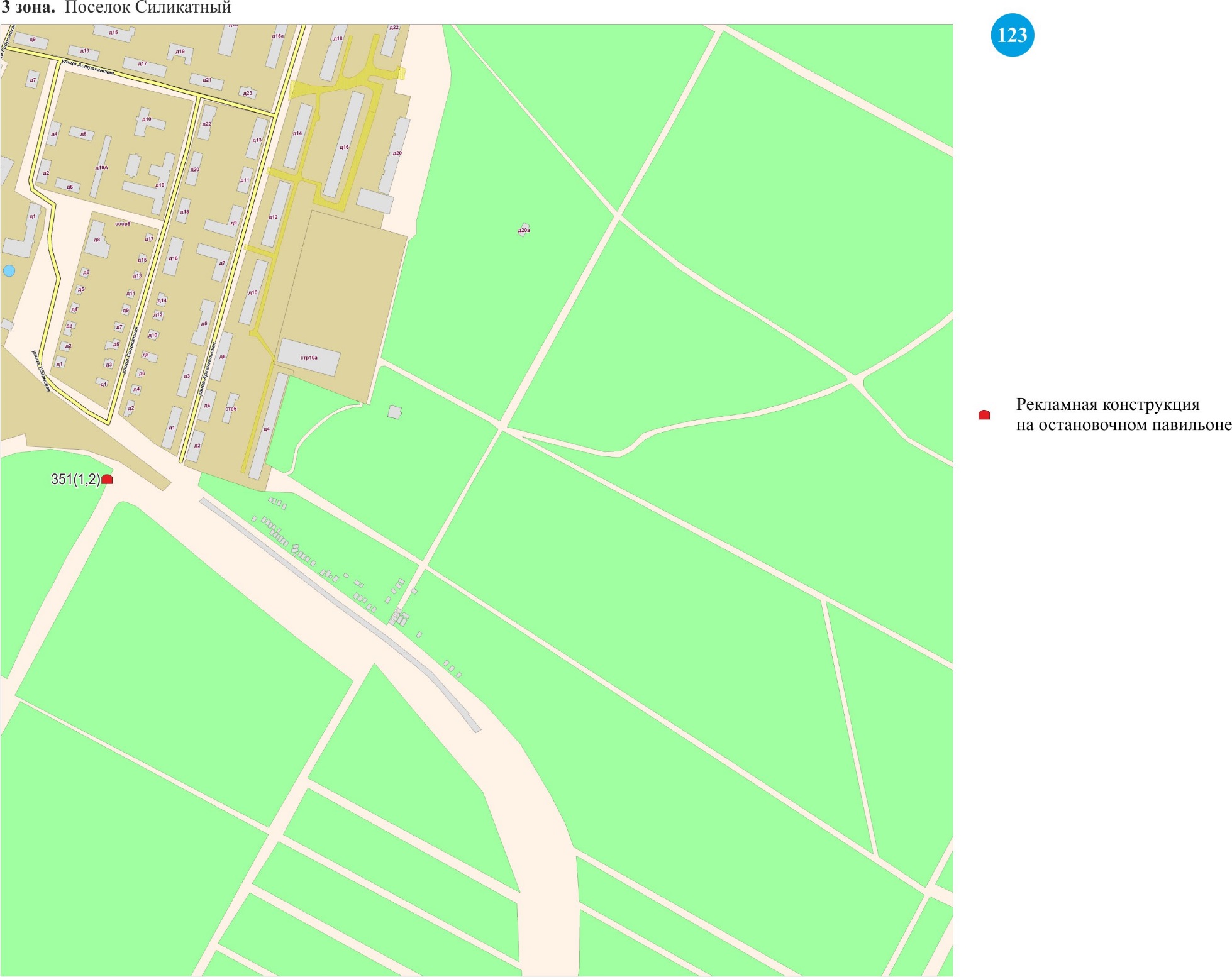 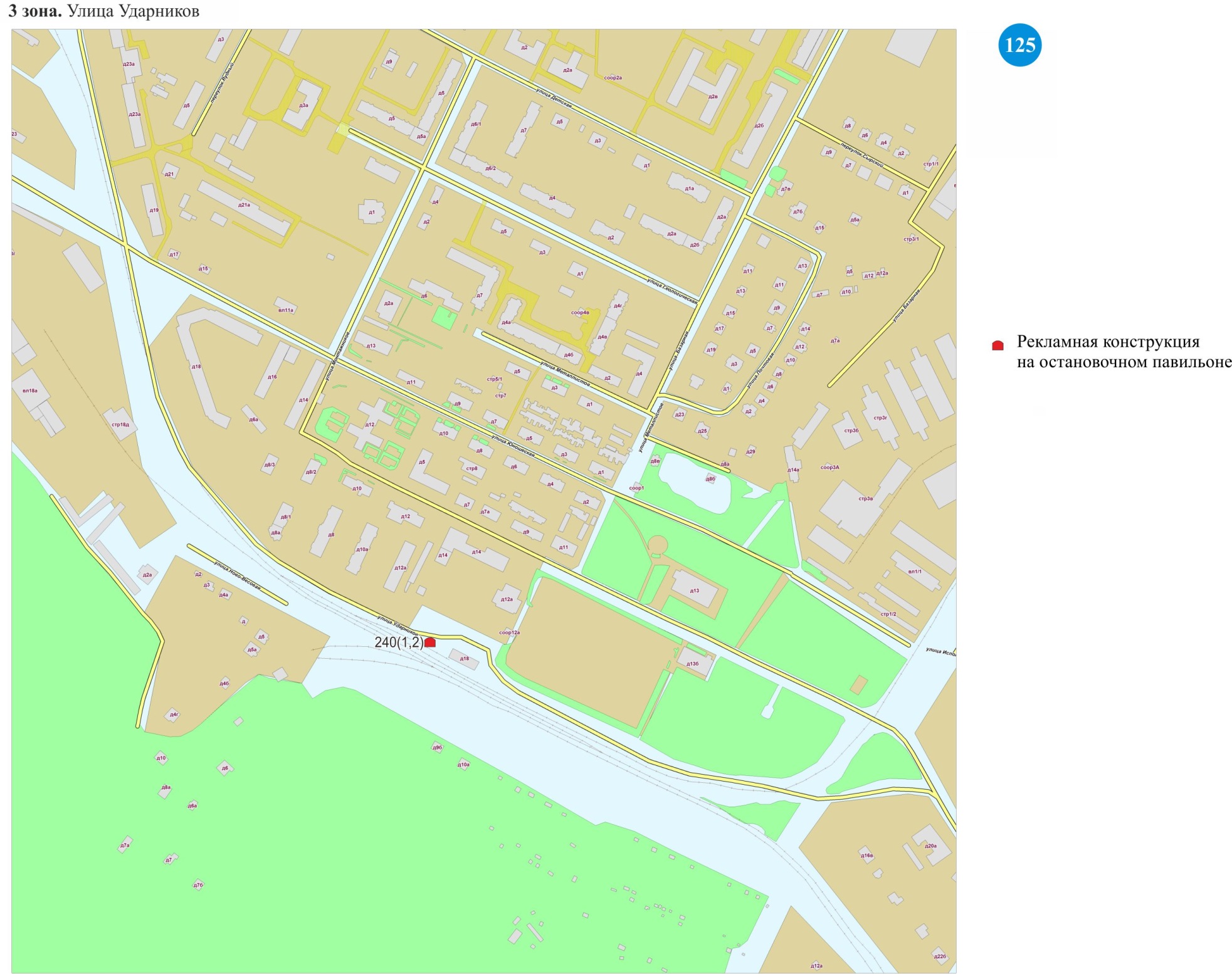 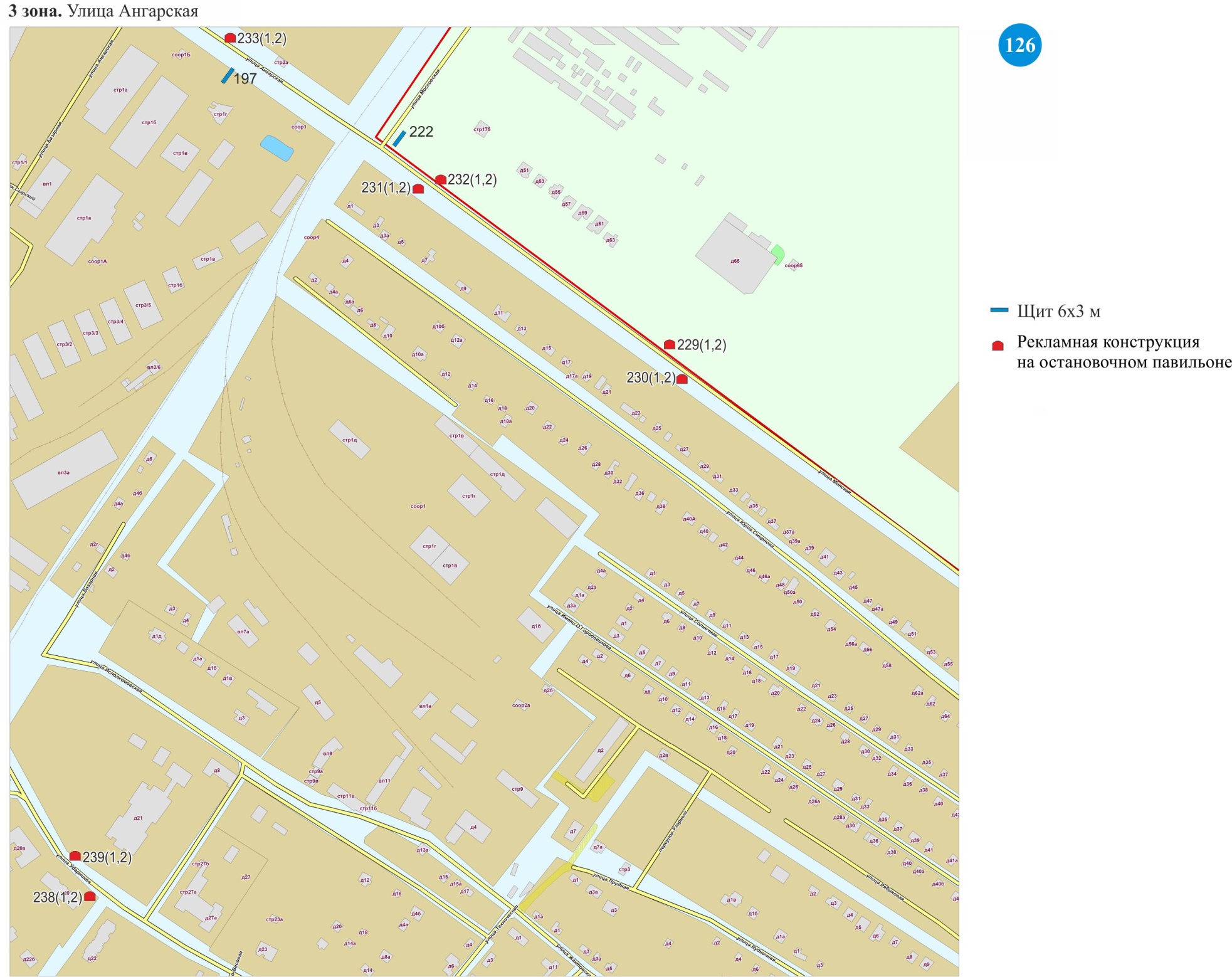 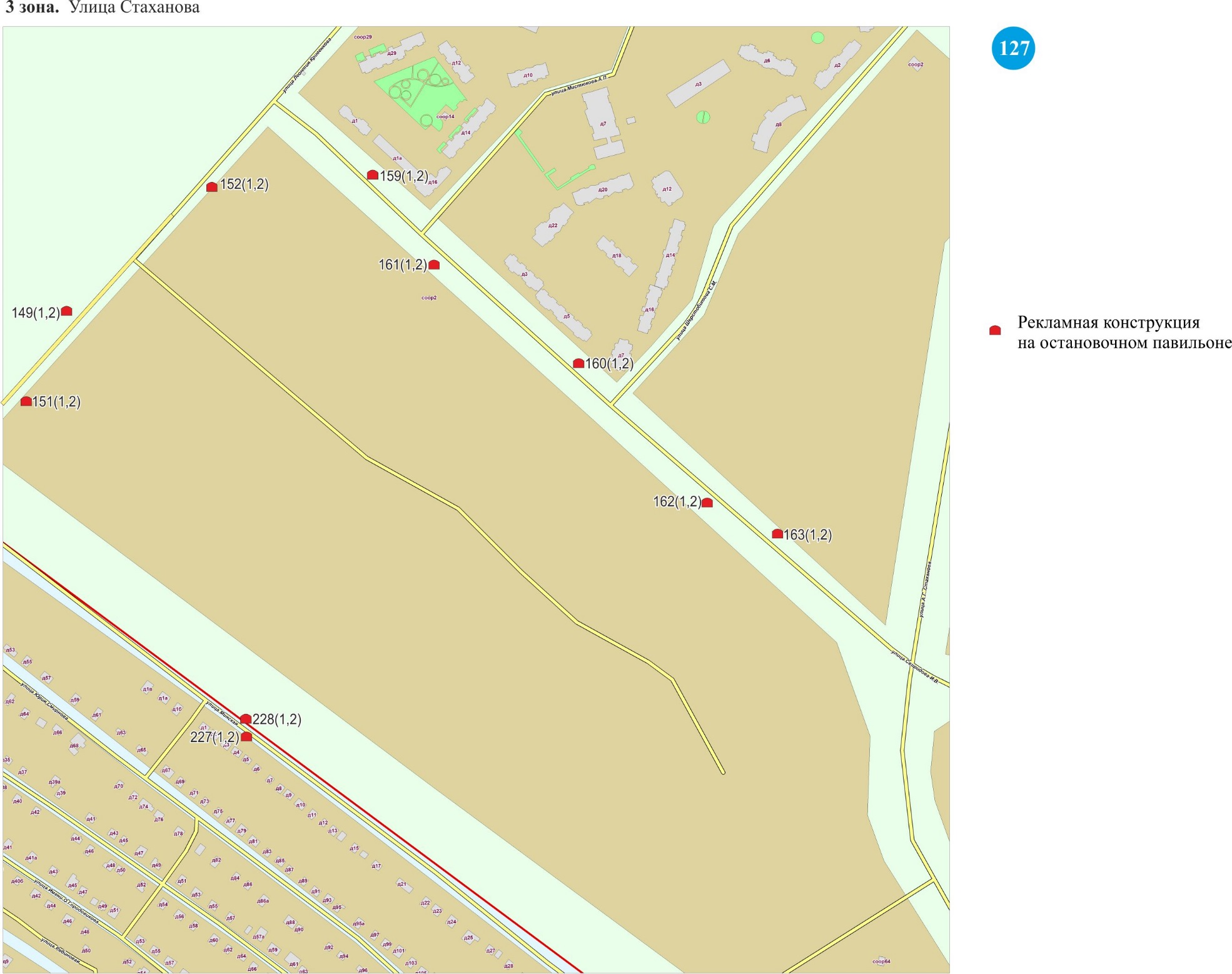 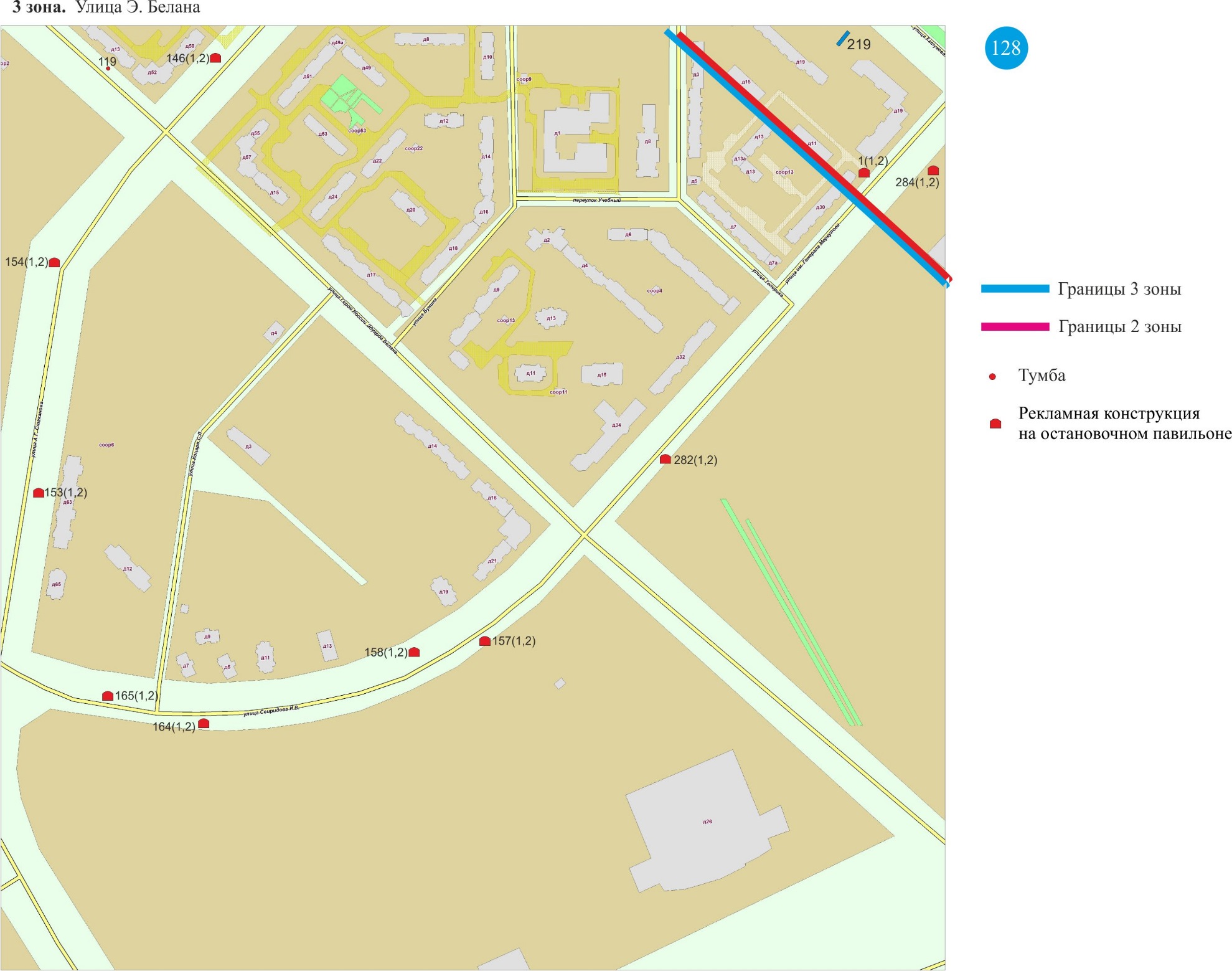 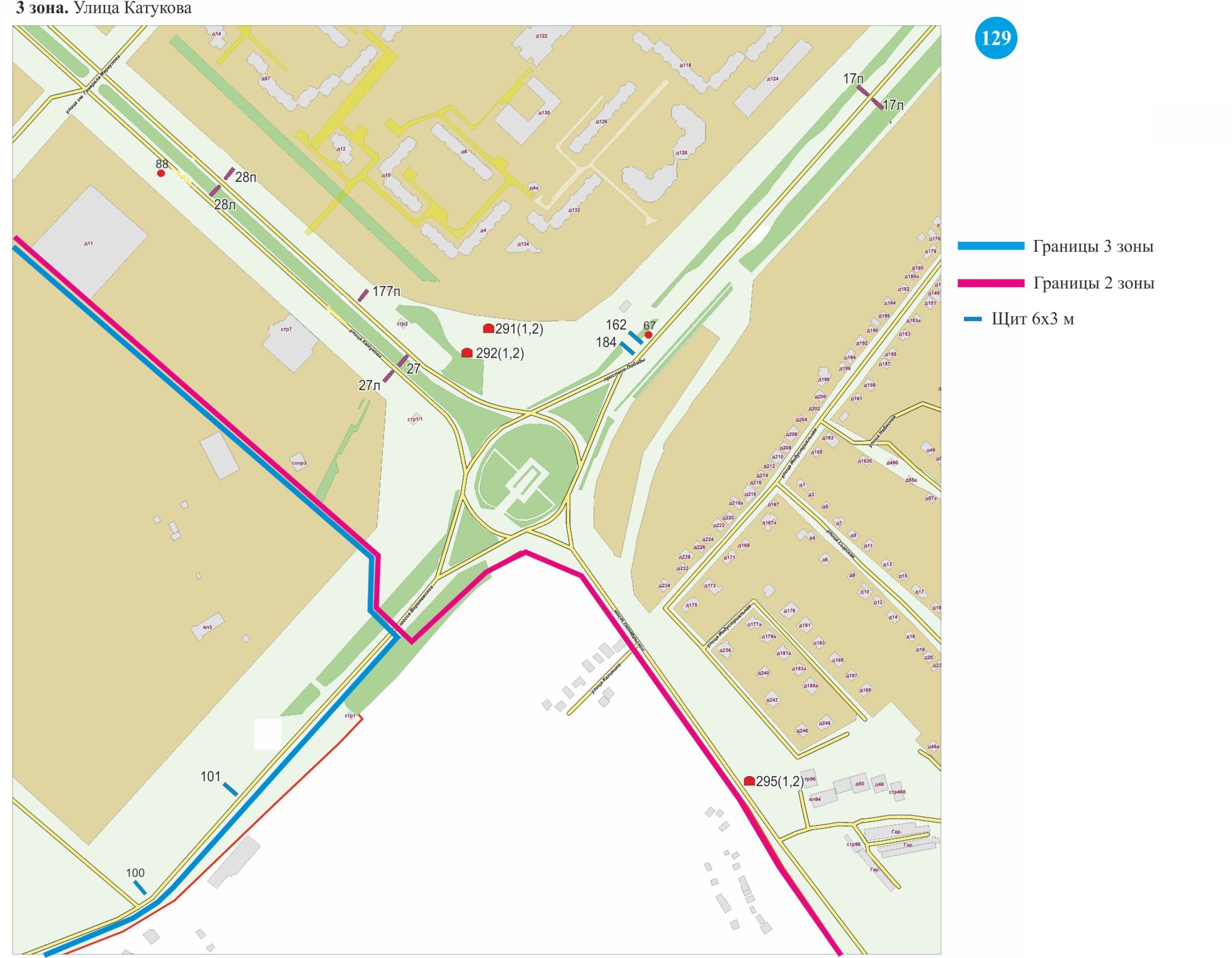 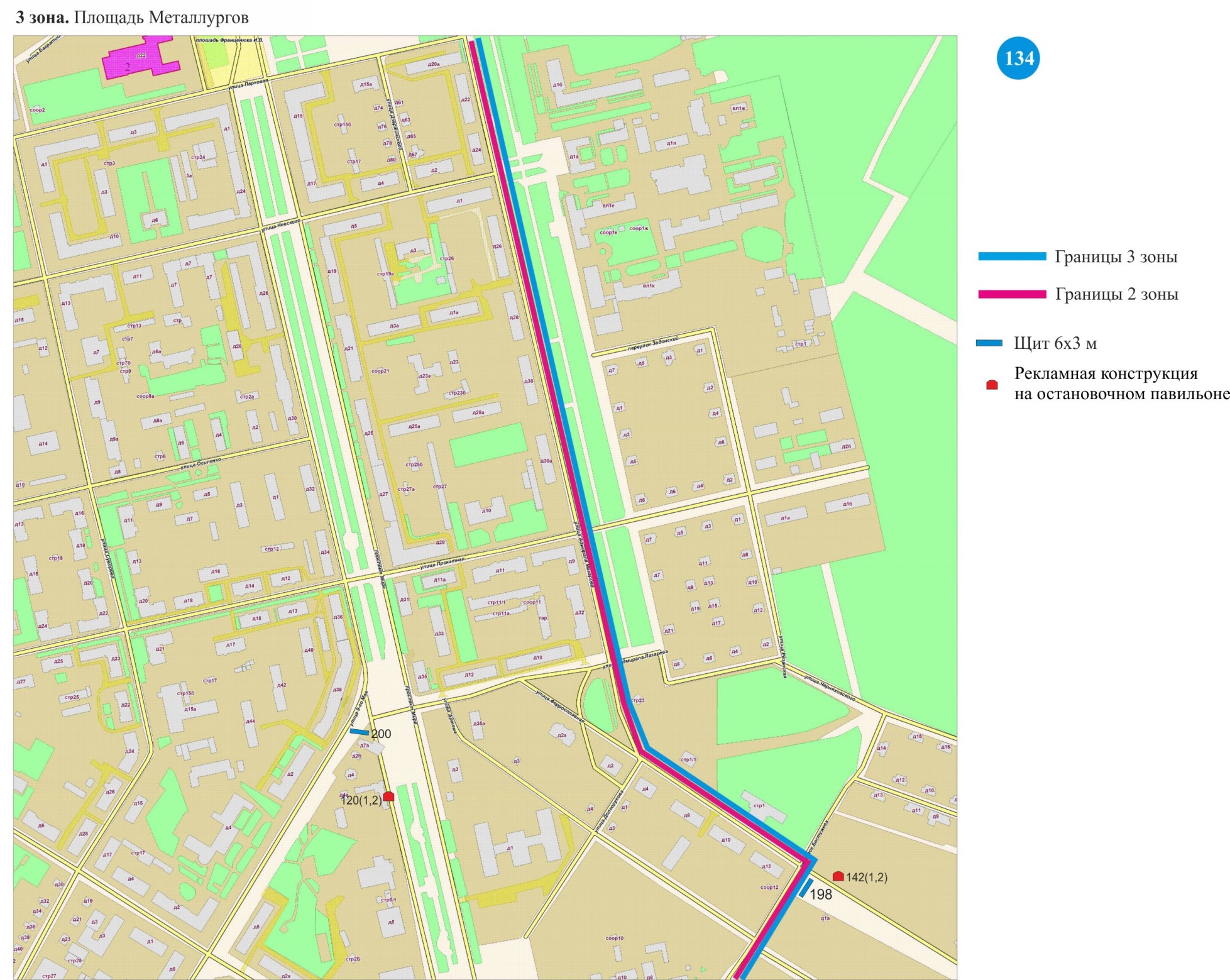 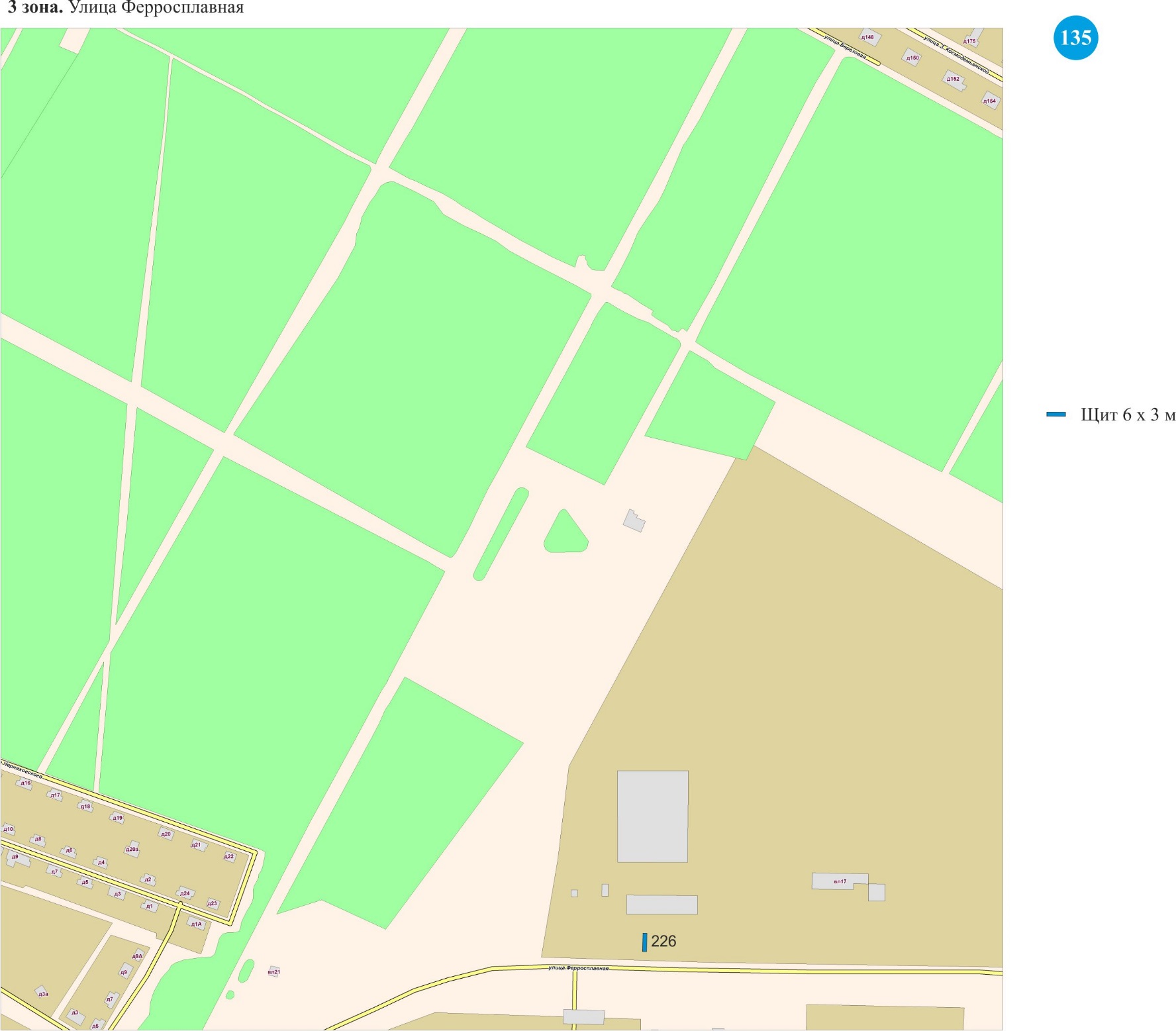 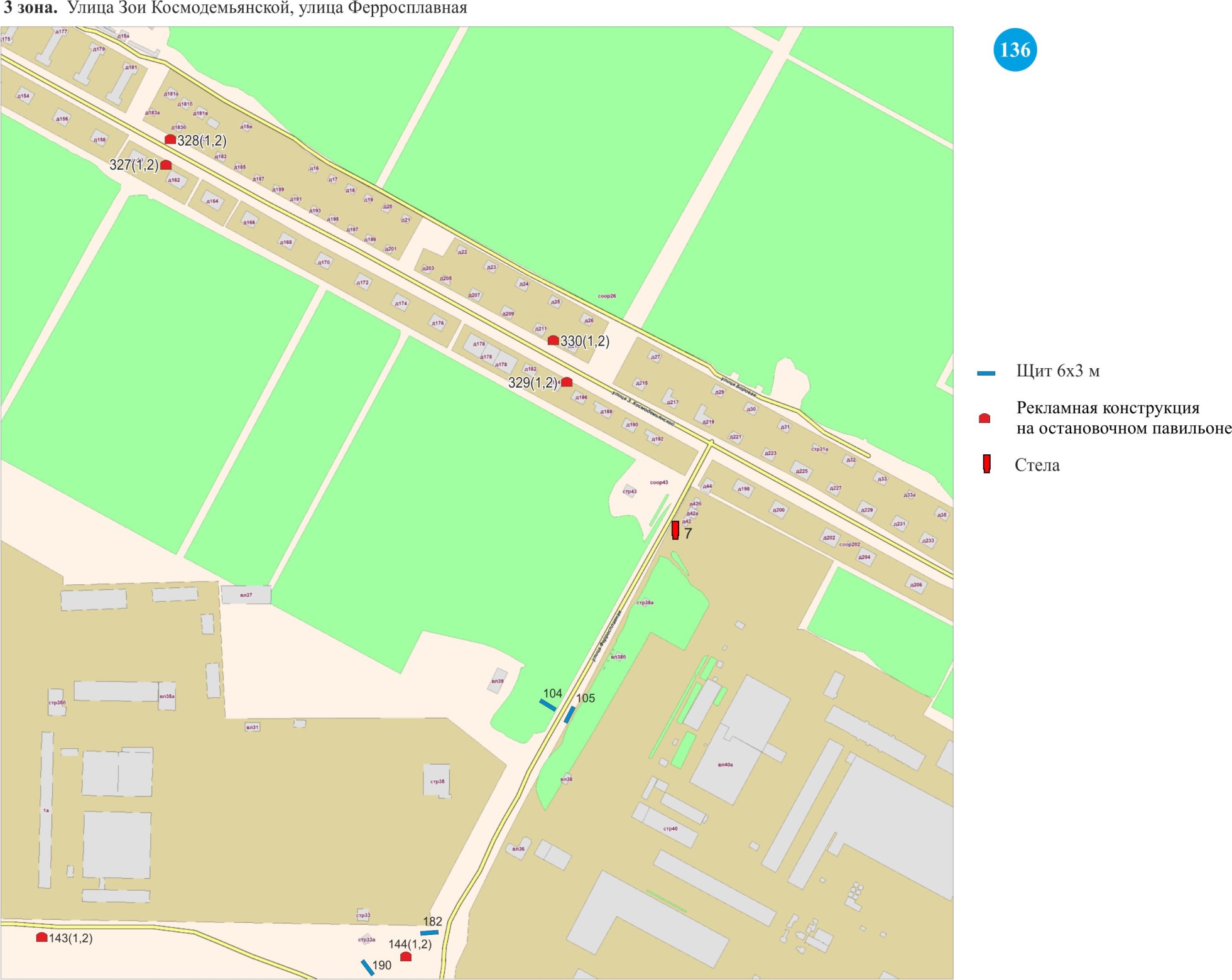 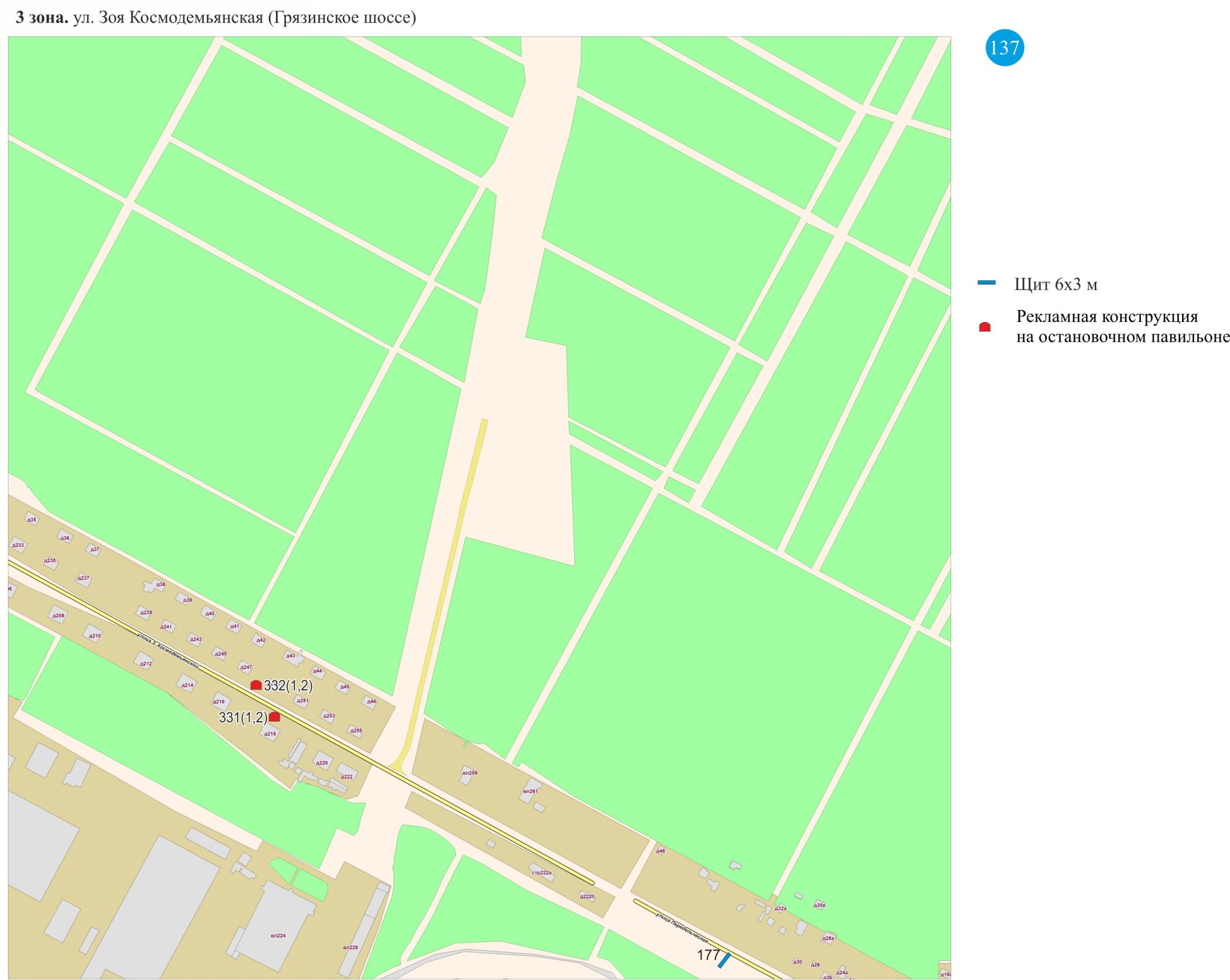 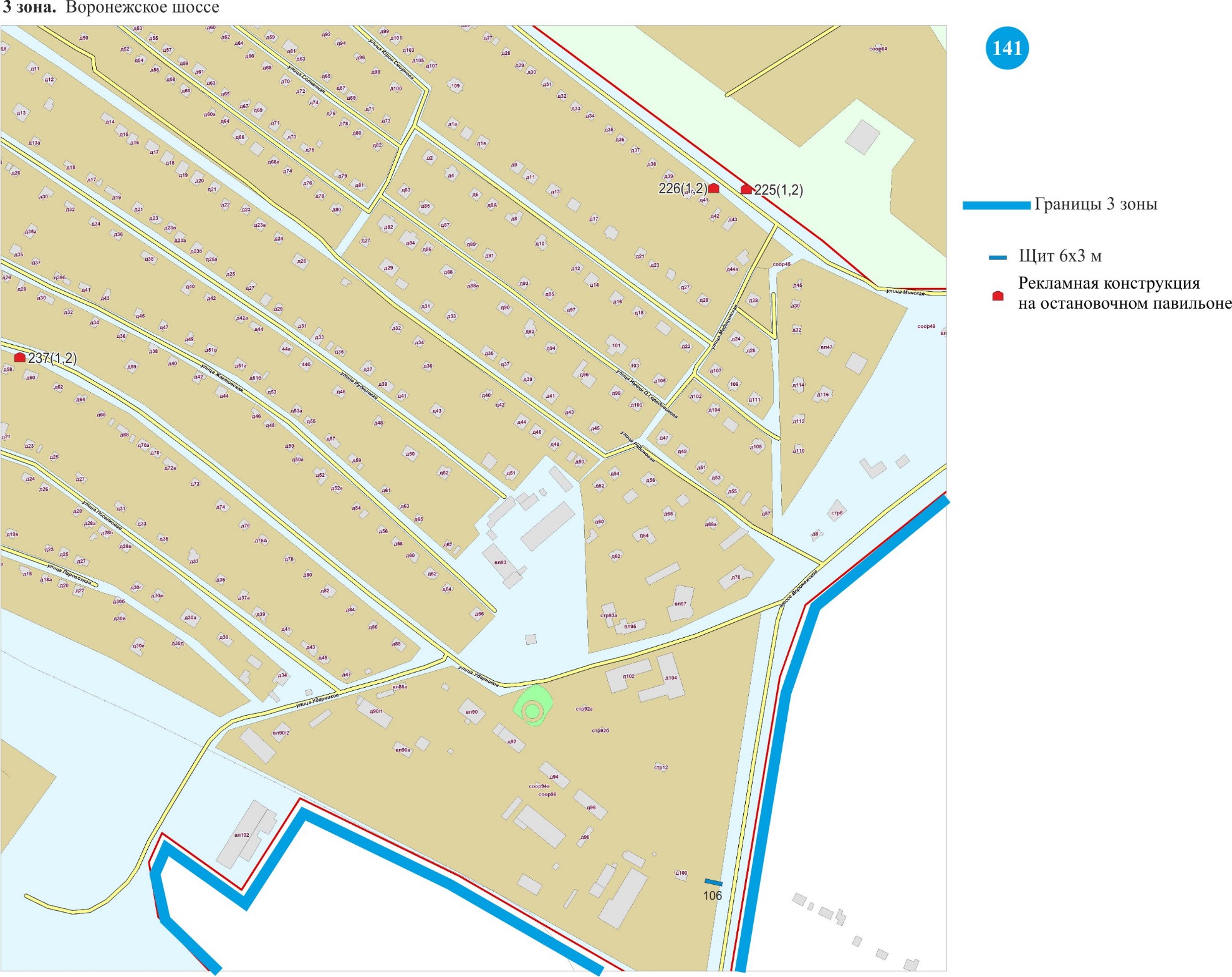 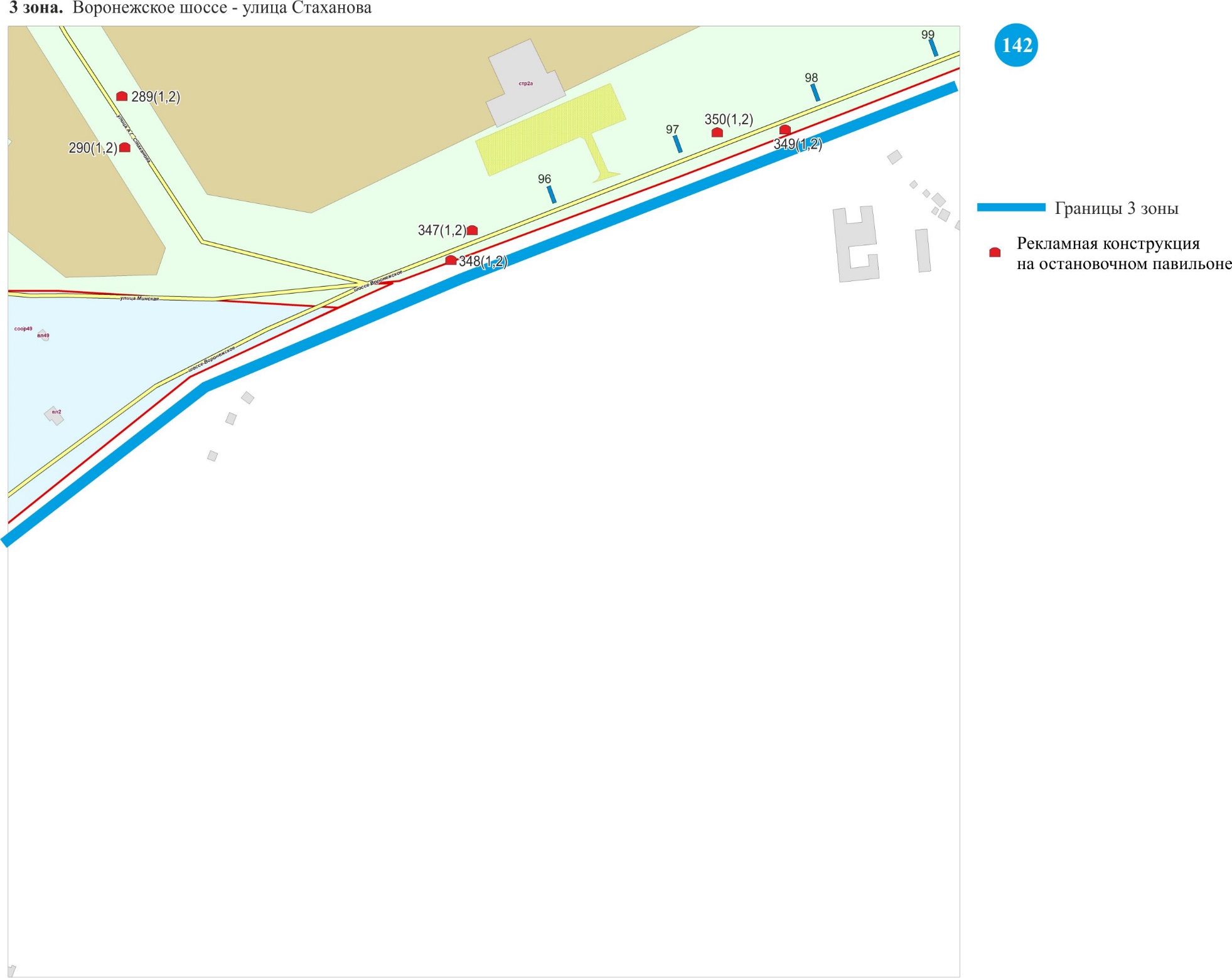 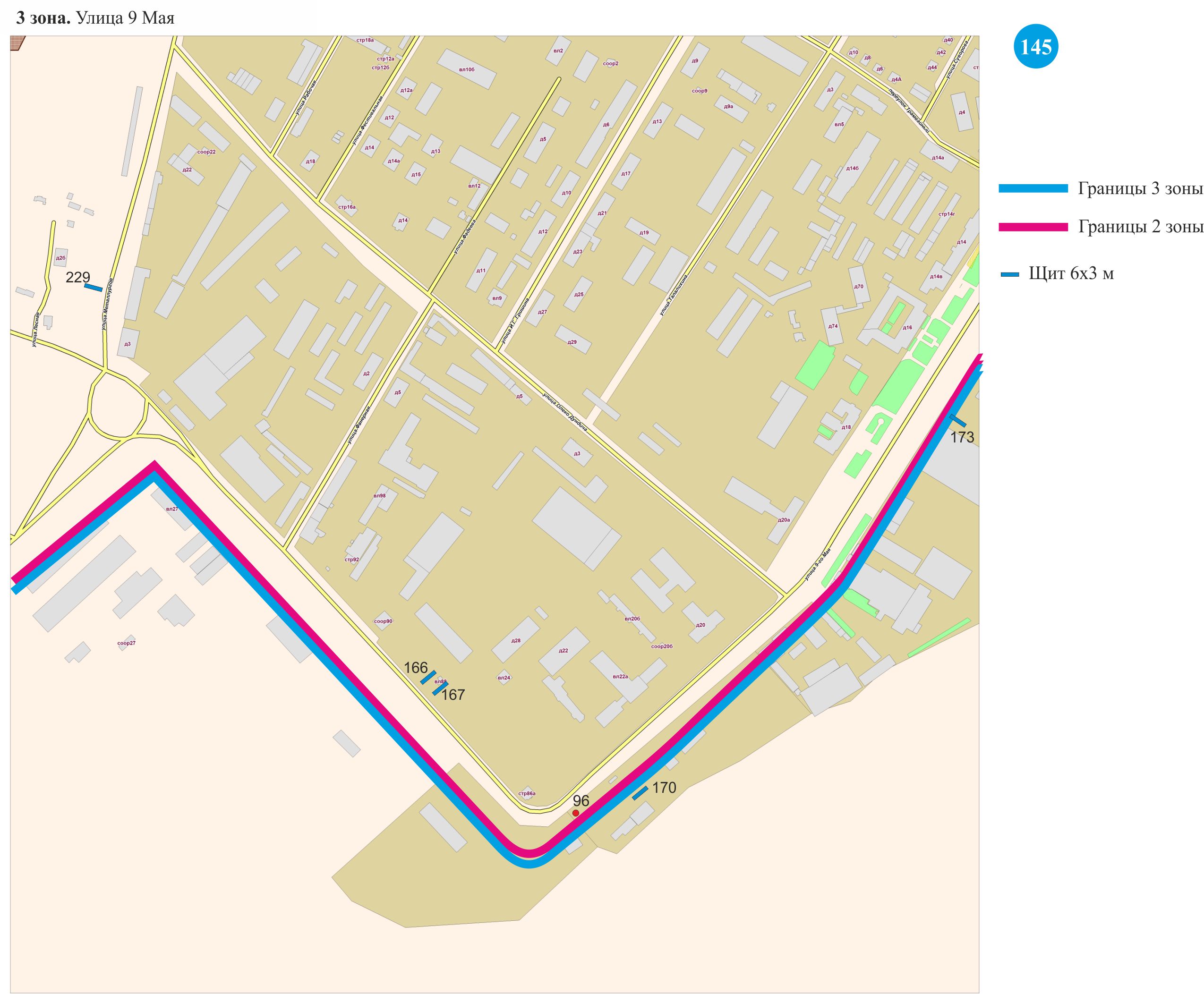 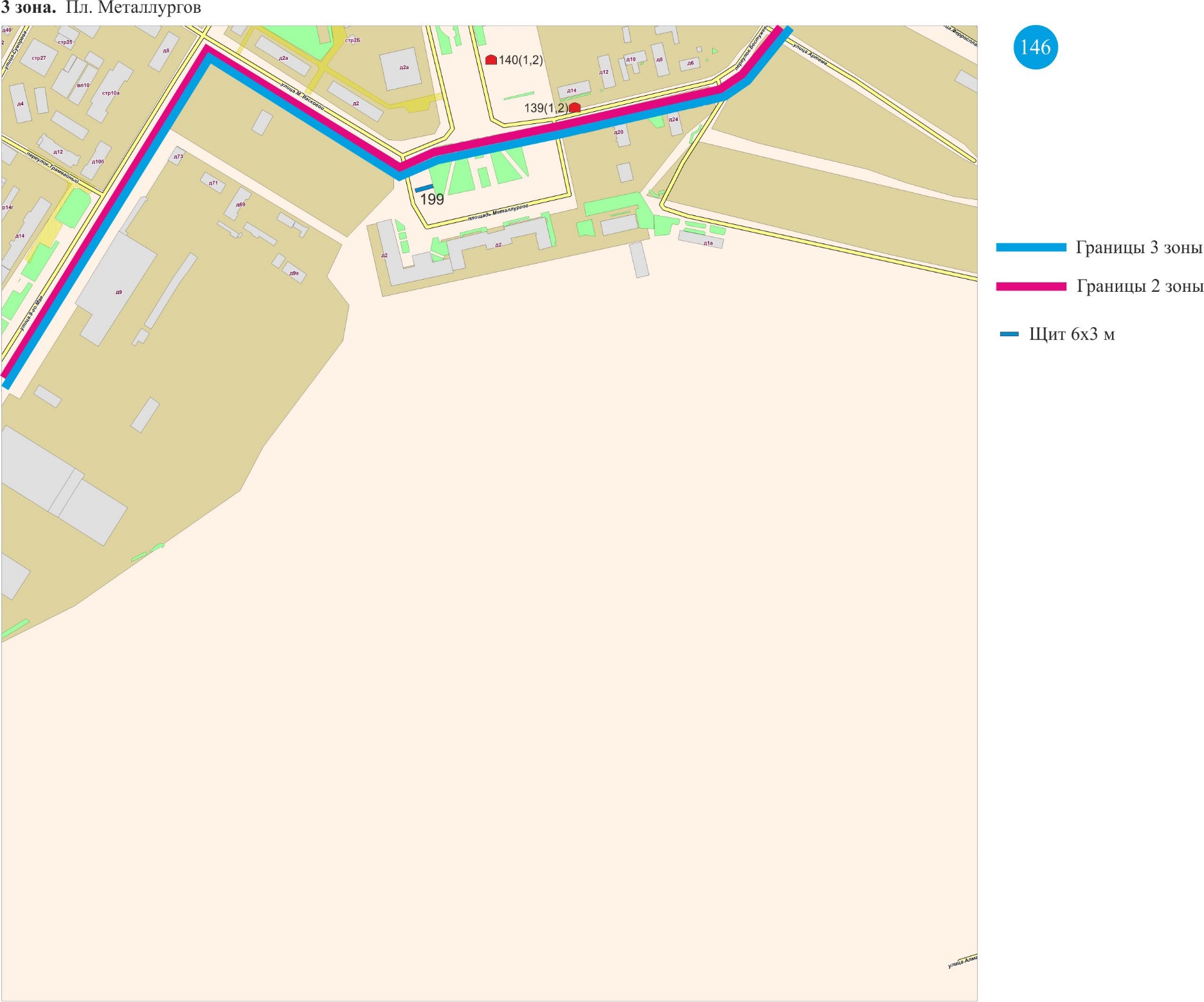 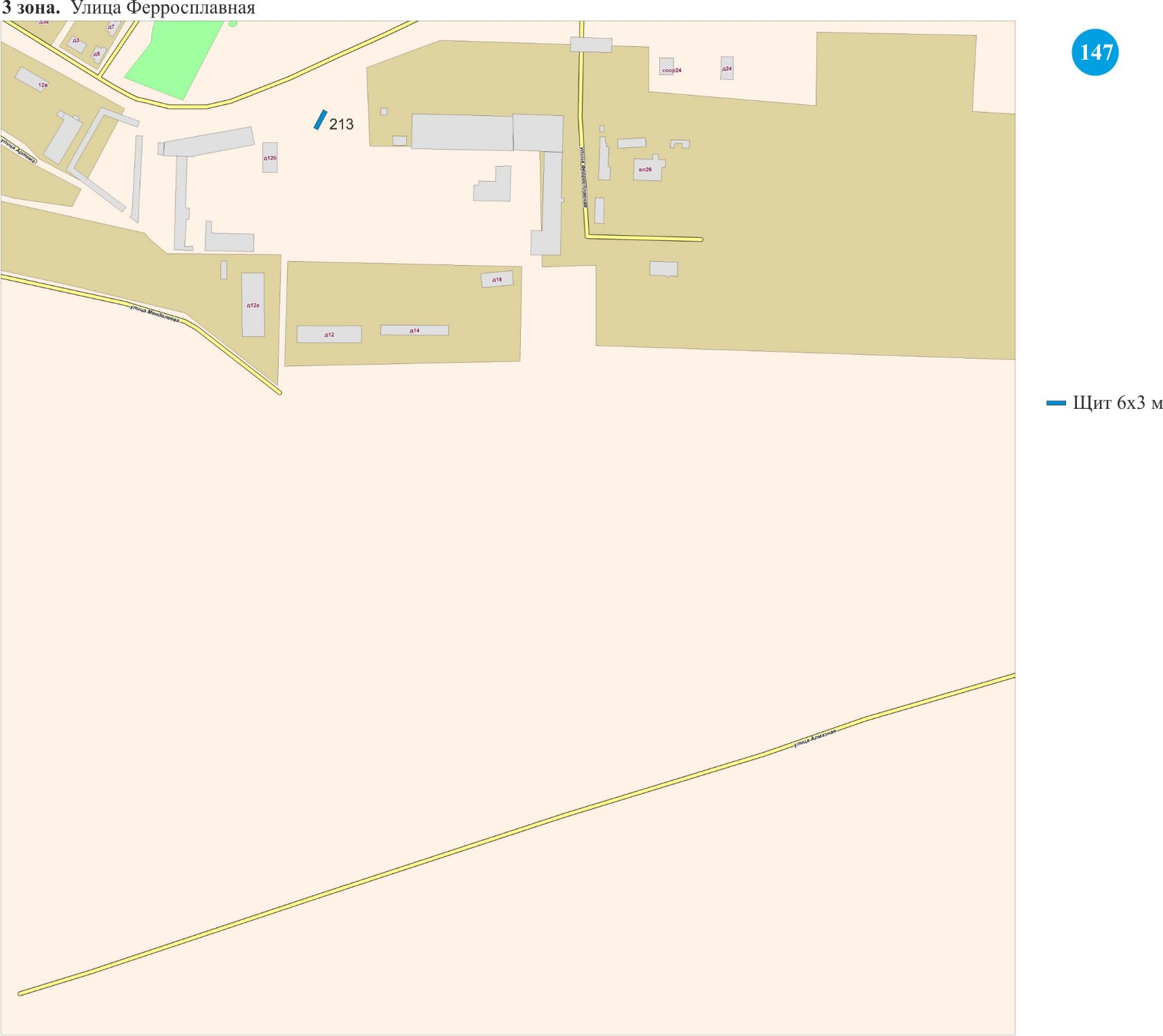 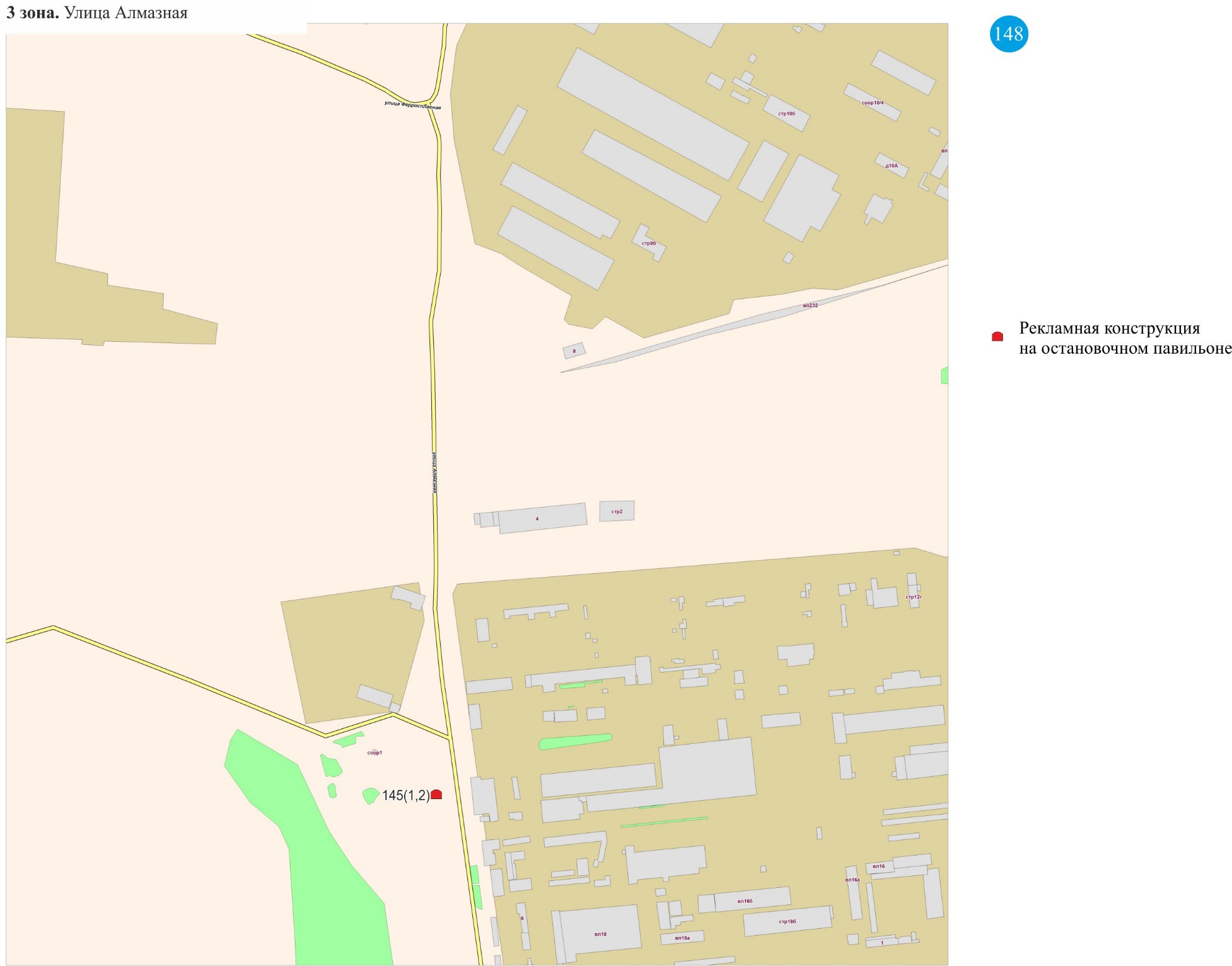 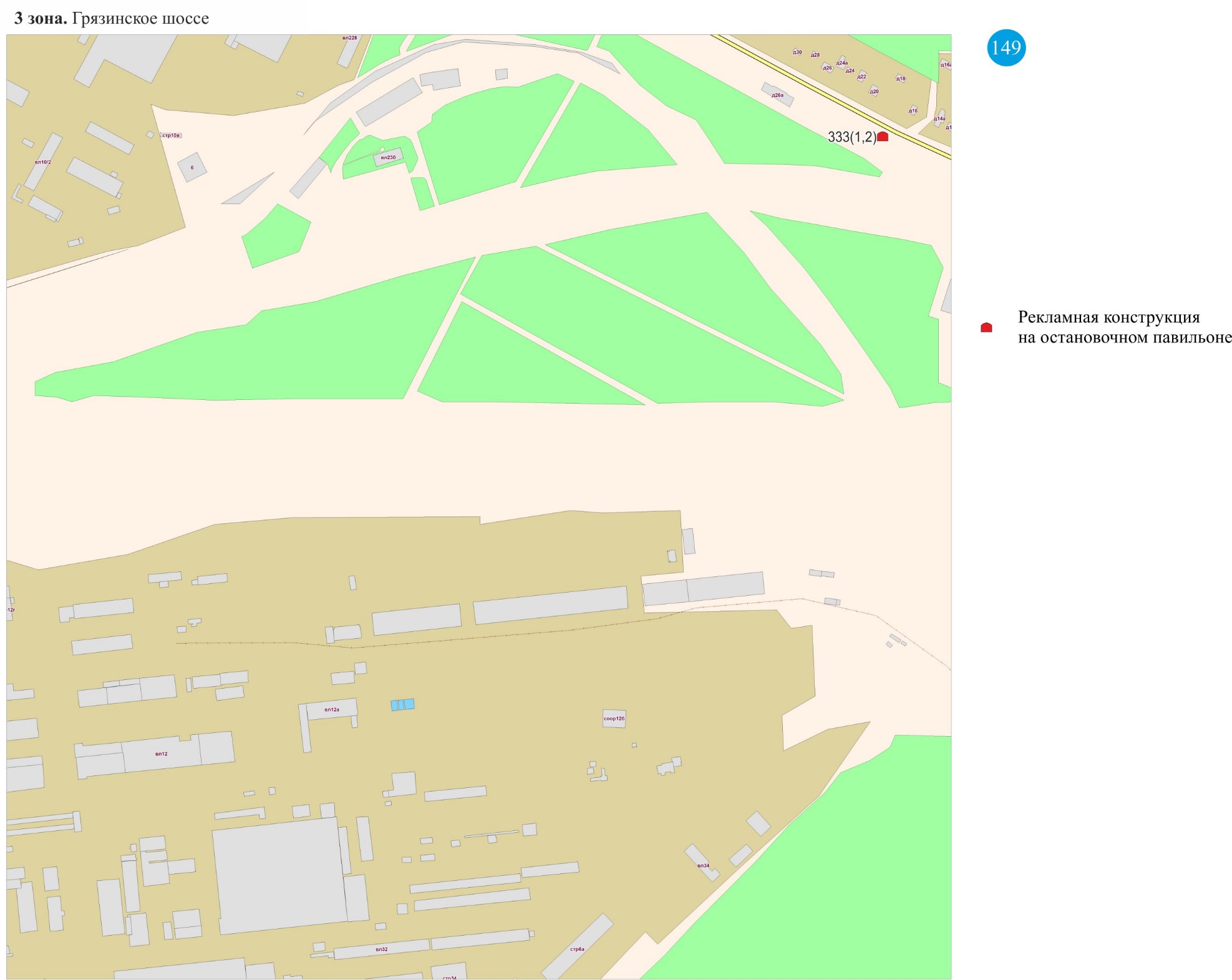 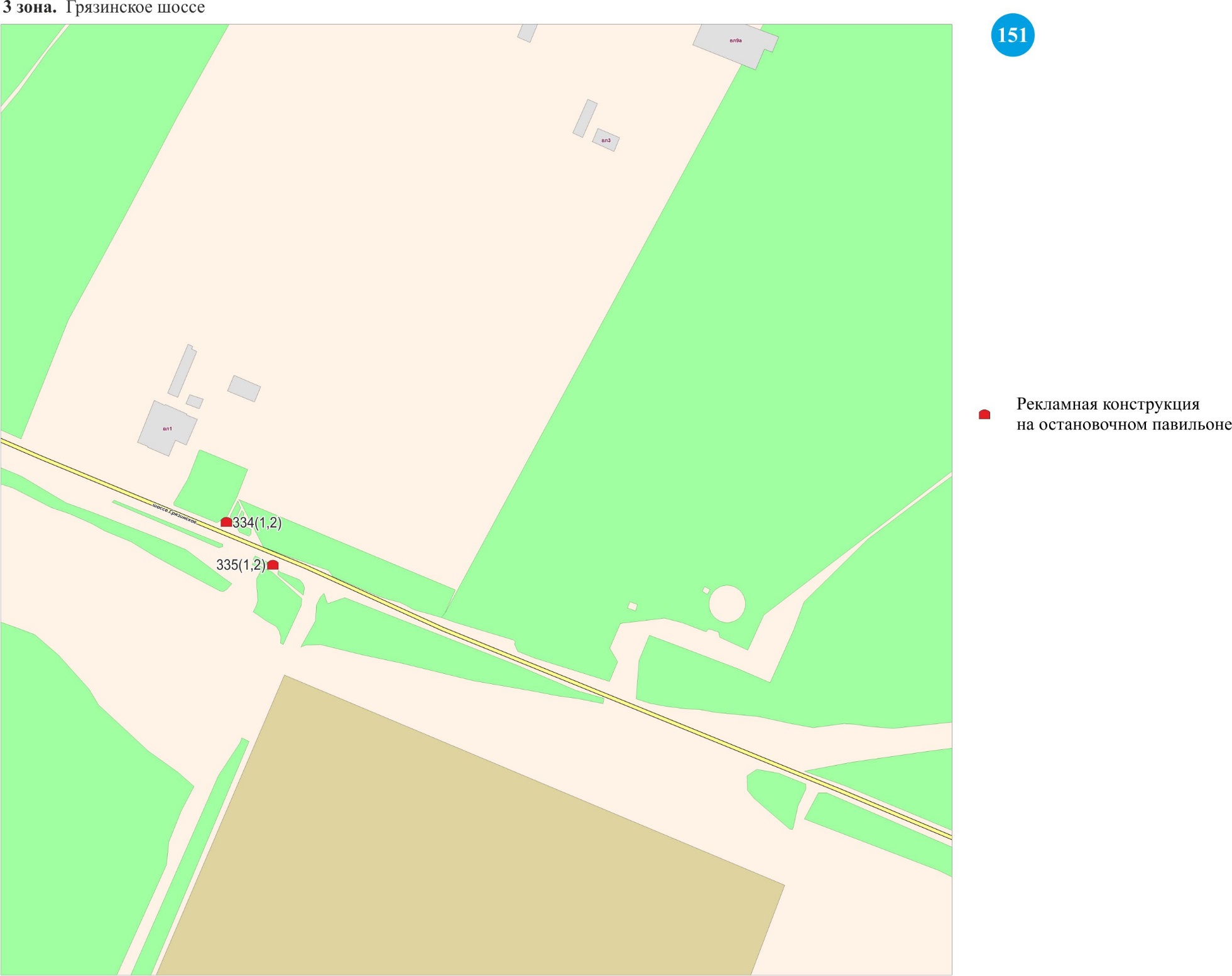 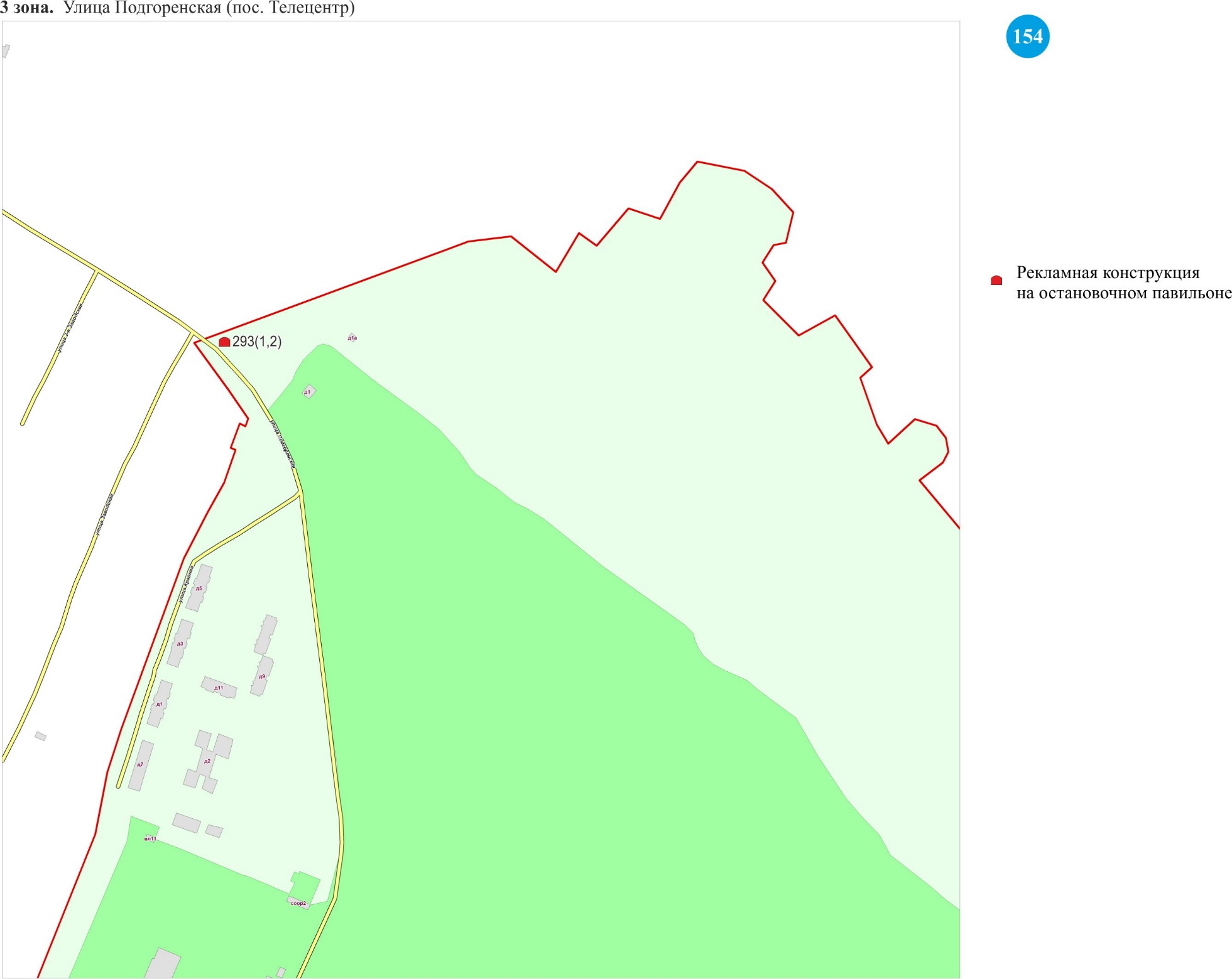 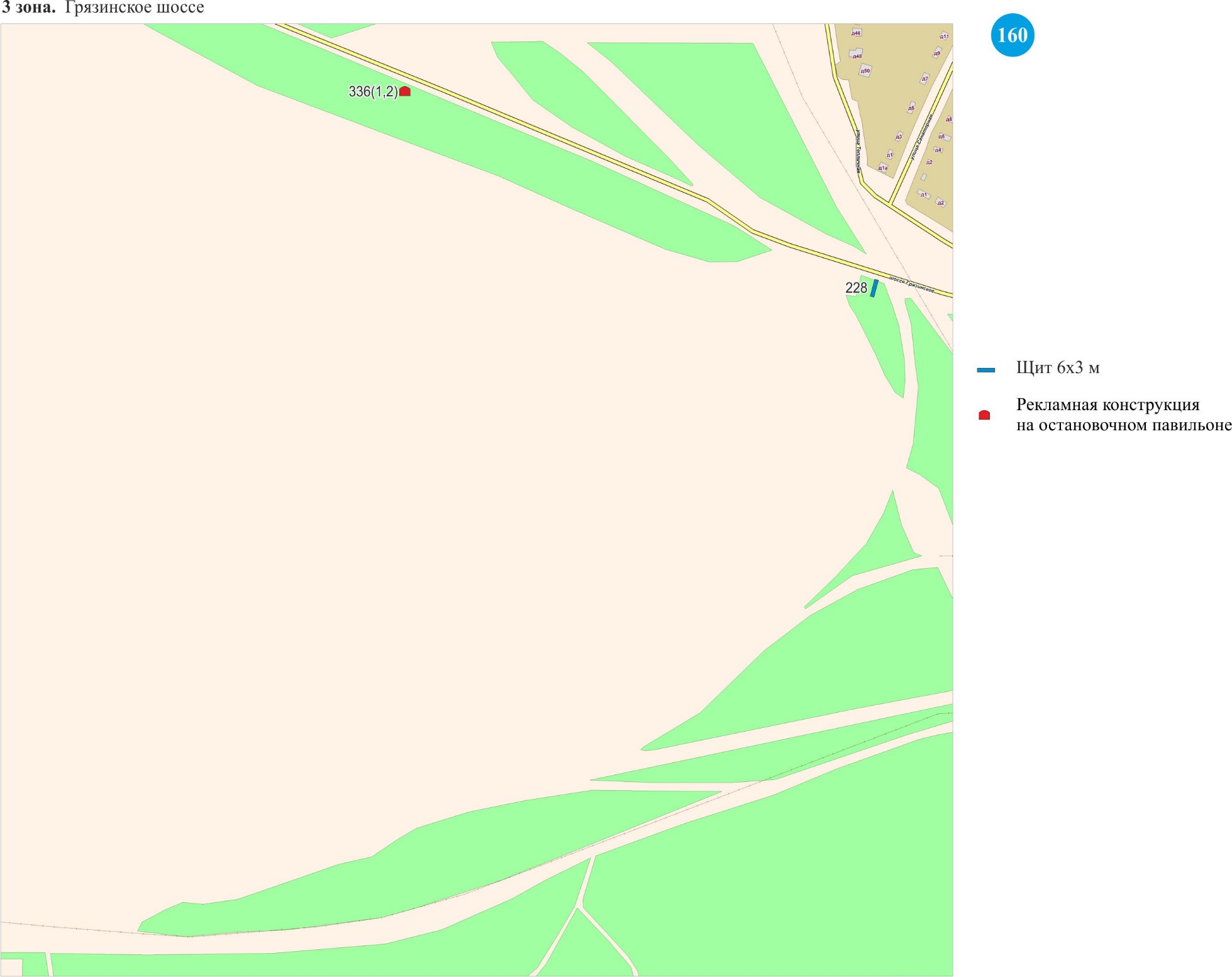 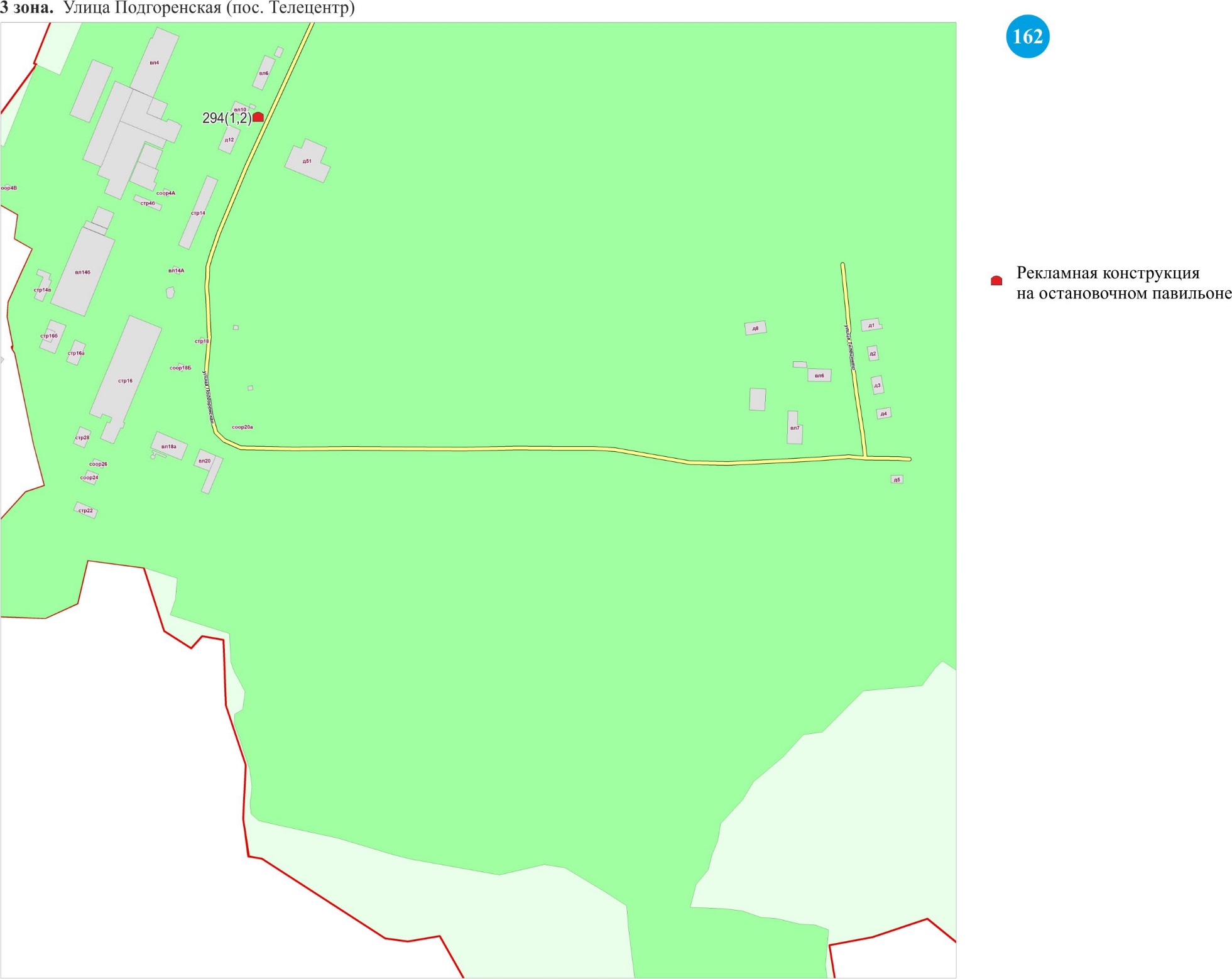 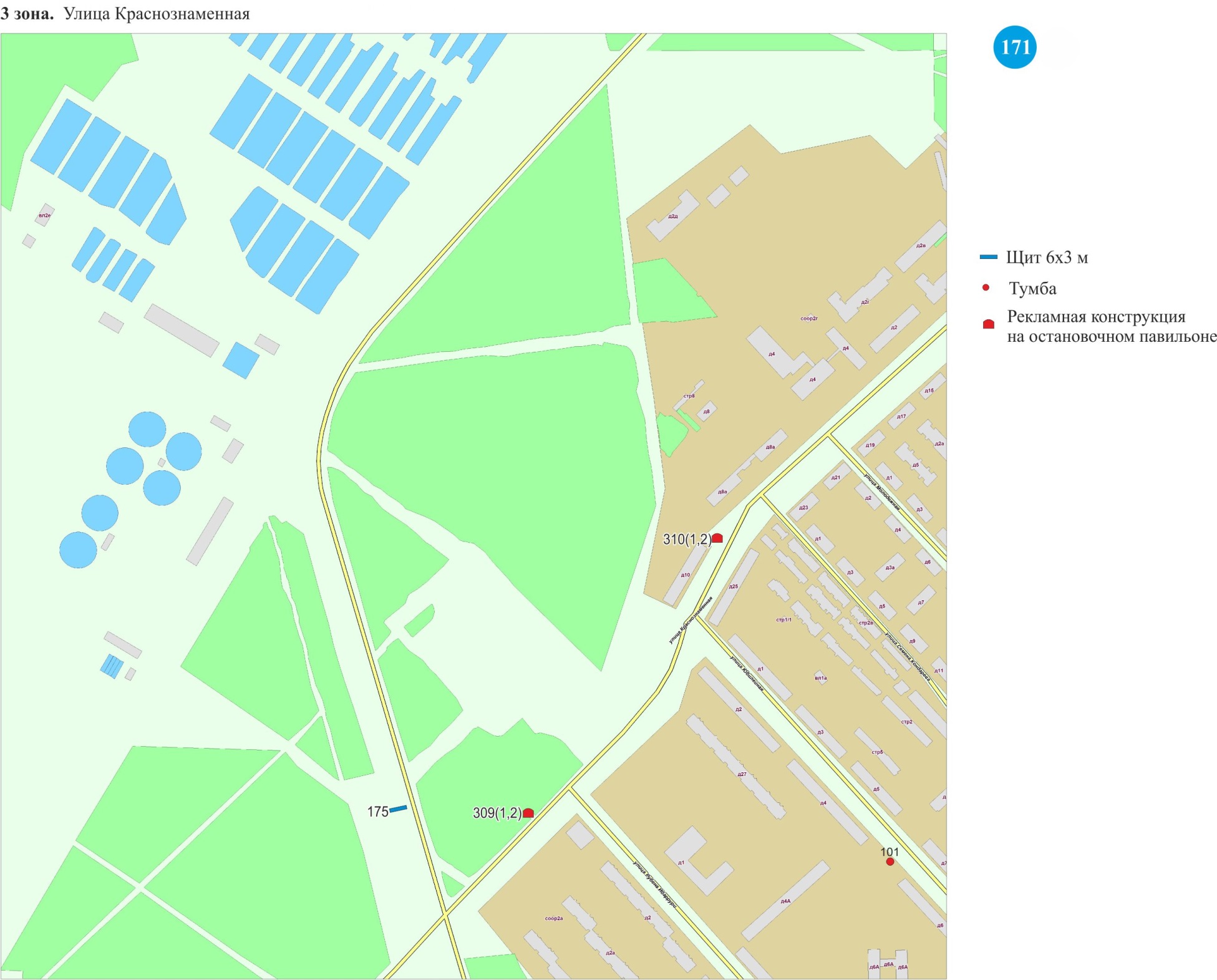 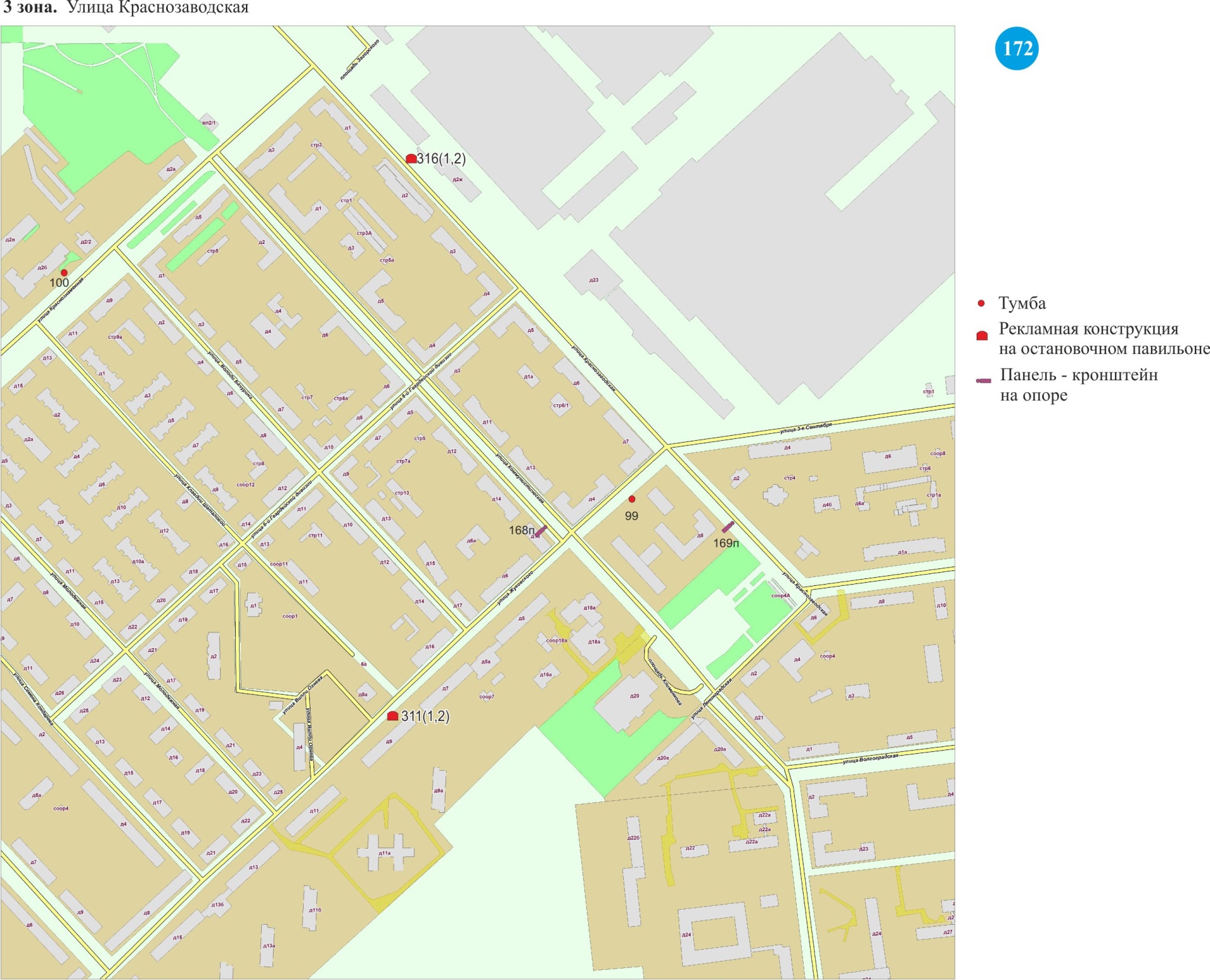 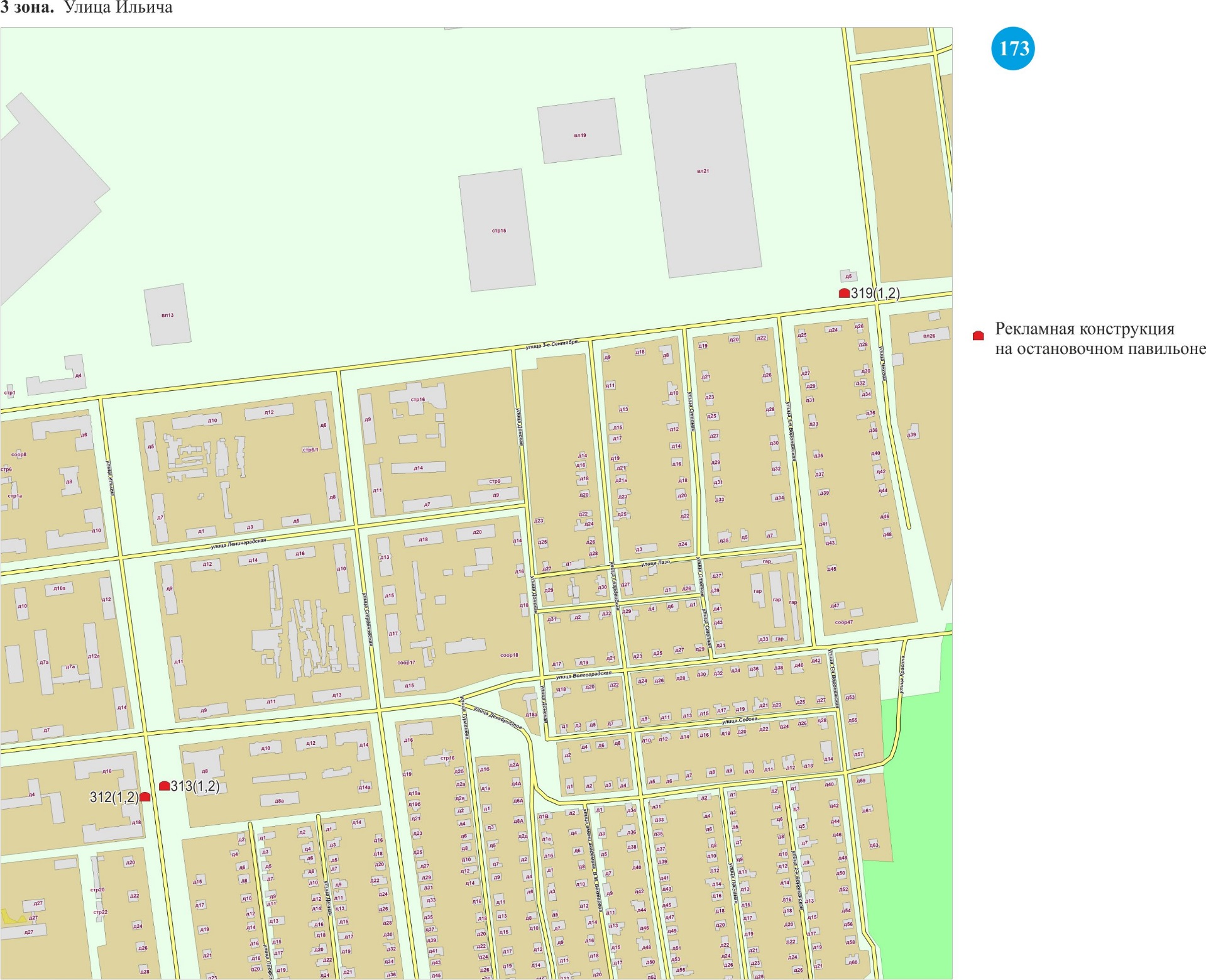 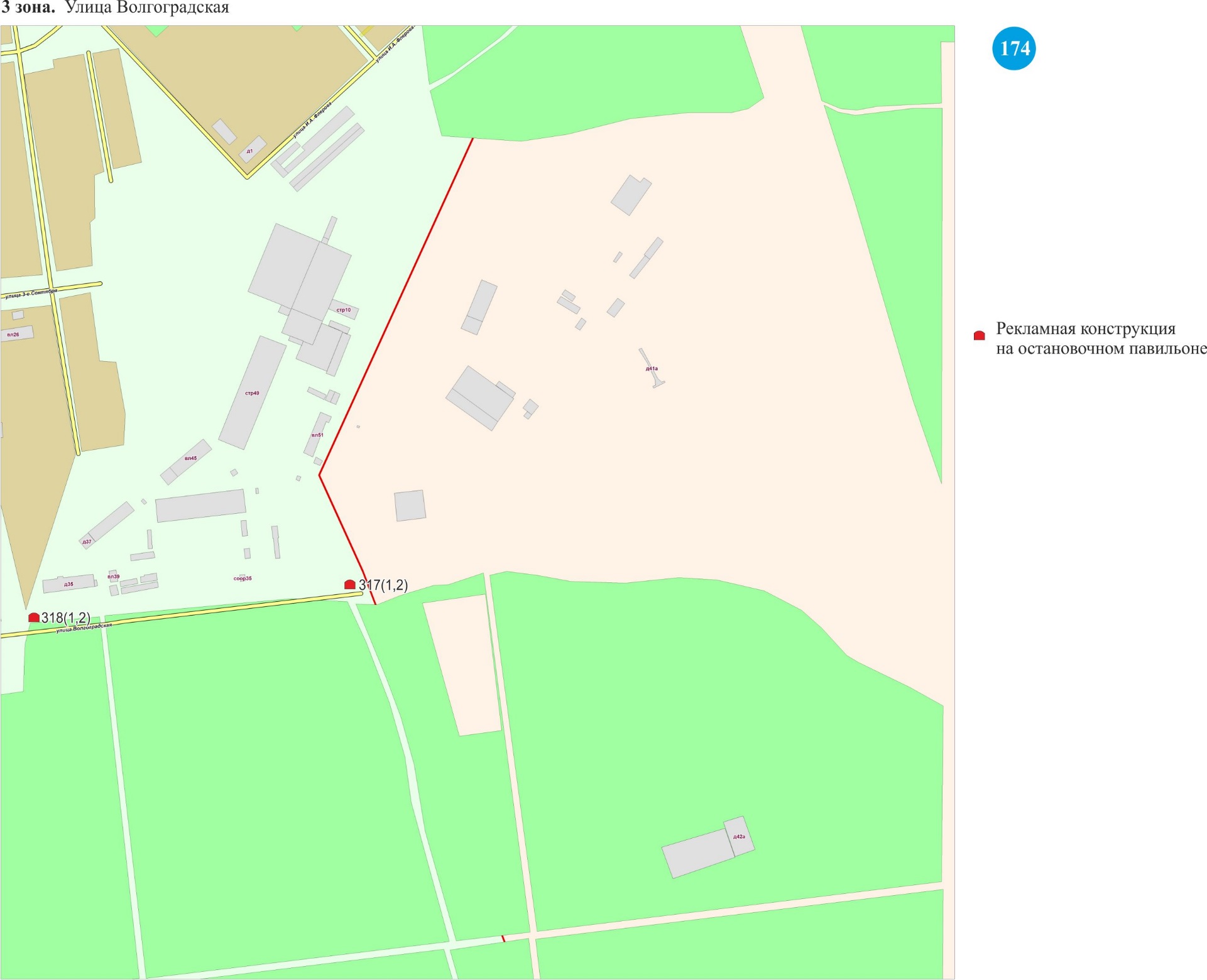 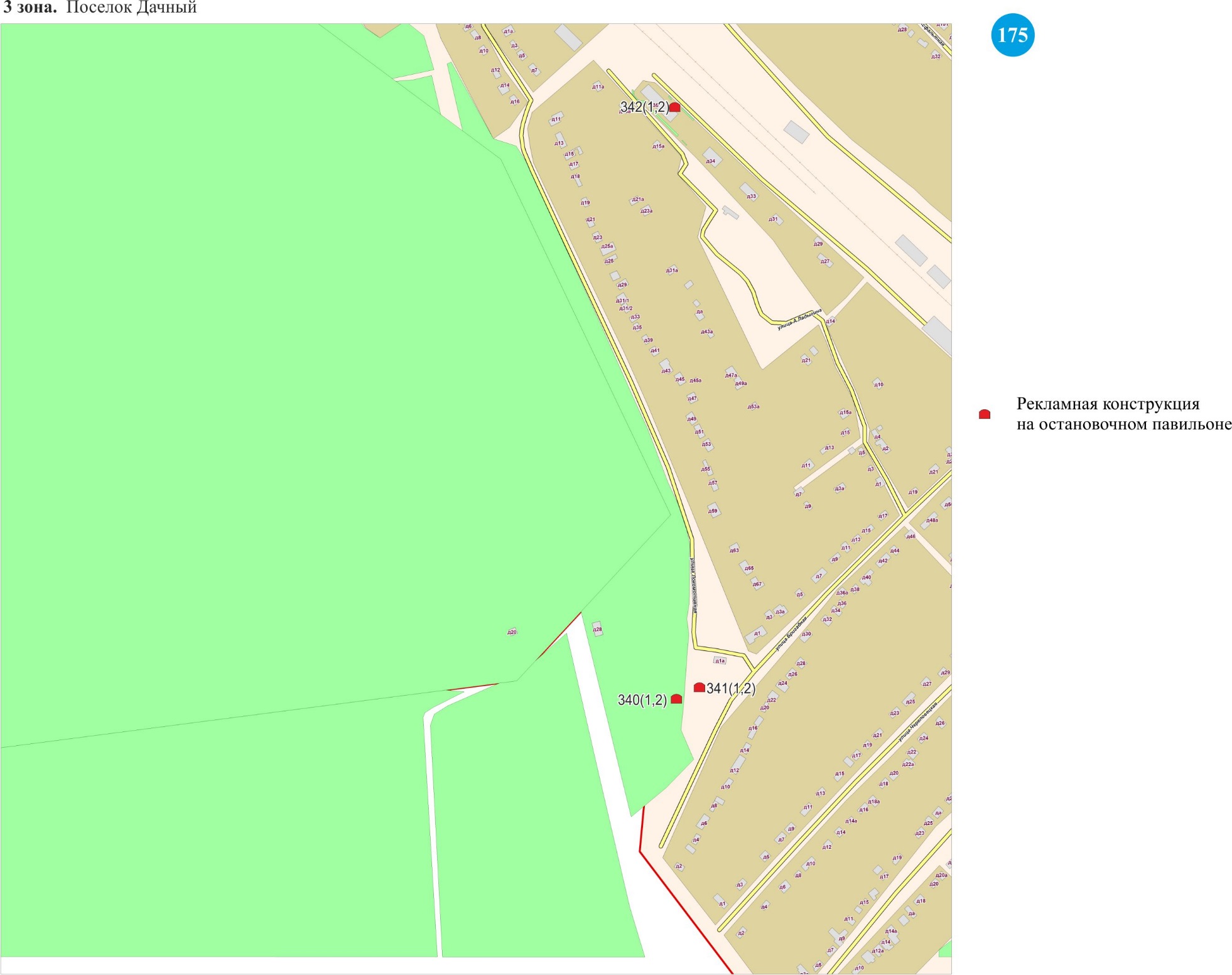 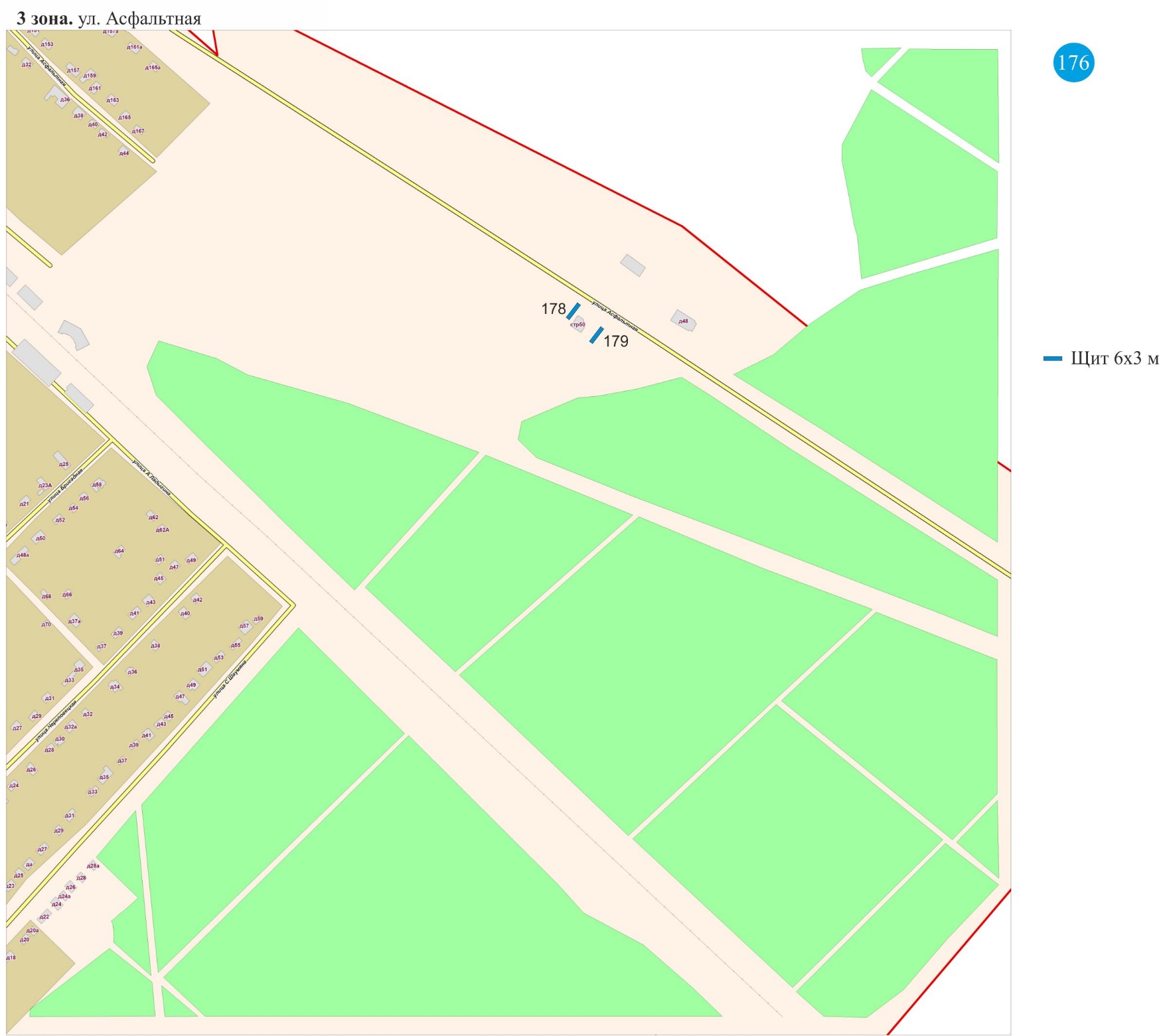 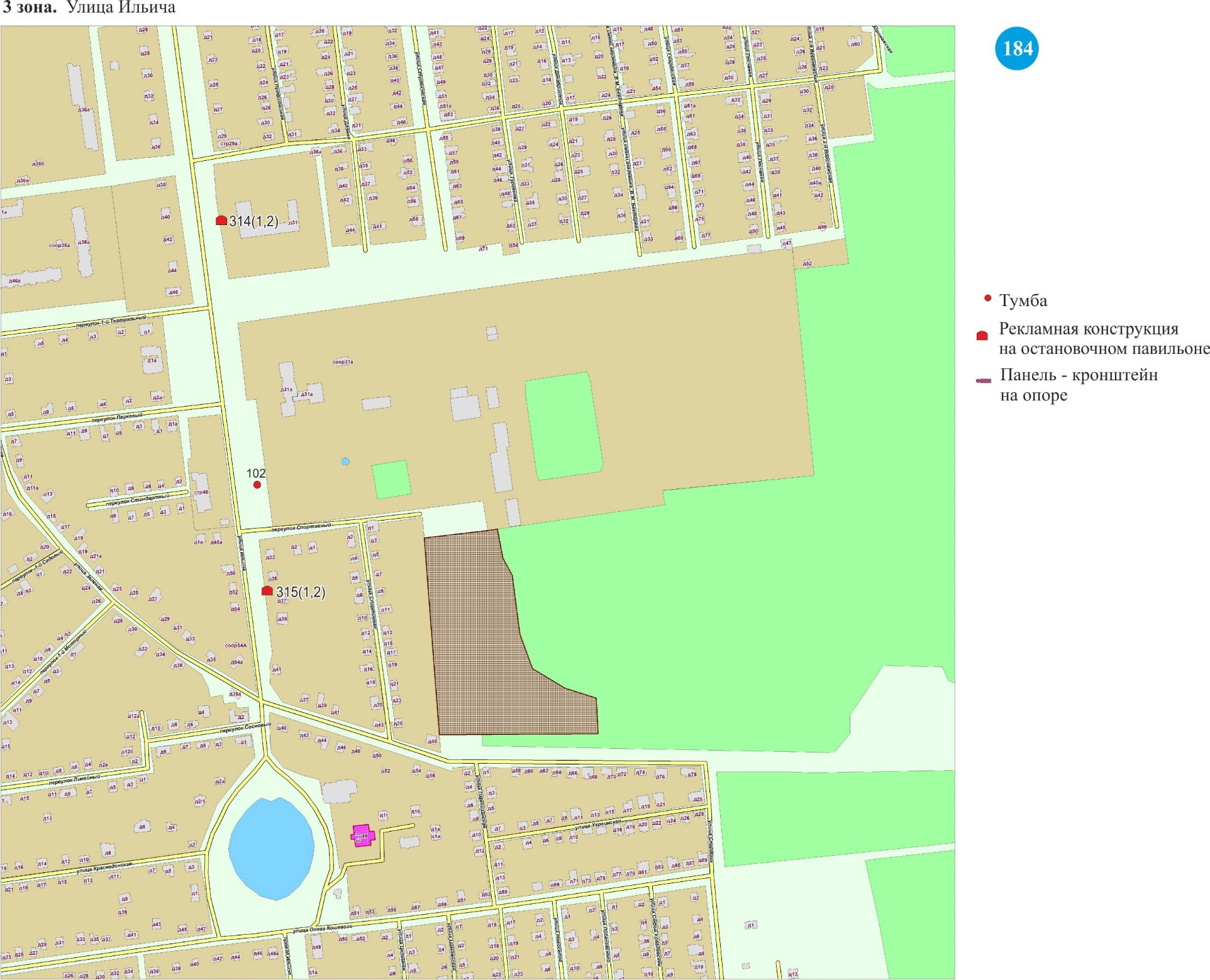 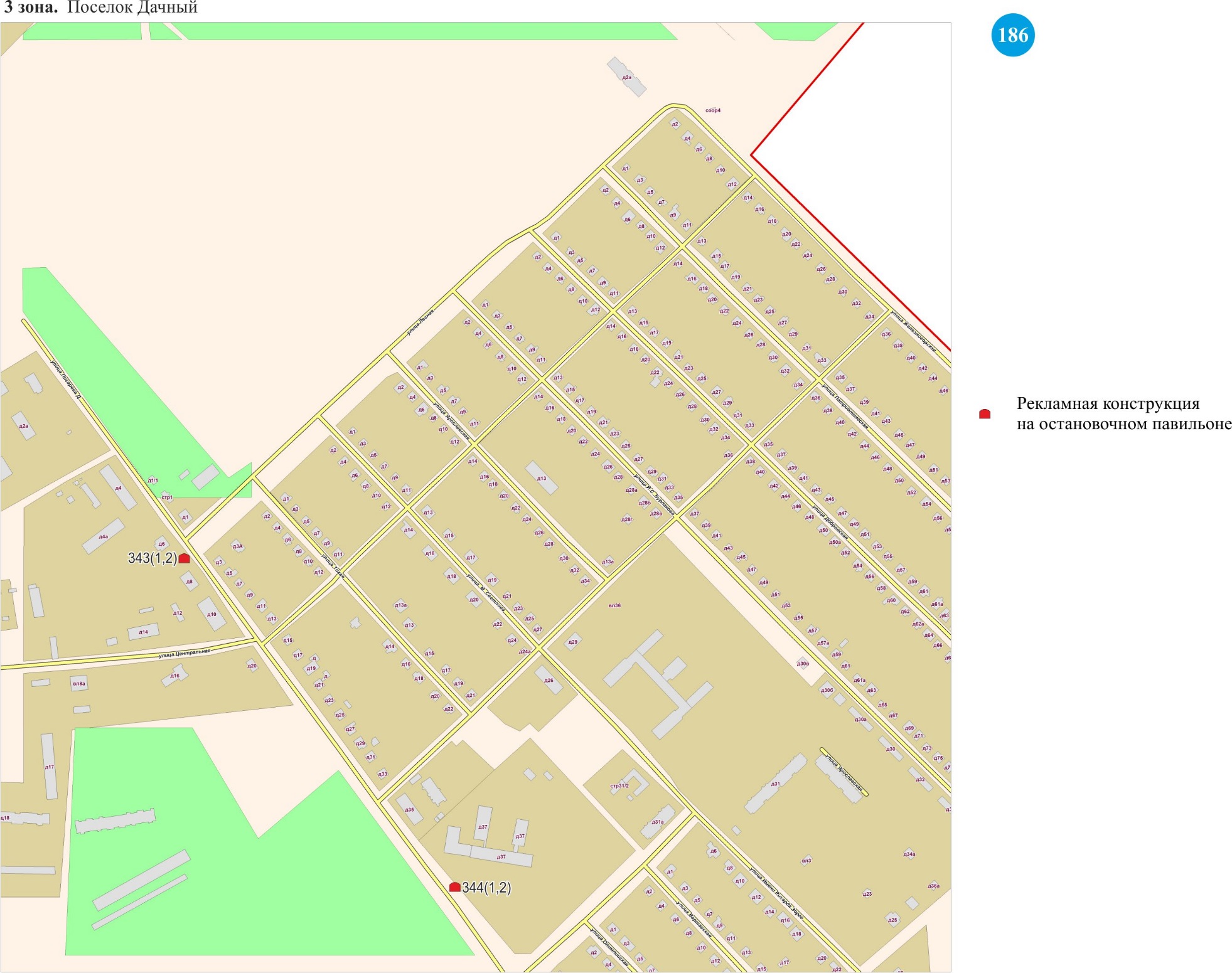 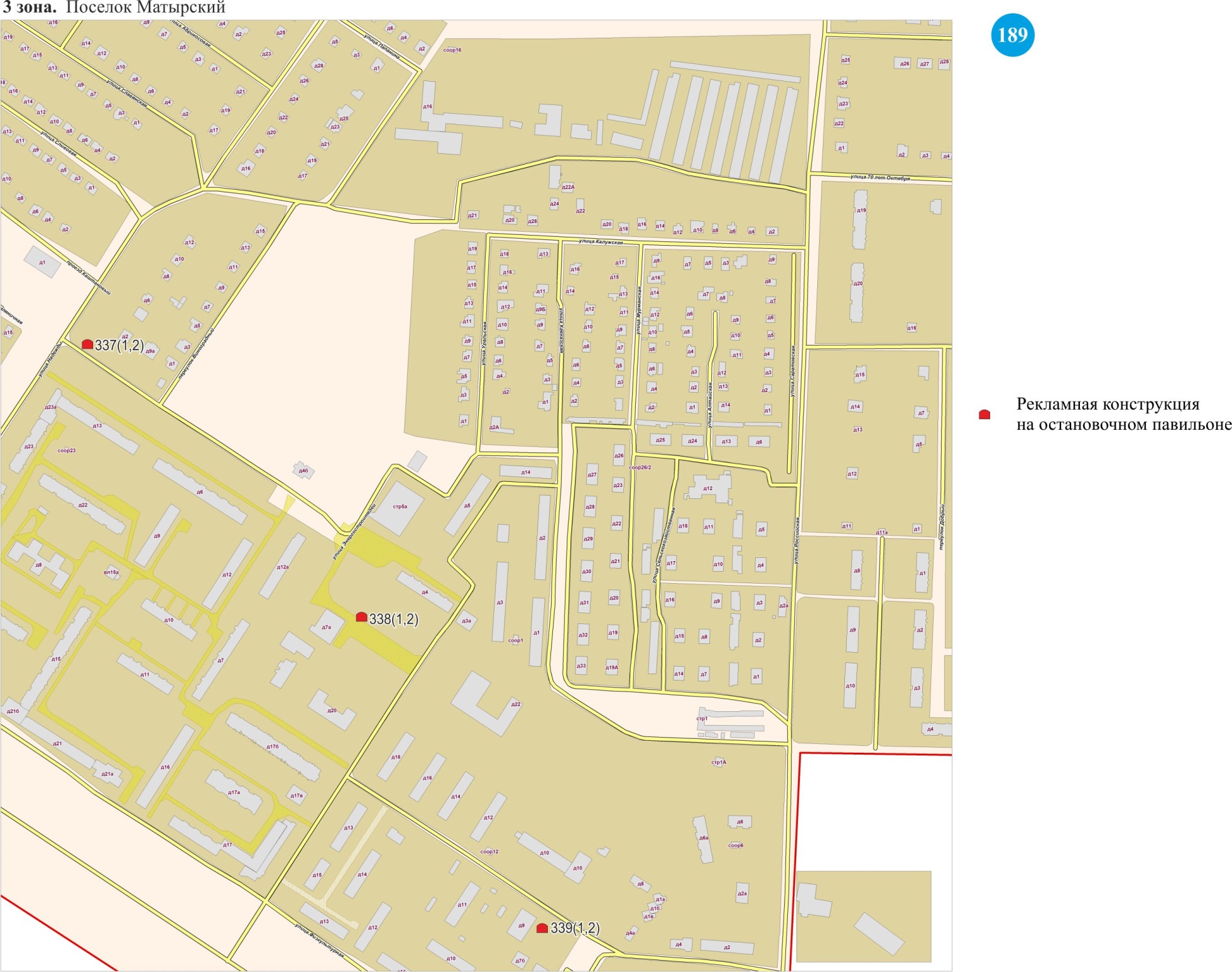 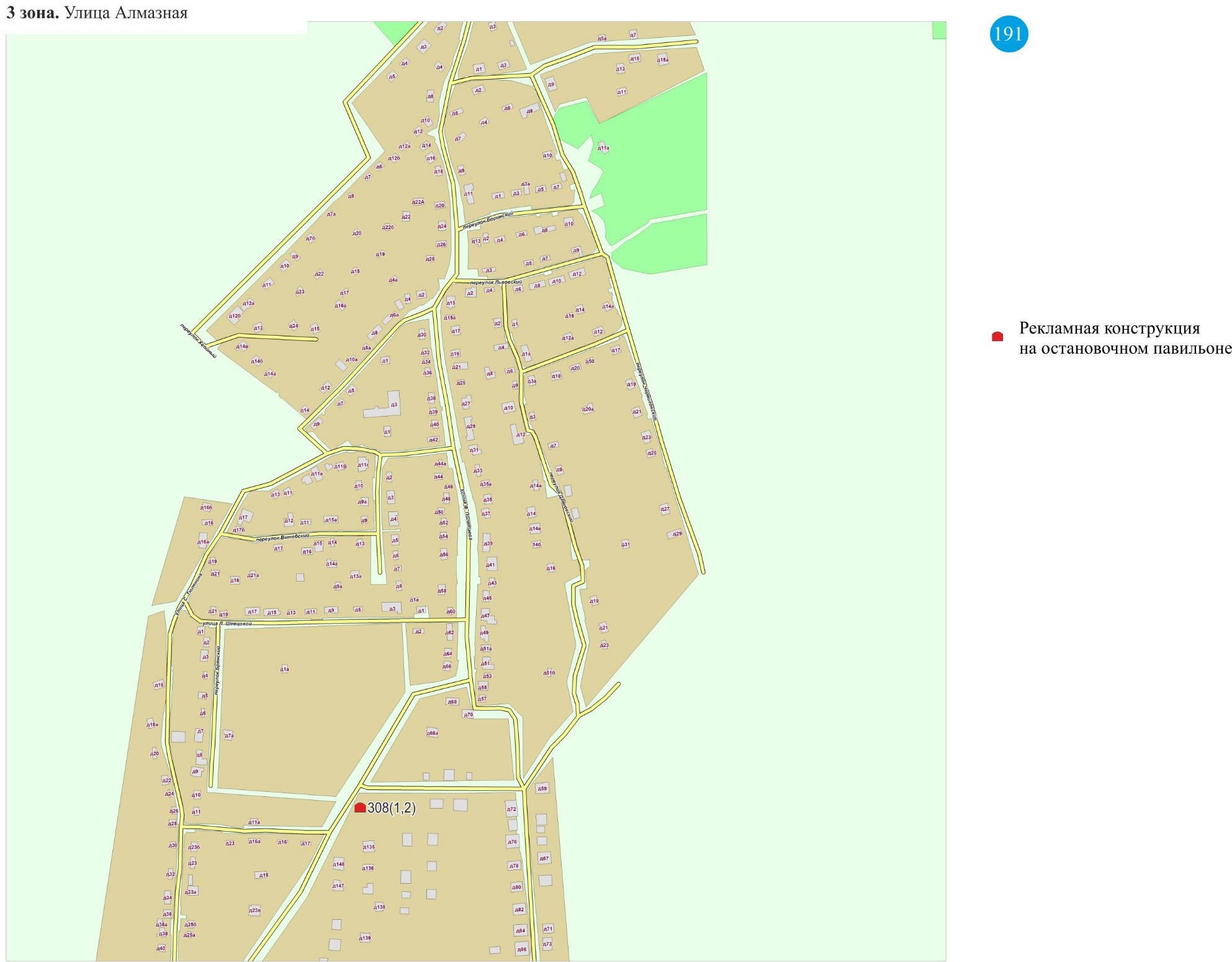 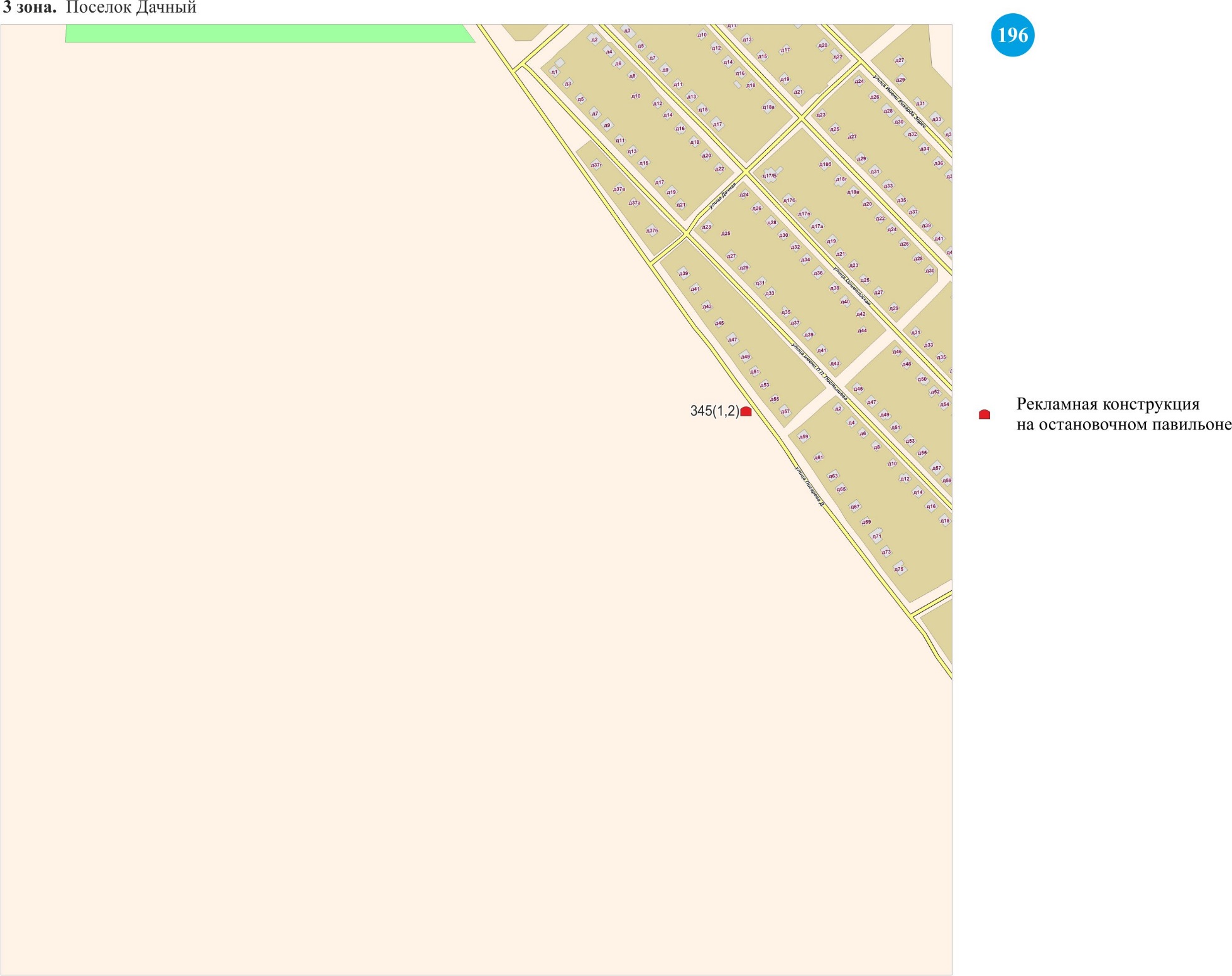 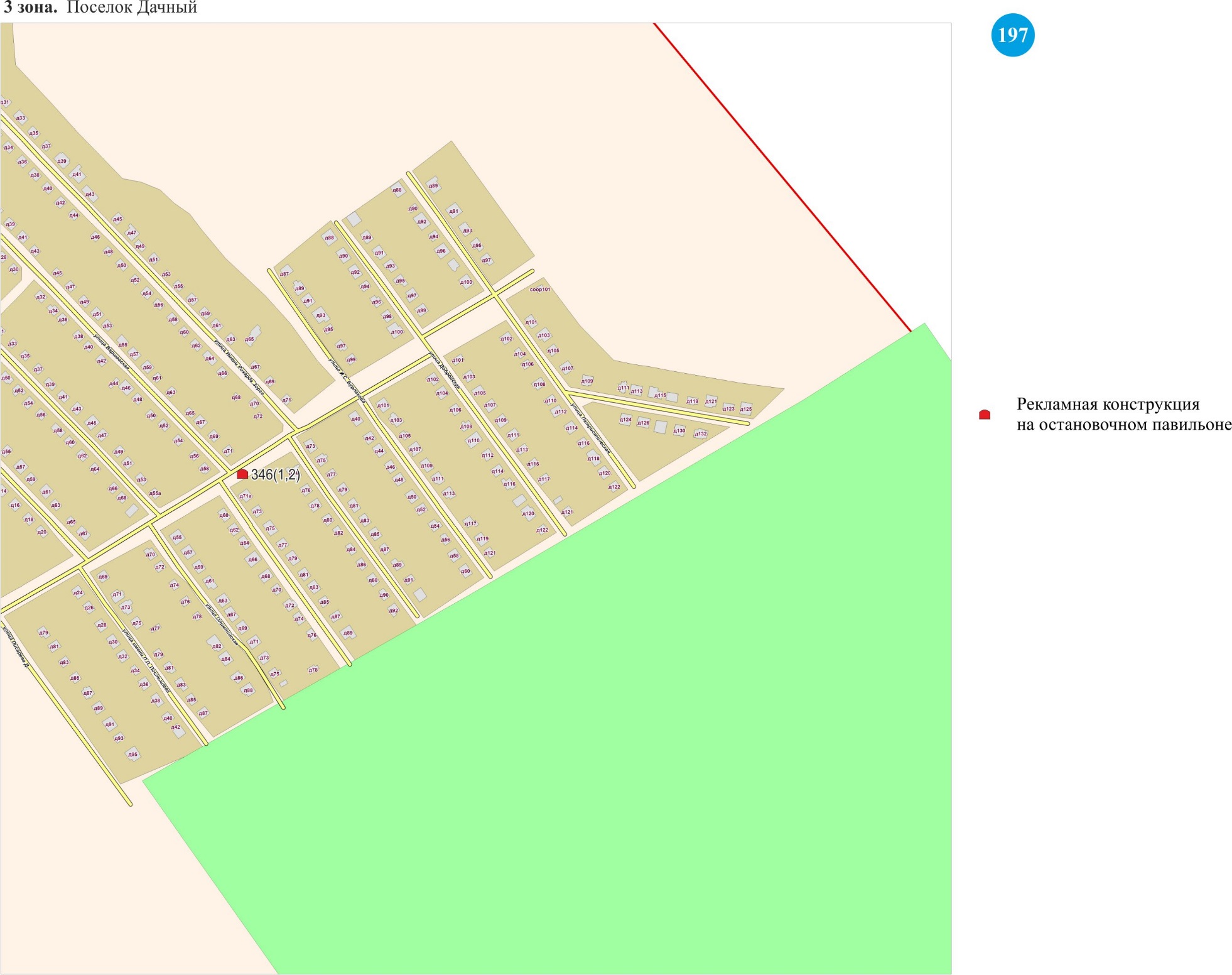 А.И. Ковалев№ п/п№ точки на картеМесто размещения рекламной конструкцииТип конструкции№ листа на карте размещения рекламных конструкций114Улица Плеханова, остановка транспорта «Площадь Плеханова»Тумба74215Площадь Плеханова, район подземного перехода, на стороне «ЦУМ»Тумба74318Улица Зегеля, район дома № 2 (Управление федеральной почтовой связи)Тумба74419Улица Зегеля, остановка транспорта «Улица Зегеля», на стороне дома № 11Тумба74520Улица Зегеля, район дома № 27/1 (магазин «Кристалл»)Тумба74621Улица Зегеля, остановка транспорта «Улица Зегеля», на стороне дома № 28Тумба7471.ЭПлощадь Плеханова, район подземного перехода, со стороны улицы ЗегеляЭлектронный экран748176лУлица Гагарина, в районе д. 43Панель-кронштейн на опоре749200лУлица Плеханова, в районе остановки «Пл. Плеханова», около дома № 30Панель-кронштейн на опоре741067 (1)Улица Плеханова, остановка транспорта «Пл. Плеханова», направление к пл. ТеатральнойРекламная конструкция на остановочном павильоне741167 (2)Улица Плеханова, остановка транспорта «Пл. Плеханова», направление к пл. ТеатральнойРекламная конструкция на остановочном павильоне741269 (1)Улица Зегеля, остановка транспорта «Ул. Зегеля», направление к ул. ГагаринаРекламная конструкция на остановочном павильоне741369 (2)Улица Зегеля, остановка транспорта «Ул. Зегеля», направление к ул. ГагаринаРекламная конструкция на остановочном павильоне741470 (1)Улица Зегеля, остановка транспорта «Ул. Зегеля», направление к пл. ТеатральнаяРекламная конструкция на остановочном павильоне741570 (2)Улица Зегеля, остановка транспорта «Ул. Зегеля», направление к пл. ТеатральнаяРекламная конструкция на остановочном павильоне741671 (1)Улица Зегеля, остановка транспорта «Пл. Героев», направление к пл. ТеатральнойРекламная конструкция на остановочном павильоне741771 (2)Улица Зегеля, остановка транспорта «Пл. Героев», направление к пл. ТеатральнойРекламная конструкция на остановочном павильоне741872 (1)Улица Гагарина, остановка транспорта «Пл. Героев», направление к ул. СтуденовскойРекламная конструкция на остановочном павильоне741972 (2)Улица Гагарина, остановка транспорта «Пл. Героев», направление к ул. СтуденовскойРекламная конструкция на остановочном павильоне742016Улица Ленина, остановка транспорта «Улица Пролетарская»Тумба752117Улица Ленина, остановка транспорта «Площадь Ленина-Соборная»Тумба7522124Улица Плеханова, в районе остановки транспорта «Ул. Пролетарская»Тумба7523141 (1)Улица Ленина, остановка транспорта «Санаторий «Восход», движение в сторону к площади ЛенинаРекламная конструкция на остановочном павильоне7524141 (2)Улица Ленина, остановка транспорта «Санаторий «Восход», движение в сторону к площади ЛенинаРекламная конструкция на остановочном павильоне752528 (1)Улица Гагарина, остановка транспорта «Ул. Шкатова», движение в сторону ЛГПУРекламная конструкция на остановочном павильоне752628 (2)Улица Гагарина, остановка транспорта «Ул. Шкатова», движение в сторону ЛГПУРекламная конструкция на остановочном павильоне752765 (1)Улица Ленина, остановка транспорта «Ул. Пролетарская», направление к пл. РеволюцииРекламная конструкция на остановочном павильоне752865 (2)Улица Ленина, остановка транспорта «Ул. Пролетарская», направление к пл. РеволюцииРекламная конструкция на остановочном павильоне752966 (1)Улица Ленина, остановка транспорта «Ул. Ленина», направление к пл. РеволюцииРекламная конструкция на остановочном павильоне753066 (2)Улица Ленина, остановка транспорта «Ул. Ленина», направление к пл. РеволюцииРекламная конструкция на остановочном павильоне753168 (1)Улица Плеханова, остановка транспорта «Ул. Пролетарская», направление к ул. ГагаринаРекламная конструкция на остановочном павильоне753268 (2)Улица Плеханова, остановка транспорта «Ул. Пролетарская», направление к ул. ГагаринаРекламная конструкция на остановочном павильоне753331Улица Советская, остановка транспорта «Улица Горького», на стороне дома №43Тумба873432Улица Советская пересечение с улицей Горького, на стороне поликлиники № 1Тумба873575 (1)Улица Советская, остановка транспорта «Ул. Горького», направление к пл. МираРекламная конструкция на остановочном павильоне873675 (2)Улица Советская, остановка транспорта «Ул. Горького», направление к пл. МираРекламная конструкция на остановочном павильоне873722Площадь Театральная, остановка транспорта «Площадь Театральная» (слева от лестницы)Тумба883823Площадь Театральная, остановка транспорта «Площадь Театральная» (справа от лестницы)Тумба883924Улица Фрунзе, остановка транспорта «Улица Фрунзе», район дома №8 Тумба884027Площадь Революции, остановка транспорта «Площадь Революции», на стороне Комсомольского прудаТумба884128Площадь Революции, остановка транспорта «Площадь Революции», на стороне здания ИФНСТумба884229Улица Советская, остановка транспорта «Стадион Металлург», на стороне ТД «Амата Плаза»Тумба884330Улица Советская, остановка транспорта «Стадион Металлург», на стороне гостиницы «Советская»Тумба8844120Улица Ворошилова д. 3, сквер - № 1Тумба88 45121Улица Ворошилова д. 3, сквер - № 2Тумба8846 125Улица Плеханова, территория «Липецкое городище» - № 1Тумба8847126Улица Плеханова, территория «Липецкое городище» - № 2Тумба88481.СТеатральная площадь, 2Светодиодный экран8849184лПлощадь Революции, в направлении Центрального рынка Панель-кронштейн на опоре8850194пПлощадь Театральная, движение в сторону ул. ФрунзеПанель-кронштейн на опоре885161 (1)Улица Фрунзе, остановка транспорта «Ул. Фрунзе», направление к НЛМКРекламная конструкция на остановочном павильоне885261 (2)Улица Фрунзе, остановка транспорта «Ул. Фрунзе», направление к НЛМКРекламная конструкция на остановочном павильоне885364 (1)Улица Карла Маркса, остановка транспорта «Нижний парк», направление к пл. Мира   Рекламная конструкция на остановочном павильоне885464 (2)Улица Карла Маркса, остановка транспорта «Нижний парк», направление к пл. Мира   Рекламная конструкция на остановочном павильоне885573 (1)Площадь Революции, остановка транспорта «Пл. Революции», направление к ул. Карла МарксаРекламная конструкция на остановочном павильоне885673 (2)Площадь Революции, остановка транспорта «Пл. Революции», направление к ул. Карла МарксаРекламная конструкция на остановочном павильоне885774 (1)Площадь Театральная, остановка транспорта «Пл. Театральная», направление к площади Петра ВеликогоРекламная конструкция на остановочном павильоне885874 (2)Площадь Театральная, остановка транспорта «Пл. Театральная», направление к площади Петра ВеликогоРекламная конструкция на остановочном павильоне885976 (1)Площадь Театральная, остановка транспорта «Пл. Театральная», движение в сторону пл. ПлехановаРекламная конструкция на остановочном павильоне886076 (2)Площадь Театральная, остановка транспорта «Пл. Театральная», движение в сторону пл. ПлехановаРекламная конструкция на остановочном павильоне886177 (1)Площадь Театральная, остановка транспорта «Пл. Театральная», движение в сторону пл. ПлехановаРекламная конструкция на остановочном павильоне886277 (2)Площадь Театральная, остановка транспорта «Пл. Театральная», движение в сторону пл. ПлехановаРекламная конструкция на остановочном павильоне886378 (1)Улица Советская, остановка транспорта «Стадион «Металлург», движение в сторону пл. ПобедыРекламная конструкция на остановочном павильоне886478 (2)Улица Советская, остановка транспорта «Стадион «Металлург», движение в сторону пл. ПобедыРекламная конструкция на остановочном павильоне886579 (1)Улица Советская, остановка транспорта «Стадион «Металлург», движение в сторону пл. РеволюцииРекламная конструкция на остановочном павильоне886679 (2)Улица Советская, остановка транспорта «Стадион «Металлург», движение в сторону пл. РеволюцииРекламная конструкция на остановочном павильоне88679.ЭУлица Плеханова, территория «Липецкое городище» Электронный экран8868127Площадь Петра Великого, в районе входа в Нижний паркТумба886925Площадь Петра Великого, район МУ ККЗ «Октябрь»Тумба897026Площадь Петра Великого, на стороне Нижнего паркаТумба89712.ЭПлощадь Петра ВеликогоЭлектронный экран897262 (1)Улица Карла Маркса, остановка «Дворец правосудия», направление к пл. МираРекламная конструкция на остановочном павильоне897362 (2)Улица Карла Маркса, остановка «Дворец правосудия», направление к пл. МираРекламная конструкция на остановочном павильоне897463 (1)Улица Карла Маркса остановка «Пл. Петра Великого», направление к пл. РеволюцииРекламная конструкция на остановочном павильоне897563 (2)Улица Карла Маркса остановка «Пл. Петра Великого», направление к пл. РеволюцииРекламная конструкция на остановочном павильоне897642 (1)Улица М.И. Неделина, остановка транспорта «Магазин Никольский», направление к пл. ПобедыРекламная конструкция на остановочном павильоне1017742 (2)Улица М.И. Неделина, остановка транспорта «Магазин Никольский», направление к пл. ПобедыРекламная конструкция на остановочном павильоне1017882(1)Улица М.И. Неделина, остановка транспорта «Петровский рынок», направление к пл. ПобедыРекламная конструкция на остановочном павильоне1027982(2)Улица М.И. Неделина, остановка транспорта «Петровский рынок», направление к пл. ПобедыРекламная конструкция на остановочном павильоне102№ п/п№ точки на картеМесто размещения рекламной конструкцииТип конструкции№ листа на карте размещения рекламных конструкций199Сокольский мост (право)Панель-кронштейн на опоре542100Сокольский мост (право)Панель-кронштейн на опоре543101Сокольский мост (право)Панель-кронштейн на опоре544102Сокольский мост (право)Панель-кронштейн на опоре545103Сокольский мост (право)Панель-кронштейн на опоре546104Сокольский мост (право)Панель-кронштейн на опоре547105Сокольский мост (право)Панель-кронштейн на опоре548106Сокольский мост (право)Панель-кронштейн на опоре549107Сокольский мост (право)Панель-кронштейн на опоре5410108Сокольский мост (право)Панель-кронштейн на опоре5411109Сокольский мост (право)Панель-кронштейн на опоре5412110Сокольский мост (лево)Панель-кронштейн на опоре5413111Сокольский мост (лево)Панель-кронштейн на опоре5414112Сокольский мост (лево)Панель-кронштейн на опоре5415113Сокольский мост (лево)Панель-кронштейн на опоре5416114Сокольский мост (лево)Панель-кронштейн на опоре5417115Сокольский мост (лево)Панель-кронштейн на опоре5418116Сокольский мост (лево)Панель-кронштейн на опоре5419117Сокольский мост (лево)Панель-кронштейн на опоре5420118Сокольский мост (лево)Панель-кронштейн на опоре5421157Площадь Заводская, д.1Щит 6х3 м5422158Площадь Заводская, д.1Щит 6х3 м5423159Площадь Заводская, д.1Щит 6х3 м5424160Площадь Заводская, д.1Щит 6х3 м5425161Площадь Заводская, д.1Щит 6х3 м542693 (1)Улица Студеновская, остановка транспорта Завод «Свободный сокол», движение в сторону ул. ГагаринаРекламная конструкция на остановочном павильоне542793 (2)Улица Студеновская, остановка транспорта Завод «Свободный сокол», движение в сторону ул. ГагаринаРекламная конструкция на остановочном павильоне542894 (1)Улица Студеновская, остановка транспорта Завод «Свободный сокол», движение в сторону СоколаРекламная конструкция на остановочном павильоне542994 (2)Улица Студеновская, остановка транспорта Завод «Свободный сокол», движение в сторону СоколаРекламная конструкция на остановочном павильоне5430202 (1)Улица Карла Либкнехта, остановка транспорта «40 лет Октября», движение в сторону ЦемзаводаРекламная конструкция на остановочном павильоне5431202 (2)Улица Карла Либкнехта, остановка транспорта «40 лет Октября», движение в сторону ЦемзаводаРекламная конструкция на остановочном павильоне54321Площадь Заводская, в районе остановки транспорта «Ул. Им. Баумана»Сити-формат55337Площадь Заводская, в районе д. 2Щит 6х3 м5534178лУлица Баумана, район бывшей остановки троллейбусовПанель-кронштейн на опоре553555 (1)Площадь Заводская, остановка транспорта «Ул. Баумана», направление к ул. СтуденовскойРекламная конструкция на остановочном павильоне553655 (2)Площадь Заводская, остановка транспорта «Ул. Баумана», направление к ул. СтуденовскойРекламная конструкция на остановочном павильоне553756 (1)Площадь Заводская, остановка транспорта «Ул. Баумана», направление к ул. СтуденовскойРекламная конструкция на остановочном павильоне553856 (2)Площадь Заводская, остановка транспорта «Ул. Баумана», направление к ул. СтуденовскойРекламная конструкция на остановочном павильоне553914 (1)Остановка транспорта «Кольцо трубного завода», движение в сторону ул. ТитоваРекламная конструкция на остановочном павильоне604014 (2)Остановка транспорта «Кольцо трубного завода», движение в сторону ул. ТитоваРекламная конструкция на остановочном павильоне604115 (1)Остановка транспорта «Дом Торговли», движение в сторону ул. МосковскаяРекламная конструкция на остановочном павильоне604215 (2)Остановка транспорта «Дом Торговли», движение в сторону ул. МосковскаяРекламная конструкция на остановочном павильоне604337 (1)Улица Циолковского, остановка транспорта «Кольцо трубного завода», направление к ул. Московской  Рекламная конструкция на остановочном павильоне604437 (2)Улица Циолковского, остановка транспорта «Кольцо трубного завода», направление к ул. Московской  Рекламная конструкция на остановочном павильоне604538 (1)Улица Циолковского, остановка транспорта «Кольцо трубного завода», направление к ул. Терешковой Рекламная конструкция на остановочном павильоне604638 (2)Улица Циолковского, остановка транспорта «Кольцо трубного завода», направление к ул. Терешковой Рекламная конструкция на остановочном павильоне60474 (1)Остановка транспорта «Кольцо трубного завода», движения в сторону ул. МосковскаяРекламная конструкция на остановочном павильоне60484 (2)Остановка транспорта «Кольцо трубного завода», движения в сторону ул. МосковскаяРекламная конструкция на остановочном павильоне60498Улица Гагарина, район дома № 101Щит 6х3 м61509Улица Гагарина, район Ж/Д вокзалаЩит 6х3 м615110Улица Гагарина, район дома № 110бЩит 6х3 м615211Улица Терешковой, остановка транспорта «Ж/Д Вокзал»Сити-формат615333Улица Терешковой, район дома № 6 Сити-формат615451Улица Терешковой, остановка транспорта «Ж/Д вокзал», на стороне дома № 2 Тумба615516 (1)Улица Гагарина, остановка транспорта «Ул. Титова», движение в сторону ул. МосковскаяРекламная конструкция на остановочном павильоне615616 (2)Улица Гагарина, остановка транспорта «Ул. Титова», движение в сторону ул. МосковскаяРекламная конструкция на остановочном павильоне615752лУлица Терешковой, около дома № 14Панель-кронштейн на опоре615852пУлица Терешковой, около дома № 14Панель-кронштейн на опоре6159174Улица Гагарина, д. 106, привокзальная площадь Ж/Д вокзалаЩит 6х3 м6260174пУлица Гагарина, в районе д. 102Панель-кронштейн на опоре626133 (1)Улица Гагарина, остановка транспорта «Переулок Попова», движение в сторону пл. ГероевРекламная конструкция на остановочном павильоне626233 (2)Улица Гагарина, остановка транспорта «Переулок Попова», движение в сторону пл. ГероевРекламная конструкция на остановочном павильоне626334 (1)Улица Гагарина, остановка «Переулок Попова», движение в сторону ул. МосковскаяРекламная конструкция на остановочном павильоне626434 (2)Улица Гагарина, остановка «Переулок Попова», движение в сторону ул. МосковскаяРекламная конструкция на остановочном павильоне626535 (1)Улица Гагарина, остановка транспорта «Школа № 24», движение в сторону ул. МосковскаяРекламная конструкция на остановочном павильоне626635 (2)Улица Гагарина, остановка транспорта «Школа № 24», движение в сторону ул. МосковскаяРекламная конструкция на остановочном павильоне626736 (1)Улица Гагарина, остановка транспорта «Школа № 24», движение в сторону пл. ГероевРекламная конструкция на остановочном павильоне626836 (2)Улица Гагарина, остановка транспорта «Школа № 24», движение в сторону пл. ГероевРекламная конструкция на остановочном павильоне6269106Улица Студеновская, остановка транспорта «ЛГПУ», на стороне дома № 9Тумба6570206Улица Студеновская, в районе д. №24Щит 6х3 м657117(1)Улица Студеновская, остановка транспорта «Школа № 8», движение в сторону ул. ГагаринаРекламная конструкция на остановочном павильоне667217(2)Улица Студеновская, остановка транспорта «Школа № 8», движение в сторону ул. ГагаринаРекламная конструкция на остановочном павильоне6673179пУлица Студёновская, 124аПанель-кронштейн на опоре6674180пУлица Студеновская,в районе остановки транспорта «Облгаз»Панель-кронштейн на опоре667588 (1)Улица Студеновская, остановка транспорта «Школа № 8», движение в сторону СоколаРекламная конструкция на остановочном павильоне667688 (2)Улица Студеновская, остановка транспорта «Школа № 8», движение в сторону СоколаРекламная конструкция на остановочном павильоне667789 (1)Улица Студеновская, остановка транспорта «Хлебозавод», движение в сторону ул. ГагаринаРекламная конструкция на остановочном павильоне667889 (2)Улица Студеновская, остановка транспорта «Хлебозавод», движение в сторону ул. ГагаринаРекламная конструкция на остановочном павильоне667990 (1)Улица Студеновская, остановка транспорта «Хлебозавод», движение в сторону СоколаРекламная конструкция на остановочном павильоне668090 (2)Улица Студеновская, остановка транспорта «Хлебозавод», движение в сторону СоколаРекламная конструкция на остановочном павильоне668191 (1)Улица Студеновская, остановка транспорта «Горгаз», движение в сторону ул. ГагаринаРекламная конструкция на остановочном павильоне668291 (2)Улица Студеновская, остановка транспорта «Горгаз», движение в сторону ул. ГагаринаРекламная конструкция на остановочном павильоне668392 (1)Улица Студеновская, остановка транспорта «Горгаз», движение в сторону СоколаРекламная конструкция на остановочном павильоне668492 (2)Улица Студеновская, остановка транспорта «Горгаз», движение в сторону СоколаРекламная конструкция на остановочном павильоне6685146Улица Московская, напротив дома №53Щит 6х3 м7086169Улица Московская – Северный проезд (въезд)Щит 6х3 м708713 (1)Остановка транспорта «9 микрорайон», движение в сторону ул. КатуковаРекламная конструкция на остановочном павильоне708813 (2)Остановка транспорта «9 микрорайон», движение в сторону ул. КатуковаРекламная конструкция на остановочном павильоне70892 (1)Остановка транспорта «Ул. Московская», движение в сторону ул. КатуковаРекламная конструкция на остановочном павильоне70902 (2)Остановка транспорта «Ул. Московская», движение в сторону ул. КатуковаРекламная конструкция на остановочном павильоне70913 (1)Остановка транспорта «Швейная фирма», движение в сторону ул. КатуковаРекламная конструкция на остановочном павильоне70923 (2)Остановка транспорта «Швейная фирма», движение в сторону ул. КатуковаРекламная конструкция на остановочном павильоне709345лУлица Московская, около дома № 38Панель-кронштейн на опоре709445пУлица Московская, около дома № 38Панель-кронштейн на опоре709527Улица Московская, напротив дома № 9Щит 6х3 м719628Улица Московская, в районе пожарного депоЩит 6х3 м719729Улица Московская, район ул. РылееваЩит 6х3 м719848Улица Космонавтов, район остановки транспорта «8 микрорайон»Сити-формат719962Улица Космонавтов, район рынка 9-го микрорайонаЩит 6х3 м71100113Улица Космонавтов, в районе дома № 64/2Щит 6х3 м71101139Улица Космонавтов, район дома №80Щит 6х3 м7110257лУлица Циолковского, около пересечения с ул. КосмонавтовПанель-кронштейн на опоре7110357пУлица Циолковского, около пересечения с ул. КосмонавтовПанель-кронштейн на опоре7110458лУлица Циолковского, около дома № 14/1Панель-кронштейн на опоре7110558пУлица Циолковского, около дома № 14/1Панель-кронштейн на опоре7110659лУлица Циолковского, около дома № 12/1Панель-кронштейн на опоре7110759пУлица Циолковского, около дома № 12/1Панель-кронштейн на опоре7110860лУлица Циолковского, около дома № 4/1Панель-кронштейн на опоре7110960пУлица Циолковского, около дома № 4/1Панель-кронштейн на опоре711102Улица Космонавтов, остановка транспорта «Улица Терешковой», на стороне МУСК «Звездный»Тумба7211118Улица Циолковского, напротив дома № 11Сити-формат7211220Улица Циолковского, напротив дома № 13 (конструкция № 2)Сити-формат7211321Улица Циолковского, напротив дома № 13 (конструкция № 1)Сити-формат7211422Улица Циолковского, напротив АЗС «ЛТК» (конструкция № 2)Сити-формат7211523Улица Циолковского, напротив АЗС «ЛТК» (конструкция № 1)Сити-формат7211624Улица Циолковского, напротив дома № 18 А (конструкция № 2)Сити-формат7211725Улица Циолковского, напротив дома № 18 А (конструкция № 3)Сити-формат7211826Улица Валентины Терешковой, в районе дома № 30 по ул. КосмонавтовЩит 6х3 м7211926Улица Циолковского, напротив дома № 18 А (конструкция № 1)Сити-формат7212027Улица Циолковского, напротив дома № 20 «Больница УВД» (конструкция № 3)Сити-формат7212128Улица Циолковского, напротив дома № 20 «Больница УВД» (конструкция № 2)Сити-формат7212229Улица Циолковского, напротив дома № 20 «Больница УВД» (конструкция № 1)Сити-формат7212330Улица Циолковского, напротив дома № 22 «Областная стоматологическая поликлиника»Сити-формат7212452Улица Терешковой, остановка транспорта «Улица Терешковой», на стороне дома № 11/1Тумба7212553Улица Терешковой, остановка транспорта «Улица Терешковой», на стороне дома № 20Тумба72126165пУлица Валентины Терешковой, в районе дома 13 б, движение в сторону ж/д вокзалаПанель-кронштейн на опоре72127166лУлица Валентины Терешковой, в районе жилого дома 22, движение к Центральному, универсальному рынкуПанель-кронштейн на опоре72128186 (1)Улица Циолковского, остановка транспорта «Художественная школа», движение в сторону Лебедянского шоссеРекламная конструкция на остановочном павильоне72129186 (2)Улица Циолковского, остановка транспорта «Художественная школа», движение в сторону Лебедянского шоссеРекламная конструкция на остановочном павильоне7213019 (1)Улица Космонавтов, остановка транспорта «Ул. Терешковой», движение в сторону пл. АвиаторовРекламная конструкция на остановочном павильоне7213119 (2)Улица Космонавтов, остановка транспорта «Ул. Терешковой», движение в сторону пл. АвиаторовРекламная конструкция на остановочном павильоне72132198лУлица Космонавтов, район остановки транспорта «Областной Дом культуры» (в направлении пл. Авиаторов)Панель-кронштейн на опоре72133199лУлица Космонавтов, район остановки транспорта «Прогресс», в направлении пл. АвиаторовПанель-кронштейн на опоре7213420 (1)Улица Валентины Терешковой, остановка транспорта «Ул. Терешковой», движение в сторону железнодорожного вокзалаРекламная конструкция на остановочном павильоне7213520 (2)Улица Валентины Терешковой, остановка транспорта «Ул. Терешковой», движение в сторону железнодорожного вокзалаРекламная конструкция на остановочном павильоне7213634лУлица Космонавтов, около дома № 9Панель-кронштейн на опоре7213734пУлица Космонавтов, около дома № 9Панель-кронштейн на опоре7213835лУлица Космонавтов, около дома № 11Панель-кронштейн на опоре7213935пУлица Космонавтов, около дома № 11Панель-кронштейн на опоре7214037лУлица Космонавтов, около дома № 27Панель-кронштейн на опоре7214137пУлица Космонавтов, около дома № 27Панель-кронштейн на опоре7214238лУлица Космонавтов, около дома № 44/3Панель-кронштейн на опоре7214338пУлица Космонавтов, около дома № 44/3Панель-кронштейн на опоре7214439 (1)Улица Космонавтов, остановка транспорта «Магазин Прогресс», движение к пл. ГероевРекламная конструкция на остановочном павильоне7214539 (2)Улица Космонавтов, остановка транспорта «Магазин Прогресс», движение к пл. ГероевРекламная конструкция на остановочном павильоне7214640 (1)Улица Космонавтов, остановка транспорта «Областной центр культуры», движение к пл. ГероевРекламная конструкция на остановочном павильоне7214740 (2)Улица Космонавтов, остановка транспорта «Областной центр культуры», движение к пл. ГероевРекламная конструкция на остановочном павильоне7214840лУлица Космонавтов, около остановки транспорта «Улица Терешковой»Панель-кронштейн на опоре7214940пУлица Космонавтов, около остановки транспорта «Улица Терешковой»Панель-кронштейн на опоре7215041лУлица Космонавтов, около остановки транспорта «Улица Терешковой»Панель-кронштейн на опоре7215141пУлица Космонавтов, около остановки транспорта «Улица Терешковой»Панель-кронштейн на опоре7215253лУлица Терешковой, около дома № 16аПанель-кронштейн на опоре7215353пУлица Терешковой, около дома № 16аПанель-кронштейн на опоре7215454лУлица Терешковой, около дома № 26Панель-кронштейн на опоре7215554пУлица Терешковой, около дома № 26Панель-кронштейн на опоре7215656лУлица Циолковского, около дома № 33аПанель-кронштейн на опоре7215756пУлица Циолковского, около дома № 33аПанель-кронштейн на опоре721581Улица Космонавтов, остановка транспорта «Площадь Авиаторов», нечетная сторонаТумба7315924Улица Космонавтов, район дома № 20Щит 6х3 м7316054Улица Терешковой, остановка транспорта «7 микрорайон», на стороне дома № 38дТумба7316166Улица Циолковского, район пересечения с ТерешковойЩит 6х3 м73162122Улица Космонавтов, в районе входа в СК «Звездный»Тумба73163164пУлица Валентины Терешковой, после поворота в Военный городок в районе здания 35аПанель-кронштейн на опоре73164167лУлица Валентины Терешковой, напротив здания 13вПанель-кронштейн на опоре73165192пУлица Космонавтов, в районе остановки транспорта «Дворец спорта Звездный» движение в сторону ул. ТерешковойПанель-кронштейн на опоре73166193лУлица Космонавтов, в районе остановки транспорта «Дворец спорта Звездный», движение в сторону пл. АвиаторовПанель-кронштейн на опоре7316721 (1)Улица Космонавтов, остановка транспорта «Дворец спорта Звездный», движение в сторону площади АвиаторовРекламная конструкция на остановочном павильоне7316821 (2)Улица Космонавтов, остановка транспорта «Дворец спорта Звездный», движение в сторону площади АвиаторовРекламная конструкция на остановочном павильоне7316931лУлица Космонавтов, около дома № 3Панель-кронштейн на опоре7317031пУлица Космонавтов, около дома № 3Панель-кронштейн на опоре7317132лУлица Космонавтов, около дома № 8Панель-кронштейн на опоре7317232пУлица Космонавтов, около дома № 8Панель-кронштейн на опоре7317333лУлица Космонавтов, около дома № 10Панель-кронштейн на опоре7317433пУлица Космонавтов, около дома № 10Панель-кронштейн на опоре7317536лУлица Космонавтов, около дома № 26Панель-кронштейн на опоре7317636пУлица Космонавтов, около дома № 26Панель-кронштейн на опоре7317755лУлица Терешковой, около дома № 41Панель-кронштейн на опоре7317855пУлица Терешковой, около дома № 41Панель-кронштейн на опоре731791Улица Гагарина, район остановки транспорта «Площадь Героев»Пиллар741802Улица Гагарина, район ДС «Спартак»Пиллар7418123Улица Гагарина - ул. БалмочныхЩит 6х3 м7418237Площадь Героев, остановка транспорта «Площадь Героев», на стороне ДС «Спартак»Тумба7418338Улица Гагарина, район входа в Быханов садТумба74184128Улица Гагарина, в районе входа в парк «Быханов сад», слева от входаТумба74185129Улица Гагарина, в районе входа в парк «Быханов сад», справа от входаТумба74186175пУлица Гагарина, в районе ДС «Спартак»Панель-кронштейн на опоре7418725пУлица Гагарина, около дома № 49аПанель-кронштейн на опоре7418826пУлица Гагарина, около дома № 70аПанель-кронштейн на опоре7418924пУлица Гагарина, около дома № 32Панель-кронштейн на опоре7519029 (1)Улица Гагарина, остановка транспорта «Ул. Гагарина», движение в сторону пл. ГероевРекламная конструкция на остановочном павильоне7519129 (2)Улица Гагарина, остановка транспорта «Ул. Гагарина», движение в сторону пл. ГероевРекламная конструкция на остановочном павильоне7519230 (1)Улица Гагарина, остановка транспорта «Ул. Шкатова», движение в сторону пл. ГероевРекламная конструкция на остановочном павильоне7519330 (2)Улица Гагарина, остановка транспорта «Ул. Шкатова», движение в сторону пл. ГероевРекламная конструкция на остановочном павильоне75194103Улица Студеновская, район входа в корпус № 2 ЛГПУТумба7619522В районе пересечения ул. Полиграфической с ул. МосковскойЩит 6х3 м8319634Улица Московская, в районе АЗСЩит 6х3 м8319735Улица Полиграфическая пересечение улицей МосковскаяЩит 6х3 м8319836Улица Московская, напротив Областной больницыЩит 6х3 м8319937Улица Московская, район дома № 117Щит 6х3 м8320038Улица Полиграфическая, в районе дома № 87Щит 6х3 м83201221Улица Московская, за остановкой «Полиграфический комплекс», вдоль линии железной дорогиЩит 6х3 м8320211 (1)Улица Московская, остановка транспорта «Полиграфический комплекс», движение в сторону ул. КатуковаРекламная конструкция на остановочном павильоне8320311 (2)Улица Московская, остановка транспорта «Полиграфический комплекс», движение в сторону ул. КатуковаРекламная конструкция на остановочном павильоне8320412 (1)Улица Московская, остановка транспорта «Полиграфический комплекс», движение трамвая в сторону 24 микрорайонаРекламная конструкция на остановочном павильоне8320512 (2)Улица Московская, остановка транспорта «Полиграфический комплекс», движение трамвая в сторону 24 микрорайонаРекламная конструкция на остановочном павильоне8320631 (1)Улица Московская, остановка транспорта «Областная больница» движение в сторону ул. КатуковаРекламная конструкция на остановочном павильоне8320731 (2)Улица Московская, остановка транспорта «Областная больница» движение в сторону ул. КатуковаРекламная конструкция на остановочном павильоне8320832 (1)Улица Московская, остановка транспорта «Областная больница», движение в сторону ул. ГагаринаРекламная конструкция на остановочном павильоне8320932 (2)Улица Московская, остановка транспорта «Областная больница», движение в сторону ул. ГагаринаРекламная конструкция на остановочном павильоне832108Улица Вермишева, остановка транспорта «10-й микрорайон», на стороне дома № 4Тумба8421112Улица Яна Берзина, район дома №16 по ул. ЗвезднаяСити-формат8421231Улица Вермишева, район троллейбусного кольцаЩит 6х3 м8421332Улица Космонавтов, район аптеки № 70Щит 6х3 м8421433Улица Космонавтов, район дома № 45/1Щит 6х3 м8421559Улица Яна Берзина, район дома № 16/2 по улице ЗвезднаяЩит 6х3 м8421660Улица Яна Берзина, район дома №4Щит 6х3 м8421761Улица Яна Берзина, район поворота к дому № 9Щит 6х3 м84218137Улица Космонавтов, район дома №110аЩит 6х3 м84219138Пересечение улицы Вермишева и улицы 9-й микрорайонЩит 6х3 м84220153Ул. Московская, д.79бЩит 6х3 м84221165Улица Космонавтов - Улица Вермишева, АЗС № 35Щит 6х3 м84222187Улица Космонавтов - Улица Вермишева, АЗС № 35Щит 6х3 м84223169 (1)Улица Вермишева, остановка транспорта «10 микрорайон», движение в сторону ул. МосковскаяРекламная конструкция на остановочном павильоне84224169 (2)Улица Вермишева, остановка транспорта «10 микрорайон», движение в сторону ул. МосковскаяРекламная конструкция на остановочном павильоне84225170 (1)Улица Вермишева, остановка транспорта «10 микрорайон», движение в сторону ул. КосмонавтовРекламная конструкция на остановочном павильоне84226170 (2)Улица Вермишева, остановка транспорта «10 микрорайон», движение в сторону ул. КосмонавтовРекламная конструкция на остановочном павильоне84227172 (1)Площадь Великолепова, остановка транспорта «Кольцо 9 микрорайона», движение в сторону ул. КосмонавтовРекламная конструкция на остановочном павильоне84228172 (2)Площадь Великолепова, остановка транспорта «Кольцо 9 микрорайона», движение в сторону ул. КосмонавтовРекламная конструкция на остановочном павильоне84229185пУлица Яна Берзина, в районе остановки транспорта «Ул. Вермишева»Панель-кронштейн на опоре84230188 (1)Улица 9-й микрорайон, остановка трамвая «Кольцо 9 микрорайона», движение в сторону 19 микрорайонаРекламная конструкция на остановочном павильоне84231188 (2)Улица 9-й микрорайон, остановка трамвая «Кольцо 9 микрорайона», движение в сторону 19 микрорайонаРекламная конструкция на остановочном павильоне84232190пУлица Космонавтов, в районе остановки транспорта «10 микрорайон», движение в сторону 9 микрорайонаПанель-кронштейн на опоре84233191лУлица Космонавтов, в районе остановки транспорта «10 микрорайон», движение в сторону пл. АвиаторовПанель-кронштейн на опоре8423443 (1)Улица Яна Берзина, остановка транспорта «Ул. Вермишева», движение к ул. ВодопьяноваРекламная конструкция на остановочном павильоне8423543 (2)Улица Яна Берзина, остановка транспорта «Ул. Вермишева», движение к ул. ВодопьяноваРекламная конструкция на остановочном павильоне8423644 (1)Улица Яна Берзина, остановка транспорта «Ул. Вермишева», направление к пл. КосмонавтовРекламная конструкция на остановочном павильоне8423744 (2)Улица Яна Берзина, остановка транспорта «Ул. Вермишева», направление к пл. КосмонавтовРекламная конструкция на остановочном павильоне8423845 (1)Улица Вермишева, остановка транспорта «10 микрорайон», направление к ул. МосковскаяРекламная конструкция на остановочном павильоне8423945 (2)Улица Вермишева, остановка транспорта «10 микрорайон», направление к ул. МосковскаяРекламная конструкция на остановочном павильоне8424046 (1)Улица Вермишева, остановка транспорта «10 микрорайон», направление к ул. КосмонавтовРекламная конструкция на остановочном павильоне8424146 (2)Улица Вермишева, остановка транспорта «10 микрорайон», направление к ул. КосмонавтовРекламная конструкция на остановочном павильоне8424261лУлица Яна Берзина, около дома №4Панель-кронштейн на опоре8424361пУлица Яна Берзина, около дома №4Панель-кронштейн на опоре8424462лУлица Яна Берзина, около дома № 9аПанель-кронштейн на опоре8424562пУлица Яна Берзина, около дома № 9аПанель-кронштейн на опоре842467Улица Космонавтов, остановка транспорта «9 микрорайон»Сити-формат8524763Улица Космонавтов, район дома № 100Щит 6х3 м85248114Улица Космонавтов, в районе дома № 104Щит 6х3 м85249136Улица Космонавтов, район дома №102Щит 6х3 м85250170пУлица Космонавтов, в районе ТЦ «Ноябрьский» напротив магазина «Пятерочка» по ходу движения в сторону 10 микрорайонаПанель-кронштейн на опоре85251171лУлица Космонавтов, возле поворота на ул. Филипченко, по ходу движения к ул. ЦиолковскогоПанель-кронштейн на опоре8525239лУлица Космонавтов, около дома № 39/1Панель-кронштейн на опоре8525339пУлица Космонавтов, около дома № 39/1Панель-кронштейн на опоре8525464Улица П.А. Папина, на пересечении с ул. ПероваЩит 6х3 м8625565Улица Циолковского, в районе гаражейЩит 6х3 м86256147Улица Папина, в районе здания №6 по ул. Союзная  Щит 6х3 м86257148Улица Папина, в районе здания №6 по ул. Союзная  Щит 6х3 м86258149Улица Папина, в районе здания №6 по ул. Союзная  Щит 6х3 м86259150Улица Папина, в районе здания №6 по ул. Союзная  Щит 6х3 м862601Остановка транспорта «Центральный рынок» (со стороны магазина «Пятерочка»)Рекламная конструкция на скамье872611Площадь Победы, в районе Центрального рынкаСити - борд872622Остановка транспорта «Центральный рынок» (со стороны магазина «Пятерочка»)Рекламная конструкция на скамье872633Улица 8 Марта, в районе остановки транспорта «Центральный рынок»Пиллар872643Остановка транспорта «Центральный рынок» (со стороны магазина «Пятерочка»)Рекламная конструкция на скамье872654Улица М.И. Неделина, в районе дома № 28Пиллар872664Остановка транспорта «Центральный рынок» (со стороны магазина «Пятерочка»)Рекламная конструкция на скамье872675Улица Советская, в районе дома 66 (Конструкция № 1)Пиллар872686Улица Советская, в районе дома 66 (Конструкция № 2)Пиллар872697Улица Советская, в районе дома 66 (Конструкция № 3)Пиллар872708Улица Советская, в районе дома 66 (Конструкция № 4)Пиллар8727113Улица М.И. Неделина, в районе дома № 61Сити-формат8727216Площадь Победы, 6Сити-формат8727319Площадь Победы, 6Сити-формат8727431Улица Советская, в районе дома №68 (конструкция № 1)Сити-формат8727532Улица Советская, в районе дома №68 (конструкция № 2)Сити-формат8727634Площадь Победы, в районе дома №8 (конструкция № 1)Сити-формат8727735Площадь Победы, в районе дома №8 (конструкция № 2)Сити-формат8727842Улица М.И. Неделина, в районе дома № 32 (конструкция №1)Сити-формат8727944Площадь Победы, 6Сити-формат8728056Площадь Победы, остановка транспорта «Центральный рынок», район дома №8 Тумба8728157Площадь Победы, остановка транспорта «Центральный рынок», район павильона «Подарочный»Тумба8728258Площадь Победы, район Центрального рынкаТумба8728359Площадь Победы, район КТ «Спутник»Тумба8728460Площадь Победы, район дома №2 Тумба8728561Площадь Победы, район ТЦ «Меркурий»Тумба8728664Улица Советская, в районе дома 66 (Конструкция № 1)Сити-формат8728765Улица Советская, в районе дома 66 (Конструкция № 2)Сити-формат8728866Улица Советская, в районе дома 66 (Конструкция № 3)Сити-формат8728967Улица 8 Марта, разворотное кольцо для трамваев в районе Ц. РынкаЩит 6х3 м8729067Улица Советская, в районе дома 66 (Конструкция № 4)Сити-формат8729167Улица Терешковой (мост через Каменный лог со стороны ТЦ «Молл»)Панель-кронштейн на опоре8729268Улица Советская, в районе дома 66 (Конструкция № 5)Сити-формат8729368Улица Терешковой (мост через Каменный лог со стороны ТЦ «Молл»)Панель-кронштейн на опоре8729469Улица Советская, в районе дома 66 (Конструкция № 6)Сити-формат8729569Улица Терешковой (мост через Каменный лог со стороны ТЦ «Молл»)Панель-кронштейн на опоре8729670Улица Советская, в районе дома 66 (Конструкция № 7)Сити-формат8729770Улица Терешковой (мост через Каменный лог со стороны ТЦ «Молл»)Панель-кронштейн на опоре8729871Улица Советская, в районе дома 66 (Конструкция № 8)Сити-формат8729971Улица Терешковой (мост через Каменный лог со стороны ТЦ «Молл»)Панель-кронштейн на опоре8730073Улица Терешковой, Каменный лог (сторона трамвайных путей)Панель-кронштейн на опоре8730174Улица Терешковой, Каменный лог (сторона трамвайных путей)Панель-кронштейн на опоре8730275Улица Терешковой, Каменный лог (сторона трамвайных путей)Панель-кронштейн на опоре8730376Улица Терешковой, Каменный лог (сторона трамвайных путей)Панель-кронштейн на опоре8730477Улица Терешковой, Каменный лог (сторона трамвайных путей)Панель-кронштейн на опоре8730510 (1)Площадь Победы, остановка транспорта «Площадь Победы»Рекламная конструкция на остановочном павильоне8730610 (2)Площадь Победы, остановка транспорта «Площадь Победы»Рекламная конструкция на остановочном павильоне87307101 (1)Остановка транспорта «Центральный рынок», движение в сторону пр. ПобедыРекламная конструкция на остановочном павильоне87308101 (2)Остановка транспорта «Центральный рынок», движение в сторону пр. ПобедыРекламная конструкция на остановочном павильоне87309102 (1)Остановка трамвая «Центральный рынок», движение в сторону ул. ЦиолковскогоРекламная конструкция на остановочном павильоне87310102 (2)Остановка трамвая «Центральный рынок», движение в сторону ул. ЦиолковскогоРекламная конструкция на остановочном павильоне8731110лПроспект Победы, около дома № 19а Панель-кронштейн на опоре8731210пПроспект Победы, около дома № 19а Панель-кронштейн на опоре87313182лЦентральный рынок, в районе МФЦПанель-кронштейн на опоре8731421лУлица 8 Марта, около остановки трамвая «Центральный рынок»Панель-кронштейн на опоре8731521пУлица 8 Марта, около остановки трамвая «Центральный рынок»Панель-кронштейн на опоре8731641 (1)Улица Терешковой, остановка транспорта «Центральный рынок», направление к железнодорожному вокзалуРекламная конструкция на остановочном павильоне8731741 (2)Улица Терешковой, остановка транспорта «Центральный рынок», направление к железнодорожному вокзалуРекламная конструкция на остановочном павильоне8731880 (1)Улица Неделина, остановка транспорта «Памятник Пушкину», направление к НЛМКРекламная конструкция на остановочном павильоне8731980 (2)Улица Неделина, остановка транспорта «Памятник Пушкину», направление к НЛМКРекламная конструкция на остановочном павильоне8732081 (1)Улица Советская, остановка транспорта «Ул. Горького», движение в сторону пл. ПобедыРекламная конструкция на остановочном павильоне8732181 (2)Улица Советская, остановка транспорта «Ул. Горького», движение в сторону пл. ПобедыРекламная конструкция на остановочном павильоне873229 (1)Площадь Победы, остановка транспорта «Площадь Победы» Рекламная конструкция на остановочном павильоне873239 (2)Площадь Победы, остановка транспорта «Площадь Победы» Рекламная конструкция на остановочном павильоне8732499 (1)Остановка транспорта «Центральный рынок», движение в сторону пр. ПобедыРекламная конструкция на остановочном павильоне8732599 (2)Остановка транспорта «Центральный рынок», движение в сторону пр. ПобедыРекламная конструкция на остановочном павильоне873269лПроспект Победы, около дома № 4Панель-кронштейн на опоре873279пПроспект Победы, около дома № 4Панель-кронштейн на опоре8732839Улица Московская, в районе строения № 30 ГЩит 6х3 м9632940Улица Московская, в районе головного газораспределительного пунктаЩит 6х3 м9633041Улица Московская, район строения № 32 (АЗС «ЛТК»)Щит 6х3 м9633142Улица Катукова, район строения № 50 (автосервис)Щит 6х3 м96332111Улица Катукова, пересечение с улицей МосковскойЩит 6х3 м96333143Улица Московская, в районе остановки ЛГТУЩит 6х3 м96334163Улица Московская, АЗС № 15Щит 6х3 м96335185Улица Московская, АЗС № 15Щит 6х3 м96336223Улица Московская, пересечение с улицей Катукова, вдоль линии железной дорогиЩит 6х3 м96337224Улица Московская, район дома № 34, вдоль линии железной дорогиЩит 6х3 м963385 (1)Улица Московская, остановка транспорта «Технический университет», движение в сторону ул. КатуковаРекламная конструкция на остановочном павильоне963395 (2)Улица Московская, остановка транспорта «Технический университет», движение в сторону ул. КатуковаРекламная конструкция на остановочном павильоне963409Проспект Имени 60-летия СССР в районе пересечения с ул. Леонтия КривенковаСити-формат9734148Парк ПобедыСити-формат9734249Парк ПобедыСити-формат9734350Парк ПобедыСити-формат9734451Улица Полиграфическая, между домами № 4 и № 10Щит 6х3 м9734551Парк ПобедыСити-формат9734652Улица Полиграфическая, район въезда в Парк ПобедыЩит 6х3 м9734752Парк ПобедыСити-формат9734853Улица Кривенкова, район бульвара ШубинаЩит 6х3 м9734953Парк ПобедыСити-формат9735054Проспект Имени 60-летия СССР, в районе остановки «Парк Победы»Щит 6х3 м9735154Парк ПобедыСити-формат9735255Проспект 60 лет СССР, район дома № 45Щит 6х3 м9735355Парк ПобедыСити-формат9735456Проспект Имени 60-летия СССР, в районе дома № 43Щит 6х3 м9735556Парк ПобедыСити-формат9735657Проспект Имени 60-летия СССР, в районе дома № 34 Щит 6х3 м9735757Парк ПобедыСити-формат9735858Парк ПобедыСити-формат9735959Парк ПобедыСити-формат9736060Парк ПобедыСити-формат9736161Парк ПобедыСити-формат9736262Парк ПобедыСити-формат9736363Парк ПобедыСити-формат9736482Проспект Имени 60-летия СССР, остановка транспорта «24 микрорайон», на стороне Парка ПобедыТумба97365118Парк ПобедыЩит 6х3 м97366119Парк ПобедыЩит 6х3 м97367120Парк ПобедыЩит 6х3 м97368121Парк ПобедыЩит 6х3 м97369122Парк ПобедыЩит 6х3 м97370123Парк ПобедыЩит 6х3 м97371124Парк ПобедыЩит 6х3 м97372125Парк ПобедыЩит 6х3 м97373126Парк ПобедыЩит 6х3 м97374130Проспект 60 лет СССР, район дома № 41Щит 6х3 м97375131Парк ПобедыЩит 6х3 м97376132Парк ПобедыЩит 6х3 м97377141Улица Московская, район дома №117 Щит 6х3 м97378142Улица Московская, район дома №117 Щит 6х3 м97379116 (1)Остановка транспорта «24 микрорайон», движение в сторону ул. ПолиграфическойРекламная конструкция на остановочном павильоне97380116 (2)Остановка транспорта «24 микрорайон», движение в сторону ул. ПолиграфическойРекламная конструкция на остановочном павильоне97381167 (1)Улица Кривенкова, остановка транспорта «Бульвар Шубина», движение в сторону ул. КатуковаРекламная конструкция на остановочном павильоне97382167 (2)Улица Кривенкова, остановка транспорта «Бульвар Шубина», движение в сторону ул. КатуковаРекламная конструкция на остановочном павильоне9738318 (1)Остановка транспорта «24 микрорайон», у входа в Парк ПобедыРекламная конструкция на остановочном павильоне9738418 (2)Остановка транспорта «24 микрорайон», у входа в Парк ПобедыРекламная конструкция на остановочном павильоне97385285 (1)Улица Полиграфическая, остановка транспорта «Парк Победы», движение в сторону 24 микрорайонаРекламная конструкция на остановочном павильоне97386285 (2)Улица Полиграфическая, остановка транспорта «Парк Победы», движение в сторону 24 микрорайонаРекламная конструкция на остановочном павильоне97387286 (1)Улица Полиграфическая, остановка транспорта «Ул. Полиграфическая», движение в сторону 24 микрорайонаРекламная конструкция на остановочном павильоне97388286 (2)Улица Полиграфическая, остановка транспорта «Ул. Полиграфическая», движение в сторону 24 микрорайонаРекламная конструкция на остановочном павильоне973896 (1)Остановка транспорта «Технический университет» движение в сторону ул. КатуковаРекламная конструкция на остановочном павильоне973906 (2)Остановка транспорта «Технический университет» движение в сторону ул. КатуковаРекламная конструкция на остановочном павильоне973917 (1)Остановка транспорта «Технический университет» движение в сторону ул. КатуковаРекламная конструкция на остановочном павильоне973927 (2)Остановка транспорта «Технический университет» движение в сторону ул. КатуковаРекламная конструкция на остановочном павильоне973938 (1)Остановка транспорта «Технический университет» движение в сторону ул. КатуковаРекламная конструкция на остановочном павильоне973948 (2)Остановка транспорта «Технический университет» движение в сторону ул. КатуковаРекламная конструкция на остановочном павильоне9739568Улица Водопьянова - ул. Я. БерзинаЩит 6х3 м9839678Улица Водопьянова - ул. Стаханова (на стороне кафе «Барбекю»)Тумба98397127Парк ПобедыЩит 6х3 м98398128Парк ПобедыЩит 6х3 м98399129Парк ПобедыЩит 6х3 м98400186лУлица Водопьянова, в районе остановки транспорта «23 микрорайон»Панель-кронштейн на опоре9840198лУлица Я. Берзина, около поворота на ул. ВодопьяноваПанель-кронштейн на опоре9840298пУлица Я. Берзина, около поворота на ул. ВодопьяноваПанель-кронштейн на опоре9840369Улица Водопьянова, район пересечения с ул. П. СмородинаЩит 6х3 м9940476Улица Водопьянова, остановка транспорта «Дом художника»Тумба99405183пУлица Водопьянова, в районе остановка транспорта «Дом художника» движение в сторону ул. Я. БерзинаПанель-кронштейн на опоре994068Проспект Победы, в районе дома 53Рекламная конструкция на скамье1004079Проспект Победы, между домами 53 и 49Рекламная конструкция на скамье10040810Проспект Победы, в районе дома 49Рекламная конструкция на скамье10040974Улица Папина, район дома № 6 (магазин «Перекресток»)Тумба10041011лПроспект Победы, около дома № 8Панель-кронштейн на опоре10041111пПроспект Победы, около дома № 8Панель-кронштейн на опоре10041212лПроспект Победы, около дома № 10Панель-кронштейн на опоре10041312пПроспект Победы, около дома № 10Панель-кронштейн на опоре10041413лПроспект Победы, около дома № 29Панель-кронштейн на опоре10041513пПроспект Победы, около дома № 29Панель- кронштейн на опоре100416188лПроспект Победы (ул. Доватора, движение в сторону пл. Победы)Панель-кронштейн на опоре100417189лПроспект Победы (ул. Ю. Натуралистов, движение в сторону пл. Победы)Панель-кронштейн на опоре10041857 (1)Проспект Победы, остановка транспорта «Юных натуралистов», движение в сторону Памятника Танкистам. Рекламная конструкция на остановочном павильоне10041957 (2)Проспект Победы, остановка транспорта «Юных натуралистов», движение в сторону Памятника Танкистам. Рекламная конструкция на остановочном павильоне10042034Улица М.И. Неделина, остановка транспорта «Памятник Пушкину», на стороне дома № 31аТумба1014211Улица М.И. Неделина, около строения № 4Нестандартная рекламная конструкция1024222Улица М.И. Неделина, около строения № 4Нестандартная рекламная конструкция1024233Улица 50 лет НЛМК, ТРЦ «Сити»Нестандартная рекламная конструкция10242480Улица М.И. Неделина, в районе Петровского рынкаЩит 6х3 м102425151Улица М.И. Неделина, на территории Петровского рынка Щит 6х3 м102426152Улица М.И. Неделина, на территории Петровского рынка, поворот на набережную Щит 6х3 м102427154Улица Фрунзе, 57а Щит 6х3 м102428191Улица М.И. Неделина, в районе АЗС №2 ЛТКЩит 6х3 м102429179 (1)Улица 50 лет НЛМК, остановка транспорта «Металлургический колледж», движение в сторону ул. НеделинаРекламная конструкция на остановочном павильоне102430179 (2)Улица 50 лет НЛМК, остановка транспорта «Металлургический колледж», движение в сторону ул. НеделинаРекламная конструкция на остановочном павильоне102431180 (1)Улица 50 лет НЛМК, остановка транспорта «Металлургический колледж», движение в сторону ул. МеханизаторовРекламная конструкция на остановочном павильоне102432180 (2)Улица 50 лет НЛМК, остановка транспорта «Металлургический колледж», движение в сторону ул. МеханизаторовРекламная конструкция на остановочном павильоне10243383 (1)Улица М.И. Неделина, остановка транспорта «Петровский рынок», движение в сторону НЛМКРекламная конструкция на остановочном павильоне10243483 (2)Улица М.И. Неделина, остановка транспорта «Петровский рынок», движение в сторону НЛМКРекламная конструкция на остановочном павильоне10243581Улица М.И. Неделина, строение 2дЩит 6х3 м10343682Петровский мост (со стороны ул. К. Маркса) Щит 6х3 м103437119Петровский мост (право)Панель-кронштейн на опоре103438120Петровский мост (право)Панель-кронштейн на опоре103439121Петровский мост (право)Панель-кронштейн на опоре103440122Петровский мост (право)Панель-кронштейн на опоре103441123Петровский мост (право)Панель-кронштейн на опоре103442124Петровский мост (право)Панель-кронштейн на опоре103443125Петровский мост (право)Панель-кронштейн на опоре103444126Петровский мост (право)Панель-кронштейн на опоре103445127Петровский мост (право)Панель-кронштейн на опоре103446128Петровский мост (право)Панель-кронштейн на опоре103447129Петровский мост (право)Панель-кронштейн на опоре103448130Петровский мост (центр)Панель-кронштейн на опоре103449131Петровский мост (центр)Панель-кронштейн на опоре103450132Петровский мост (центр)Панель-кронштейн на опоре103451133Петровский мост (центр)Панель-кронштейн на опоре103452134Петровский мост (центр)Панель-кронштейн на опоре103453135Петровский мост (центр)Панель-кронштейн на опоре103454136Петровский мост (центр)Панель-кронштейн на опоре103455137Петровский мост (центр)Панель-кронштейн на опоре103456138Петровский мост (центр)Панель-кронштейн на опоре103457139Петровский мост (центр)Панель-кронштейн на опоре103458140Петровский мост (центр)Панель-кронштейн на опоре103459141Петровский мост (лево)Панель-кронштейн на опоре103460142Петровский мост (лево)Панель-кронштейн на опоре103461143Петровский мост (лево)Панель-кронштейн на опоре103462144Петровский мост (лево)Панель-кронштейн на опоре103463145Петровский мост (лево)Панель-кронштейн на опоре103464146Петровский мост (лево)Панель-кронштейн на опоре103465147Петровский мост (лево)Панель-кронштейн на опоре103466148Петровский мост (лево)Панель-кронштейн на опоре103467149Петровский мост (лево)Панель-кронштейн на опоре103468150Петровский мост (лево)Панель-кронштейн на опоре103469151Петровский мост (лево)Панель-кронштейн на опоре103470155Улица М.И. Неделина, владение 2вЩит 6х3 м103471103 (1)Улица Неделина, остановка транспорта «ГИБДД», движение в сторону Петровского мостаРекламная конструкция на остановочном павильоне103472103 (2)Улица Неделина, остановка транспорта «ГИБДД», движение в сторону Петровского мостаРекламная конструкция на остановочном павильоне1034738Проспект Имени 60-летия СССР напротив дома № 41Сити-формат11347458Проспект Имени 60-летия СССР, в районе дома №41Щит 6х3 м11347585Улица Стаханова, район дома № 35бТумба11347687Улица Кривенкова, остановка транспорта «Бульвар Шубина», на стороне дома № 7Тумба11347789Улица Катукова, район кафе «Колибри», на стороне дома № 25Тумба113478112Улица Катукова, в районе дома № 18аЩит 6х3 м113479148 (1)Улица Кривенкова, остановка транспорта «Хлебозавод № 5», движение в сторону ул. КатуковаРекламная конструкция на остановочном павильоне113480148 (2)Улица Кривенкова, остановка транспорта «Хлебозавод № 5», движение в сторону ул. КатуковаРекламная конструкция на остановочном павильоне113481168 (1)Улица Кривенкова, остановка транспорта «Бульвар Шубина», движение в сторону ул. 60 лет СССРРекламная конструкция на остановочном павильоне113482168 (2)Улица Кривенкова, остановка транспорта «Бульвар Шубина», движение в сторону ул. 60 лет СССРРекламная конструкция на остановочном павильоне113483171 (1)Ул. Стаханова, остановка транспорта «Бульвар Есенина», движение в сторону ул. КатуковаРекламная конструкция на остановочном павильоне113484171 (2)Ул. Стаханова, остановка транспорта «Бульвар Есенина», движение в сторону ул. КатуковаРекламная конструкция на остановочном павильоне113485181лУлица Катукова, район остановки транспорта «Ул. Кривенкова» Панель-кронштейн на опоре113486288 (1)Улица Стаханова, остановка транспорта «Березовая аллея», движение в сторону ул. КатуковаРекламная конструкция на остановочном павильоне113487288 (2)Улица Стаханова, остановка транспорта «Березовая аллея», движение в сторону ул. КатуковаРекламная конструкция на остановочном павильоне11348829пУлица Катукова, около остановки транспорта «Катукова» Панель-кронштейн на опоре11348930лУлица Катукова, около дома № 44Панель-кронштейн на опоре11349030пУлица Катукова, около дома № 44Панель-кронштейн на опоре11349152 (1)Улица Кривенкова, остановка транспорта «Ул. Шуминского», движение в сторону ул. КатуковаРекламная конструкция на остановочном павильоне11349252 (2)Улица Кривенкова, остановка транспорта «Ул. Шуминского», движение в сторону ул. КатуковаРекламная конструкция на остановочном павильоне1134935Проспект Имени 60-летия СССР, д. 22Нестандартная рекламная конструкция11449478Проспект Имени 60-летия СССР, в районе дома № 23аЩит 6х3 м11449579Улица Меркулова, остановка транспорта «Октябрьский рынок», напротив ТЦ «Армада»Тумба11449680Улица Меркулова - ул. Катукова, остановка транспорта «Улица Катукова»Тумба11449781Проспект Имени 60-летия СССР - ул. СтахановаТумба11449883Проспект 60 лет СССР, остановка транспорта «Октябрьский рынок», на стороне Октябрьского рынкаТумба11449984Проспект Имени 60-летия СССР, остановка транспорта «Проспект 60 лет СССР», район дома № 21Тумба114500121 (1)Проспект 60 лет СССР, остановка транспорта «Березовая аллея», движение в сторону пр. ПобедыРекламная конструкция на остановочном павильоне114501121 (2)Проспект 60 лет СССР, остановка транспорта «Березовая аллея», движение в сторону пр. ПобедыРекламная конструкция на остановочном павильоне114502122 (1)Остановка транспорта «Октябрьский рынок», движение в сторону ул. ПолиграфическойРекламная конструкция на остановочном павильоне114503122 (2)Остановка транспорта «Октябрьский рынок», движение в сторону ул. ПолиграфическойРекламная конструкция на остановочном павильоне114504123 (1)Проспект 60 лет СССР, остановка транспорта «Октябрьский рынок», движение в сторону пр. ПобедыРекламная конструкция на остановочном павильоне114505123 (2)Проспект 60 лет СССР, остановка транспорта «Октябрьский рынок», движение в сторону пр. ПобедыРекламная конструкция на остановочном павильоне114506124 (1)Проспект 60 лет СССР, остановка транспорта «21 микрорайон», движение в сторону 24 микрорайонаРекламная конструкция на остановочном павильоне114507124 (2)Проспект 60 лет СССР, остановка транспорта «21 микрорайон», движение в сторону 24 микрорайонаРекламная конструкция на остановочном павильоне114508125 (1)Проспект 60 лет СССР, остановка транспорта «21 микрорайон», движение в сторону пр. ПобедыРекламная конструкция на остановочном павильоне114509125 (2)Проспект 60 лет СССР, остановка транспорта «21 микрорайон», движение в сторону пр. ПобедыРекламная конструкция на остановочном павильоне114510126 (1)Проспект 60 лет СССР, остановка транспорта «Пр. 60лет СССР», движение в сторону пр. ПобедыРекламная конструкция на остановочном павильоне114511126 (2)Проспект 60 лет СССР, остановка транспорта «Пр. 60лет СССР», движение в сторону пр. ПобедыРекламная конструкция на остановочном павильоне114512166 (1)Улица Меркулова, остановка транспорта «Ул. Катукова», движение в сторону пр. 60 лет СССРРекламная конструкция на остановочном павильоне114513166 (2)Улица Меркулова, остановка транспорта «Ул. Катукова», движение в сторону пр. 60 лет СССРРекламная конструкция на остановочном павильоне114514196пПроспект 60 лет СССР, район Октябрьского рынкаПанель-кронштейн на опоре114515197пПроспект 60 лет СССР (рынок Октябрьский, сторона рынка)Панель-кронштейн на опоре11451620лПроспект Победы, после поворота на Проспект имени 60-летия СССР, движение из городаПанель-кронштейн на опоре11451720пПроспект Победы, после поворота на Проспект имени 60-летия СССР, движение из городаПанель-кронштейн на опоре11451847 (1)Улица Меркулова, остановка транспорта «Ул. Катукова», движение в сторону 27 микрорайонаРекламная конструкция на остановочном павильоне11451947 (2)Улица Меркулова, остановка транспорта «Ул. Катукова», движение в сторону 27 микрорайонаРекламная конструкция на остановочном павильоне1145205.ЭУлица им. Генерала МеркуловаЭлектронный экран1145212Проспект Победы, район дома № 89 (территория автовокзала)Сити-борд11552210Улица Водопьянова, район дома № 39Сити-формат11552347Улица Водопьянова, в районе остановки транспорта «Музыкальное училище»Сити-формат11552470Улица Меркулова - ул. ВодопьяноваЩит 6х3 м11552571Улица Меркулова, район дома № 11Щит 6х3 м11552672Улица Водопьянова - ул. ПапинаЩит 6х3 м11552773Улица Водопьянова, напротив дома № 1Щит 6х3 м11552874Проспект Победы, район дома № 108Щит 6х3 м11552975Проспект Победы в районе автовокзалаЩит 6х3 м11553075Улица Водопьянова, остановка транспорта «Музыкальное училище», четная сторонаТумба11553176Проспект Победы, в районе остановки транспорта «Улица Буденного»Щит 6х3 м11553277На пересечении проспекта Победы и проспекта Имени 60-летия СССРЩит 6х3 м11553377Улица Водопьянова, остановка транспорта «Музыкальное училище», нечетная сторонаТумба115534140Улица Водопьянова, в районе дома №1Щит 6х3 м115535164Улица Меркулова, АЗС № 6 Щит 6х3 м115536186Улица Меркулова, АЗС № 6Щит 6х3 м115537192Проспект Победы, территория а.к. 1415 Щит 6х3 м115538193Проспект Победы, территория а.к. 1415Щит 6х3 м115539194Проспект Победы, в районе ост. «Кольцевая», территория а.к. 1415  Щит 6х3 м115540195Проспект Победы, в районе ост. «Кольцевая», территория а.к. 1415     Щит 6х3 м11554115лПроспект Победы, около дома № 89Панель-кронштейн на опоре11554215пПроспект Победы, около дома № 89Панель-кронштейн на опоре11554316лПроспект Победы, около дома № 91аПанель-кронштейн на опоре11554416пПроспект Победы, около дома № 91аПанель-кронштейн на опоре11554518лПроспект Победы, около пересечения с ул. БудённогоПанель-кронштейн на опоре11554618пПроспект Победы, около пересечения с ул. БудённогоПанель-кронштейн на опоре115547195лПроспект Победы (Автовокзал, со стороны Автовокзала)Панель-кронштейн на опоре11554819лПроспект Победы, перед поворотом на пр. 60 лет СССР, движение из городаПанель-кронштейн на опоре11554919пПроспект Победы, перед поворотом на пр. 60 лет СССР, движение из городаПанель-кронштейн на опоре11555022лУлица Водопьянова, около дома № 3Панель-кронштейн на опоре11555122пУлица Водопьянова, около дома № 3Панель-кронштейн на опоре11555223лУлица Водопьянова, около остановки транспорта «Музыкальное училище»Панель-кронштейн на опоре11555323пУлица Водопьянова, около остановки транспорта «Музыкальное училище»Панель-кронштейн на опоре115554283 (1)Улица Меркулова, остановка транспорта «Сиреневый проезд», движение в сторону ул. ВодопьяноваРекламная конструкция на остановочном павильоне115555283 (2)Улица Меркулова, остановка транспорта «Сиреневый проезд», движение в сторону ул. ВодопьяноваРекламная конструкция на остановочном павильоне11555643лУлица Меркулова, около дома № 2Панель-кронштейн на опоре11555743пУлица Меркулова, около дома № 2Панель-кронштейн на опоре1155585Улица Проспект Победы, д. №100, остановка транспорта «Памятник Чернобыльцам»Рекламная конструкция на скамье1165596Улица Проспект Победы, д. №100, остановка транспорта «Памятник Чернобыльцам»Рекламная конструкция на скамье1165607Улица Проспект Победы, д. №100, остановка транспорта «Памятник Чернобыльцам»Рекламная конструкция на скамье116561156Улица Механизаторов, в районе здания по адресу: пр. Победы, д.87Щит 6х3 м116562196Улица Механизаторов, в районе остановки, на территории а.к.1415 Щит 6х3 м116563218Проспект Победы, район пересечения с ул. Механизаторов, территория а.к. 1415   Щит 6х3 м11656414лПроспект Победы, около дома № 87аПанель-кронштейн на опоре11656514пПроспект Победы, около дома № 87аПанель-кронштейн на опоре116566174 (1)Улица Механизаторов, остановка транспорта «Ул. Индустриальная», движение в сторону 50 лет НЛМКРекламная конструкция на остановочном павильоне116567174 (2)Улица Механизаторов, остановка транспорта «Ул. Индустриальная», движение в сторону ул. 50 лет НЛМКРекламная конструкция на остановочном павильоне116568175 (1)Улица Механизаторов, остановка транспорта «Лицей № 12», движение в сторону ул. 50 лет НЛМКРекламная конструкция на остановочном павильоне116569175 (2)Улица Механизаторов, остановка транспорта «Лицей № 12» движение в сторону 50 лет НЛМКРекламная конструкция на остановочном павильоне116570176 (1)Улица Механизаторов, остановка транспорта «Лицей № 12» движение в сторону пр. ПобедыРекламная конструкция на остановочном павильоне116571176 (2)Улица Механизаторов, остановка транспорта «Лицей № 12», движение в сторону пр. ПобедыРекламная конструкция на остановочном павильоне116572177 (1)Улица Механизаторов, остановка транспорта «Электрические сети», движение в сторону ул. 50 лет НЛМКРекламная конструкция на остановочном павильоне116573177 (2)Улица Механизаторов, остановка транспорта «Электрические сети», движение в сторону ул. 50 лет НЛМКРекламная конструкция на остановочном павильоне116574178 (1)Улица Механизаторов, остановка транспорта «Электрические сети», движение в сторону пр. ПобедыРекламная конструкция на остановочном павильоне116575178 (2)Улица Механизаторов, остановка транспорта «Электрические сети», движение в сторону пр. ПобедыРекламная конструкция на остановочном павильоне116576187лПроспект Победы, остановка транспорта «Памятник Чернобыльцам», направление к пл. ПобедыПанель-кронштейн на опоре11657758 (1)Проспект Победы, остановка транспорта «Памятник Чернобыльцам», направление к Площади ТанкистовРекламная конструкция на остановочном павильоне11657858 (2)Проспект Победы, остановка транспорта «Памятник Чернобыльцам», направление к Площади ТанкистовРекламная конструкция на остановочном павильоне11657987Улица 50 лет НЛМК, в районе учебной автоплощадкиЩит 6х3 м11758088Улица 50 лет НЛМК, напротив дома № 5аЩит 6х3 м11758189Улица 50 лет НЛМК, напротив дома № 13 Щит 6х3 м11758290Улица 50 лет НЛМК, напротив дома № 23Щит 6х3 м11758390Улица 50 лет НЛМК, остановка транспорта «Улица Воровского»Тумба117584302 (1)Улица 50 лет НЛМК, остановка транспорта «Ул. 50 лет НЛМК», движение в сторону ул. НеделинаРекламная конструкция на остановочном павильоне117585302 (2)Улица 50 лет НЛМК, остановка транспорта «Ул. 50 лет НЛМК», движение в сторону ул. НеделинаРекламная конструкция на остановочном павильоне117586303 (1)Улица 50 лет НЛМК, остановка транспорта «Ул. 50 лет НЛМК», движение в сторону ул. МеханизаторовРекламная конструкция на остановочном павильоне117587303 (2)Улица 50 лет НЛМК, остановка транспорта «Ул. 50 лет НЛМК», движение в сторону ул. МеханизаторовРекламная конструкция на остановочном павильоне117588304 (1)Улица 50 лет НЛМК, остановка транспорта «Ул. Воровского», движение в сторону ул. НеделинаРекламная конструкция на остановочном павильоне117589304 (2)Улица 50 лет НЛМК, остановка транспорта «Ул. Воровского», движение в сторону ул. НеделинаРекламная конструкция на остановочном павильоне1175901Улица 50 лет НЛМК, территория д. 8Флаговая композиция11859191Улица 50 лет НЛМК, район дома № 8 (ТЦ «Метро»)Щит 6х3 м118592300 (1)Улица 50 лет НЛМК, остановка транспорта «Набережная», движение в сторону ул. МеханизаторовРекламная конструкция на остановочном павильоне118593300 (2)Улица 50 лет НЛМК, остановка транспорта «Набережная», движение в сторону ул. МеханизаторовРекламная конструкция на остановочном павильоне118594301 (1)Улица 50 лет НЛМК, остановка транспорта «Набережная», движение в сторону ул. НеделинаРекламная конструкция на остановочном павильоне118595301 (2)Улица 50 лет НЛМК, остановка транспорта «Набережная», движение в сторону ул. НеделинаРекламная конструкция на остановочном павильоне1185963Площадь Мира, в районе дома № 2Сити-формат1205974Улица Зои Космодемьянской, район дома № 2 Сити-формат1205985Улица Зои Космодемьянской, район дома №2 Сити-формат12059992Площадь Мира, в районе дома № 2Щит 6х3 м12060092Проспект Мира, остановка транспорта «Площадь Мира», нечетная сторонаТумба12060193Площадь Мира, район дома № 2Щит 6х3 м12060294Улица Зои КосмодемьянскойЩит 6х3 м12060395Улица Зои. Космодемьянской, район дома № 4Щит 6х3 м120604172лЗ. Космодемьянской 1, напротив магазина «Эталон»Панель-кронштейн на опоре120605173пПроспект Мира 1д, напротив гостиницы «Лагуна»Панель-кронштейн на опоре12060659 (1)Проспект Мира, остановка транспорта «Пл. Мира», направление к площади РеволюцииРекламная конструкция на остановочном павильоне12060759 (2)Проспект Мира, остановка транспорта «Пл. Мира», направление к площади РеволюцииРекламная конструкция на остановочном павильоне1206085лПроспект Мира, около дома № 4Панель-кронштейн на опоре1206095пПроспект Мира, около дома № 4Панель-кронштейн на опоре1206106.ЭПлощадь МираЭлектронный экран12061160 (1)Проспект Мира, остановка транспорта «Пл. Мира», направление к площади РеволюцииРекламная конструкция на остановочном павильоне12061260 (2)Проспект Мира, остановка транспорта «Пл. Мира», направление к площади РеволюцииРекламная конструкция на остановочном павильоне1206136лПроспект Мира, около дома № 3бПанель-кронштейн на опоре1206146пПроспект Мира, около дома № 3бПанель-кронштейн на опоре1206157лПроспект Мира, около дома № 9Панель-кронштейн на опоре1206167пПроспект Мира, около дома № 9Панель-кронштейн на опоре1206178лПроспект Мира, около дома № 18Панель-кронштейн на опоре1206188пПроспект Мира, около дома № 18Панель-кронштейн на опоре120619219Улица Катукова, в районе дома № 19Щит 6х3 м1286201 (1)Остановка транспорта «Ул. Теперика», движение в сторону поликлиники № 7Рекламная конструкция на остановочном павильоне1286211 (2)Остановка транспорта «Ул. Теперика», движение в сторону поликлиники № 7Рекламная конструкция на остановочном павильоне128622284 (1)Улица Меркулова, остановка транспорта «Ул. Теперика», движение в сторону ул. КатуковаРекламная конструкция на остановочном павильоне128623284 (2)Улица Меркулова, остановка транспорта «Ул. Теперика», движение в сторону ул. КатуковаРекламная конструкция на остановочном павильоне12862427Улица Катукова, около остановки транспорта «21 микрорайон»Панель-кронштейн на опоре12962567Проспект Победы, остановка транспорта «Памятник Танкистам», четная сторонаТумба12962688Улица Катукова, остановка транспорта «Улица Меркулова», нечетная сторонаТумба129627162Проспект Победы, 134/1, АЗС № 23 Щит 6х3 м129628184Проспект Победы, 134/1, АЗС № 23 Щит 6х3 м129629177пУлица Катукова, в районе остановки транспорта «21 микрорайон»Панель-кронштейн на опоре12963017лПроспект Победы, около дома № 118Панель-кронштейн на опоре12963117пПроспект Победы, около дома № 118Панель-кронштейн на опоре12963227лУлица Катукова, около остановки транспорта «21 микрорайон»Панель-кронштейн на опоре12963328лУлица Катукова, около дома № 11Панель-кронштейн на опоре12963428пУлица Катукова, около дома № 11Панель-кронштейн на опоре129635291 (1)Улица Катукова, остановка трамвая «21 микрорайон», движение в сторону 19 микрорайонаРекламная конструкция на остановочном павильоне129636291 (2)Улица Катукова, остановка трамвая «21 микрорайон», движение в сторону 19 микрорайонаРекламная конструкция на остановочном павильоне129637292 (1)Улица Катукова, остановка трамвая «21 микрорайон», движение в сторону памятника ТанкистамРекламная конструкция на остановочном павильоне129638292 (2)Улица Катукова, остановка трамвая «21 микрорайон», движение в сторону памятника ТанкистамРекламная конструкция на остановочном павильоне129639295 (1)Октябрьский мост, остановка транспорта «С. Сырское», движение в сторону пр. ПобедыРекламная конструкция на остановочном павильоне129640295 (2)Октябрьский мост, остановка транспорта «С. Сырское», движение в сторону пр. ПобедыРекламная конструкция на остановочном павильоне129641102Улица Металлургов, в районе дома № 7Щит 6х3 м133642119 (1)Улица Прокатная, остановка транспорта «Ул. М. Расковой» (диализный центр)Рекламная конструкция на остановочном павильоне133643119 (2)Улица Прокатная, остановка транспорта «Ул. М. Расковой» (диализный центр)Рекламная конструкция на остановочном павильоне133644200В районе пл. Металлургов Щит 6х3 м134645120 (1)Проспект Мира, остановка транспорта «Площадь Металлургов», движение в сторону Стан 2000Рекламная конструкция на остановочном павильоне134646120 (2)Проспект Мира, остановка транспорта «Площадь Металлургов», движение в сторону Стан 2000Рекламная конструкция на остановочном павильоне134647107Район Октябрьского моста и остановки транспорта «Мост»Щит 6х3 м143648296 (1)Октябрьский мост, остановка транспорта «Мост», движение в сторону пос. ЛТЗРекламная конструкция на остановочном павильоне143649296 (2)Октябрьский мост, остановка транспорта «Мост», движение в сторону пос. ЛТЗРекламная конструкция на остановочном павильоне143650297 (1)Октябрьский мост, остановка транспорта «Мост», движение в сторону пр. ПобедыРекламная конструкция на остановочном павильоне143651297 (2)Октябрьский мост, остановка транспорта «Мост», движение в сторону пр. ПобедыРекламная конструкция на остановочном павильоне143652172Улица Металлургов, в районе строения 22гЩит 6х3 м144653104 (1)Улица Металлургов, остановка транспорта «Технопарк», движение в сторону ул. 9 МаяРекламная конструкция на остановочном павильоне144654104 (2)Улица Металлургов, остановка транспорта «Технопарк», движение в сторону ул. 9 МаяРекламная конструкция на остановочном павильоне144655105 (1)Улица Металлургов, остановка транспорта «Технопарк», движение в сторону ул. КраснозаводскаяРекламная конструкция на остановочном павильоне144656105 (2)Улица Металлургов, остановка транспорта «Технопарк», движение в сторону ул. КраснозаводскаяРекламная конструкция на остановочном павильоне144657106 (1)Улица Металлургов, остановка транспорта «Коксохим», движение в сторону ул. КраснозаводскаяРекламная конструкция на остановочном павильоне144658106 (2)Улица Металлургов, остановка транспорта «Коксохим», движение в сторону ул. КраснозаводскаяРекламная конструкция на остановочном павильоне14465996Улица 9 Мая, остановка транспорта «НЛМК», нечетная сторонаТумба145660166Улица 9 Мая, в районе владения 88, АЗС № 4Щит 6х3 м145661167Улица 9 Мая, в районе владения 88, АЗС № 4Щит 6х3 м145662229Улица Лесная, владение 2бЩит 6х3 м145663139 (1)Переулок Бестужева, остановка транспорта «Заводоуправление ПАО «НЛМК», движение в сторону пл. МеталлурговРекламная конструкция на остановочном павильоне146664139 (2)Переулок Бестужева, остановка транспорта «Заводоуправление ПАО «НЛМК», движение в сторону пл. МеталлурговРекламная конструкция на остановочном павильоне146665140 (1)Проспект Мира, остановка транспорта «Медсанчасть НЛМК», движение в сторону пл. МираРекламная конструкция на остановочном павильоне146666140 (2)Проспект Мира, остановка транспорта «Медсанчасть НЛМК», движение в сторону пл. МираРекламная конструкция на остановочном павильоне14666778Октябрьский мост (право)Панель-кронштейн на опоре15566879Октябрьский мост (право)Панель-кронштейн на опоре15566980Октябрьский мост (право)Панель-кронштейн на опоре15567081Октябрьский мост (право)Панель-кронштейн на опоре15567182Октябрьский мост (право)Панель-кронштейн на опоре15567283Октябрьский мост (право)Панель-кронштейн на опоре15567384Октябрьский мост (право)Панель-кронштейн на опоре15567485Октябрьский мост (право)Панель-кронштейн на опоре15567586Октябрьский мост (право)Панель-кронштейн на опоре15567687Октябрьский мост (право)Панель-кронштейн на опоре15567788Октябрьский мост (лево)Панель-кронштейн на опоре15567889Октябрьский мост (лево)Панель-кронштейн на опоре15567990Октябрьский мост (лево)Панель-кронштейн на опоре15568091Октябрьский мост (лево)Панель-кронштейн на опоре15568192Октябрьский мост (лево)Панель-кронштейн на опоре15568293Октябрьский мост (лево)Панель-кронштейн на опоре15568394Октябрьский мост (лево)Панель-кронштейн на опоре15568495Октябрьский мост (лево)Панель-кронштейн на опоре15568596Октябрьский мост (лево)Панель-кронштейн на опоре15568697Октябрьский мост (лево)Панель-кронштейн на опоре155687108В районе Октябрьского моста, со стороны ЛТЗ-2Щит 6х3 м155688203В районе АБК Азотнотукового производства Щит 6х3 м156689107 (1)Улица Металлургов, остановка транспорта «АЗТП», движение в сторону ул. КраснозаводскаяРекламная конструкция на остановочном павильоне156690107 (2)Улица Металлургов, остановка транспорта «АЗТП», движение в сторону ул. КраснозаводскаяРекламная конструкция на остановочном павильоне156691118 (1)Улица Металлургов, остановка транспорта «АЗТП», движение в сторону ул. 9 МаяРекламная конструкция на остановочном павильоне156692118 (2)Улица Металлургов, остановка транспорта «АЗТП», движение в сторону ул. 9 МаяРекламная конструкция на остановочном павильоне156693171Октябрьский мост, улица Краснозаводская, напротив строения 2вЩит 6х3 м164694298 (1)Октябрьский мост, остановка трамвая «Речная», движение в сторону пр. ПобедыРекламная конструкция на остановочном павильоне164695298 (2)Октябрьский мост, остановка трамвая «Речная», движение в сторону пр. ПобедыРекламная конструкция на остановочном павильоне164696299 (1)Октябрьский мост, остановка транспорта «Речная», движение в сторону пос. ЛТЗРекламная конструкция на остановочном павильоне164697299 (2)Октябрьский мост, остановка транспорта «Речная», движение в сторону пос. ЛТЗРекламная конструкция на остановочном павильоне164698307 (1)Улица Металлургов, остановка транспорта «Шлакопереработка», движение в сторону ул. 9 маяРекламная конструкция на остановочном павильоне165699307 (2)Улица Металлургов, остановка транспорта «Шлакопереработка», движение в сторону ул. 9 маяРекламная конструкция на остановочном павильоне165№ п/п№ точки на картеМесто размещения рекламной конструкцииТип рекламной конструкции№ листа на карте размещения рекламных конструкций1115Улица Ленина, напротив дома № 71, Желтые ПескиТумба62220 (1)С. Желтые Пески, остановка транспорта «Березки», движение в сторону С. Желтые ПескиРекламная конструкция на остановочном павильоне103220 (2)С. Желтые Пески, остановка транспорта «Березки», движение в сторону С. Желтые ПескиРекламная конструкция на остановочном павильоне104221 (1)С. Желтые Пески, остановка транспорта «Ул. Советская», движение в сторону С. Желтые Пески (конечная)Рекламная конструкция на остановочном павильоне105221 (2)С. Желтые Пески, остановка транспорта «Ул. Советская», движение в сторону С. Желтые Пески (конечная)Рекламная конструкция на остановочном павильоне106222 (1)С. Желтые Пески, остановка транспорта «Школа № 34», движение в сторону С. Желтые Пески (конечная)Рекламная конструкция на остановочном павильоне107222 (2)С. Желтые Пески, остановка транспорта «Школа № 34», движение в сторону С. Желтые Пески (конечная)Рекламная конструкция на остановочном павильоне108223 (1)С. Желтые Пески, остановка транспорта «С. Желтые Пески 1», движение в сторону С. Желтые Пески (конечная)Рекламная конструкция на остановочном павильоне119223 (2)С. Желтые Пески, остановка транспорта «С. Желтые Пески 1», движение в сторону С. Желтые Пески (конечная)Рекламная конструкция на остановочном павильоне1110224 (1)С. Желтые Пески, остановка транспорта «С. Желтые Пески» (конечная)Рекламная конструкция на остановочном павильоне1111224 (2)С. Желтые Пески, остановка транспорта «С. Желтые Пески» (конечная)Рекламная конструкция на остановочном павильоне1112217 (1)С. Сселки, остановка транспорта «Ул. Советская», движение в сторону БауманаРекламная конструкция на остановочном павильоне1713217 (2)С. Сселки, остановка транспорта «Ул. Советская», движение в сторону БауманаРекламная конструкция на остановочном павильоне17141Автодорога Орел-Тамбов, 80 м от дорожного знака 298 км (слева по направлению на г. Тамбов)Щит 6х3 м22152Автодорога Орел-Тамбов, 362,5 м от дорожного знака 298 км (справа по направлению на г. Тамбов)Щит 6х3 м22163Автодорога «Липецк-Доброе» 420 м от въездной стелы, cлеваЩит 6х3 м2417196 (1)Улица Баумана, остановка транспорта «Сады «Речное», движение в сторону ул. СтуденовскойРекламная конструкция на остановочном павильоне2418196 (2)Улица Баумана, остановка транспорта «Сады «Речное», движение в сторону ул. СтуденовскойРекламная конструкция на остановочном павильоне2419197 (1)Улица Баумана, остановка транспорта «Сады «Речное», движение в сторону с. СитовкаРекламная конструкция на остановочном павильоне2420197 (2)Улица Баумана, остановка транспорта «Сады «Речное», движение в сторону с. СитовкаРекламная конструкция на остановочном павильоне2421198 (1)Остановка транспорта «Чаплыгинское шоссе» (с. Ситовка), конечнаяРекламная конструкция на остановочном павильоне2422198 (2)Остановка транспорта «Чаплыгинское шоссе» (с. Ситовка), конечнаяРекламная конструкция на остановочном павильоне2423199 (1)Остановка транспорта «Чаплыгинское шоссе» (с. Ситовка), движение в сторону ул. СтуденовскойРекламная конструкция на остановочном павильоне2424199 (2)Остановка транспорта «Чаплыгинское шоссе» (с. Ситовка), движение в сторону ул. СтуденовскойРекламная конструкция на остановочном павильоне2425114С. Сселки, ул. Ленина, напротив ж.д. № 198Тумба2626218 (1)С. Сселки, остановка транспорта «Школа (№ 35)», движение в сторону БауманаРекламная конструкция на остановочном павильоне2627218 (2)С. Сселки, остановка транспорта «Школа (№ 35)», движение в сторону БауманаРекламная конструкция на остановочном павильоне262818В районе трассы «Липецк - Данков» 7+900 м, слеваЩит 6х3 м282919В районе трассы «Липецк - Данков» 7+800 м, слеваЩит 6х3 м2830213 (1)Улица Ковалева, остановка транспорта «Насосная», движение в сторону БауманаРекламная конструкция на остановочном павильоне2931213 (2)Улица Ковалева, остановка транспорта «Насосная», движение в сторону БауманаРекламная конструкция на остановочном павильоне2932214 (1)Улица Ковалева, остановка транспорта «Авторемзавод», движение в сторону БауманаРекламная конструкция на остановочном павильоне2933214 (2)Улица Ковалева, остановка транспорта «Авторемзавод», движение в сторону БауманаРекламная конструкция на остановочном павильоне29342Улица Им. Баумана, в районе дома 242Сити-формат3235194 (1)Улица Баумана, остановка транспорта «Мост», движение в сторону ул. СтуденовскойРекламная конструкция на остановочном павильоне3236194 (2)Улица Баумана, остановка транспорта «Мост», движение в сторону ул. СтуденовскойРекламная конструкция на остановочном павильоне3237195 (1)Улица Баумана, остановка транспорта «Мост», движение в сторону с. СитовкаРекламная конструкция на остановочном павильоне3238195 (2)Улица Баумана, остановка транспорта «Мост», движение в сторону с. СитовкаРекламная конструкция на остановочном павильоне3239183Лебедянское шоссе, 7км +500 мЩит 6х3 м3740207 (1)Улица Ковалева, остановка транспорта «Ул. Сурикова», движение в сторону ЦемзаводаРекламная конструкция на остановочном павильоне4041207 (2)Улица Ковалева, остановка транспорта «Ул. Сурикова», движение в сторону ЦемзаводаРекламная конструкция на остановочном павильоне4042208 (1)Улица Ковалева, остановка транспорта «Ул. Сурикова», движение в сторону БауманаРекламная конструкция на остановочном павильоне4043208 (2)Улица Ковалева, остановка транспорта «Ул. Сурикова», движение в сторону БауманаРекламная конструкция на остановочном павильоне4044209 (1)Улица Ковалева, остановка транспорта «14 стройучасток», движение в сторону ЦемзаводаРекламная конструкция на остановочном павильоне4045209 (2)Улица Ковалева, остановка транспорта «14 стройучасток», движение в сторону ЦемзаводаРекламная конструкция на остановочном павильоне4046210 (1)Улица Ковалева, остановка транспорта «14 стройучасток», движение в сторону БауманаРекламная конструкция на остановочном павильоне4047210 (2)Улица Ковалева, остановка транспорта «14 стройучасток», движение в сторону БауманаРекламная конструкция на остановочном павильоне4048211 (1)Улица Ковалева, остановка транспорта «Сады», движение в сторону ЦемзаводаРекламная конструкция на остановочном павильоне4049211 (2)Улица Ковалева, остановка транспорта «Сады», движение в сторону ЦемзаводаРекламная конструкция на остановочном павильоне4050212 (1)Улица Ковалева, остановка транспорта «Сады», движение в сторону БауманаРекламная конструкция на остановочном павильоне4051212 (2)Улица Ковалева, остановка транспорта «Сады», движение в сторону БауманаРекламная конструкция на остановочном павильоне4052108Улица Ушинского, остановка транспорта «15 стройучасток»Тумба4153112Улица Ушинского, район Дворца культуры «Сокол»Тумба4154201 (1)Улица Ушинского, остановка транспорта «Стадион Сокол», конечная, отправлениеРекламная конструкция на остановочном павильоне4155201 (2)Улица Ушинского, остановка транспорта «Стадион Сокол», конечная, отправлениеРекламная конструкция на остановочном павильоне41568.ЭУлица Ушинского, район дома № 5 (СК «Сокол»)Электронный экран4157111Улица Ушинского, остановка транспорта «Улица Ушинского», район дома № 8Тумба4258201Улица Баумана, д. № 13Щит 6х3 м42596В районе пересечении ул. Им.  Баумана и переулка КосмическогоЩит 6х3 м4360113Улица Баумана - ул. Кочеткова, район киоска «Роспечать», четная сторонаТумба4361190 (1)Улица Баумана, остановка транспорта «Школа № 41», движение с сторону ул. СтуденовскойРекламная конструкция на остановочном павильоне4362190 (2)Улица Баумана, остановка транспорта «Школа № 41», движение с сторону ул. СтуденовскойРекламная конструкция на остановочном павильоне4363191 (1)Улица Баумана, остановка транспорта «Школа № 41», движение с сторону Чаплыгинского шоссеРекламная конструкция на остановочном павильоне4364191 (2)Улица Баумана, остановка транспорта «Школа № 41», движение с сторону Чаплыгинского шоссеРекламная конструкция на остановочном павильоне4365192 (1)Улица Баумана, остановка транспорта «Орловское шоссе», движение с сторону ул. СтуденовскойРекламная конструкция на остановочном павильоне4366192 (2)Улица Баумана, остановка транспорта «Орловское шоссе», движение в сторону ул. СтуденовскойРекламная конструкция на остановочном павильоне4367193 (1)Улица Баумана, остановка транспорта «Орловское шоссе», движение в сторону Чаплыгинского шоссеРекламная конструкция на остановочном павильоне4368193 (2)Улица Баумана, остановка транспорта «Орловское шоссе», движение в сторону Чаплыгинского шоссеРекламная конструкция на остановочном павильоне4369278 (1)10 шахта, остановка транспорта «10 шахта», конечная, движение в сторону ул. Маршала РыбалкоРекламная конструкция на остановочном павильоне4670278 (2)10 шахта, остановка транспорта «10 шахта», конечная, движение в сторону ул. Маршала РыбалкоРекламная конструкция на остановочном павильоне4671275 (1)СНТ «Металлург-2», остановка транспорта «Ж/д переезд», движение в сторону КТЗРекламная конструкция на остановочном павильоне4772275 (2)СНТ «Металлург-2», остановка транспорта «Ж/д переезд», движение в сторону КТЗРекламная конструкция на остановочном павильоне4773276 (1)СНТ «Металлург-2», остановка транспорта «Сады 2», движение в сторону КТЗРекламная конструкция на остановочном павильоне4774276 (2)СНТ «Металлург-2», остановка транспорта «Сады 2», движение в сторону КТЗРекламная конструкция на остановочном павильоне4775277 (1)10 шахта, остановка транспорта «Молодежная», движение в сторону КТЗРекламная конструкция на остановочном павильоне4776277 (2)10 шахта, остановка транспорта «Молодежная», движение в сторону КТЗРекламная конструкция на остановочном павильоне4777181 (1)Лебедянское шоссе, остановка транспорта «Хладокомбинат», движение из городаРекламная конструкция на остановочном павильоне4878181 (2)Лебедянское шоссе, остановка транспорта «Хладокомбинат», движение из городаРекламная конструкция на остановочном павильоне4879182 (1)Лебедянское шоссе, остановка транспорта «Хладокомбинат», движение в городРекламная конструкция на остановочном павильоне4880182 (2)Лебедянское шоссе, остановка транспорта «Хладокомбинат», движение в городРекламная конструкция на остановочном павильоне4881274 (1)Лебедянское шоссе, остановка транспорта «Склад-магазин», движение в сторону КТЗРекламная конструкция на остановочном павильоне4882274 (2)Лебедянское шоссе, остановка транспорта «Склад-магазин», движение в сторону КТЗРекламная конструкция на остановочном павильоне4883305 (1)Улица Опытная, остановка транспорта «Станция защиты растений», движение в сторону КТЗРекламная конструкция на остановочном павильоне4884305 (2)Улица Опытная, остановка транспорта «Станция защиты растений», движение в сторону КТЗРекламная конструкция на остановочном павильоне4885117Проезд Боевой, район дома № 34/2 (магазин «Продукты»)Тумба4986183 (1)Боевой проезд, остановка транспорта «Общежитие», движение в сторону Лебедянского шоссеРекламная конструкция на остановочном павильоне4987183 (2)Боевой проезд, остановка транспорта «Общежитие», движение в сторону Лебедянского шоссеРекламная конструкция на остановочном павильоне4988184 (1)Боевой проезд, остановка транспорта «Администрация Липецкого района», движение в сторону ул. ПришвинаРекламная конструкция на остановочном павильоне4989184 (2)Боевой проезд, остановка транспорта «Администрация Липецкого района», движение в сторону ул. ПришвинаРекламная конструкция на остановочном павильоне4990185 (1)Боевой проезд, остановка транспорта «Администрация Липецкого района», движение в сторону Лебедянского шоссеРекламная конструкция на остановочном павильоне4991185 (2)Боевой проезд, остановка транспорта «Администрация Липецкого района», движение в сторону Лебедянского шоссеРекламная конструкция на остановочном павильоне4992306 (1)Улица Опытная, остановка транспорта «Станция защиты растений», движение в сторону ул. ПришвинаРекламная конструкция на остановочном павильоне4993306 (2)Улица Опытная, остановка транспорта «Станция защиты растений», движение в сторону ул. ПришвинаРекламная конструкция на остановочном павильоне4994279 (1)Улица Железнякова, остановка транспорта «Тепличное хозяйство», движение в сторону КТЗРекламная конструкция на остановочном павильоне5095279 (2)Улица Железнякова, остановка транспорта «Тепличное хозяйство», движение в сторону КТЗРекламная конструкция на остановочном павильоне5096280 (1)Улица Полевая, остановка транспорта «Ул. Пугачева», движение в сторону КТЗРекламная конструкция на остановочном павильоне5097280 (2)Улица Полевая, остановка транспорта «Ул. Пугачева», движение в сторону КТЗРекламная конструкция на остановочном павильоне5098281 (1)Улица Пришвина, остановка транспорта «Ул. Пришвина», движение в сторону КТЗРекламная конструкция на остановочном павильоне5199281 (2)Улица Пришвина, остановка транспорта «Ул. Пришвина», движение в сторону КТЗРекламная конструкция на остановочном павильоне51100202Улица Ковалева, д. №3Щит 6х3 м54101203 (1)Улица Карла Либкнехта, остановка транспорта «40 лет Октября», движение в сторону ул. БауманаРекламная конструкция на остановочном павильоне54102203 (2)Улица Карла Либкнехта, остановка транспорта «40 лет Октября», движение в сторону ул. БауманаРекламная конструкция на остановочном павильоне54103204 (1)Остановка транспорта «Ул. Энтузиастов», движение в сторону ЦемзаводаРекламная конструкция на остановочном павильоне54104204 (2)Остановка транспорта «Ул. Энтузиастов», движение в сторону ЦемзаводаРекламная конструкция на остановочном павильоне54105205 (1)Улица Ковалева, остановка транспорта «Магазин», движение в сторону ЦемзаводаРекламная конструкция на остановочном павильоне54106205 (2)Улица Ковалева, остановка транспорта «Магазин», движение в сторону ЦемзаводаРекламная конструкция на остановочном павильоне54107206 (1)Улица Ковалева, остановка транспорта «Магазин», движение в сторону БауманаРекламная конструкция на остановочном павильоне54108206 (2)Улица Ковалева, остановка транспорта «Магазин», движение в сторону БауманаРекламная конструкция на остановочном павильоне54109200 (1)Остановка транспорта «Автостанция «Сокол»Рекламная конструкция на остановочном павильоне55110200 (2)Остановка транспорта «Автостанция «Сокол»Рекламная конструкция на остановочном павильоне55111212Территория СНТ «Металлург - 2», окружная Р-119 (Орел-Тамбов) 288+100 м (право)Щит 6х3 м58112267 (1)Универсальный проезд, остановка транспорта «Каменная будка», движение в сторону кольца 9 микрорайонаРекламная конструкция на остановочном павильоне58113267 (2)Универсальный проезд, остановка транспорта «Каменная будка», движение в сторону кольца 9 микрорайонаРекламная конструкция на остановочном павильоне58114176Лебедянское шоссе, владение 2бЩит 6х3 м59115272 (1)Лебедянское шоссе, остановка транспорта «Липецкое станкостроительное предприятие», движение из городаРекламная конструкция на остановочном павильоне59116272 (2)Лебедянское шоссе, остановка транспорта «Липецкое станкостроительное предприятие», движение из городаРекламная конструкция на остановочном павильоне59117189 (1)Улица Гайдара, остановка транспорта «Отделение профосмотра», движение в сторону ул. ШкатоваРекламная конструкция на остановочном павильоне64118189 (2)Улица Гайдара, остановка транспорта «Отделение профосмотра», движение в сторону ул. ШкатоваРекламная конструкция на остановочном павильоне641191Улица Студеновская, территория пл. Заводская, 1Суперборд66/1120209Территория СНТ «Им. И.В. Мичурина», окружная Р-119 (Орел-Тамбов) 286+30 м (право)Щит 6х3 м68121268 (1)Универсальный проезд, остановка транспорта «Сады № 2», движение в сторону кольца 9 микрорайонаРекламная конструкция на остановочном павильоне68122268 (2)Универсальный проезд, остановка транспорта «Сады № 2», движение в сторону кольца 9 микрорайонаРекламная конструкция на остановочном павильоне68123269 (1)Универсальный проезд, остановка транспорта «Сады им. Мичурина», движение в сторону кольца 9 микрорайонаРекламная конструкция на остановочном павильоне68124269 (2)Универсальный проезд, остановка транспорта «Сады им. Мичурина», движение в сторону кольца 9 микрорайонаРекламная конструкция на остановочном павильоне68125270 (1)СНТ «Венера», остановка транспорта «Сады Венера», движение к конечнойРекламная конструкция на остановочном павильоне68/1126270 (2)СНТ «Венера», остановка транспорта «Сады Венера», движение к конечнойРекламная конструкция на остановочном павильоне68/1127271 (1)СНТ «Венера», остановка транспорта «Яблоневая улица», движение к конечнойРекламная конструкция на остановочном павильоне68/1128271 (2)СНТ «Венера», остановка транспорта «Яблоневая улица», движение к конечнойРекламная конструкция на остановочном павильоне68/1129264 (1)Северный проезд, остановка транспорта «Автобаза № 3», движение в сторону кольца 9 микрорайонаРекламная конструкция на остановочном павильоне69130264 (2)Северный проезд, остановка транспорта «Автобаза № 3», движение в сторону кольца 9 микрорайонаРекламная конструкция на остановочном павильоне69131265 (1)Универсальный проезд, остановка транспорта «Сады № 1», движение в сторону кольца 9 микрорайонаРекламная конструкция на остановочном павильоне69132265 (2)Универсальный проезд, остановка транспорта «Сады № 1», движение в сторону кольца 9 микрорайонаРекламная конструкция на остановочном павильоне69133266 (1)Универсальный проезд, остановка транспорта «Ядохимикаты», движение в сторону кольца 9 микрорайонаРекламная конструкция на остановочном павильоне69134266 (2)Универсальный проезд, остановка транспорта «Ядохимикаты», движение в сторону кольца 9 микрорайонаРекламная конструкция на остановочном павильоне69135263 (1)Северный проезд, остановка транспорта «Переезд», движение в сторону ВенерыРекламная конструкция на остановочном павильоне70136263 (2)Северный проезд, остановка транспорта «Переезд», движение в сторону ВенерыРекламная конструкция на остановочном павильоне7013746В районе трассы 1 Р-119, 455 м от остановки «Сады Тамбовской трассы», по направлению к г. ЛипецкуЩит 6х3 м8013847В районе трассы 1 Р-119, 355 м от остановки «Сады Тамбовской трассы», по направлению к г. ЛипецкуЩит 6х3 м8013948Елецкое шоссе, 255 м перед остановкой «Сады Тамбовской трассы», слева по движению от г. ЛипецкаЩит 6х3 м8014049Елецкое шоссе, 150 м перед остановкой «Сады Тамбовской трассы», слева по движению от г. ЛипецкаЩит 6х3 м8014150Елецкое шоссе, 100м за остановкой «Сады Тамбовской трассы», слева по движению от г. ЛипецкаЩит 6х3 м80142109Улица Политехническая, в районе дома № 7Щит 6х3 м82143118Улица Политехническая, остановка транспорта «Улица Политехническая»Тумба82144173 (1)Улица Белянского, остановка транспорта «Ул. Белянского», движение в сторону конечнойРекламная конструкция на остановочном павильоне82145173 (2)Улица Белянского, остановка транспорта «Ул. Белянского», движение в сторону конечнойРекламная конструкция на остановочном павильоне8214622 (1)Остановка транспорта «Микрорайон Университетский», конечнаяРекламная конструкция на остановочном павильоне8214722 (2)Остановка транспорта «Микрорайон Университетский», конечнаяРекламная конструкция на остановочном павильоне8214823 (1)Остановка транспорта «Микрорайон Университетский», начало движения автобусаРекламная конструкция на остановочном павильоне8214923 (2)Остановка транспорта «Микрорайон Университетский», начало движения автобусаРекламная конструкция на остановочном павильоне8215024 (1)Остановка транспорта «Политехническая», движение в сторону ул. БелянскогоРекламная конструкция на остановочном павильоне8215124 (2)Остановка транспорта «Политехническая», движение в сторону ул. БелянскогоРекламная конструкция на остановочном павильоне8215225 (1)Остановка транспорта «Славянова», движение в сторону ул. БелянскогоРекламная конструкция на остановочном павильоне8215325 (2)Остановка транспорта «Славянова», движение в сторону ул. БелянскогоРекламная конструкция на остановочном павильоне8215426 (1)Остановка транспорта «Ул. Белянского»Рекламная конструкция на остановочном павильоне8215526 (2)Остановка транспорта «Ул. Белянского»Рекламная конструкция на остановочном павильоне82156261 (1)Улица Политехническая, остановка транспорта «Улица Политехническая», движение в сторону ул. МосковскойРекламная конструкция на остановочном павильоне82157261 (2)Улица Политехническая, остановка транспорта «Улица Политехническая», движение в сторону ул. МосковскойРекламная конструкция на остановочном павильоне82158262 (1)Улица Политехническая, остановка транспорта «Ул. Славянова», движение в сторону ул. МосковскойРекламная конструкция на остановочном павильоне82159262 (2)Улица Политехническая, остановка транспорта «Ул. Славянова», движение в сторону ул. МосковскойРекламная конструкция на остановочном павильоне82160249 (1)Улица Юношеская, остановка транспорта «Завод Центролит», движение в сторону с. КосыревкаРекламная конструкция на остановочном павильоне92161249 (2)Улица Юношеская, остановка транспорта «Завод «Центролит», движение в сторону с. КосыревкаРекламная конструкция на остановочном павильоне92162250 (1)Улица Юношеская, остановка транспорта «Завод «Центролит», движение в сторону пр. ПобедыРекламная конструкция на остановочном павильоне92163250 (2)Улица Юношеская, остановка транспорта «Завод «Центролит», движение в сторону пр. ПобедыРекламная конструкция на остановочном павильоне92164251 (1)Улица Юношеская, остановка транспорта «Комплекс ТБО», движение в сторону с. КосыревкаРекламная конструкция на остановочном павильоне92/1165251 (2)Улица Юношеская, остановка транспорта «Комплекс ТБО», движение в сторону с. КосыревкаРекламная конструкция на остановочном павильоне92/1166252 (1)Улица Юношеская, остановка транспорта «Комплекс ТБО», движение в сторону пр. ПобедыРекламная конструкция на остановочном павильоне92/1167252 (2)Улица Юношеская, остановка транспорта «Комплекс ТБО», движение в сторону пр. ПобедыРекламная конструкция на остановочном павильоне92/1168254 (1)Елецкое шоссе, остановка транспорта «Гаражи», движение в ЛипецкРекламная конструкция на остановочном павильоне95169254 (2)Елецкое шоссе, остановка транспорта «Гаражи», движение в ЛипецкРекламная конструкция на остановочном павильоне95170255 (1)Улица Хренникова, остановка транспорта «Микрорайон Елецкий»Рекламная конструкция на остановочном павильоне95171255 (2)Улица Хренникова, остановка транспорта «Микрорайон Елецкий»Рекламная конструкция на остановочном павильоне95172256 (1)Улица Хренникова, остановка транспорта «Микрорайон Елецкий» 1Рекламная конструкция на остановочном павильоне95173256 (2)Улица Хренникова, остановка транспорта «Микрорайон Елецкий» 1Рекламная конструкция на остановочном павильоне95174257 (1)Улица Хренникова, остановка транспорта «Микрорайон Елецкий» 2Рекламная конструкция на остановочном павильоне95175257 (2)Улица Хренникова, остановка транспорта «Микрорайон Елецкий» 2Рекламная конструкция на остановочном павильоне95176258 (1)Улица Хренникова, остановка транспорта «Микрорайон Елецкий» 3Рекламная конструкция на остановочном павильоне95177258 (2)Улица Хренникова, остановка транспорта «Микрорайон Елецкий» 3Рекламная конструкция на остановочном павильоне95178259 (1)Улица Хренникова, остановка транспорта «Микрорайон Елецкий» 4Рекламная конструкция на остановочном павильоне95179259 (2)Улица Хренникова, остановка транспорта «Микрорайон Елецкий» 4Рекламная конструкция на остановочном павильоне9518043Улица Московская,в  районе ОАО «Липецк-Лада»Щит 6х3 м96181110Елецкое шоссе, пересечение с улицей МосковскойЩит 6х3 м96182188Улица Московская, 30В, АЗС № 3Щит 6х3 м96183260 (1)Остановка транспорта «ЛГТУ», движение в сторону ул. МосковскойРекламная конструкция на остановочном павильоне96184260 (2)Остановка транспорта «ЛГТУ», движение в сторону ул. МосковскойРекламная конструкция на остановочном павильоне9618527 (1)Остановка транспорта «ЛГТУ», движение в сторону ул. БелянскогоРекламная конструкция на остановочном павильоне9618627 (2)Остановка транспорта «ЛГТУ», движение в сторону ул. БелянскогоРекламная конструкция на остановочном павильоне96187246 (1)Улица Юношеская, остановка транспорта «ЛОЭЗ», движение в сторону с. КосыревкаРекламная конструкция на остановочном павильоне108188246 (2)Улица Юношеская, остановка транспорта «ЛОЭЗ», движение в сторону с. КосыревкаРекламная конструкция на остановочном павильоне108189247 (1)Улица Юношеская, остановка транспорта «ЛОЭЗ», движение в сторону пр. ПобедыРекламная конструкция на остановочном павильоне108190247 (2)Улица Юношеская, остановка транспорта «ЛОЭЗ», движение в сторону пр. ПобедыРекламная конструкция на остановочном павильоне108191248 (1)Улица Юношеская, остановка транспорта «Щебеночный завод», движение в сторону пр. ПобедыРекламная конструкция на остановочном павильоне108192248 (2)Улица Юношеская, остановка транспорта «Щебеночный завод», движение в сторону пр. ПобедыРекламная конструкция на остановочном павильоне108193241 (1)Улица Юношеская, остановка транспорта «Юношеская», движение в сторону с. КосыревкаРекламная конструкция на остановочном павильоне109194241 (2)Улица Юношеская, остановка транспорта «Юношеская», движение в сторону с. КосыревкаРекламная конструкция на остановочном павильоне109195242 (1)Улица Юношеская, остановка транспорта «Юношеская», движение в сторону пр. ПобедыРекламная конструкция на остановочном павильоне109196242 (2)Улица Юношеская, остановка транспорта «Юношеская», движение в сторону пр. ПобедыРекламная конструкция на остановочном павильоне109197243 (1)Улица Юношеская, остановка транспорта «Межколхозстрой», движение в сторону с. КосыревкаРекламная конструкция на остановочном павильоне109198243 (2)Улица Юношеская, остановка транспорта «Межколхозстрой», движение в сторону с. КосыревкаРекламная конструкция на остановочном павильоне109199244 (1)Улица Юношеская, остановка транспорта «Межколхозстрой», движение в сторону пр. ПобедыРекламная конструкция на остановочном павильоне109200244 (2)Улица Юношеская, остановка транспорта «Межколхозстрой», движение в сторону пр. ПобедыРекламная конструкция на остановочном павильоне109201245 (1)Улица Юношеская, остановка транспорта «Спецфундаментстрой», движение в сторону пр. ПобедыРекламная конструкция на остановочном павильоне109202245 (2)Улица Юношеская, остановка транспорта «Спецфундаментстрой», движение в сторону пр. ПобедыРекламная конструкция на остановочном павильоне109203116Улица Ангарская, район дома №3 (Сырское)Тумба110204234 (1)Улица Ангарская, остановка транспорта «Почта», движение в сторону пос. СырскийРекламная конструкция на остановочном павильоне110205234 (2)Улица Ангарская, остановка транспорта «Почта», движение в сторону пос. СырскийРекламная конструкция на остановочном павильоне110206235 (1)Улица Ангарская, остановка транспорта «Почта», движение в сторону пр. ПобедыРекламная конструкция на остановочном павильоне110207235 (2)Улица Ангарская, остановка транспорта «Почта», движение в сторону пр. ПобедыРекламная конструкция на остановочном павильоне110208236 (1)Улица Ангарская, остановка транспорта «Поселок Сырский», движение в сторону пр. ПобедыРекламная конструкция на остановочном павильоне110209236 (2)Улица Ангарская, остановка транспорта «Поселок Сырский», движение в сторону пр. ПобедыРекламная конструкция на остановочном павильоне11021083Улица Московская, в районе здания №38 (участок № 1)Щит 6х3 м11121184Улица Московская, район дома №38 (конструкция № 2)Щит 6х3 м11121285Улица Московская, напротив здания МЧСЩит 6х3 м111213220Улица Ангарская, в районе строения 1аЩит 6х3 м111214147 (1)Улица Кривенкова, остановка транспорта «28 микрорайон», движение в сторону ул. СвиридоваРекламная конструкция на остановочном павильоне112215147 (2)Улица Кривенкова, остановка транспорта «28 микрорайон», движение в сторону ул. СвиридоваРекламная конструкция на остановочном павильоне112216150 (1)Улица Кривенкова, остановка транспорта «28 микрорайон», движение в сторону ул. БеланаРекламная конструкция на остановочном павильоне112217150 (2)Улица Кривенкова, остановка транспорта «28 микрорайон», движение в сторону ул. БеланаРекламная конструкция на остановочном павильоне112218287 (1)Улица Кривенкова, остановка транспорта «Ул. Белана», движение в сторону ул. СвиридоваРекламная конструкция на остановочном павильоне112219287 (2)Улица Кривенкова, остановка транспорта «Ул. Белана», движение в сторону ул. СвиридоваРекламная конструкция на остановочном павильоне11222053 (1)Улица Кривенкова, остановка транспорта «Ул. Шуминского», направление к ул. Эдуарда БеланаРекламная конструкция на остановочном павильоне11222153 (2)Улица Кривенкова, остановка транспорта «Ул. Шуминского», направление к ул. Эдуарда БеланаРекламная конструкция на остановочном павильоне11222254 (1)Улица Кривенкова, остановка транспорта «Ул. Белана», направление к ул. КатуковаРекламная конструкция на остановочном павильоне11222354 (2)Улица Кривенкова, остановка транспорта «Ул. Белана», направление к ул. КатуковаРекламная конструкция на остановочном павильоне11222486Улица Стаханова, район дома № 44аТумба113225155 (1)Улица Стаханова, остановка транспорта «Ул. Бунина», движение в сторону ул. БеланаРекламная конструкция на остановочном павильоне113226155 (2)Улица Стаханова, остановка транспорта «Ул. Бунина», движение в сторону ул. БеланаРекламная конструкция на остановочном павильоне113227156 (1)Улица Стаханова, остановка транспорта «Ул. Бунина», движение в сторону ул. КатуковаРекламная конструкция на остановочном павильоне113228156 (2)Улица Стаханова, остановка транспорта «Ул. Бунина», движение в сторону ул. КатуковаРекламная конструкция на остановочном павильоне11322951 (1)Улица Стаханова, остановка транспорта «27 микрорайон», конечнаяРекламная конструкция на остановочном павильоне11323051 (2)Улица Стаханова, остановка транспорта «27 микрорайон», конечнаяРекламная конструкция на остановочном павильоне113231320 (1)Улица Зои Космодемьянской, остановка транспорта «ТЦ Квартал», движение в сторону г. ГрязиРекламная конструкция на остановочном павильоне120232320 (2)Улица Зои Космодемьянской, остановка транспорта «ТЦ Квартал», движение в сторону г. ГрязиРекламная конструкция на остановочном павильоне120233321 (1)Улица Зои Космодемьянской, остановка транспорта «Ул. Зои Космодемьянской», движение в сторону г. ГрязиРекламная конструкция на остановочном павильоне120234321 (2)Улица Зои Космодемьянской, остановка транспорта «Ул. Зои Космодемьянской», движение в сторону г. ГрязиРекламная конструкция на остановочном павильоне120235322 (1)Улица Зои Космодемьянской, остановка транспорта «Ул. Зои Космодемьянской», движение в сторону пл. МираРекламная конструкция на остановочном павильоне120236322 (2)Улица Зои Космодемьянской, остановка транспорта «Ул. Зои Космодемьянской», движение в сторону пл. МираРекламная конструкция на остановочном павильоне120237323 (1)Улица Зои Космодемьянской, остановка транспорта «Ул. Боровая», движение в сторону г. ГрязиРекламная конструкция на остановочном павильоне121238323 (2)Улица Зои Космодемьянской, остановка транспорта «Ул. Боровая», движение в сторону г. ГрязиРекламная конструкция на остановочном павильоне121239324 (1)Улица Зои Космодемьянской, остановка транспорта «Ул. Боровая», движение в сторону пл. МираРекламная конструкция на остановочном павильоне121240324 (2)Улица Зои Космодемьянской, остановка транспорта «Ул. Боровая», движение в сторону пл. МираРекламная конструкция на остановочном павильоне121241325 (1)Улица Зои Космодемьянской, остановка транспорта «Сосновый бор», движение в сторону г. ГрязиРекламная конструкция на остановочном павильоне121242325 (2)Улица Зои Космодемьянской, остановка транспорта «Сосновый бор», движение в сторону г. ГрязиРекламная конструкция на остановочном павильоне121243326 (1)Улица Зои Космодемьянской, остановка транспорта «Сосновый бор», движение в сторону пл. МираРекламная конструкция на остановочном павильоне121244326 (2)Улица Зои Космодемьянской, остановка транспорта «Сосновый бор», движение в сторону пл. МираРекламная конструкция на остановочном павильоне121245351 (1)Улица Кирпичная, остановка транспорта «Железнодорожный переезд», движение в сторону пл. МираРекламная конструкция на остановочном павильоне123246351 (2)Улица Кирпичная, остановка транспорта «Железнодорожный переезд», движение в сторону пл. МираРекламная конструкция на остановочном павильоне123247240 (1)Улица Ударников, остановка транспорта «Сырский рудник», движение в сторону пр. ПобедыРекламная конструкция на остановочном павильоне125248240 (2)Улица Ударников, остановка транспорта «Сырский рудник», движение в сторону пр. ПобедыРекламная конструкция на остановочном павильоне125249197Улица Ангарская, район строения № 1гЩит 6х3 м126250222Улица Минская, район пересечения с ул. Московской вдоль линии железной дорогиЩит 6х3 м126251229 (1)Улица Минская, остановка транспорта «Ледовый комплекс», движение в сторону ул. АнгарскаяРекламная конструкция на остановочном павильоне126252229 (2)Улица Минская, остановка транспорта «Ледовый комплекс», движение в сторону ул. АнгарскаяРекламная конструкция на остановочном павильоне126253230 (1)Улица Минская, остановка транспорта «Ледовый комплекс», движение в сторону пр. ПобедыРекламная конструкция на остановочном павильоне126254230 (2)Улица Минская, остановка транспорта «Ледовый комплекс», движение в сторону пр. ПобедыРекламная конструкция на остановочном павильоне126255231 (1)Улица Минская, остановка транспорта «Переезд», движение в ЛипецкРекламная конструкция на остановочном павильоне126256231 (2)Улица Минская, остановка транспорта «Переезд», движение в ЛипецкРекламная конструкция на остановочном павильоне126257232 (1)Улица Минская, остановка транспорта «Переезд», движение в сторону ул. АнгарскаяРекламная конструкция на остановочном павильоне126258232 (2)Улица Минская, остановка транспорта «Переезд», движение в сторону ул. АнгарскаяРекламная конструкция на остановочном павильоне126259233 (1)Улица Ангарская, остановка транспорта «ЛЗСК», движение в сторону ул. АнгарскаяРекламная конструкция на остановочном павильоне126260233 (2)Улица Ангарская, остановка транспорта «ЛЗСК», движение в сторону ул. АнгарскаяРекламная конструкция на остановочном павильоне126261238 (1)Улица Ударников, остановка транспорта «Школа № 23», движение в сторону пр. ПобедыРекламная конструкция на остановочном павильоне126262238 (2)Улица Ударников, остановка транспорта «Школа № 23», движение в сторону пр. ПобедыРекламная конструкция на остановочном павильоне126263239 (1)Улица Ударников, остановка транспорта «Школа № 23», движение в сторону с. КосыревкаРекламная конструкция на остановочном павильоне126264239 (2)Улица Ударников, остановка транспорта «Школа № 23», движение в сторону с. КосыревкаРекламная конструкция на остановочном павильоне126265149 (1)Улица Кривенкова, остановка транспорта «Сельскохозяйственный рынок», движение в сторону ул. МинскаяРекламная конструкция на остановочном павильоне127266149 (2)Улица Кривенкова, остановка транспорта «Сельскохозяйственный рынок», движение в сторону ул. МинскаяРекламная конструкция на остановочном павильоне127267151 (1)Улица Кривенкова, остановка транспорта «Ул. Минская», движение в сторону ул. СвиридоваРекламная конструкция на остановочном павильоне127268151 (2)Улица Кривенкова, остановка транспорта «Ул. Минская», движение в сторону ул. СвиридоваРекламная конструкция на остановочном павильоне127269152 (1)Улица Кривенкова, остановка транспорта «Ул. Свиридова», движение в сторону ул. СвиридоваРекламная конструкция на остановочном павильоне127270152 (2)Улица Кривенкова, остановка транспорта «Ул. Свиридова», движение в сторону ул. СвиридоваРекламная конструкция на остановочном павильоне127271159 (1)Улица Свиридова, остановка транспорта «Ул. Мистюкова», движение в сторону ул. КривенковаРекламная конструкция на остановочном павильоне127272159 (2)Улица Свиридова, остановка транспорта «Ул. Мистюкова», движение в сторону ул. КривенковаРекламная конструкция на остановочном павильоне127273160 (1)Улица Свиридова, остановка транспорта «Ул. Шерстобитова», движение в сторону ул. КривенковаРекламная конструкция на остановочном павильоне127274160 (2)Улица Свиридова, остановка транспорта «Ул. Шерстобитова», движение в сторону ул. КривенковаРекламная конструкция на остановочном павильоне127275161 (1)Улица Свиридова, остановка транспорта «Микрорайон Европейский», движение в сторону ул. ШерстобитоваРекламная конструкция на остановочном павильоне127276161 (2)Улица Свиридова, остановка транспорта «Микрорайон Европейский», движение в сторону ул. ШерстобитоваРекламная конструкция на остановочном павильоне127277162 (1)Улица Свиридова, остановка транспорта «Микрорайон Европейский – 2», движение в сторону ул. СтахановаРекламная конструкция на остановочном павильоне127278162 (2)Улица Свиридова, остановка транспорта «Микрорайон Европейский – 2», движение в сторону ул. СтахановаРекламная конструкция на остановочном павильоне127279163 (1)Улица Свиридова, остановка транспорта «Общественный центр», движение в сторону ул. ШерстобитоваРекламная конструкция на остановочном павильоне127280163 (2)Улица Свиридова, остановка транспорта «Общественный центр», движение в сторону ул. ШерстобитоваРекламная конструкция на остановочном павильоне127281227 (1)Улица Минская, остановка транспорта «Фабрика «Липецкие узоры», движение в сторону пр. ПобедыРекламная конструкция на остановочном павильоне127282227 (2)Улица Минская, остановка транспорта «Фабрика «Липецкие узоры», движение в сторону пр. ПобедыРекламная конструкция на остановочном павильоне127283228 (1)Улица Минская, остановка транспорта «Фабрика «Липецкие узоры», движение в сторону пос. СырскийРекламная конструкция на остановочном павильоне127284228 (2)Улица Минская, остановка транспорта «Фабрика «Липецкие узоры», движение в сторону пос. СырскийРекламная конструкция на остановочном павильоне127285119Улица Э. Белана, район остановки «28 микрорайон»Тумба128286146 (1)Улица Стаханова, остановка транспорта «27 микрорайон», движение в сторону ул. КатуковаРекламная конструкция на остановочном павильоне128287146 (2)Улица Стаханова, остановка транспорта «27 микрорайон», движение в сторону ул. КатуковаРекламная конструкция на остановочном павильоне128288153 (1)Улица Стаханова, остановка транспорта «29 микрорайон», движение в сторону ул. БеланаРекламная конструкция на остановочном павильоне128289153 (2)Улица Стаханова, остановка транспорта «29 микрорайон», движение в сторону ул. БеланаРекламная конструкция на остановочном павильоне128290154 (1)Улица Стаханова, остановка транспорта «Дом творчества», движение в сторону ул. СвиридоваРекламная конструкция на остановочном павильоне128291154 (2)Улица Стаханова, остановка транспорта «Дом творчества», движение в сторону ул. СвиридоваРекламная конструкция на остановочном павильоне128292157 (1)Улица Свиридова, остановка транспорта «30 микрорайон», движение в сторону ул. МеркуловаРекламная конструкция на остановочном павильоне128293157 (2)Улица Свиридова, остановка транспорта «30 микрорайон», движение в сторону ул. МеркуловаРекламная конструкция на остановочном павильоне128294158 (1)Улица Свиридова, остановка транспорта «30 микрорайон», движение в сторону ул. СтахановаРекламная конструкция на остановочном павильоне128295158 (2)Улица Свиридова, остановка транспорта «30 микрорайон», движение в сторону ул. СтахановаРекламная конструкция на остановочном павильоне128296164 (1)Улица Свиридова, остановка транспорта «Ул. Коцаря», движение в сторону ул. МеркуловаРекламная конструкция на остановочном павильоне128297164 (2)Улица Свиридова, остановка транспорта «Ул. Коцаря», движение в сторону ул. МеркуловаРекламная конструкция на остановочном павильоне128298165 (1)Улица Свиридова, остановка транспорта «Ул. Коцаря», движение в сторону ул. СтахановаРекламная конструкция на остановочном павильоне128299165 (2)Улица Свиридова, остановка транспорта «Ул. Коцаря», движение в сторону ул. СтахановаРекламная конструкция на остановочном павильоне128300282 (1)Улица Меркулова, остановка транспорта «7 поликлиника», движение в сторону ул. КатуковаРекламная конструкция на остановочном павильоне128301282 (2)Улица Меркулова, остановка транспорта «7 поликлиника», движение в сторону ул. КатуковаРекламная конструкция на остановочном павильоне128302100Воронежская трасса, перед поворотом на ул. БеланаЩит 6х3 м129303101Воронежская трасса, в районе въездного знакаЩит 6х3 м129304198Улица Ферросплавная, пересечение с улицей БестужеваЩит 6х3 м134305142 (1)Улица Ферросплавная, остановка транспорта «Переулок Бестужева», движение в сторону Стан 2000Рекламная конструкция на остановочном павильоне134306142 (2)Улица Ферросплавная, остановка транспорта «Переулок Бестужева», движение в сторону Стан 2000Рекламная конструкция на остановочном павильоне134307226Улица Ферросплавная, на земельном участке 17аЩит 6х3 м1353087Улица Ферросплавная, в районе строения 42Стела136309104Улица Ферросплавная, в районе владения № 39Щит 6х3 м136310105Улица ФерросплавнаяЩит 6х3 м136311182Улица Ферросплавная, в районе строения 33а, АЗС № 88Щит 6х3 м136312190Улица Ферросплавная, в районе строения 33а, АЗС № 88Щит 6х3 м136313143 (1)Улица Ферросплавная, остановка транспорта «Автобаза – 2», движение в сторону Стан 2000Рекламная конструкция на остановочном павильоне136314143 (2)Улица Ферросплавная, остановка транспорта «Автобаза – 2», движение в сторону Стан 2000Рекламная конструкция на остановочном павильоне136315144 (1)Улица Ферросплавная, остановка транспорта «Новобетонная», движение в сторону Стан 2000Рекламная конструкция на остановочном павильоне136316144 (2)Улица Ферросплавная, остановка транспорта «Новобетонная», движение в сторону Стан 2000Рекламная конструкция на остановочном павильоне136317327 (1)Улица Зои Космодемьянской, остановка транспорта «Почтовое отделение № 23», движение в сторону г. ГрязиРекламная конструкция на остановочном павильоне136318327 (2)Улица Зои Космодемьянской, остановка транспорта «Почтовое отделение № 23», движение в сторону г. ГрязиРекламная конструкция на остановочном павильоне136319328 (1)Улица Зои Космодемьянской, остановка транспорта «Почтовое отделение № 23», движение в сторону пл. МираРекламная конструкция на остановочном павильоне136320328 (2)Улица Зои Космодемьянской, остановка транспорта «Почтовое отделение № 23», движение в сторону пл. МираРекламная конструкция на остановочном павильоне136321329 (1)Улица Зои Космодемьянской, остановка транспорта «Поворот на Силикатный завод», движение в сторону г. ГрязиРекламная конструкция на остановочном павильоне136322329 (2)Улица Зои Космодемьянской, остановка транспорта «Поворот на Силикатный завод», движение в сторону г. ГрязиРекламная конструкция на остановочном павильоне136323330 (1)Улица Зои Космодемьянской, остановка транспорта «Поворот на Силикатный завод», движение в сторону пл. МираРекламная конструкция на остановочном павильоне136324330 (2)Улица Зои Космодемьянской, остановка транспорта «Поворот на Силикатный завод», движение в сторону пл. МираРекламная конструкция на остановочном павильоне136325177Улица Зои Космодемьянской, район въездной стелы, территория ПАО «НЛМК»Щит 6х3 м137326331 (1)Улица Зои Космодемьянской, остановка транспорта «Переезд», движение в сторону г. ГрязиРекламная конструкция на остановочном павильоне137327331 (2)Улица Зои Космодемьянской, остановка транспорта «Переезд», движение в сторону г. ГрязиРекламная конструкция на остановочном павильоне137328332 (1)Улица Зои Космодемьянской, остановка транспорта «Переезд», движение в сторону пл. МираРекламная конструкция на остановочном павильоне137329332 (2)Улица Зои Космодемьянской, остановка транспорта «Переезд», движение в сторону пл. МираРекламная конструкция на остановочном павильоне137330106Воронежское шоссеЩит 6х3 м141331225 (1)Улица Минская, остановка транспорта «Ул. Минская», движение в сторону пос. СырскийРекламная конструкция на остановочном павильоне141332225 (2)Улица Минская, остановка транспорта «Ул. Минская», движение в сторону пос. СырскийРекламная конструкция на остановочном павильоне141333226 (1)Улица Минская, остановка транспорта «Ул. Минская», движение в сторону пр. ПобедыРекламная конструкция на остановочном павильоне141334226 (2)Улица Минская, остановка транспорта «Ул. Минская», движение в сторону пр. ПобедыРекламная конструкция на остановочном павильоне141335237 (1)Улица Ударников, остановка транспорта «ПОГА-1», движение в сторону пр. ПобедыРекламная конструкция на остановочном павильоне141336237 (2)Улица Ударников, остановка транспорта «ПОГА-1», движение в сторону пр. ПобедыРекламная конструкция на остановочном павильоне14133796Воронежская трасса, напротив дома № 2а (автоцентр)Щит 6х3 м14233897Воронежская трасса, район ул. Ленина (Сырское)Щит 6х3 м14233998Воронежская трасса, напротив здания № 26 по ул. Белана (гипермаркет)Щит 6х3 м14234099Воронежская трасса, район ул. 8 Марта (Сырское)Щит 6х3 м142341289 (1)Улица Стаханова, остановка транспорта «32 микрорайон», движение в сторону Воронежского шоссеРекламная конструкция на остановочном павильоне142342289 (2)Улица Стаханова, остановка транспорта «32 микрорайон», движение в сторону Воронежского шоссеРекламная конструкция на остановочном павильоне142343290 (1)Улица Стаханова, остановка транспорта «33 микрорайон», движение в сторону ул. КатуковаРекламная конструкция на остановочном павильоне142344290 (2)Улица Стаханова, остановка транспорта «33 микрорайон», движение в сторону ул. КатуковаРекламная конструкция на остановочном павильоне142345347 (1)Воронежское шоссе, остановка транспорта «Трасса А-133 ул. Ленина», движение из городаРекламная конструкция на остановочном павильоне142346347 (2)Воронежское шоссе, остановка транспорта «Трасса А-133 ул. Ленина», движение из городаРекламная конструкция на остановочном павильоне142347348 (1)Воронежское шоссе, остановка транспорта «Трасса А-133 ул. Ленина», движение в городРекламная конструкция на остановочном павильоне142348348 (2)Воронежское шоссе, остановка транспорта «Трасса А-133 ул. Ленина», движение в городРекламная конструкция на остановочном павильоне142349349 (1)Воронежское шоссе, остановка транспорта «Трасса А-133 Сырская школа», движение в городРекламная конструкция на остановочном павильоне142350349 (2)Воронежское шоссе, остановка транспорта «Трасса А-133 Сырская школа», движение в городРекламная конструкция на остановочном павильоне142351350 (1)Воронежское шоссе, остановка транспорта «Трасса А-133 Сырская школа», движение из городаРекламная конструкция на остановочном павильоне142352350 (2)Воронежское шоссе, остановка транспорта «Трасса А-133 Сырская школа», движение из городаРекламная конструкция на остановочном павильоне142353170Улица 9 Мая, район старых проходных ПАО «НЛМК»Щит 6х3 м145354173Улица 9 Мая, в районе дома 67Щит 6х3 м145355199Перед проходными ПАО НЛМК, в районе комбинатоуправленияЩит 6х3 м146356213Улица Ферросплавная, в районе ЦСТЩит 6х3 м147357145 (1)Улица Ферросплавная, остановка транспорта «Виадук», движение в сторону пл. МеталлурговРекламная конструкция на остановочном павильоне148358145 (2)Улица Ферросплавная, остановка транспорта «Виадук», движение в сторону пл. МеталлурговРекламная конструкция на остановочном павильоне148359333 (1)Грязинское шоссе, остановка транспорта «Переделицы», движение в сторону г. ГрязиРекламная конструкция на остановочном павильоне149360333 (2)Грязинское шоссе, остановка транспорта «Переделицы», движение в сторону г. ГрязиРекламная конструкция на остановочном павильоне149361334 (1)Грязинское шоссе, остановка транспорта «Аглофабрика», движение в сторону пл. МираРекламная конструкция на остановочном павильоне151362334 (2)Грязинское шоссе, остановка транспорта «Аглофабрика», движение в сторону пл. МираРекламная конструкция на остановочном павильоне151363335 (1)Грязинское шоссе, остановка транспорта «Аглофабрика», движение в сторону г. ГрязиРекламная конструкция на остановочном павильоне151364335 (2)Грязинское шоссе, остановка транспорта «Аглофабрика», движение в сторону г. ГрязиРекламная конструкция на остановочном павильоне151365293 (1)Улица Подгоренская, остановка транспорта «Поворот (телецентр)», движение в сторону пр. ПобедыРекламная конструкция на остановочном павильоне154366293 (2)Улица Подгоренская, остановка транспорта «Поворот (телецентр)», движение в сторону пр. ПобедыРекламная конструкция на остановочном павильоне154367228Автодорога Липецк-Грязи, после путепровода (справа)Щит 6х3 м160368336 (1)Грязинское шоссе, остановка транспорта «Пионерские лагеря», движение в сторону г. ГрязиРекламная конструкция на остановочном павильоне160369336 (2)Грязинское шоссе, остановка транспорта «Пионерские лагеря», движение в сторону г. ГрязиРекламная конструкция на остановочном павильоне160370294 (1)Улица Подгоренская, остановка транспорта «Сады ЛКСМ», движение в сторону пос. ТелецентрРекламная конструкция на остановочном павильоне162371294 (2)Улица Подгоренская, остановка транспорта «Сады ЛКСМ», движение в сторону пос. ТелецентрРекламная конструкция на остановочном павильоне162372101Улица Юбилейная, район дома № 4бТумба171373175Объезд поселка ЛТЗ перед пересечением с ул. Краснознаменная (правая сторона, движение от ул. Краснознаменная в сторону окружного шоссе)Щит 6х3 м171374309 (1)Улица Ибаррури, остановка транспорта «Ул. Ибаррури», движение в сторону пл. КлименковаРекламная конструкция на остановочном павильоне171375309 (2)Улица Ибаррури, остановка транспорта «Ул. Ибаррури», движение в сторону пл. КлименковаРекламная конструкция на остановочном павильоне171376310 (1)Улица Краснознаменная, остановка транспорта «Ул. Юбилейная», движение в сторону ул. ЗаречнойРекламная конструкция на остановочном павильоне171377310 (2)Улица Краснознаменная, остановка транспорта «Ул. Юбилейная», движение в сторону ул. ЗаречнойРекламная конструкция на остановочном павильоне17137899Улица Жуковского, район школы № 10Тумба172379100Улица Краснозаводская, остановка транспорта «ЛТ3»Тумба172380168пУлица Коммунистическая, в районе дома №16Панель-кронштейн на опоре172381169пУлица Краснозаводская, напротив церкви Архангела Михаила, возле сквераПанель-кронштейн на опоре172382311 (1)Улица Жуковского, остановка транспорта «Мини-рынок», движение в сторону пл. КлименковаРекламная конструкция на остановочном павильоне172383311 (2)Улица Жуковского, остановка транспорта «Мини-рынок», движение в сторону пл. КлименковаРекламная конструкция на остановочном павильоне172384316 (1)Улица Краснозаводская, остановка транспорта «ЛТЗ», движение в сторону пам. ТанкистамРекламная конструкция на остановочном павильоне172385316 (2)Улица Краснозаводская, остановка транспорта «ЛТЗ», движение в сторону пам. ТанкистамРекламная конструкция на остановочном павильоне172386312 (1)Улица Ильича, остановка транспорта «Кинотеатр Маяк», движение в сторону 3 участкаРекламная конструкция на остановочном павильоне173387312 (2)Улица Ильича, остановка транспорта «Кинотеатр Маяк», движение в сторону 3 участкаРекламная конструкция на остановочном павильоне173388313 (1)Улица Ильича, остановка транспорта «Кинотеатр Маяк», движение в сторону ул. 3 сентябряРекламная конструкция на остановочном павильоне173389313 (2)Улица Ильича, остановка транспорта «Кинотеатр Маяк», движение в сторону ул. 3 сентябряРекламная конструкция на остановочном павильоне173390319 (1)Улица 3 сентября, остановка транспорта «Ул. Чехова», конечнаяРекламная конструкция на остановочном павильоне173391319 (2)Улица 3 сентября, остановка транспорта «Ул. Чехова», конечнаяРекламная конструкция на остановочном павильоне173392317 (1)Улица Волгоградская, остановка транспорта «Известковое отделение», движение в сторону пл. КлименковаРекламная конструкция на остановочном павильоне174393317 (2)Улица Волгоградская, остановка транспорта «Известковое отделение», движение в сторону пл. КлименковаРекламная конструкция на остановочном павильоне174394318 (1)Улица Волгоградская, остановка транспорта «Волгоградская», движение в сторону пл. КлименковаРекламная конструкция на остановочном павильоне174395318 (2)Улица Волгоградская, остановка транспорта «Волгоградская», движение в сторону пл. КлименковаРекламная конструкция на остановочном павильоне174396340 (1)Улица Локомотивная, остановка транспорта «Бригадная», движение в сторону пос. ДачныйРекламная конструкция на остановочном павильоне175397340 (2)Улица Локомотивная, остановка транспорта «Бригадная», движение в сторону пос. ДачныйРекламная конструкция на остановочном павильоне175398341 (1)Улица Локомотивная, остановка транспорта «Бригадная», движение в сторону пл. МираРекламная конструкция на остановочном павильоне175399341 (2)Улица Локомотивная, остановка транспорта «Бригадная», движение в сторону пл. МираРекламная конструкция на остановочном павильоне175400342 (1)Улица Ладыгина, остановка транспорта «Депо», движение в сторону пл. МираРекламная конструкция на остановочном павильоне175401342 (2)Улица Ладыгина, остановка транспорта «Депо», движение в сторону пл. МираРекламная конструкция на остановочном павильоне175402178Улица Асфальтная, владение 1, АЗС № 7Щит 6х3 м176403179Улица Асфальтная, владение 1, АЗС № 7Щит 6х3 м176404102Улица Ильича, район МУ ФОК «Пламя»Тумба184405314 (1)Улица Ильича, остановка транспорта «25 школа», движение в сторону ул. 3 сентябряРекламная конструкция на остановочном павильоне184406314 (2)Улица Ильича, остановка транспорта «25 школа», движение в сторону ул. 3 сентябряРекламная конструкция на остановочном павильоне184407315 (1)Улица Ильича, остановка транспорта «Стадион «Пламя», движение в сторону ул. 3 сентябряРекламная конструкция на остановочном павильоне184408315 (2)Улица Ильича, остановка транспорта «Стадион «Пламя», движение в сторону ул. 3 сентябряРекламная конструкция на остановочном павильоне184409343 (1)Улица Писарева, остановка транспорта «Поселковый Совет», движение в сторону пос. ДачныйРекламная конструкция на остановочном павильоне186410343 (2)Улица Писарева, остановка транспорта «Поселковый Совет», движение в сторону пос. ДачныйРекламная конструкция на остановочном павильоне186411344 (1)Улица Писарева, остановка транспорта «Школа № 37», движение в сторону пл. МираРекламная конструкция на остановочном павильоне186412344 (2)Улица Писарева, остановка транспорта «Школа № 37», движение в сторону пл. МираРекламная конструкция на остановочном павильоне186413337 (1)Улица Энергостроителей, остановка транспорта «Ул. Надежды», движение в сторону пл. МираРекламная конструкция на остановочном павильоне189414337 (2)Улица Энергостроителей, остановка транспорта «Ул. Надежды», движение в сторону пл. МираРекламная конструкция на остановочном павильоне189415338 (1)Улица Энергостроителей, остановка транспорта «ДК «Матыра», движение в сторону пл. МираРекламная конструкция на остановочном павильоне189416338 (2)Улица Энергостроителей, остановка транспорта «ДК «Матыра», движение в сторону пл. МираРекламная конструкция на остановочном павильоне189417339 (1)Улица Моршанская, остановка транспорта «Пос. Матырский» конечная, отправлениеРекламная конструкция на остановочном павильоне189418339 (2)Улица Моршанская, остановка транспорта «Пос. Матырский» конечная, отправлениеРекламная конструкция на остановочном павильоне189419308 (1)Улица Полетаева, остановка транспорта «Пос. Заречье», конечнаяРекламная конструкция на остановочном павильоне191420308 (2)Улица Полетаева, остановка транспорта «Пос. Заречье», конечнаяРекламная конструкция на остановочном павильоне191421345 (1)Улица Писарева, остановка транспорта «Писарева», движение в сторону пос. ДачныйРекламная конструкция на остановочном павильоне196422345 (2)Улица Писарева, остановка транспорта «Писарева», движение в сторону пос. ДачныйРекламная конструкция на остановочном павильоне196423346 (1)Улица Варшавская, остановка транспорта «Коттеджи», движение в сторону пос. ДачныйРекламная конструкция на остановочном павильоне197424346 (2)Улица Варшавская, остановка транспорта «Коттеджи», движение в сторону пос. ДачныйРекламная конструкция на остановочном павильоне197